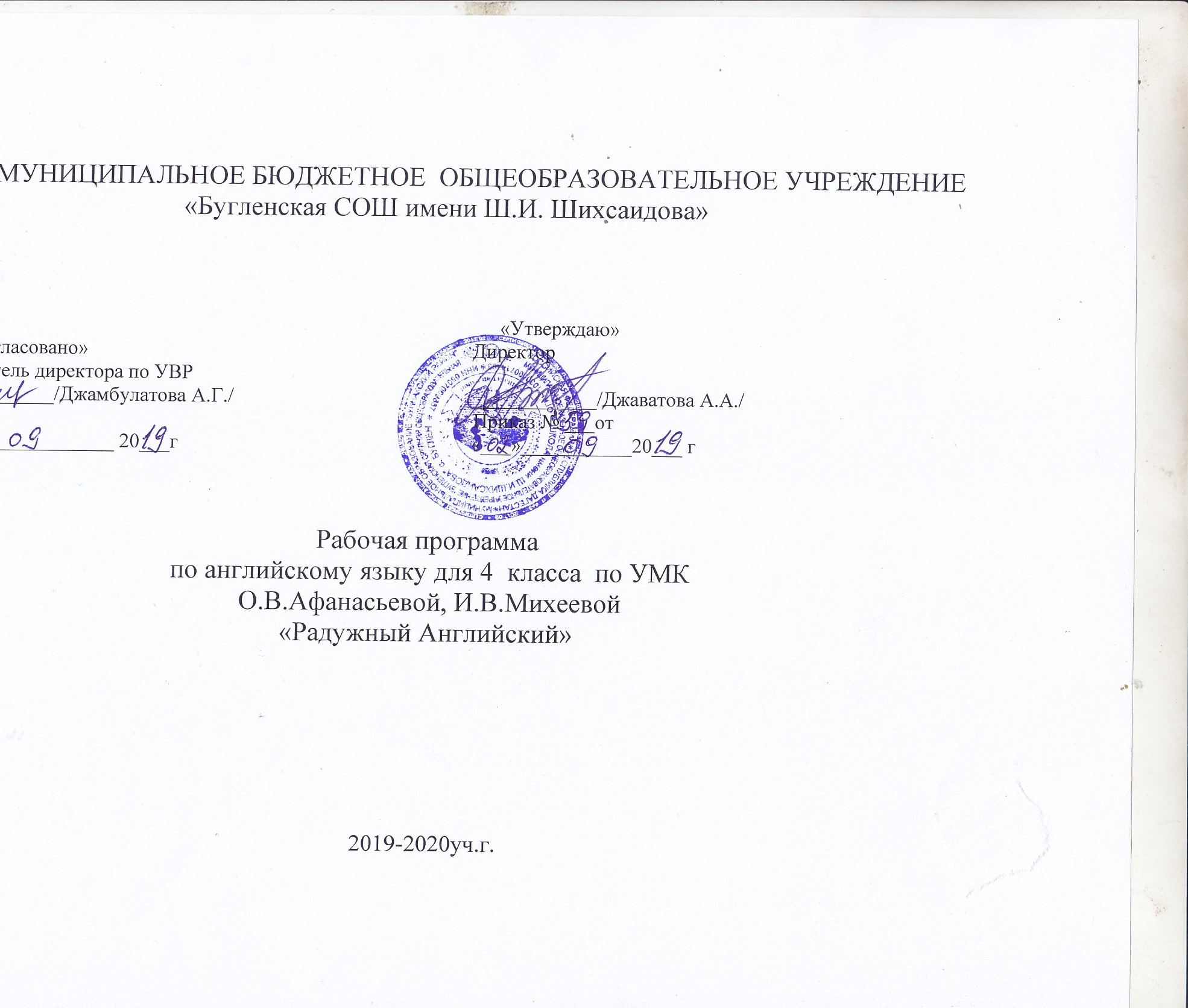 Рабочая программа по английскому языку для 4 классаРЕЗУЛЬТАТЫ ОСВОЕНИЯ ПРОГРАММЫ ПО АНГЛИЙСКОМУ ЯЗЫКУ(К КОНЦУ 4 КЛАССА)ЛИЧНОСТНЫЕ     В результате изучения английского языка в начальной школе у учащихся формируются первоначальные представления о роли и значимости английского языка в жизни современного человека и его важности для поликультурного мира наших дней. Школьники приобретают начальный опыт использования иностранного языка как средства межкультурного общения, как нового инструмента познания мира и культуры других народов, осознают личностный смысл овладения иностранным языком. Учащиеся осознают, что слова английского языка попадают в лексикон родного языка, существует так называемая интернациональная лексика, с которой они будут знакомиться в течение всего курса обучения английскому языку.     Закладываются  основы коммуникативной культуры младших школьников (учатся самостоятельно ставить и решать личностно-значимые коммуникативные задачи, при этом адекватно используя имеющиеся речевые и неречевые средства, соблюдая речевой этикет.) Работа по УМК данной серии будет способствовать дальнейшему формированию у учащихся интереса к английскому языку, к истории и культуре страны изучаемого языка, а также развитию познавательных  мотивов, поможет усилить желание изучать иностранный язык в будущем. ПРЕДМЕТНЫЕОсновными предметными результатами освоения материала, в соответствии с авторской рабочей программой являются: формирование и развитие иноязычных коммуникативных умений в говорении, чтении, письме и аудировании; приобретение учащимися знаний о фонетической, лексической, грамматической и орфографической сторонах речи, навыков оперирования данными знаниями; знакомство с общими сведениями о странах изучаемого языка.Работа по данным УМК охватывает все темы, необходимые для изучения в начальной школе в соответствии с «Примерными программами начального общего образования». Основными учебными ситуациями, предлагаемыми для изучения в УМК для 2—4 классов серии Rainbow English, являются Знакомство. Я и моя семья. Мои увлечения. Мои друзья. Моя школа. Мой день. Еда. Окружающий мир. Моя страна. Страна изучаемого языка. Весь материал для изучения группируется вокруг конкретных учебных ситуаций (Units), включающих в себя семь уроков, последний из которых является уроком подведения итогов и содержит элементы самопроверки и самооценки.Учебные ситуации для 4 класса могут быть представлены следующим образом:Unit 1. Meet John Barker and His FamilyUnit 2. My DayUnit3 At homeUnit 4. I Go to SchoolUnit 5. I Love FoodUnit 6. The Weather We HaveUnit 7. At the WeekendКоличество учебных ситуаций в 4 классе несколько уменьшилось по сравнению с 3 классом, что объясняется более высоким уровнем сложности материала для изучения, с одной стороны, и увеличением объема материала, предлагаемого в конкретных заданиях, с другой. Информацию о странах изучаемого языка школьники получают не только из текстов, но и из специально введенной в учебник рубрики, где на русском языке им сообщаются сведения лингвострановедческого и страноведческого характера.Речевая компетенцияГоворениеШкольники постепенно приобретают базовые навыки говорения. Они продолжают учиться вести диалоги на бытовые темы, осваивают диалог-расспрос. В плане монологической речи короткие высказывания, которые учащиеся составляли начиная со 2 класса, увеличиваются по объему и усложняются к 4 классу. В большинстве случаев, сообщая о местоположении предметов, профессиональной деятельности людей, их преференциях, школьники используют опору на образец. В 4 классе учащиеся рассказывают о членах своей семьи, о том, как семья проводит свободное время, и о том, как проходят рабочие дни. Говорят школьники и о том, что происходит в момент речи, описывают свой дом и обстановку в нем. Они составляют высказывания о классной комнате и находящихся в ней предметах, дают им характеристики, рассуждают о полезной и вредной пище, рассказывают о своих предпочтениях в еде, описывают погоду в разные времена года и в разных частях страны и мира, сообщают о любимых занятиях. Школьники ведут диалог-расспрос на указанные выше темы, составляют диалоги по образцу в рамках предложенной тематикиЦель обучения говорению в 4 классе. Научиться вести элементарный диалог, рассказывать о себе, описывать картинку, характеризовать персонаж рассказа. Выпускник научится:-участвовать в элементарных диалогах (этикетном, диалоге-расспросе, диалоге-побуждении), соблюдая нормы речевого этикета, принятые в англоязычных странах;-составлять небольшое описание предмета, картинки, персонажа;-рассказывать о себе, своей семье, друге;-кратко излагать содержание прочитанного текста.Аудирование   Учащиеся постепенно развивают умение воспринимать на слух отдельные звуки, слова, фразы, микроситуации и микро-диалоги, а затем и более протяженные тексты различного характера с различной глубиной проникновения в их содержание. В 4 классе объем прослушиваемого увеличивается и соответственно усложняются задания.Цель обучения аудированию в 4 классе. Научиться понимать на слух речь учителя, основное содержание небольших доступных текстов, построенных на знакомом материале. Выпускник научится:- понимать на слух речь учителя и одноклассников при непосредственном общении и вербально / невербально реагировать на услышанное;-понимать основное содержание небольших сообщений, рассказов, сказок в аудиозаписи,построенных в основном на знакомом языковом материале;- использовать зрительные опоры при восприятии на слух текстов, содержащих незнакомые слова.Школьники осваивают произношение английских звуков, слов и бо́льших или меньших отрезков речи преимущественно с помощью подражания образцу на основе принципа аппроксимации, учатся правильно оформлять их интонационно. Важным умением, которое продолжают совершенствовать учащиеся, является письменная фиксация запрашиваемой информации из текстов для аудирования.ЧтениеЦель обучения чтению в 4 классе. Научиться читать вслух небольшие тексты, построенные на знакомом материале, понимать содержание несложных текстов, извлекать из них запрашиваемую информацию.Выпускник научится:- соотносить графический образ английского слова с его звуковым образом;- читать вслух небольшой текст, построенный на изученном языковом материале, соблюдая правила произношения и соответствующую интонацию;- читать про себя и понимать содержание небольшого текста, построенного в основном на изученном языковом материале;- находить в тексте необходимую информацию в процессе чтения.
Письмо и письменная речьВ 4 классе продолжается работа над графическими и орфографическими навыками. Постепенно учащиеся готовятся выражать собственные мысли в письменной форме. К концу 4 класса школьники должны быть способны составить письменный текст полутворческого и творческого характера из 6—8 предложений различного функционального назначения (электронное послание, открытка, поздравление, описание кого-то или чего-то). Важным умением, которое продолжают совершенствовать учащиеся, является письменная фиксация запрашиваемой информации из текстов для аудирования.Цель обучения письменной речи в 4 классе. Научиться писать небольшие тексты с опорой на образец. Выпускник научится:- составлять краткие письменные высказывания на основе образца, а также отвечать на вопросы к текстам в письменной форме; - восстанавливать графический образ букв, слов;- заполнять пропуски в предложениях;- писать  ответы на вопросы/вопросы к ответам;-  составлять из данных слов предложения;- выписывать из теста слова, словосочетания и предложения;- письменно фиксировать запрашиваемую  информации из текстов для аудирования.Языковая компетенцияГрафика, каллиграфия, орфографияЦель обучения орфографии в 4 классе. Научиться писать все буквы английского алфавита и наиболее употребительные слова. Учащимся рекомендуется вести словарь и записывать в него новые слова.Выпускник начальной школы научится:- воспроизводить графически и каллиграфически корректно все буквы английского алфавита (полупечатное написание букв, буквосочетаний, слов); устанавливать звукобуквенные соответствия;- пользоваться английским алфавитом, знать последовательность букв в нем;- списывать текст;- отличать буквы от знаков транскрипции; вычленять значок апострофа;- сравнивать и анализировать буквосочетания английского языка;- группировать слова в соответствии с изученными правилами чтения;- оформлять орфографически наиболее употребительные слова (активный словарь).Фонетическая сторона речиЦель обучения фонетике в 4 классе. Сформулировать навыки произнесения всех звуков и сочетаний звуков английского языка, развить речевой слух.В плане фонетического оформления речь младшего школьника должна быть понятна собеседнику и отличаться в целом верным произнесением звуков английского языка и в основном правильным интонационным рисунком.Выпускник научится:- различать на слух и адекватно произносить все звуки английского языка, соблюдая нормы произношения звуков (долгота и краткость гласных, отсутствие оглушения звонких согласных в конце слова, отсутствие смягчения согласных перед гласными);- находить в тексте слова с заданным звуком;- вычленять дифтонги;- соблюдать правильное ударение в изолированном слове, фразе, не ставить ударение на служебных словах (артиклях, предлогах, союзах);- соблюдать основные ритмико-интонационные особенности предложений (повествовательное, побудительное, общий и специальные вопросы);- членить предложения на смысловые группы и интонационно оформлять их;- различать коммуникативные типы предложений по интонации;- соотносить изучаемые слова с их транскрипционным изображением.Лексическая сторона речиЦель обучения лексике в 4 классе. Научиться употреблять в речи лексические единицы, обслуживающие ситуации общения в рамках тематики 4 класса. Учащиеся должны научиться произносить, читать, писать, осознанно использовать в речи слова и словосочетания, входящие в лексический минимум УМК.Постепенно изменяется в сторону усложнения и увеличивается в объеме состав лексических единиц, обслуживающих различные ситуации общения. За третий год обучения лексикон школьников вырастает минимум на 250 единиц. В том числе они овладевают простыми словосочетаниями устойчивого характера (to go to bed, to take a shower, new potatoes, etc.), репликами-клише (Would you like...? — Yes, please.) и наречиями неопределенного времени (always, usually, never, etc.). Они получают начальное представление об основных способах словообразования в современном английском языке, таких, как конверсия (answer — to answer, work — to work) и аффиксация (образование существительных при помощи суффикса -er для обозначения лиц определенной профессии или занятости (play — player, teach — teacher), а также образование имен прилагательных при помощи продуктивного суффикса -y (cloud — cloudy, wind — windy, etc.).При работе над лексикой внимание обращается на вариативность средств выражения, значительное внимание уделяется синонимии. При этом особое подчеркивается то, чем слова близкие по значению отличаются друг от друга (much/many/a lot of). Большое место в учебниках отводится развитию языковой догадки на уровне слова: школьники учатся вычислять значение незнакомого слова по его составляющим или на основе знания словообразовательной модели. Они также учатся соединять слова по смыслу, образуя словосочетания. При работе с лексикой в 4 классе младшие школьники постоянно учатся употреблению предлогов. Они знакомятся с многочисленными предлогами места (behind, in front of, next to, etc.) и времени (before, after, at, on, in, etc.), а также с глаголами, которые имеют предложное управление (to listen to sb, to travel by car/train etc).Выпускник научится:- узнавать в письменном и устном тексте, воспроизводить и употреблять в речи лексические единицы (приблизительно в объеме 500 единиц), обслуживающие ситуации общения в пределах тематики начальной школы, в соответствии с коммуникативной задачей;- использовать в речи простейшие устойчивые словосочетания, речевые клише, оценочную лексику в соответствии с коммуникативной задачей;- использовать в речи элементы речевого этикета, отражающие культуру страны изучаемого языка;- узнавать простые словообразовательные деривационные элементы (суффиксы: -er, -teen, -y, -ty, -th, -ful, префикс un);- узнавать сложные слова, определять значение незнакомых сложных слов по значению составляющих их основ (bedroom, apple tree, etc);- узнавать конверсивы, выводить их значение (chocolate — сhocolate cake, water — to water);- опираться на языковую догадку в процессе чтения и аудирования.Грамматическая сторона речиЦель обучения грамматике в 4 классе. Научиться выражать свои коммуникативные намерения, используя знакомые грамматические средства английского языка.     С целью систематизации грамматического материала учащимся начальной школы рекомендуется составлять грамматические памятки.С точки зрения освоения нового грамматического материала учащиеся знакомятся с некоторыми явлениями морфологического и синтаксического характера. В рамках изучения морфологии английского языка продолжается изучение таких частей речи, как имя существительное, имя прилагательное, глагол. Учащиеся знакомятся с притяжательным падежом существительных. При этом им самим предлагается вывести некоторые грамматические правила, например модель образования притяжательного падежа существительных во множественном числе.Сведения об имени прилагательном концентрируются вокруг способности единиц этой частеречной принадлежности образовывать степени сравнения. При этом внимание уделяется специфическим случаям образования степеней сравнения (прилагательные good, bad) и образованию степеней сравнения многосложных прилагательных.Изучая английский глагол, учащиеся 4 класса начальной школы знакомятся с глагольными формами и их использованием в грамматических временах past simple, future simple, present progressive и учатся использовать грамматические времена при построении собственных высказываний. Особое внимание уделяется порядку следования слов в предложении в зависимости от того, каким членом предложения является то или иное слово, в какой функции оно использовано. Четвероклассники знакомятся с типично английской конструкцией there is/was — there are/were и оборотом to be going to для обозначения запланированных действий в будущем.В 4 классе происходит также изучение таких частей речи, как имя числительное (количественные числительные до 100) и местоимение (личные в объектном падеже).Достаточно много времени отводится на тренировку употребления наречий неопределенного времени (always, often, usually, sometimes, etc.) в предложениях с различными смысловыми глаголами, а также с глаголом to be.Что касается синтаксиса, то в 4 классе школьники получают информацию о безличных предложениях типа It is cold. Отсутствие глагола-связки в аналогичных предложениях родного языка в настоящем времени (Холодно. Жарко.) требует специальной отработки подобных конструкций. Материалы для этого содержатся как в самом учебнике, так и в рабочей тетради.В центре внимания оказывается образование и употребление в речи вопросов во всех вышеперечисленных временах, включая, прежде всего, специальные вопросы. При этом особое внимание обращается на различие семантики вопросительного слова Who в вопросах типа Who does it? Who was there? / Who did you see yesterday? Who will you meet tomorrow?Относительно всего грамматического материала, который предлагается для изучения в начальной школе, можно сказать, что необходимо прежде всего его распознавание, вычленение того или иного грамматического явления в тексте, выявление отличий определенных грамматических явлений от схожих явлений грамматики и затем употребление этого явления в речи. Очень важным на этом этапе является также многократное возвращение к пройденному ранее, что стало одним из принципов, заложенных в данный УМК.Выпускник научится:- различать  формы имен существительных в т. ч способы образования множественного числа таких существительных, как mouse, goose, child;- различать и образовывать степени сравнения прилагательных. Внимание уделяется регулярным случаям образования сравнительной и превосходной степеней. Особо подчеркивается возможность ряда двусложных прилагательных образовывать степени сравнения разными способами (clever — cleverer — cleverest/clever — more clever — most clever);- различать и образовывать  имя числительное (количественные числительные от 13 до 20) и местоимения (притяжательные и указательные местоимения);-узнавать  глагольные  формы и их использовать  в грамматическом времени present simple; - узнавать и использовать   в речи модальный глагол can, его отрицательную форму;- уделять особое  внимание порядку слов в предложении в зависимости от того, каким членом предложения является то или иное слово, в какой функции оно использовано;- узнавать и использовать   в речи инфинитив (неопределенная форма глагола), случаи его использования с частицей to (I’d like to go there.) и без нее (I can’t go there.);-  четко представлять   порядок слов в утвердительных, отрицательных и вопросительных предложениях в present simple;- распознавать, вычленять то или иное грамматическое явление в тексте, выявлять отличия определенных грамматических явлений от схожих явлений грамматики и затем употреблять это явление в речи;- использовать в речи основные коммуникативные типы предложений (повествовательное, побудительное, вопросительное), соблюдая правильный порядок слов;- оперировать вопросительными словами (who, what, when, where, why, how) в продуктивных видах речевой деятельности (говорении и письме);- оперировать в речи отрицательными предложениями;- формулировать простые (нераспространенные и распространенные) предложения, предложения с однородными членами, сложноподчиненные предложения;- оперировать в речи сказуемыми разного типа — а) простым глагольным (He reads); б) составным именным (He is а pupil. He is ten.); составным глагольным (I can swim. I like to swim.);- оперировать в речи безличными предложениями (It is spring.);- образовывать формы единственного и множественного числа существительных, включая случаи man — men, woman — women, mouse — mice, fish — fish, deer — deer, sheep — sheep, goose — geese;- использовать в речи притяжательный падеж имен существительных;- использовать прилагательные в положительной, сравнительной и превосходной степенях сравнения, включая и супплетивные формы (good — better — best; bad — worse — worst);- выражать коммуникативные намерения с использованием грамматических форм present simple, future simple, past simple (включая правильные и неправильные глаголы) —оборота to be going to, конструкции there is/there are, конструкции I’d like to... модальных глаголов can и must;- использовать вспомогательные глаголы to be и to do для построения необходимых вопросительных, отрицательных конструкций;- оперировать в речи наречиями времени (always, often, sometimes, never, usually, yesterday,tomorrow), степени и образа действия (very, well, badly, much, little);- использовать наиболее употребительные предлоги для обозначения временных и пространственных соответствий (by, on, in, at, behind, in front of, with, from, of, into);- использовать в речи личные, указательные, притяжательные и некоторые неопределенные местоимения.Социокультурная компетенция     Выпускники начальной школы знакомятся с названиями стран изучаемого языка, приобретают элементарные страноведческие знания о них, получают представление о реалиях и культуре носителей изучаемого языка. Также учащиеся овладевают элементарными нормами речевого этикета,  распространенного в англоязычных странах, учатся опираться на эти нормы в различных ситуациях межличностного и межкультурного общения. Младшие школьники учатся представлять свою культуру посредством изучаемого иностранного языка.Компенсаторная компетенция Выпускники начальной школы умеют опираться на зрительную наглядность, языковую и контекстуальную догадку при получении информации из письменного или звучащеготекста, переспрашивают в случае непонимания собеседника, могут заменить слова средствами невербальной коммуникации (жестами, мимикой).Учебно-познавательная компетенцияРезультатом овладения учебно-познавательной компетенцией является формирование следующих специальных учебных умений:- пользоваться двуязычным словарем учебника (в том числе транскрипцией);- пользоваться справочными материалами, представленными в виде таблиц, схем и правил;- вести словарь для записи новых слов;- систематизировать слова по тематическому принципу;- находить расхождения и сходства между родным и изучаемым языком на уровне отдельных грамматических явлений (например, употребление артиклей, структура предложения и т. д.);- извлекать нужную информацию из текста на основе имеющейся коммуникативной задачи.Учебно-познавательная компетенцияРезультатами овладения учебно-познавательной компетенцией является формирование следующих специальных учебных умений:- пользоваться двуязычным словарем учебника (в том числе транскрипцией);- пользоваться справочными материалами, представленными в виде таблиц, схем и правил;- вести словарь для записи новых слов;- систематизировать слова по тематическому принципу;- находить расхождения и сходства между родным и изучаемым языком на уровне отдельных грамматических явлений (например, употребление артиклей, структура предложения и т. д.);- извлекать нужную информацию из текста на основе имеющейся коммуникативной задачи.     Далее представим личностные, метапредметные и предметные результаты в познавательной, ценностно-ориентационной, эстетической и трудовой сферах.В познавательной сфере:- умение действовать по образцу при выполнении упражнений и построении самостоятельных письменных и устных высказываний;- умение работать с текстом с опорой на приобретенные умения (например, прогнозировать содержание текста по заголовку, составлять план текста, выделять основную информацию).В ценностно-ориентационной сфере:- представление о языке как средстве выражения чувств, эмоций, суждений, основе культуры мышления;- приобщение к национальным ценностям, ценностям мировой культуры, ценностям других народов.В эстетической сфере:- овладение элементарными средствами выражения чувств, эмоций и отношений на иностранном языке;-  развитие чувства прекрасного, ощущения красоты в процессе знакомства с плодами культуры родной страны и страны изучаемого языка.В трудовой сфере:- умение ставить цели и планировать свой учебный труд.Представляя в обобщенном виде планируемые результаты обучения английскому языку по учебно-методическим комплексам серии “Rainbow English” для начальной школы, отметим, что согласно требованиям Примерной программы по иностранному языку для начального общего образования у обучающихся:- сформируется элементарная иноязычная коммуникативная компетенция и общее представление о стране изучаемого языка и его некоторых отличиях от родного языка;- расширится лингвистический кругозор;- будут заложены основы коммуникативной культуры;- сформируются положительная мотивация и устойчивый учебно-познавательный интерес к предмету «Иностранный язык»;- а также необходимые универсальные учебные действия и специальные учебные умения, что заложит основу успешной учебной деятельности по овладению иностранным языком на следующей ступени образования.МЕТАПРЕДМЕТНЫЕ.     Деятельностный характер освоения содержания учебно-методических комплексов серии “Rainbow English” способствует достижению метапредметных результатов, то есть формированию универсальных учебных действий. Разделы учебников «Учимся самостоятельно» развивают умение учиться, приучают самостоятельно ставить учебные задачи, планировать свою деятельность, осуществлять рефлексию при сравнении планируемого и полученного результатов. Способы презентации нового языкового материала показывают учащимся, каким образом необходимо структурировать новые знания, анализировать объекты с целью выделения существенных признаков и синтезировать информацию, самостоятельно выстраивая целое на основе имеющихся компонентов. Однако наибольшее внимание в данных учебно-методических комплексах уделяется развитию коммуникативных универсальных учебных действий, а именно: формированию умения с достаточной полнотой и точностью выражать свои мысли в соответствии с задачами и условиями коммуникации, овладению монологической и диалогической формами речи, инициативному сотрудничеству речевых партнеров при сборе и обсуждении информации, управлению своим речевым поведением.     Кроме того, последовательная и системная работа по УМК серии “Rainbow English” постепенно знакомит школьников со способами извлечения, обработки и презентации информации, на что направлены многие задания, связанные с чтением. Освоение лингвистического, особенно грамматического, материала учит логически мыслить, пользоваться образцами и формулами для построения собственного речевого высказывания, дает представление о типичном, аналогичном, универсальном, исключительном и т. п. иными словами, учит школьников мыслить и излагать свои мысли адекватно. СОДЕРЖАНИЕ ОБУЧЕНИЯ.Содержание курса    В основу определения содержания обучения положен анализ реальных или возможных потребностей учащихся в процессе общения. Программа вычленяет круг тем и проблем, которые рассматриваются внутри учебных ситуаций (units), определенных на каждый год обучения. При этом предполагается, что учащиеся могут сталкиваться с одними и теми же темами на каждом последующем этапе обучения, что означает их концентрическое изучение. При этом, естественно, повторное обращение к той же самой тематике предполагает ее более детальный анализ, рассмотрение под иным углом зрения, углубление и расширение вопросов для обсуждения, сопоставление аналогичных проблем в различных англоязычных странах, а также в родной стране учащихся. Сферы общения и тематика, в рамках которых происходит формирование у учащихся способности использовать английский язык для реальной коммуникации на элементарном уровне, соотносятся с различными типами заданий и текстов. В большинстве своем в УМК (2—4) включаются тексты, подвергшиеся необходимой адаптации и сокращению. Они включают в себя фабульные тексты фольклорных жанров (сказки, стихи, песни), странички из путеводителей, а также тексты из всемирной сети Интернет.Содержание обучения включает следующие компоненты:1) сферы общения (темы, ситуации, тексты);2) навыки и умения коммуникативной компетенции:— речевая компетенция (умения аудирования, чтения, говорения, письменной речи на начальном уровне);— языковая компетенция (лексические, грамматические, лингвострановедческие знания и навыки оперирования ими на начальном уровне);— социокультурная компетенция (социокультурные знания и навыки вербального и невербального поведения на начальном уровне);— учебно-познавательная компетенция (общие и специальные учебные навыки, приемы учебной работы);— компенсаторная компетенция (знание приемов компенсации и компенсаторные умения).Предметное содержание устной и письменной речи соответствует образовательным и воспитательным целям, учитывает интересы младших школьников, их возрастные особенности и включает в себя следующие темы:Знакомство. Знакомство с одноклассниками, сказочными персонажами. Расспросы об имени, фамилии, возрасте людей, их роде деятельности. Основные элементы речевого этикета. Я и моя семья. Члены семьи, родственники, их возраст, профессии, занятия, домашние любимцы. Распорядок дня членов семьи, домашние обязанности, семейные праздники, подарки.Мир вокруг нас. Природа. Времена года. Цветовые характеристики. Размер и местоположение предметов в пространстве. Время. Количество. Природа. Погода зимой, весной, осенью, летом. Дикие животные. Домашние животные. Животные на ферме.Мир моих увлечений. Досуг. Мои друзья. Любимые занятия. Мои любимые сказки. Занятия с домашними питомцами. Походы в кино, любимые программы по телевизору. Любимое время года. Любимые персонажи книг. Времяпрепровождение после занятий. Любимые виды спорта.Городские здания, дом, жилище. Мой дом (квартира, комната). Предметы мебели. Обстановка. Размеры жилища. Типичное жилище англичан. Английский сад. Местоположение строений и зданий в городе.Школа, каникулы. Школьный день, друзья в школе. Предметы школьного обихода. Распорядок дня школьника. Классная комната. Учебная работа в школе. Школьный год. Начальная школа в Англии. Школьные каникулы в России. Планы на летние каникулы. Типичное время препровождение во время каникул.Путешествия. Путешествия поездом, самолетом, автобусом. Выезд за город. Путешествия к морю, в другие города. Планирование поездок. Гостиницы.Человек и его мир. Личностные качества и состояние человека. Возраст и физические характеристики человека. Профессиональная деятельность людей. Повседневные занятия.Здоровье и еда. Самочувствие человека. Еда. Овощи и фрукты. Семейные трапезы. Любимая еда. Английские названия трапез. Меню и выбор блюд. Посещение кафе. Праздничный стол. Поход в магазин, покупки.Страны и города, континенты. Страны изучаемого языка. Родная страна. Континенты. Отдельные сведения о культуре и истории стран изучаемого языка. Города Великобритании. Столица. Сведения о некоторых регионах страны (Озерный край, Шотландия). Названия некоторых европейских стран, языков, их флаги и символы, отдельные достопримечательности. Россия. Москва. Родной город. Отдельные достопримечательности столицы. Символы страны.Календарно – тематическое поурочное планирование УМК “Rainbow English - 4” Авторы: О.В.Афанасьева, И.В. Михеева  - М.: Дрофа, 2014 .Р Е Г У Л Я Т И В Н Ы ЕР Е Г У Л Я Т И В Н Ы ЕУчащиеся научатсяУчащиеся получат возможность научиться- определять цель учебной деятельности под руководством учителя и соотносить свои действия с поставленной целью;-самостоятельно формулировать задание: определять его цель, планировать свои действия для реализации языковых задач;- намечать план действий при работе в паре, следовать по намеченному плану;- прогнозировать результаты;-следовать при выполнении задания инструкциям учителя и изученным правилам чтения и орфографии;- осмысленно выбирать способы и приемы действий при решении языковых задач, корректировать работу по ходу выполнения;- выполнять учебные действия в материализованной, громкоречевой  и умственной форме;- оценивать результаты собственной деятельности по заданным критериям (под руководством учителя);Осуществлять само- и взаимопроверку, находить и исправлять лексические и грамматические ошибки;Вносить необходимые дополнения, исправления в свою работу, находить и исправлять ошибки.- ставить цель собственной познавательной деятельности (в рамках учебной и проектной деятельности) и удерживать её;- осуществлять самонаблюдение и самооценку в доступных младшему школьнику пределах;- планировать собственную внеучебную деятельность (в рамках проектной деятельности) с опорой на учебники ирабочие тетради, следовать намеченному плану в своём учебном труде;- осуществлять итоговый и пошаговый контроль по результату изучения темы;- вносить необходимые коррективы в процессе решения языковых задач, редактировать устные и письменные высказывания;- регулировать своё поведение в соответствии с познанными моральными нормами и этическими требованиями.П О З Н А В А Т Е Л Ь Н Ы ЕП О З Н А В А Т Е Л Ь Н Ы ЕУчащиеся научатсяУчащиеся получат возможность научиться- осуществлять расширенный поиск и отбирать информацию для выполнения учебных заданий, в рамках проектной деятельности (в справочных материалах учебника);- ориентироваться в соответствующих возрасту англо-русских словарях, справочной литературе;-ориентироваться  по маршрутным листам учебника: определять, прогнозировать, что будет освоено при изучении данного раздела;  -осуществлять выбор заданий под определённую задачу;- дополнять готовые информационные объекты (таблицы, схемы, тексты);- классифицировать,  обобщать,  систематизировать изученный материал по плану, таблице;- использовать  знаково-символические   средства,   в  том числе модели, схемы, для решения языковых задач;- выделять существенную информацию из читаемых текстов;- писать с опорой на образец поздравление с праздником и короткое личное письмо использовать обобщенные способы и осваивать новые приёмы, способы;преобразовывать словесную информацию в условные модели и наоборот;- находить, анализировать, сравнивать, характеризовать единицы языка: звук, буква, слово, части речи; виды предложений; кратко охарактеризовать персонаж текста;    -  осуществлять синтез как составление целого из частей (составление текстов).- обогащать свой общий лингвистический кругозор;- сопоставлять информацию, полученную из  различных источников, в том числе с использованием ресурсов библиотек, Интернета, критически оценивать получаемуюинформацию;- осознанно и произвольно строить речевое высказываниё в устной и письменной форме;   - сравнивать языковые явления русского и английского языков на уровне отдельных слов звуков, букв, словосочетаний, простых предложений;- устанавливать  причинно-следственные  связи,   строить логические рассуждения, проводить аналогии, самостоятельно делать выводы.К О М М У Н И К А Т И В Н Ы ЕК О М М У Н И К А Т И В Н Ы ЕУчащиеся научатсяУчащиеся получат возможность научиться- понимать на слух речь учителя и одноклассников; основное содержание небольших доступных текстов в аудио-записи, построенных на изученном языковом материале;- читать вслух небольшие тексты, построенные на изученном языковом материале, соблюдая правила чтения и нужную интонацию;- читать про себя и понимать основное содержание текстов, включающих как изученный языковой материал, так и отдельные новые слова; находить в тексте нужнуюинформацию, вести элементарный этикетный диалог в ограниченном круге типичных ситуаций общения, диалог-расспрос (вопрос-ответ) и диалог-побуждение к действию;- уметь на элементарном уровне рассказывать о себе, своей семье, друге;- описывать предмет, картинку;- формулировать собственное мнение;- учитывать разные мнения и стремиться к координации различных позиций при работе в паре, договариваться и приходить к общему решению;- задавать вопросы, уточняя непонятое в высказывании;- предъявлять результаты проектной работы, в том числе с помощью ИКТ.- передавать партнёру необходимую информацию как ориентир для построения действия с учётом целей коммуникации достаточно точно, последовательно и полно;- осуществлять взаимный контроль и оказывать в сотрудничестве необходимую взаимопомощь;- владеть элементарными средствами выражения чувств и эмоций на иностранном языке;- соблюдать при общении с носителями английского языка нормы речевого этикета и правила устного общения (умения слушать, точно реагировать на реплики) при диалоговой форме общения;- адекватно использовать языковые средства для эффективного   решения   разнообразных   коммуникативных задач.Предметное содержание4 класс1. Знакомство, основные элементы речевого этикетаВежливое выражение просьбы. Вежливая форма Побуждения к действию и ответные реплики2. Я и моя  семьяСемейное генеалогическое древо. Занятия и обязанности детей. Родственники. Обычный день семьи. Любимые занятия членов семьи. Занятия в разные дни недели3. Мир вокруг нас. Природа. Времена годаПогода вчера и сегодня. Погода, типичная для разных времен года. Описание различной погоды. Погода в разных странах и городах. Предсказания погоды.4. Мир увлечений, досуг-----5. Городские здания, дом, жилищеТипичное жилище англичан Типичное жилище англичан. Обстановка в доме, предметы интерьера,их местоположение. Английский сад. Мой дом (квартира, комната, кухня). Местоположение строений в городе. Жилища сказочных персонажей. Обстановка в доме, предметы интерьера, их местоположение. Английский сад. Мой дом (квартира, комната, кухня). Местоположение строений в городе. Жилища сказочных персонажей6. Школа, каникулыШкольный день. Школьные друзья. Настоящий друг. Предметы школьного обихода. Распорядок дня школьника. Распорядок дня английского школьника. Классная комната. Предметы школьной мебели. Мой класс, моя школа. Учебная работа в классе. Начальная школа в Англии. Школьный год. Школьные каникулы. Школьный ланч. Планы на летние каникулы7. ПутешествияПутешествия разными видами транспорта.Путешест-вия в Озерный край, Шотландию. Поездка в Москву. Путешествие на Байкал. Планирование поездок, путешествий. Гостиница8. Человек и его мирПовседневные занятия различных людей. Сравнения людей по разным параметрам9. Здоровье и едаСемейные трапезы. Еда и напитки. Трапезы: обед, ужин, чай. Типичный завтрак. Еда в холодильнике. Моя любимая еда. Овощи и фрукты. Английские названия трапез. Меню. Выбор блюд. Кафе. Праздничный стол. Поход в магазин, покупки10. Города и страны. Страны изучаемого языка. Родная странаНекоторые достопримечательности столицы№ п/пТема для изучения/содержаниеТема урока/лексико-грамматический материалЯзыковой материалХарактеристика учебной деятельностиПланируемые результаты в соответствии с ФГОСПланируемые результаты в соответствии с ФГОСПланируемые результаты в соответствии с ФГОСПлановые срокипрохожденияСкоррект.срокипрохождения№ п/пТема для изучения/содержаниеТема урока/лексико-грамматический материалЯзыковой материалХарактеристика учебной деятельностиПредметныеМетапредметныеЛичностные Плановые срокипрохожденияСкоррект.срокипрохождения1 триместр (22 часа) 1 триместр (22 часа) 1 триместр (22 часа) 1 триместр (22 часа) 1 триместр (22 часа) 1 триместр (22 часа) 1 триместр (22 часа) 1Unit 1.Meet John Barkerand His FamilyДжон и его семья (родители, сестра, кузина).Джон и его питомцы.Джон и спорт.Джон и иные виды деятельности.Преференции Джона.Выражение категории обладания и ее отсутствия.ЕжедневныезанятиялюдейUnit 1.Meet John Barkerand His FamilyДжон и его семья (родители, сестра, кузина).Джон и его питомцы.Джон и спорт.Джон и иные виды деятельности.Преференции Джона.Выражение категории обладания и ее отсутствия.ЕжедневныезанятиялюдейUnit 1.Meet John Barkerand His FamilyДжон и его семья (родители, сестра, кузина).Джон и его питомцы.Джон и спорт.Джон и иные виды деятельности.Преференции Джона.Выражение категории обладания и ее отсутствия.ЕжедневныезанятиялюдейUnit 1.Meet John Barkerand His FamilyДжон и его семья (родители, сестра, кузина).Джон и его питомцы.Джон и спорт.Джон и иные виды деятельности.Преференции Джона.Выражение категории обладания и ее отсутствия.ЕжедневныезанятиялюдейUnit 1.Meet John Barkerand His FamilyДжон и его семья (родители, сестра, кузина).Джон и его питомцы.Джон и спорт.Джон и иные виды деятельности.Преференции Джона.Выражение категории обладания и ее отсутствия.ЕжедневныезанятиялюдейUnit 1.Meet John Barkerand His FamilyДжон и его семья (родители, сестра, кузина).Джон и его питомцы.Джон и спорт.Джон и иные виды деятельности.Преференции Джона.Выражение категории обладания и ее отсутствия.ЕжедневныезанятиялюдейUnit 1.Meet John Barkerand His FamilyStep 1.Повторение изученного лексико-грамматического материала «О себе и своей семье», введение новых ЛЕ Лексика: cousin,  daughter, film, television (TV), watch, when,  why, to watch television,  colour television; What’s on television?Грамматика: Present Simple – настоящее неопределенное время. Говорение: My name is… I’m a pupil. I’m from London. I’m eleven. I go to school... I have … I like… I don’t go… Чтение:  № 5 с. 5, y. № 3 с. 4 Аудирование:  у. № 1 с. 3,  у. № 2, 3  с. 4, р.т. № 1 с. 3Письмо: cousin, daughter, film, television, watch, when, why, my cousin, his little daughter , a new film, to watch television, when and where, when and whyУчащиеся:- воспринимают на слух короткие тексты;- находят в прослушанном тексте запрашиваемую информацию;- соблюдают нормы произношения английского языка при чтении вслух и в устной речи, корректно произносят предложения с точки зрения их ритмико-интонационных особенностей;-знакомятся с новой лексикой и используют ее в речи;-устанавливают соответствия между английскими и русскими словосочетаниями в притяжательном падеже;- читают отдельные слова, словосочетания;- устанавливают соответствия между произносимыми звуками и транскрипционными значками;- читают и понимают небольшие тексты с различной глубиной проникновения в их содержание:а) с пониманием основного содержания;б) с выборочным пониманием нужной или запрашиваемой информации;в) с полным пониманием текста;- выделяют тему и основное содержание текста, выбирая наиболее подходящее заглавие к нему;- вычленяют новую лексику в текстах;-устанавливают порядок следования частей прочитанного текста;- выявляют правильные утверждения по прочитанному тексту;-ведут диалоги этикетного характера, поддерживая разговор, запрашивая информацию;- ведут диалог-расспрос, касающийся того, что и где делают люди;- рассказывают о себе, своих преференциях, обычных занятиях (с опорой);-рассказывают о членах семьи Баркеров с опорой на словосочетания;-расспрашивают друг друга о своих семьях;-выполняют языковые упражнения;-разучивают рифмовки, стихи, поют песни;- пишут диктант;- читают сказку с одновременным ее прослушиванием;- оценивают свои результаты;- выполняют проектное задание.Учащиеся научатся:Говорение:- расспрашивать собеседника и отвечать на его вопросы о себе и своей семье, ведут диалог-расспрос;- ведут диалоги этикетного характера, поддерживая разговор, запрашивая информацию;- составлять диалог по образцу в рамках предложенной тематики;- называть членов семьи и родственников, домашних питомцев, повседневные занятия людей, в т. ч. увлечения, возраст, профессию;- составлять короткие монологические высказывания с опорой на образец;- употреблять  и использовать  в речи глаголы в настоящем неопределенном времени, учитывая число и лицо;- составлять общие и специальные вопросы в настоящем неопределенном времени, употреблять их в речи;- соблюдать порядок слов в вопросительных предложениях;- узнавать, употреблять  и использовать  в речи наречия неопределенного времени и  знать их место в предложении;- употреблять предлоги в простых словосочетаниях устойчивого характера;Чтение:– читать по транскрипции незнакомые слова;– читать по правилам односложные и многосложные слова с правильным словесным ударением;– соблюдать правильное фразовое и логическое ударение;– соблюдать правильное ритмико-интонационное оформление основных коммуникативных типов предложений;- читать тексты с новыми словами;-учатся догадываться о значении незнакомых слов по аналогии с родным языком, по наличию смысловых связей, иллюстративной наглядности;- читать и понимать тексты: а) с пониманием основного содержания;б) с выборочным пониманием нужной или запрашиваемой информации;в) с полным пониманием текста;- выделять тему и основное содержание текста, выбирая наиболее подходящее заглавие к нему;-вычленять новую лексику в текстах;- выявлять                                                                                 правильные утверждения по прочитанному тексту;- заканчивать предложения по содержанию текста;- устанавливать порядок следования частей прочитанного текста;Аудирование:- воспринимать и понимать на слух  речь учителя по ведению урока;-понимать на слух выказывания одноклассников;- вербально или невербально реагировать на услышанное;- воспринимать на слух отдельные слова, фразы, микроситуации и микро-диалоги,  короткие тексты различного характера с различной глубиной проникновения в их содержание;- находить впрослушанном тексте запрашиваемую информацию;Письмо:– правильно списывать слова и текст;– выполнять языковые упражнения;– делать записи (пометки) на основе услышанного;- писать  новые слова изолированно (диктант) и в контексте;- восстанавливать графический образ, слов;- заполнять пропуски в предложениях;- писать  ответы на вопросы/вопросы к ответам;-  составлять из данных слов предложения (соблюдая правильный порядок слов);- составлять короткий письменный текст полутворческого и творческого характера; Грамматика:использовать в речи: - глагол to have : его формы have и has в Present Simple;-  глагол to to be: его формы is, am, are  в Present Simple;- глаголы  в Present Simple с учетом лица и числа;- притяжательные местоимения;-  притяжательный падеж существительных;-  предлоги  on, at, in, to, with;- вопросительные слова where, what, when, why;- употреблять наречия неопределенного времени;Лексика:-распознавать слова по изученной теме    и использовать в речи; -употреблять в речи новые ЛЕ;- соединять слова по смыслу, образуя словосочетания, правильно вставлять их в предложения;Орфография/фонетика-орфографически правильно писать иправильно произносить изученные слова;– применять основные правила орфографии и пунктуации- произносить  английские звуки, слова и большие или меньшие отрезки речи преимущественно с помощью подражания образцу на основе принципа аппроксимации, правильно оформлять их интонационно;устанавливают соответствия между произносимыми звуками и транскрипционными значками;-соблюдать нормы произношения английского языка в устной речи и при чтении вслух;Учащиеся научатся:Р:- определять цель учебной деятельности под руководством учителя и соотносить свои действия с поставленной целью;- следовать при выполнении заданий инструкциям учителя и изученным правилам;- намечать план действий при работе в паре;- использовать изученные способы и приемы действий при решении языковых задач;-оценивать правильность выполненного задания на основе сравнения с предыдущими заданиями или на основе различных образцов и критериев (под руководством учителя и самостоятельно – самопроверка и  самооценка);-осуществлять контроль своего времени;- осуществлять само и взаимопроверку, использовать способ сличения своей работы с заданным эталоном;-  адекватно оценивать правильность своих учебных действий;-намечать простой план действий при подготовке проектного задания;- находить и исправлять ошибки, допущенные при написании диктанта, списывании;-оценивать свою успешность;К:- соблюдать элементарные нормы речевого этикета, принятые в странах изучаемого языка;-проявлять активность во взаимодействии для решения коммуникативных задач; - задавать вопросы;- обращаться за помощью;-договариваться и приходить к общему решению, работая в паре, группе;- осуществлять контроль, коррекцию, оценку действий партнёра и свою;- выражать свои мысли в соответствии с задачами и условиями коммуникации;-строить понятные для партнера высказывания;-слушать собеседника;- владеть монологической и диалогической формами речи; - управлять своим речевым поведением. - осуществлять взаимный контроль и взаимопомощь в сотрудничестве;- строить продуктивное взаимодействие и сотрудничество со сверстниками и взрослыми для реализации проектной деятельности (под руководством учителя;-использовать адекватные языковые средства для отображения своих чувств, мыслей, потребностей;П:– осуществлять поиск необходимой информации для выполнения учебных заданий (в справочниках, словарях, таблицах), пользоваться англо-русским словарем;– догадываться о значении слова с опорой на контекст или на сходство с родным языком;– использовать словарь для уточнения написания слов;– заполнять таблицы, делая выписки из текста;–  определять стратегию восприятия текста на слух в соответствии с целью;-выделять существенную информацию из читаемых текстов;-свободно ориентироваться в учебнике, используя информацию форзацев, оглавления;- находить, анализировать, сравнивать, характеризовать единицы языка: звуки, части слова, части речи;-осуществлять синтез как составление целого из частей (составление предложений);- анализировать объекты изучения с целью выделения существенных признаков и синтезировать информацию, самостоятельно выстраивая целое на основе имеющихся компонентов;- использовать общие приемы решения задач;- использовать различные стратегии чтения с целью нахождения необходимой информации;-выполнять проектное задание.У учащихся будут сформированы:-представления о роли и значимости английского языка в жизни современного человека; - внутренняя позиция школьника на уровне положительного отношения к учебной деятельности, принятие образа «хорошего» ученика как ученика, обладающего познавательной активностью, инициативностью; -доброжелательное отношение к окружающим, желание работать в парах;-стремление следовать нормам, принятым в стране изучаемого языка- осознание предложения и текста как средств для выражения мыслей и чувств;- умение самостоятельно ставить и решать личностно-значимые коммуникативные задачи, адекватно использовать имеющиеся в распоряжении речевые и неречевые средства, соблюдая правила этикета общения;-уважительное отношение к ценностям семьи;  -установка на здоровый образ жизни;-ценностное отношение к животным;-самооценка на основе критериев успешности учебной деятельности;2Unit 1.Meet John Barkerand His FamilyДжон и его семья (родители, сестра, кузина).Джон и его питомцы.Джон и спорт.Джон и иные виды деятельности.Преференции Джона.Выражение категории обладания и ее отсутствия.ЕжедневныезанятиялюдейUnit 1.Meet John Barkerand His FamilyДжон и его семья (родители, сестра, кузина).Джон и его питомцы.Джон и спорт.Джон и иные виды деятельности.Преференции Джона.Выражение категории обладания и ее отсутствия.ЕжедневныезанятиялюдейUnit 1.Meet John Barkerand His FamilyДжон и его семья (родители, сестра, кузина).Джон и его питомцы.Джон и спорт.Джон и иные виды деятельности.Преференции Джона.Выражение категории обладания и ее отсутствия.ЕжедневныезанятиялюдейUnit 1.Meet John Barkerand His FamilyДжон и его семья (родители, сестра, кузина).Джон и его питомцы.Джон и спорт.Джон и иные виды деятельности.Преференции Джона.Выражение категории обладания и ее отсутствия.ЕжедневныезанятиялюдейUnit 1.Meet John Barkerand His FamilyДжон и его семья (родители, сестра, кузина).Джон и его питомцы.Джон и спорт.Джон и иные виды деятельности.Преференции Джона.Выражение категории обладания и ее отсутствия.ЕжедневныезанятиялюдейUnit 1.Meet John Barkerand His FamilyДжон и его семья (родители, сестра, кузина).Джон и его питомцы.Джон и спорт.Джон и иные виды деятельности.Преференции Джона.Выражение категории обладания и ее отсутствия.ЕжедневныезанятиялюдейUnit 1.Meet John Barkerand His FamilyStep 2Вопросительные предложения.Запрос информации о семье друга.Лексика: Step 1Говорение:What do you like? Where do you go…? When do you …? Where do you…? Why do you….?Грамматика: вопросительные слова, порядок слов в вопросительном предложении; специальные вопросы в настоящем неопределенном времени(do/does);Чтение:у.  № 6  с. 11Аудирование:y.  № 1 с. 7, р.т. № 1 с. 5,  № 3 с. 8, № 5 с. 10; р.т. № 2 с. 6 Письмо: where, why, what, when, whoУчащиеся:- воспринимают на слух короткие тексты;- находят в прослушанном тексте запрашиваемую информацию;- соблюдают нормы произношения английского языка при чтении вслух и в устной речи, корректно произносят предложения с точки зрения их ритмико-интонационных особенностей;-знакомятся с новой лексикой и используют ее в речи;-устанавливают соответствия между английскими и русскими словосочетаниями в притяжательном падеже;- читают отдельные слова, словосочетания;- устанавливают соответствия между произносимыми звуками и транскрипционными значками;- читают и понимают небольшие тексты с различной глубиной проникновения в их содержание:а) с пониманием основного содержания;б) с выборочным пониманием нужной или запрашиваемой информации;в) с полным пониманием текста;- выделяют тему и основное содержание текста, выбирая наиболее подходящее заглавие к нему;- вычленяют новую лексику в текстах;-устанавливают порядок следования частей прочитанного текста;- выявляют правильные утверждения по прочитанному тексту;-ведут диалоги этикетного характера, поддерживая разговор, запрашивая информацию;- ведут диалог-расспрос, касающийся того, что и где делают люди;- рассказывают о себе, своих преференциях, обычных занятиях (с опорой);-рассказывают о членах семьи Баркеров с опорой на словосочетания;-расспрашивают друг друга о своих семьях;-выполняют языковые упражнения;-разучивают рифмовки, стихи, поют песни;- пишут диктант;- читают сказку с одновременным ее прослушиванием;- оценивают свои результаты;- выполняют проектное задание.Учащиеся научатся:Говорение:- расспрашивать собеседника и отвечать на его вопросы о себе и своей семье, ведут диалог-расспрос;- ведут диалоги этикетного характера, поддерживая разговор, запрашивая информацию;- составлять диалог по образцу в рамках предложенной тематики;- называть членов семьи и родственников, домашних питомцев, повседневные занятия людей, в т. ч. увлечения, возраст, профессию;- составлять короткие монологические высказывания с опорой на образец;- употреблять  и использовать  в речи глаголы в настоящем неопределенном времени, учитывая число и лицо;- составлять общие и специальные вопросы в настоящем неопределенном времени, употреблять их в речи;- соблюдать порядок слов в вопросительных предложениях;- узнавать, употреблять  и использовать  в речи наречия неопределенного времени и  знать их место в предложении;- употреблять предлоги в простых словосочетаниях устойчивого характера;Чтение:– читать по транскрипции незнакомые слова;– читать по правилам односложные и многосложные слова с правильным словесным ударением;– соблюдать правильное фразовое и логическое ударение;– соблюдать правильное ритмико-интонационное оформление основных коммуникативных типов предложений;- читать тексты с новыми словами;-учатся догадываться о значении незнакомых слов по аналогии с родным языком, по наличию смысловых связей, иллюстративной наглядности;- читать и понимать тексты: а) с пониманием основного содержания;б) с выборочным пониманием нужной или запрашиваемой информации;в) с полным пониманием текста;- выделять тему и основное содержание текста, выбирая наиболее подходящее заглавие к нему;-вычленять новую лексику в текстах;- выявлять                                                                                 правильные утверждения по прочитанному тексту;- заканчивать предложения по содержанию текста;- устанавливать порядок следования частей прочитанного текста;Аудирование:- воспринимать и понимать на слух  речь учителя по ведению урока;-понимать на слух выказывания одноклассников;- вербально или невербально реагировать на услышанное;- воспринимать на слух отдельные слова, фразы, микроситуации и микро-диалоги,  короткие тексты различного характера с различной глубиной проникновения в их содержание;- находить впрослушанном тексте запрашиваемую информацию;Письмо:– правильно списывать слова и текст;– выполнять языковые упражнения;– делать записи (пометки) на основе услышанного;- писать  новые слова изолированно (диктант) и в контексте;- восстанавливать графический образ, слов;- заполнять пропуски в предложениях;- писать  ответы на вопросы/вопросы к ответам;-  составлять из данных слов предложения (соблюдая правильный порядок слов);- составлять короткий письменный текст полутворческого и творческого характера; Грамматика:использовать в речи: - глагол to have : его формы have и has в Present Simple;-  глагол to to be: его формы is, am, are  в Present Simple;- глаголы  в Present Simple с учетом лица и числа;- притяжательные местоимения;-  притяжательный падеж существительных;-  предлоги  on, at, in, to, with;- вопросительные слова where, what, when, why;- употреблять наречия неопределенного времени;Лексика:-распознавать слова по изученной теме    и использовать в речи; -употреблять в речи новые ЛЕ;- соединять слова по смыслу, образуя словосочетания, правильно вставлять их в предложения;Орфография/фонетика-орфографически правильно писать иправильно произносить изученные слова;– применять основные правила орфографии и пунктуации- произносить  английские звуки, слова и большие или меньшие отрезки речи преимущественно с помощью подражания образцу на основе принципа аппроксимации, правильно оформлять их интонационно;устанавливают соответствия между произносимыми звуками и транскрипционными значками;-соблюдать нормы произношения английского языка в устной речи и при чтении вслух;Учащиеся научатся:Р:- определять цель учебной деятельности под руководством учителя и соотносить свои действия с поставленной целью;- следовать при выполнении заданий инструкциям учителя и изученным правилам;- намечать план действий при работе в паре;- использовать изученные способы и приемы действий при решении языковых задач;-оценивать правильность выполненного задания на основе сравнения с предыдущими заданиями или на основе различных образцов и критериев (под руководством учителя и самостоятельно – самопроверка и  самооценка);-осуществлять контроль своего времени;- осуществлять само и взаимопроверку, использовать способ сличения своей работы с заданным эталоном;-  адекватно оценивать правильность своих учебных действий;-намечать простой план действий при подготовке проектного задания;- находить и исправлять ошибки, допущенные при написании диктанта, списывании;-оценивать свою успешность;К:- соблюдать элементарные нормы речевого этикета, принятые в странах изучаемого языка;-проявлять активность во взаимодействии для решения коммуникативных задач; - задавать вопросы;- обращаться за помощью;-договариваться и приходить к общему решению, работая в паре, группе;- осуществлять контроль, коррекцию, оценку действий партнёра и свою;- выражать свои мысли в соответствии с задачами и условиями коммуникации;-строить понятные для партнера высказывания;-слушать собеседника;- владеть монологической и диалогической формами речи; - управлять своим речевым поведением. - осуществлять взаимный контроль и взаимопомощь в сотрудничестве;- строить продуктивное взаимодействие и сотрудничество со сверстниками и взрослыми для реализации проектной деятельности (под руководством учителя;-использовать адекватные языковые средства для отображения своих чувств, мыслей, потребностей;П:– осуществлять поиск необходимой информации для выполнения учебных заданий (в справочниках, словарях, таблицах), пользоваться англо-русским словарем;– догадываться о значении слова с опорой на контекст или на сходство с родным языком;– использовать словарь для уточнения написания слов;– заполнять таблицы, делая выписки из текста;–  определять стратегию восприятия текста на слух в соответствии с целью;-выделять существенную информацию из читаемых текстов;-свободно ориентироваться в учебнике, используя информацию форзацев, оглавления;- находить, анализировать, сравнивать, характеризовать единицы языка: звуки, части слова, части речи;-осуществлять синтез как составление целого из частей (составление предложений);- анализировать объекты изучения с целью выделения существенных признаков и синтезировать информацию, самостоятельно выстраивая целое на основе имеющихся компонентов;- использовать общие приемы решения задач;- использовать различные стратегии чтения с целью нахождения необходимой информации;-выполнять проектное задание.У учащихся будут сформированы:-представления о роли и значимости английского языка в жизни современного человека; - внутренняя позиция школьника на уровне положительного отношения к учебной деятельности, принятие образа «хорошего» ученика как ученика, обладающего познавательной активностью, инициативностью; -доброжелательное отношение к окружающим, желание работать в парах;-стремление следовать нормам, принятым в стране изучаемого языка- осознание предложения и текста как средств для выражения мыслей и чувств;- умение самостоятельно ставить и решать личностно-значимые коммуникативные задачи, адекватно использовать имеющиеся в распоряжении речевые и неречевые средства, соблюдая правила этикета общения;-уважительное отношение к ценностям семьи;  -установка на здоровый образ жизни;-ценностное отношение к животным;-самооценка на основе критериев успешности учебной деятельности;3Unit 1.Meet John Barkerand His FamilyДжон и его семья (родители, сестра, кузина).Джон и его питомцы.Джон и спорт.Джон и иные виды деятельности.Преференции Джона.Выражение категории обладания и ее отсутствия.ЕжедневныезанятиялюдейUnit 1.Meet John Barkerand His FamilyДжон и его семья (родители, сестра, кузина).Джон и его питомцы.Джон и спорт.Джон и иные виды деятельности.Преференции Джона.Выражение категории обладания и ее отсутствия.ЕжедневныезанятиялюдейUnit 1.Meet John Barkerand His FamilyДжон и его семья (родители, сестра, кузина).Джон и его питомцы.Джон и спорт.Джон и иные виды деятельности.Преференции Джона.Выражение категории обладания и ее отсутствия.ЕжедневныезанятиялюдейUnit 1.Meet John Barkerand His FamilyДжон и его семья (родители, сестра, кузина).Джон и его питомцы.Джон и спорт.Джон и иные виды деятельности.Преференции Джона.Выражение категории обладания и ее отсутствия.ЕжедневныезанятиялюдейUnit 1.Meet John Barkerand His FamilyДжон и его семья (родители, сестра, кузина).Джон и его питомцы.Джон и спорт.Джон и иные виды деятельности.Преференции Джона.Выражение категории обладания и ее отсутствия.ЕжедневныезанятиялюдейUnit 1.Meet John Barkerand His FamilyДжон и его семья (родители, сестра, кузина).Джон и его питомцы.Джон и спорт.Джон и иные виды деятельности.Преференции Джона.Выражение категории обладания и ее отсутствия.ЕжедневныезанятиялюдейUnit 1.Meet John Barkerand His FamilyStep 3Введение новых ЛЕ. Наречия неопределенного времени. Вопросы: What books…? What films…? Лексика:always,  never, often, sometimes, usuallyГоворение: What books… ? What films… ?Грамматика: специальные вопросы в настоящем неопределенном времени, семантика вопросительного слова what в структурах типа What books…?, What films…? (Какие…?) значение слова what в позиции перед существительным; наречия неопределенного времени  и их местоположение в предложении;семантические различия между наречиями неопределенного времени;Чтение:y.  №  4 с. 13, y. №  5  с. 14, р.т. № 4 с. 9Аудирование: y.  №  4 с. 13, y. № 1 с. 12, y. № 5 с. 14, р.т. №  1 с. 8Письмо:always, never, often, usually, sometimesУчащиеся:- воспринимают на слух короткие тексты;- находят в прослушанном тексте запрашиваемую информацию;- соблюдают нормы произношения английского языка при чтении вслух и в устной речи, корректно произносят предложения с точки зрения их ритмико-интонационных особенностей;-знакомятся с новой лексикой и используют ее в речи;-устанавливают соответствия между английскими и русскими словосочетаниями в притяжательном падеже;- читают отдельные слова, словосочетания;- устанавливают соответствия между произносимыми звуками и транскрипционными значками;- читают и понимают небольшие тексты с различной глубиной проникновения в их содержание:а) с пониманием основного содержания;б) с выборочным пониманием нужной или запрашиваемой информации;в) с полным пониманием текста;- выделяют тему и основное содержание текста, выбирая наиболее подходящее заглавие к нему;- вычленяют новую лексику в текстах;-устанавливают порядок следования частей прочитанного текста;- выявляют правильные утверждения по прочитанному тексту;-ведут диалоги этикетного характера, поддерживая разговор, запрашивая информацию;- ведут диалог-расспрос, касающийся того, что и где делают люди;- рассказывают о себе, своих преференциях, обычных занятиях (с опорой);-рассказывают о членах семьи Баркеров с опорой на словосочетания;-расспрашивают друг друга о своих семьях;-выполняют языковые упражнения;-разучивают рифмовки, стихи, поют песни;- пишут диктант;- читают сказку с одновременным ее прослушиванием;- оценивают свои результаты;- выполняют проектное задание.Учащиеся научатся:Говорение:- расспрашивать собеседника и отвечать на его вопросы о себе и своей семье, ведут диалог-расспрос;- ведут диалоги этикетного характера, поддерживая разговор, запрашивая информацию;- составлять диалог по образцу в рамках предложенной тематики;- называть членов семьи и родственников, домашних питомцев, повседневные занятия людей, в т. ч. увлечения, возраст, профессию;- составлять короткие монологические высказывания с опорой на образец;- употреблять  и использовать  в речи глаголы в настоящем неопределенном времени, учитывая число и лицо;- составлять общие и специальные вопросы в настоящем неопределенном времени, употреблять их в речи;- соблюдать порядок слов в вопросительных предложениях;- узнавать, употреблять  и использовать  в речи наречия неопределенного времени и  знать их место в предложении;- употреблять предлоги в простых словосочетаниях устойчивого характера;Чтение:– читать по транскрипции незнакомые слова;– читать по правилам односложные и многосложные слова с правильным словесным ударением;– соблюдать правильное фразовое и логическое ударение;– соблюдать правильное ритмико-интонационное оформление основных коммуникативных типов предложений;- читать тексты с новыми словами;-учатся догадываться о значении незнакомых слов по аналогии с родным языком, по наличию смысловых связей, иллюстративной наглядности;- читать и понимать тексты: а) с пониманием основного содержания;б) с выборочным пониманием нужной или запрашиваемой информации;в) с полным пониманием текста;- выделять тему и основное содержание текста, выбирая наиболее подходящее заглавие к нему;-вычленять новую лексику в текстах;- выявлять                                                                                 правильные утверждения по прочитанному тексту;- заканчивать предложения по содержанию текста;- устанавливать порядок следования частей прочитанного текста;Аудирование:- воспринимать и понимать на слух  речь учителя по ведению урока;-понимать на слух выказывания одноклассников;- вербально или невербально реагировать на услышанное;- воспринимать на слух отдельные слова, фразы, микроситуации и микро-диалоги,  короткие тексты различного характера с различной глубиной проникновения в их содержание;- находить впрослушанном тексте запрашиваемую информацию;Письмо:– правильно списывать слова и текст;– выполнять языковые упражнения;– делать записи (пометки) на основе услышанного;- писать  новые слова изолированно (диктант) и в контексте;- восстанавливать графический образ, слов;- заполнять пропуски в предложениях;- писать  ответы на вопросы/вопросы к ответам;-  составлять из данных слов предложения (соблюдая правильный порядок слов);- составлять короткий письменный текст полутворческого и творческого характера; Грамматика:использовать в речи: - глагол to have : его формы have и has в Present Simple;-  глагол to to be: его формы is, am, are  в Present Simple;- глаголы  в Present Simple с учетом лица и числа;- притяжательные местоимения;-  притяжательный падеж существительных;-  предлоги  on, at, in, to, with;- вопросительные слова where, what, when, why;- употреблять наречия неопределенного времени;Лексика:-распознавать слова по изученной теме    и использовать в речи; -употреблять в речи новые ЛЕ;- соединять слова по смыслу, образуя словосочетания, правильно вставлять их в предложения;Орфография/фонетика-орфографически правильно писать иправильно произносить изученные слова;– применять основные правила орфографии и пунктуации- произносить  английские звуки, слова и большие или меньшие отрезки речи преимущественно с помощью подражания образцу на основе принципа аппроксимации, правильно оформлять их интонационно;устанавливают соответствия между произносимыми звуками и транскрипционными значками;-соблюдать нормы произношения английского языка в устной речи и при чтении вслух;Учащиеся научатся:Р:- определять цель учебной деятельности под руководством учителя и соотносить свои действия с поставленной целью;- следовать при выполнении заданий инструкциям учителя и изученным правилам;- намечать план действий при работе в паре;- использовать изученные способы и приемы действий при решении языковых задач;-оценивать правильность выполненного задания на основе сравнения с предыдущими заданиями или на основе различных образцов и критериев (под руководством учителя и самостоятельно – самопроверка и  самооценка);-осуществлять контроль своего времени;- осуществлять само и взаимопроверку, использовать способ сличения своей работы с заданным эталоном;-  адекватно оценивать правильность своих учебных действий;-намечать простой план действий при подготовке проектного задания;- находить и исправлять ошибки, допущенные при написании диктанта, списывании;-оценивать свою успешность;К:- соблюдать элементарные нормы речевого этикета, принятые в странах изучаемого языка;-проявлять активность во взаимодействии для решения коммуникативных задач; - задавать вопросы;- обращаться за помощью;-договариваться и приходить к общему решению, работая в паре, группе;- осуществлять контроль, коррекцию, оценку действий партнёра и свою;- выражать свои мысли в соответствии с задачами и условиями коммуникации;-строить понятные для партнера высказывания;-слушать собеседника;- владеть монологической и диалогической формами речи; - управлять своим речевым поведением. - осуществлять взаимный контроль и взаимопомощь в сотрудничестве;- строить продуктивное взаимодействие и сотрудничество со сверстниками и взрослыми для реализации проектной деятельности (под руководством учителя;-использовать адекватные языковые средства для отображения своих чувств, мыслей, потребностей;П:– осуществлять поиск необходимой информации для выполнения учебных заданий (в справочниках, словарях, таблицах), пользоваться англо-русским словарем;– догадываться о значении слова с опорой на контекст или на сходство с родным языком;– использовать словарь для уточнения написания слов;– заполнять таблицы, делая выписки из текста;–  определять стратегию восприятия текста на слух в соответствии с целью;-выделять существенную информацию из читаемых текстов;-свободно ориентироваться в учебнике, используя информацию форзацев, оглавления;- находить, анализировать, сравнивать, характеризовать единицы языка: звуки, части слова, части речи;-осуществлять синтез как составление целого из частей (составление предложений);- анализировать объекты изучения с целью выделения существенных признаков и синтезировать информацию, самостоятельно выстраивая целое на основе имеющихся компонентов;- использовать общие приемы решения задач;- использовать различные стратегии чтения с целью нахождения необходимой информации;-выполнять проектное задание.У учащихся будут сформированы:-представления о роли и значимости английского языка в жизни современного человека; - внутренняя позиция школьника на уровне положительного отношения к учебной деятельности, принятие образа «хорошего» ученика как ученика, обладающего познавательной активностью, инициативностью; -доброжелательное отношение к окружающим, желание работать в парах;-стремление следовать нормам, принятым в стране изучаемого языка- осознание предложения и текста как средств для выражения мыслей и чувств;- умение самостоятельно ставить и решать личностно-значимые коммуникативные задачи, адекватно использовать имеющиеся в распоряжении речевые и неречевые средства, соблюдая правила этикета общения;-уважительное отношение к ценностям семьи;  -установка на здоровый образ жизни;-ценностное отношение к животным;-самооценка на основе критериев успешности учебной деятельности;4Unit 1.Meet John Barkerand His FamilyДжон и его семья (родители, сестра, кузина).Джон и его питомцы.Джон и спорт.Джон и иные виды деятельности.Преференции Джона.Выражение категории обладания и ее отсутствия.ЕжедневныезанятиялюдейUnit 1.Meet John Barkerand His FamilyДжон и его семья (родители, сестра, кузина).Джон и его питомцы.Джон и спорт.Джон и иные виды деятельности.Преференции Джона.Выражение категории обладания и ее отсутствия.ЕжедневныезанятиялюдейUnit 1.Meet John Barkerand His FamilyДжон и его семья (родители, сестра, кузина).Джон и его питомцы.Джон и спорт.Джон и иные виды деятельности.Преференции Джона.Выражение категории обладания и ее отсутствия.ЕжедневныезанятиялюдейUnit 1.Meet John Barkerand His FamilyДжон и его семья (родители, сестра, кузина).Джон и его питомцы.Джон и спорт.Джон и иные виды деятельности.Преференции Джона.Выражение категории обладания и ее отсутствия.ЕжедневныезанятиялюдейUnit 1.Meet John Barkerand His FamilyДжон и его семья (родители, сестра, кузина).Джон и его питомцы.Джон и спорт.Джон и иные виды деятельности.Преференции Джона.Выражение категории обладания и ее отсутствия.ЕжедневныезанятиялюдейUnit 1.Meet John Barkerand His FamilyДжон и его семья (родители, сестра, кузина).Джон и его питомцы.Джон и спорт.Джон и иные виды деятельности.Преференции Джона.Выражение категории обладания и ее отсутствия.ЕжедневныезанятиялюдейUnit 1.Meet John Barkerand His FamilyStep 4 Притяжательный падеж существительных в единственном числе.Произношение окончания -s в притяжательном падежеЛексика: wing, tail, hate, Step 1-3.Грамматика: притяжательный падеж имен существительных, вариативные средства выражения притяжательности в английском языке; притяжательные местоимения; произношение окончания -s в притяжательном падеже;Говорение: запрос информации о привычках и преференциях друзей. Сообщение подобной информации.Чтение: y.  №  6 с. 17, р.т. № 3 с. 12Аудирование:y.  № 1 с. 15, y. № 2 с. 15, у. № 4 с. 16, у. № 5, 6  с. 17,  р.т. № 1 с. 11Письмо:his, her, my, our, their; словосочетания  по образцу.Учащиеся:- воспринимают на слух короткие тексты;- находят в прослушанном тексте запрашиваемую информацию;- соблюдают нормы произношения английского языка при чтении вслух и в устной речи, корректно произносят предложения с точки зрения их ритмико-интонационных особенностей;-знакомятся с новой лексикой и используют ее в речи;-устанавливают соответствия между английскими и русскими словосочетаниями в притяжательном падеже;- читают отдельные слова, словосочетания;- устанавливают соответствия между произносимыми звуками и транскрипционными значками;- читают и понимают небольшие тексты с различной глубиной проникновения в их содержание:а) с пониманием основного содержания;б) с выборочным пониманием нужной или запрашиваемой информации;в) с полным пониманием текста;- выделяют тему и основное содержание текста, выбирая наиболее подходящее заглавие к нему;- вычленяют новую лексику в текстах;-устанавливают порядок следования частей прочитанного текста;- выявляют правильные утверждения по прочитанному тексту;-ведут диалоги этикетного характера, поддерживая разговор, запрашивая информацию;- ведут диалог-расспрос, касающийся того, что и где делают люди;- рассказывают о себе, своих преференциях, обычных занятиях (с опорой);-рассказывают о членах семьи Баркеров с опорой на словосочетания;-расспрашивают друг друга о своих семьях;-выполняют языковые упражнения;-разучивают рифмовки, стихи, поют песни;- пишут диктант;- читают сказку с одновременным ее прослушиванием;- оценивают свои результаты;- выполняют проектное задание.Учащиеся научатся:Говорение:- расспрашивать собеседника и отвечать на его вопросы о себе и своей семье, ведут диалог-расспрос;- ведут диалоги этикетного характера, поддерживая разговор, запрашивая информацию;- составлять диалог по образцу в рамках предложенной тематики;- называть членов семьи и родственников, домашних питомцев, повседневные занятия людей, в т. ч. увлечения, возраст, профессию;- составлять короткие монологические высказывания с опорой на образец;- употреблять  и использовать  в речи глаголы в настоящем неопределенном времени, учитывая число и лицо;- составлять общие и специальные вопросы в настоящем неопределенном времени, употреблять их в речи;- соблюдать порядок слов в вопросительных предложениях;- узнавать, употреблять  и использовать  в речи наречия неопределенного времени и  знать их место в предложении;- употреблять предлоги в простых словосочетаниях устойчивого характера;Чтение:– читать по транскрипции незнакомые слова;– читать по правилам односложные и многосложные слова с правильным словесным ударением;– соблюдать правильное фразовое и логическое ударение;– соблюдать правильное ритмико-интонационное оформление основных коммуникативных типов предложений;- читать тексты с новыми словами;-учатся догадываться о значении незнакомых слов по аналогии с родным языком, по наличию смысловых связей, иллюстративной наглядности;- читать и понимать тексты: а) с пониманием основного содержания;б) с выборочным пониманием нужной или запрашиваемой информации;в) с полным пониманием текста;- выделять тему и основное содержание текста, выбирая наиболее подходящее заглавие к нему;-вычленять новую лексику в текстах;- выявлять                                                                                 правильные утверждения по прочитанному тексту;- заканчивать предложения по содержанию текста;- устанавливать порядок следования частей прочитанного текста;Аудирование:- воспринимать и понимать на слух  речь учителя по ведению урока;-понимать на слух выказывания одноклассников;- вербально или невербально реагировать на услышанное;- воспринимать на слух отдельные слова, фразы, микроситуации и микро-диалоги,  короткие тексты различного характера с различной глубиной проникновения в их содержание;- находить впрослушанном тексте запрашиваемую информацию;Письмо:– правильно списывать слова и текст;– выполнять языковые упражнения;– делать записи (пометки) на основе услышанного;- писать  новые слова изолированно (диктант) и в контексте;- восстанавливать графический образ, слов;- заполнять пропуски в предложениях;- писать  ответы на вопросы/вопросы к ответам;-  составлять из данных слов предложения (соблюдая правильный порядок слов);- составлять короткий письменный текст полутворческого и творческого характера; Грамматика:использовать в речи: - глагол to have : его формы have и has в Present Simple;-  глагол to to be: его формы is, am, are  в Present Simple;- глаголы  в Present Simple с учетом лица и числа;- притяжательные местоимения;-  притяжательный падеж существительных;-  предлоги  on, at, in, to, with;- вопросительные слова where, what, when, why;- употреблять наречия неопределенного времени;Лексика:-распознавать слова по изученной теме    и использовать в речи; -употреблять в речи новые ЛЕ;- соединять слова по смыслу, образуя словосочетания, правильно вставлять их в предложения;Орфография/фонетика-орфографически правильно писать иправильно произносить изученные слова;– применять основные правила орфографии и пунктуации- произносить  английские звуки, слова и большие или меньшие отрезки речи преимущественно с помощью подражания образцу на основе принципа аппроксимации, правильно оформлять их интонационно;устанавливают соответствия между произносимыми звуками и транскрипционными значками;-соблюдать нормы произношения английского языка в устной речи и при чтении вслух;Учащиеся научатся:Р:- определять цель учебной деятельности под руководством учителя и соотносить свои действия с поставленной целью;- следовать при выполнении заданий инструкциям учителя и изученным правилам;- намечать план действий при работе в паре;- использовать изученные способы и приемы действий при решении языковых задач;-оценивать правильность выполненного задания на основе сравнения с предыдущими заданиями или на основе различных образцов и критериев (под руководством учителя и самостоятельно – самопроверка и  самооценка);-осуществлять контроль своего времени;- осуществлять само и взаимопроверку, использовать способ сличения своей работы с заданным эталоном;-  адекватно оценивать правильность своих учебных действий;-намечать простой план действий при подготовке проектного задания;- находить и исправлять ошибки, допущенные при написании диктанта, списывании;-оценивать свою успешность;К:- соблюдать элементарные нормы речевого этикета, принятые в странах изучаемого языка;-проявлять активность во взаимодействии для решения коммуникативных задач; - задавать вопросы;- обращаться за помощью;-договариваться и приходить к общему решению, работая в паре, группе;- осуществлять контроль, коррекцию, оценку действий партнёра и свою;- выражать свои мысли в соответствии с задачами и условиями коммуникации;-строить понятные для партнера высказывания;-слушать собеседника;- владеть монологической и диалогической формами речи; - управлять своим речевым поведением. - осуществлять взаимный контроль и взаимопомощь в сотрудничестве;- строить продуктивное взаимодействие и сотрудничество со сверстниками и взрослыми для реализации проектной деятельности (под руководством учителя;-использовать адекватные языковые средства для отображения своих чувств, мыслей, потребностей;П:– осуществлять поиск необходимой информации для выполнения учебных заданий (в справочниках, словарях, таблицах), пользоваться англо-русским словарем;– догадываться о значении слова с опорой на контекст или на сходство с родным языком;– использовать словарь для уточнения написания слов;– заполнять таблицы, делая выписки из текста;–  определять стратегию восприятия текста на слух в соответствии с целью;-выделять существенную информацию из читаемых текстов;-свободно ориентироваться в учебнике, используя информацию форзацев, оглавления;- находить, анализировать, сравнивать, характеризовать единицы языка: звуки, части слова, части речи;-осуществлять синтез как составление целого из частей (составление предложений);- анализировать объекты изучения с целью выделения существенных признаков и синтезировать информацию, самостоятельно выстраивая целое на основе имеющихся компонентов;- использовать общие приемы решения задач;- использовать различные стратегии чтения с целью нахождения необходимой информации;-выполнять проектное задание.У учащихся будут сформированы:-представления о роли и значимости английского языка в жизни современного человека; - внутренняя позиция школьника на уровне положительного отношения к учебной деятельности, принятие образа «хорошего» ученика как ученика, обладающего познавательной активностью, инициативностью; -доброжелательное отношение к окружающим, желание работать в парах;-стремление следовать нормам, принятым в стране изучаемого языка- осознание предложения и текста как средств для выражения мыслей и чувств;- умение самостоятельно ставить и решать личностно-значимые коммуникативные задачи, адекватно использовать имеющиеся в распоряжении речевые и неречевые средства, соблюдая правила этикета общения;-уважительное отношение к ценностям семьи;  -установка на здоровый образ жизни;-ценностное отношение к животным;-самооценка на основе критериев успешности учебной деятельности;5Unit 1.Meet John Barkerand His FamilyДжон и его семья (родители, сестра, кузина).Джон и его питомцы.Джон и спорт.Джон и иные виды деятельности.Преференции Джона.Выражение категории обладания и ее отсутствия.ЕжедневныезанятиялюдейUnit 1.Meet John Barkerand His FamilyДжон и его семья (родители, сестра, кузина).Джон и его питомцы.Джон и спорт.Джон и иные виды деятельности.Преференции Джона.Выражение категории обладания и ее отсутствия.ЕжедневныезанятиялюдейUnit 1.Meet John Barkerand His FamilyДжон и его семья (родители, сестра, кузина).Джон и его питомцы.Джон и спорт.Джон и иные виды деятельности.Преференции Джона.Выражение категории обладания и ее отсутствия.ЕжедневныезанятиялюдейUnit 1.Meet John Barkerand His FamilyДжон и его семья (родители, сестра, кузина).Джон и его питомцы.Джон и спорт.Джон и иные виды деятельности.Преференции Джона.Выражение категории обладания и ее отсутствия.ЕжедневныезанятиялюдейUnit 1.Meet John Barkerand His FamilyДжон и его семья (родители, сестра, кузина).Джон и его питомцы.Джон и спорт.Джон и иные виды деятельности.Преференции Джона.Выражение категории обладания и ее отсутствия.ЕжедневныезанятиялюдейUnit 1.Meet John Barkerand His FamilyДжон и его семья (родители, сестра, кузина).Джон и его питомцы.Джон и спорт.Джон и иные виды деятельности.Преференции Джона.Выражение категории обладания и ее отсутствия.ЕжедневныезанятиялюдейUnit 1.Meet John Barkerand His FamilyStep 5Притяжательный падеж существительных во множественном числе.Введение новых ЛЕ. Лексика: interesting, listen, music, work, piano,  programme,  to go to work, to be at work, to play the piano, to listen to someone.Говорение: сообщениеинформации биографического характера.Грамматика:притяжательный падеж существительных во множественном числе;притяжательный падеж существительных, имеющих нерегулярную форму множественного числа;предлог to с глаголом to listen;существительное work и артикль a;Чтение:y. № 2 с. 19, y. № 4 с. 20, y. № 6 с. 21,      y.  № 7 с. 22,  р.т. № 4 с. 16Аудирование:  y. №  1 с. 19, y. № 2c. 19, y. № 4 с. 20,  y. №  5 с. 20, y. №  6 с. 21  р.т. № 1 с. 14Письмо: interesting, listen, music, piano, programme, work, interesting films, television programme, listen to music, play the piano, go to work.Учащиеся:- воспринимают на слух короткие тексты;- находят в прослушанном тексте запрашиваемую информацию;- соблюдают нормы произношения английского языка при чтении вслух и в устной речи, корректно произносят предложения с точки зрения их ритмико-интонационных особенностей;-знакомятся с новой лексикой и используют ее в речи;-устанавливают соответствия между английскими и русскими словосочетаниями в притяжательном падеже;- читают отдельные слова, словосочетания;- устанавливают соответствия между произносимыми звуками и транскрипционными значками;- читают и понимают небольшие тексты с различной глубиной проникновения в их содержание:а) с пониманием основного содержания;б) с выборочным пониманием нужной или запрашиваемой информации;в) с полным пониманием текста;- выделяют тему и основное содержание текста, выбирая наиболее подходящее заглавие к нему;- вычленяют новую лексику в текстах;-устанавливают порядок следования частей прочитанного текста;- выявляют правильные утверждения по прочитанному тексту;-ведут диалоги этикетного характера, поддерживая разговор, запрашивая информацию;- ведут диалог-расспрос, касающийся того, что и где делают люди;- рассказывают о себе, своих преференциях, обычных занятиях (с опорой);-рассказывают о членах семьи Баркеров с опорой на словосочетания;-расспрашивают друг друга о своих семьях;-выполняют языковые упражнения;-разучивают рифмовки, стихи, поют песни;- пишут диктант;- читают сказку с одновременным ее прослушиванием;- оценивают свои результаты;- выполняют проектное задание.Учащиеся научатся:Говорение:- расспрашивать собеседника и отвечать на его вопросы о себе и своей семье, ведут диалог-расспрос;- ведут диалоги этикетного характера, поддерживая разговор, запрашивая информацию;- составлять диалог по образцу в рамках предложенной тематики;- называть членов семьи и родственников, домашних питомцев, повседневные занятия людей, в т. ч. увлечения, возраст, профессию;- составлять короткие монологические высказывания с опорой на образец;- употреблять  и использовать  в речи глаголы в настоящем неопределенном времени, учитывая число и лицо;- составлять общие и специальные вопросы в настоящем неопределенном времени, употреблять их в речи;- соблюдать порядок слов в вопросительных предложениях;- узнавать, употреблять  и использовать  в речи наречия неопределенного времени и  знать их место в предложении;- употреблять предлоги в простых словосочетаниях устойчивого характера;Чтение:– читать по транскрипции незнакомые слова;– читать по правилам односложные и многосложные слова с правильным словесным ударением;– соблюдать правильное фразовое и логическое ударение;– соблюдать правильное ритмико-интонационное оформление основных коммуникативных типов предложений;- читать тексты с новыми словами;-учатся догадываться о значении незнакомых слов по аналогии с родным языком, по наличию смысловых связей, иллюстративной наглядности;- читать и понимать тексты: а) с пониманием основного содержания;б) с выборочным пониманием нужной или запрашиваемой информации;в) с полным пониманием текста;- выделять тему и основное содержание текста, выбирая наиболее подходящее заглавие к нему;-вычленять новую лексику в текстах;- выявлять                                                                                 правильные утверждения по прочитанному тексту;- заканчивать предложения по содержанию текста;- устанавливать порядок следования частей прочитанного текста;Аудирование:- воспринимать и понимать на слух  речь учителя по ведению урока;-понимать на слух выказывания одноклассников;- вербально или невербально реагировать на услышанное;- воспринимать на слух отдельные слова, фразы, микроситуации и микро-диалоги,  короткие тексты различного характера с различной глубиной проникновения в их содержание;- находить впрослушанном тексте запрашиваемую информацию;Письмо:– правильно списывать слова и текст;– выполнять языковые упражнения;– делать записи (пометки) на основе услышанного;- писать  новые слова изолированно (диктант) и в контексте;- восстанавливать графический образ, слов;- заполнять пропуски в предложениях;- писать  ответы на вопросы/вопросы к ответам;-  составлять из данных слов предложения (соблюдая правильный порядок слов);- составлять короткий письменный текст полутворческого и творческого характера; Грамматика:использовать в речи: - глагол to have : его формы have и has в Present Simple;-  глагол to to be: его формы is, am, are  в Present Simple;- глаголы  в Present Simple с учетом лица и числа;- притяжательные местоимения;-  притяжательный падеж существительных;-  предлоги  on, at, in, to, with;- вопросительные слова where, what, when, why;- употреблять наречия неопределенного времени;Лексика:-распознавать слова по изученной теме    и использовать в речи; -употреблять в речи новые ЛЕ;- соединять слова по смыслу, образуя словосочетания, правильно вставлять их в предложения;Орфография/фонетика-орфографически правильно писать иправильно произносить изученные слова;– применять основные правила орфографии и пунктуации- произносить  английские звуки, слова и большие или меньшие отрезки речи преимущественно с помощью подражания образцу на основе принципа аппроксимации, правильно оформлять их интонационно;устанавливают соответствия между произносимыми звуками и транскрипционными значками;-соблюдать нормы произношения английского языка в устной речи и при чтении вслух;Учащиеся научатся:Р:- определять цель учебной деятельности под руководством учителя и соотносить свои действия с поставленной целью;- следовать при выполнении заданий инструкциям учителя и изученным правилам;- намечать план действий при работе в паре;- использовать изученные способы и приемы действий при решении языковых задач;-оценивать правильность выполненного задания на основе сравнения с предыдущими заданиями или на основе различных образцов и критериев (под руководством учителя и самостоятельно – самопроверка и  самооценка);-осуществлять контроль своего времени;- осуществлять само и взаимопроверку, использовать способ сличения своей работы с заданным эталоном;-  адекватно оценивать правильность своих учебных действий;-намечать простой план действий при подготовке проектного задания;- находить и исправлять ошибки, допущенные при написании диктанта, списывании;-оценивать свою успешность;К:- соблюдать элементарные нормы речевого этикета, принятые в странах изучаемого языка;-проявлять активность во взаимодействии для решения коммуникативных задач; - задавать вопросы;- обращаться за помощью;-договариваться и приходить к общему решению, работая в паре, группе;- осуществлять контроль, коррекцию, оценку действий партнёра и свою;- выражать свои мысли в соответствии с задачами и условиями коммуникации;-строить понятные для партнера высказывания;-слушать собеседника;- владеть монологической и диалогической формами речи; - управлять своим речевым поведением. - осуществлять взаимный контроль и взаимопомощь в сотрудничестве;- строить продуктивное взаимодействие и сотрудничество со сверстниками и взрослыми для реализации проектной деятельности (под руководством учителя;-использовать адекватные языковые средства для отображения своих чувств, мыслей, потребностей;П:– осуществлять поиск необходимой информации для выполнения учебных заданий (в справочниках, словарях, таблицах), пользоваться англо-русским словарем;– догадываться о значении слова с опорой на контекст или на сходство с родным языком;– использовать словарь для уточнения написания слов;– заполнять таблицы, делая выписки из текста;–  определять стратегию восприятия текста на слух в соответствии с целью;-выделять существенную информацию из читаемых текстов;-свободно ориентироваться в учебнике, используя информацию форзацев, оглавления;- находить, анализировать, сравнивать, характеризовать единицы языка: звуки, части слова, части речи;-осуществлять синтез как составление целого из частей (составление предложений);- анализировать объекты изучения с целью выделения существенных признаков и синтезировать информацию, самостоятельно выстраивая целое на основе имеющихся компонентов;- использовать общие приемы решения задач;- использовать различные стратегии чтения с целью нахождения необходимой информации;-выполнять проектное задание.У учащихся будут сформированы:-представления о роли и значимости английского языка в жизни современного человека; - внутренняя позиция школьника на уровне положительного отношения к учебной деятельности, принятие образа «хорошего» ученика как ученика, обладающего познавательной активностью, инициативностью; -доброжелательное отношение к окружающим, желание работать в парах;-стремление следовать нормам, принятым в стране изучаемого языка- осознание предложения и текста как средств для выражения мыслей и чувств;- умение самостоятельно ставить и решать личностно-значимые коммуникативные задачи, адекватно использовать имеющиеся в распоряжении речевые и неречевые средства, соблюдая правила этикета общения;-уважительное отношение к ценностям семьи;  -установка на здоровый образ жизни;-ценностное отношение к животным;-самооценка на основе критериев успешности учебной деятельности;6Unit 1.Meet John Barkerand His FamilyДжон и его семья (родители, сестра, кузина).Джон и его питомцы.Джон и спорт.Джон и иные виды деятельности.Преференции Джона.Выражение категории обладания и ее отсутствия.ЕжедневныезанятиялюдейUnit 1.Meet John Barkerand His FamilyДжон и его семья (родители, сестра, кузина).Джон и его питомцы.Джон и спорт.Джон и иные виды деятельности.Преференции Джона.Выражение категории обладания и ее отсутствия.ЕжедневныезанятиялюдейUnit 1.Meet John Barkerand His FamilyДжон и его семья (родители, сестра, кузина).Джон и его питомцы.Джон и спорт.Джон и иные виды деятельности.Преференции Джона.Выражение категории обладания и ее отсутствия.ЕжедневныезанятиялюдейUnit 1.Meet John Barkerand His FamilyДжон и его семья (родители, сестра, кузина).Джон и его питомцы.Джон и спорт.Джон и иные виды деятельности.Преференции Джона.Выражение категории обладания и ее отсутствия.ЕжедневныезанятиялюдейUnit 1.Meet John Barkerand His FamilyДжон и его семья (родители, сестра, кузина).Джон и его питомцы.Джон и спорт.Джон и иные виды деятельности.Преференции Джона.Выражение категории обладания и ее отсутствия.ЕжедневныезанятиялюдейUnit 1.Meet John Barkerand His FamilyДжон и его семья (родители, сестра, кузина).Джон и его питомцы.Джон и спорт.Джон и иные виды деятельности.Преференции Джона.Выражение категории обладания и ее отсутствия.ЕжедневныезанятиялюдейUnit 1.Meet John Barkerand His FamilyStep 6Консолидация и обобщение изученного.(диктант 1)Лексика:dictation, Unit 1Говорение:сообщение (монолог) и диалог-расспрос о семьеГрамматика: Unit 1.Чтение:y. № 2 с. 23Аудирование: y. №  1 с. 22, p.т. № 1 с. 17Письмо:cousin, daughter, television, piano, work, listen, interesting, always, often, never, usually, sometimes, programme.Учащиеся:- воспринимают на слух короткие тексты;- находят в прослушанном тексте запрашиваемую информацию;- соблюдают нормы произношения английского языка при чтении вслух и в устной речи, корректно произносят предложения с точки зрения их ритмико-интонационных особенностей;-знакомятся с новой лексикой и используют ее в речи;-устанавливают соответствия между английскими и русскими словосочетаниями в притяжательном падеже;- читают отдельные слова, словосочетания;- устанавливают соответствия между произносимыми звуками и транскрипционными значками;- читают и понимают небольшие тексты с различной глубиной проникновения в их содержание:а) с пониманием основного содержания;б) с выборочным пониманием нужной или запрашиваемой информации;в) с полным пониманием текста;- выделяют тему и основное содержание текста, выбирая наиболее подходящее заглавие к нему;- вычленяют новую лексику в текстах;-устанавливают порядок следования частей прочитанного текста;- выявляют правильные утверждения по прочитанному тексту;-ведут диалоги этикетного характера, поддерживая разговор, запрашивая информацию;- ведут диалог-расспрос, касающийся того, что и где делают люди;- рассказывают о себе, своих преференциях, обычных занятиях (с опорой);-рассказывают о членах семьи Баркеров с опорой на словосочетания;-расспрашивают друг друга о своих семьях;-выполняют языковые упражнения;-разучивают рифмовки, стихи, поют песни;- пишут диктант;- читают сказку с одновременным ее прослушиванием;- оценивают свои результаты;- выполняют проектное задание.Учащиеся научатся:Говорение:- расспрашивать собеседника и отвечать на его вопросы о себе и своей семье, ведут диалог-расспрос;- ведут диалоги этикетного характера, поддерживая разговор, запрашивая информацию;- составлять диалог по образцу в рамках предложенной тематики;- называть членов семьи и родственников, домашних питомцев, повседневные занятия людей, в т. ч. увлечения, возраст, профессию;- составлять короткие монологические высказывания с опорой на образец;- употреблять  и использовать  в речи глаголы в настоящем неопределенном времени, учитывая число и лицо;- составлять общие и специальные вопросы в настоящем неопределенном времени, употреблять их в речи;- соблюдать порядок слов в вопросительных предложениях;- узнавать, употреблять  и использовать  в речи наречия неопределенного времени и  знать их место в предложении;- употреблять предлоги в простых словосочетаниях устойчивого характера;Чтение:– читать по транскрипции незнакомые слова;– читать по правилам односложные и многосложные слова с правильным словесным ударением;– соблюдать правильное фразовое и логическое ударение;– соблюдать правильное ритмико-интонационное оформление основных коммуникативных типов предложений;- читать тексты с новыми словами;-учатся догадываться о значении незнакомых слов по аналогии с родным языком, по наличию смысловых связей, иллюстративной наглядности;- читать и понимать тексты: а) с пониманием основного содержания;б) с выборочным пониманием нужной или запрашиваемой информации;в) с полным пониманием текста;- выделять тему и основное содержание текста, выбирая наиболее подходящее заглавие к нему;-вычленять новую лексику в текстах;- выявлять                                                                                 правильные утверждения по прочитанному тексту;- заканчивать предложения по содержанию текста;- устанавливать порядок следования частей прочитанного текста;Аудирование:- воспринимать и понимать на слух  речь учителя по ведению урока;-понимать на слух выказывания одноклассников;- вербально или невербально реагировать на услышанное;- воспринимать на слух отдельные слова, фразы, микроситуации и микро-диалоги,  короткие тексты различного характера с различной глубиной проникновения в их содержание;- находить впрослушанном тексте запрашиваемую информацию;Письмо:– правильно списывать слова и текст;– выполнять языковые упражнения;– делать записи (пометки) на основе услышанного;- писать  новые слова изолированно (диктант) и в контексте;- восстанавливать графический образ, слов;- заполнять пропуски в предложениях;- писать  ответы на вопросы/вопросы к ответам;-  составлять из данных слов предложения (соблюдая правильный порядок слов);- составлять короткий письменный текст полутворческого и творческого характера; Грамматика:использовать в речи: - глагол to have : его формы have и has в Present Simple;-  глагол to to be: его формы is, am, are  в Present Simple;- глаголы  в Present Simple с учетом лица и числа;- притяжательные местоимения;-  притяжательный падеж существительных;-  предлоги  on, at, in, to, with;- вопросительные слова where, what, when, why;- употреблять наречия неопределенного времени;Лексика:-распознавать слова по изученной теме    и использовать в речи; -употреблять в речи новые ЛЕ;- соединять слова по смыслу, образуя словосочетания, правильно вставлять их в предложения;Орфография/фонетика-орфографически правильно писать иправильно произносить изученные слова;– применять основные правила орфографии и пунктуации- произносить  английские звуки, слова и большие или меньшие отрезки речи преимущественно с помощью подражания образцу на основе принципа аппроксимации, правильно оформлять их интонационно;устанавливают соответствия между произносимыми звуками и транскрипционными значками;-соблюдать нормы произношения английского языка в устной речи и при чтении вслух;Учащиеся научатся:Р:- определять цель учебной деятельности под руководством учителя и соотносить свои действия с поставленной целью;- следовать при выполнении заданий инструкциям учителя и изученным правилам;- намечать план действий при работе в паре;- использовать изученные способы и приемы действий при решении языковых задач;-оценивать правильность выполненного задания на основе сравнения с предыдущими заданиями или на основе различных образцов и критериев (под руководством учителя и самостоятельно – самопроверка и  самооценка);-осуществлять контроль своего времени;- осуществлять само и взаимопроверку, использовать способ сличения своей работы с заданным эталоном;-  адекватно оценивать правильность своих учебных действий;-намечать простой план действий при подготовке проектного задания;- находить и исправлять ошибки, допущенные при написании диктанта, списывании;-оценивать свою успешность;К:- соблюдать элементарные нормы речевого этикета, принятые в странах изучаемого языка;-проявлять активность во взаимодействии для решения коммуникативных задач; - задавать вопросы;- обращаться за помощью;-договариваться и приходить к общему решению, работая в паре, группе;- осуществлять контроль, коррекцию, оценку действий партнёра и свою;- выражать свои мысли в соответствии с задачами и условиями коммуникации;-строить понятные для партнера высказывания;-слушать собеседника;- владеть монологической и диалогической формами речи; - управлять своим речевым поведением. - осуществлять взаимный контроль и взаимопомощь в сотрудничестве;- строить продуктивное взаимодействие и сотрудничество со сверстниками и взрослыми для реализации проектной деятельности (под руководством учителя;-использовать адекватные языковые средства для отображения своих чувств, мыслей, потребностей;П:– осуществлять поиск необходимой информации для выполнения учебных заданий (в справочниках, словарях, таблицах), пользоваться англо-русским словарем;– догадываться о значении слова с опорой на контекст или на сходство с родным языком;– использовать словарь для уточнения написания слов;– заполнять таблицы, делая выписки из текста;–  определять стратегию восприятия текста на слух в соответствии с целью;-выделять существенную информацию из читаемых текстов;-свободно ориентироваться в учебнике, используя информацию форзацев, оглавления;- находить, анализировать, сравнивать, характеризовать единицы языка: звуки, части слова, части речи;-осуществлять синтез как составление целого из частей (составление предложений);- анализировать объекты изучения с целью выделения существенных признаков и синтезировать информацию, самостоятельно выстраивая целое на основе имеющихся компонентов;- использовать общие приемы решения задач;- использовать различные стратегии чтения с целью нахождения необходимой информации;-выполнять проектное задание.У учащихся будут сформированы:-представления о роли и значимости английского языка в жизни современного человека; - внутренняя позиция школьника на уровне положительного отношения к учебной деятельности, принятие образа «хорошего» ученика как ученика, обладающего познавательной активностью, инициативностью; -доброжелательное отношение к окружающим, желание работать в парах;-стремление следовать нормам, принятым в стране изучаемого языка- осознание предложения и текста как средств для выражения мыслей и чувств;- умение самостоятельно ставить и решать личностно-значимые коммуникативные задачи, адекватно использовать имеющиеся в распоряжении речевые и неречевые средства, соблюдая правила этикета общения;-уважительное отношение к ценностям семьи;  -установка на здоровый образ жизни;-ценностное отношение к животным;-самооценка на основе критериев успешности учебной деятельности;7Unit 1.Meet John Barkerand His FamilyДжон и его семья (родители, сестра, кузина).Джон и его питомцы.Джон и спорт.Джон и иные виды деятельности.Преференции Джона.Выражение категории обладания и ее отсутствия.ЕжедневныезанятиялюдейUnit 1.Meet John Barkerand His FamilyДжон и его семья (родители, сестра, кузина).Джон и его питомцы.Джон и спорт.Джон и иные виды деятельности.Преференции Джона.Выражение категории обладания и ее отсутствия.ЕжедневныезанятиялюдейUnit 1.Meet John Barkerand His FamilyДжон и его семья (родители, сестра, кузина).Джон и его питомцы.Джон и спорт.Джон и иные виды деятельности.Преференции Джона.Выражение категории обладания и ее отсутствия.ЕжедневныезанятиялюдейUnit 1.Meet John Barkerand His FamilyДжон и его семья (родители, сестра, кузина).Джон и его питомцы.Джон и спорт.Джон и иные виды деятельности.Преференции Джона.Выражение категории обладания и ее отсутствия.ЕжедневныезанятиялюдейUnit 1.Meet John Barkerand His FamilyДжон и его семья (родители, сестра, кузина).Джон и его питомцы.Джон и спорт.Джон и иные виды деятельности.Преференции Джона.Выражение категории обладания и ее отсутствия.ЕжедневныезанятиялюдейUnit 1.Meet John Barkerand His FamilyДжон и его семья (родители, сестра, кузина).Джон и его питомцы.Джон и спорт.Джон и иные виды деятельности.Преференции Джона.Выражение категории обладания и ее отсутствия.ЕжедневныезанятиялюдейUnit 1.Meet John Barkerand His FamilyStep 7Контроль - лексика, грамматика, письмо.(Входная административнаяконтрольная работа) Учащиеся:- воспринимают на слух короткие тексты;- находят в прослушанном тексте запрашиваемую информацию;- соблюдают нормы произношения английского языка при чтении вслух и в устной речи, корректно произносят предложения с точки зрения их ритмико-интонационных особенностей;-знакомятся с новой лексикой и используют ее в речи;-устанавливают соответствия между английскими и русскими словосочетаниями в притяжательном падеже;- читают отдельные слова, словосочетания;- устанавливают соответствия между произносимыми звуками и транскрипционными значками;- читают и понимают небольшие тексты с различной глубиной проникновения в их содержание:а) с пониманием основного содержания;б) с выборочным пониманием нужной или запрашиваемой информации;в) с полным пониманием текста;- выделяют тему и основное содержание текста, выбирая наиболее подходящее заглавие к нему;- вычленяют новую лексику в текстах;-устанавливают порядок следования частей прочитанного текста;- выявляют правильные утверждения по прочитанному тексту;-ведут диалоги этикетного характера, поддерживая разговор, запрашивая информацию;- ведут диалог-расспрос, касающийся того, что и где делают люди;- рассказывают о себе, своих преференциях, обычных занятиях (с опорой);-рассказывают о членах семьи Баркеров с опорой на словосочетания;-расспрашивают друг друга о своих семьях;-выполняют языковые упражнения;-разучивают рифмовки, стихи, поют песни;- пишут диктант;- читают сказку с одновременным ее прослушиванием;- оценивают свои результаты;- выполняют проектное задание.Учащиеся научатся:Говорение:- расспрашивать собеседника и отвечать на его вопросы о себе и своей семье, ведут диалог-расспрос;- ведут диалоги этикетного характера, поддерживая разговор, запрашивая информацию;- составлять диалог по образцу в рамках предложенной тематики;- называть членов семьи и родственников, домашних питомцев, повседневные занятия людей, в т. ч. увлечения, возраст, профессию;- составлять короткие монологические высказывания с опорой на образец;- употреблять  и использовать  в речи глаголы в настоящем неопределенном времени, учитывая число и лицо;- составлять общие и специальные вопросы в настоящем неопределенном времени, употреблять их в речи;- соблюдать порядок слов в вопросительных предложениях;- узнавать, употреблять  и использовать  в речи наречия неопределенного времени и  знать их место в предложении;- употреблять предлоги в простых словосочетаниях устойчивого характера;Чтение:– читать по транскрипции незнакомые слова;– читать по правилам односложные и многосложные слова с правильным словесным ударением;– соблюдать правильное фразовое и логическое ударение;– соблюдать правильное ритмико-интонационное оформление основных коммуникативных типов предложений;- читать тексты с новыми словами;-учатся догадываться о значении незнакомых слов по аналогии с родным языком, по наличию смысловых связей, иллюстративной наглядности;- читать и понимать тексты: а) с пониманием основного содержания;б) с выборочным пониманием нужной или запрашиваемой информации;в) с полным пониманием текста;- выделять тему и основное содержание текста, выбирая наиболее подходящее заглавие к нему;-вычленять новую лексику в текстах;- выявлять                                                                                 правильные утверждения по прочитанному тексту;- заканчивать предложения по содержанию текста;- устанавливать порядок следования частей прочитанного текста;Аудирование:- воспринимать и понимать на слух  речь учителя по ведению урока;-понимать на слух выказывания одноклассников;- вербально или невербально реагировать на услышанное;- воспринимать на слух отдельные слова, фразы, микроситуации и микро-диалоги,  короткие тексты различного характера с различной глубиной проникновения в их содержание;- находить впрослушанном тексте запрашиваемую информацию;Письмо:– правильно списывать слова и текст;– выполнять языковые упражнения;– делать записи (пометки) на основе услышанного;- писать  новые слова изолированно (диктант) и в контексте;- восстанавливать графический образ, слов;- заполнять пропуски в предложениях;- писать  ответы на вопросы/вопросы к ответам;-  составлять из данных слов предложения (соблюдая правильный порядок слов);- составлять короткий письменный текст полутворческого и творческого характера; Грамматика:использовать в речи: - глагол to have : его формы have и has в Present Simple;-  глагол to to be: его формы is, am, are  в Present Simple;- глаголы  в Present Simple с учетом лица и числа;- притяжательные местоимения;-  притяжательный падеж существительных;-  предлоги  on, at, in, to, with;- вопросительные слова where, what, when, why;- употреблять наречия неопределенного времени;Лексика:-распознавать слова по изученной теме    и использовать в речи; -употреблять в речи новые ЛЕ;- соединять слова по смыслу, образуя словосочетания, правильно вставлять их в предложения;Орфография/фонетика-орфографически правильно писать иправильно произносить изученные слова;– применять основные правила орфографии и пунктуации- произносить  английские звуки, слова и большие или меньшие отрезки речи преимущественно с помощью подражания образцу на основе принципа аппроксимации, правильно оформлять их интонационно;устанавливают соответствия между произносимыми звуками и транскрипционными значками;-соблюдать нормы произношения английского языка в устной речи и при чтении вслух;Учащиеся научатся:Р:- определять цель учебной деятельности под руководством учителя и соотносить свои действия с поставленной целью;- следовать при выполнении заданий инструкциям учителя и изученным правилам;- намечать план действий при работе в паре;- использовать изученные способы и приемы действий при решении языковых задач;-оценивать правильность выполненного задания на основе сравнения с предыдущими заданиями или на основе различных образцов и критериев (под руководством учителя и самостоятельно – самопроверка и  самооценка);-осуществлять контроль своего времени;- осуществлять само и взаимопроверку, использовать способ сличения своей работы с заданным эталоном;-  адекватно оценивать правильность своих учебных действий;-намечать простой план действий при подготовке проектного задания;- находить и исправлять ошибки, допущенные при написании диктанта, списывании;-оценивать свою успешность;К:- соблюдать элементарные нормы речевого этикета, принятые в странах изучаемого языка;-проявлять активность во взаимодействии для решения коммуникативных задач; - задавать вопросы;- обращаться за помощью;-договариваться и приходить к общему решению, работая в паре, группе;- осуществлять контроль, коррекцию, оценку действий партнёра и свою;- выражать свои мысли в соответствии с задачами и условиями коммуникации;-строить понятные для партнера высказывания;-слушать собеседника;- владеть монологической и диалогической формами речи; - управлять своим речевым поведением. - осуществлять взаимный контроль и взаимопомощь в сотрудничестве;- строить продуктивное взаимодействие и сотрудничество со сверстниками и взрослыми для реализации проектной деятельности (под руководством учителя;-использовать адекватные языковые средства для отображения своих чувств, мыслей, потребностей;П:– осуществлять поиск необходимой информации для выполнения учебных заданий (в справочниках, словарях, таблицах), пользоваться англо-русским словарем;– догадываться о значении слова с опорой на контекст или на сходство с родным языком;– использовать словарь для уточнения написания слов;– заполнять таблицы, делая выписки из текста;–  определять стратегию восприятия текста на слух в соответствии с целью;-выделять существенную информацию из читаемых текстов;-свободно ориентироваться в учебнике, используя информацию форзацев, оглавления;- находить, анализировать, сравнивать, характеризовать единицы языка: звуки, части слова, части речи;-осуществлять синтез как составление целого из частей (составление предложений);- анализировать объекты изучения с целью выделения существенных признаков и синтезировать информацию, самостоятельно выстраивая целое на основе имеющихся компонентов;- использовать общие приемы решения задач;- использовать различные стратегии чтения с целью нахождения необходимой информации;-выполнять проектное задание.У учащихся будут сформированы:-представления о роли и значимости английского языка в жизни современного человека; - внутренняя позиция школьника на уровне положительного отношения к учебной деятельности, принятие образа «хорошего» ученика как ученика, обладающего познавательной активностью, инициативностью; -доброжелательное отношение к окружающим, желание работать в парах;-стремление следовать нормам, принятым в стране изучаемого языка- осознание предложения и текста как средств для выражения мыслей и чувств;- умение самостоятельно ставить и решать личностно-значимые коммуникативные задачи, адекватно использовать имеющиеся в распоряжении речевые и неречевые средства, соблюдая правила этикета общения;-уважительное отношение к ценностям семьи;  -установка на здоровый образ жизни;-ценностное отношение к животным;-самооценка на основе критериев успешности учебной деятельности;8Unit 1.Meet John Barkerand His FamilyДжон и его семья (родители, сестра, кузина).Джон и его питомцы.Джон и спорт.Джон и иные виды деятельности.Преференции Джона.Выражение категории обладания и ее отсутствия.ЕжедневныезанятиялюдейUnit 1.Meet John Barkerand His FamilyДжон и его семья (родители, сестра, кузина).Джон и его питомцы.Джон и спорт.Джон и иные виды деятельности.Преференции Джона.Выражение категории обладания и ее отсутствия.ЕжедневныезанятиялюдейUnit 1.Meet John Barkerand His FamilyДжон и его семья (родители, сестра, кузина).Джон и его питомцы.Джон и спорт.Джон и иные виды деятельности.Преференции Джона.Выражение категории обладания и ее отсутствия.ЕжедневныезанятиялюдейUnit 1.Meet John Barkerand His FamilyДжон и его семья (родители, сестра, кузина).Джон и его питомцы.Джон и спорт.Джон и иные виды деятельности.Преференции Джона.Выражение категории обладания и ее отсутствия.ЕжедневныезанятиялюдейUnit 1.Meet John Barkerand His FamilyДжон и его семья (родители, сестра, кузина).Джон и его питомцы.Джон и спорт.Джон и иные виды деятельности.Преференции Джона.Выражение категории обладания и ее отсутствия.ЕжедневныезанятиялюдейUnit 1.Meet John Barkerand His FamilyДжон и его семья (родители, сестра, кузина).Джон и его питомцы.Джон и спорт.Джон и иные виды деятельности.Преференции Джона.Выражение категории обладания и ее отсутствия.ЕжедневныезанятиялюдейUnit 1.Meet John Barkerand His FamilyStep 8Контроль-  чтение, аудирование, говорение.(Входная административнаяконтрольная работа)Учащиеся:- воспринимают на слух короткие тексты;- находят в прослушанном тексте запрашиваемую информацию;- соблюдают нормы произношения английского языка при чтении вслух и в устной речи, корректно произносят предложения с точки зрения их ритмико-интонационных особенностей;-знакомятся с новой лексикой и используют ее в речи;-устанавливают соответствия между английскими и русскими словосочетаниями в притяжательном падеже;- читают отдельные слова, словосочетания;- устанавливают соответствия между произносимыми звуками и транскрипционными значками;- читают и понимают небольшие тексты с различной глубиной проникновения в их содержание:а) с пониманием основного содержания;б) с выборочным пониманием нужной или запрашиваемой информации;в) с полным пониманием текста;- выделяют тему и основное содержание текста, выбирая наиболее подходящее заглавие к нему;- вычленяют новую лексику в текстах;-устанавливают порядок следования частей прочитанного текста;- выявляют правильные утверждения по прочитанному тексту;-ведут диалоги этикетного характера, поддерживая разговор, запрашивая информацию;- ведут диалог-расспрос, касающийся того, что и где делают люди;- рассказывают о себе, своих преференциях, обычных занятиях (с опорой);-рассказывают о членах семьи Баркеров с опорой на словосочетания;-расспрашивают друг друга о своих семьях;-выполняют языковые упражнения;-разучивают рифмовки, стихи, поют песни;- пишут диктант;- читают сказку с одновременным ее прослушиванием;- оценивают свои результаты;- выполняют проектное задание.Учащиеся научатся:Говорение:- расспрашивать собеседника и отвечать на его вопросы о себе и своей семье, ведут диалог-расспрос;- ведут диалоги этикетного характера, поддерживая разговор, запрашивая информацию;- составлять диалог по образцу в рамках предложенной тематики;- называть членов семьи и родственников, домашних питомцев, повседневные занятия людей, в т. ч. увлечения, возраст, профессию;- составлять короткие монологические высказывания с опорой на образец;- употреблять  и использовать  в речи глаголы в настоящем неопределенном времени, учитывая число и лицо;- составлять общие и специальные вопросы в настоящем неопределенном времени, употреблять их в речи;- соблюдать порядок слов в вопросительных предложениях;- узнавать, употреблять  и использовать  в речи наречия неопределенного времени и  знать их место в предложении;- употреблять предлоги в простых словосочетаниях устойчивого характера;Чтение:– читать по транскрипции незнакомые слова;– читать по правилам односложные и многосложные слова с правильным словесным ударением;– соблюдать правильное фразовое и логическое ударение;– соблюдать правильное ритмико-интонационное оформление основных коммуникативных типов предложений;- читать тексты с новыми словами;-учатся догадываться о значении незнакомых слов по аналогии с родным языком, по наличию смысловых связей, иллюстративной наглядности;- читать и понимать тексты: а) с пониманием основного содержания;б) с выборочным пониманием нужной или запрашиваемой информации;в) с полным пониманием текста;- выделять тему и основное содержание текста, выбирая наиболее подходящее заглавие к нему;-вычленять новую лексику в текстах;- выявлять                                                                                 правильные утверждения по прочитанному тексту;- заканчивать предложения по содержанию текста;- устанавливать порядок следования частей прочитанного текста;Аудирование:- воспринимать и понимать на слух  речь учителя по ведению урока;-понимать на слух выказывания одноклассников;- вербально или невербально реагировать на услышанное;- воспринимать на слух отдельные слова, фразы, микроситуации и микро-диалоги,  короткие тексты различного характера с различной глубиной проникновения в их содержание;- находить впрослушанном тексте запрашиваемую информацию;Письмо:– правильно списывать слова и текст;– выполнять языковые упражнения;– делать записи (пометки) на основе услышанного;- писать  новые слова изолированно (диктант) и в контексте;- восстанавливать графический образ, слов;- заполнять пропуски в предложениях;- писать  ответы на вопросы/вопросы к ответам;-  составлять из данных слов предложения (соблюдая правильный порядок слов);- составлять короткий письменный текст полутворческого и творческого характера; Грамматика:использовать в речи: - глагол to have : его формы have и has в Present Simple;-  глагол to to be: его формы is, am, are  в Present Simple;- глаголы  в Present Simple с учетом лица и числа;- притяжательные местоимения;-  притяжательный падеж существительных;-  предлоги  on, at, in, to, with;- вопросительные слова where, what, when, why;- употреблять наречия неопределенного времени;Лексика:-распознавать слова по изученной теме    и использовать в речи; -употреблять в речи новые ЛЕ;- соединять слова по смыслу, образуя словосочетания, правильно вставлять их в предложения;Орфография/фонетика-орфографически правильно писать иправильно произносить изученные слова;– применять основные правила орфографии и пунктуации- произносить  английские звуки, слова и большие или меньшие отрезки речи преимущественно с помощью подражания образцу на основе принципа аппроксимации, правильно оформлять их интонационно;устанавливают соответствия между произносимыми звуками и транскрипционными значками;-соблюдать нормы произношения английского языка в устной речи и при чтении вслух;Учащиеся научатся:Р:- определять цель учебной деятельности под руководством учителя и соотносить свои действия с поставленной целью;- следовать при выполнении заданий инструкциям учителя и изученным правилам;- намечать план действий при работе в паре;- использовать изученные способы и приемы действий при решении языковых задач;-оценивать правильность выполненного задания на основе сравнения с предыдущими заданиями или на основе различных образцов и критериев (под руководством учителя и самостоятельно – самопроверка и  самооценка);-осуществлять контроль своего времени;- осуществлять само и взаимопроверку, использовать способ сличения своей работы с заданным эталоном;-  адекватно оценивать правильность своих учебных действий;-намечать простой план действий при подготовке проектного задания;- находить и исправлять ошибки, допущенные при написании диктанта, списывании;-оценивать свою успешность;К:- соблюдать элементарные нормы речевого этикета, принятые в странах изучаемого языка;-проявлять активность во взаимодействии для решения коммуникативных задач; - задавать вопросы;- обращаться за помощью;-договариваться и приходить к общему решению, работая в паре, группе;- осуществлять контроль, коррекцию, оценку действий партнёра и свою;- выражать свои мысли в соответствии с задачами и условиями коммуникации;-строить понятные для партнера высказывания;-слушать собеседника;- владеть монологической и диалогической формами речи; - управлять своим речевым поведением. - осуществлять взаимный контроль и взаимопомощь в сотрудничестве;- строить продуктивное взаимодействие и сотрудничество со сверстниками и взрослыми для реализации проектной деятельности (под руководством учителя;-использовать адекватные языковые средства для отображения своих чувств, мыслей, потребностей;П:– осуществлять поиск необходимой информации для выполнения учебных заданий (в справочниках, словарях, таблицах), пользоваться англо-русским словарем;– догадываться о значении слова с опорой на контекст или на сходство с родным языком;– использовать словарь для уточнения написания слов;– заполнять таблицы, делая выписки из текста;–  определять стратегию восприятия текста на слух в соответствии с целью;-выделять существенную информацию из читаемых текстов;-свободно ориентироваться в учебнике, используя информацию форзацев, оглавления;- находить, анализировать, сравнивать, характеризовать единицы языка: звуки, части слова, части речи;-осуществлять синтез как составление целого из частей (составление предложений);- анализировать объекты изучения с целью выделения существенных признаков и синтезировать информацию, самостоятельно выстраивая целое на основе имеющихся компонентов;- использовать общие приемы решения задач;- использовать различные стратегии чтения с целью нахождения необходимой информации;-выполнять проектное задание.У учащихся будут сформированы:-представления о роли и значимости английского языка в жизни современного человека; - внутренняя позиция школьника на уровне положительного отношения к учебной деятельности, принятие образа «хорошего» ученика как ученика, обладающего познавательной активностью, инициативностью; -доброжелательное отношение к окружающим, желание работать в парах;-стремление следовать нормам, принятым в стране изучаемого языка- осознание предложения и текста как средств для выражения мыслей и чувств;- умение самостоятельно ставить и решать личностно-значимые коммуникативные задачи, адекватно использовать имеющиеся в распоряжении речевые и неречевые средства, соблюдая правила этикета общения;-уважительное отношение к ценностям семьи;  -установка на здоровый образ жизни;-ценностное отношение к животным;-самооценка на основе критериев успешности учебной деятельности;9Unit 1.Meet John Barkerand His FamilyДжон и его семья (родители, сестра, кузина).Джон и его питомцы.Джон и спорт.Джон и иные виды деятельности.Преференции Джона.Выражение категории обладания и ее отсутствия.ЕжедневныезанятиялюдейUnit 1.Meet John Barkerand His FamilyДжон и его семья (родители, сестра, кузина).Джон и его питомцы.Джон и спорт.Джон и иные виды деятельности.Преференции Джона.Выражение категории обладания и ее отсутствия.ЕжедневныезанятиялюдейUnit 1.Meet John Barkerand His FamilyДжон и его семья (родители, сестра, кузина).Джон и его питомцы.Джон и спорт.Джон и иные виды деятельности.Преференции Джона.Выражение категории обладания и ее отсутствия.ЕжедневныезанятиялюдейUnit 1.Meet John Barkerand His FamilyДжон и его семья (родители, сестра, кузина).Джон и его питомцы.Джон и спорт.Джон и иные виды деятельности.Преференции Джона.Выражение категории обладания и ее отсутствия.ЕжедневныезанятиялюдейUnit 1.Meet John Barkerand His FamilyДжон и его семья (родители, сестра, кузина).Джон и его питомцы.Джон и спорт.Джон и иные виды деятельности.Преференции Джона.Выражение категории обладания и ее отсутствия.ЕжедневныезанятиялюдейUnit 1.Meet John Barkerand His FamilyДжон и его семья (родители, сестра, кузина).Джон и его питомцы.Джон и спорт.Джон и иные виды деятельности.Преференции Джона.Выражение категории обладания и ее отсутствия.ЕжедневныезанятиялюдейUnit 1.Meet John Barkerand His FamilyStep 9 Урок чтения 1Контроль навыков чтения (техника чтения)(тест Unit 1.)Лексика:Слова и фразы Unit 1, result, maximum resultГрамматика: Unit1.Чтение:  у.  № 3  с. 27, у. № 4 с. 28Аудирование: y.  № 1 с. 26, y. №  2   с. 26,  p.т. № 1 с. 19Письмо: слова и выражения Unit 1.Учащиеся:- воспринимают на слух короткие тексты;- находят в прослушанном тексте запрашиваемую информацию;- соблюдают нормы произношения английского языка при чтении вслух и в устной речи, корректно произносят предложения с точки зрения их ритмико-интонационных особенностей;-знакомятся с новой лексикой и используют ее в речи;-устанавливают соответствия между английскими и русскими словосочетаниями в притяжательном падеже;- читают отдельные слова, словосочетания;- устанавливают соответствия между произносимыми звуками и транскрипционными значками;- читают и понимают небольшие тексты с различной глубиной проникновения в их содержание:а) с пониманием основного содержания;б) с выборочным пониманием нужной или запрашиваемой информации;в) с полным пониманием текста;- выделяют тему и основное содержание текста, выбирая наиболее подходящее заглавие к нему;- вычленяют новую лексику в текстах;-устанавливают порядок следования частей прочитанного текста;- выявляют правильные утверждения по прочитанному тексту;-ведут диалоги этикетного характера, поддерживая разговор, запрашивая информацию;- ведут диалог-расспрос, касающийся того, что и где делают люди;- рассказывают о себе, своих преференциях, обычных занятиях (с опорой);-рассказывают о членах семьи Баркеров с опорой на словосочетания;-расспрашивают друг друга о своих семьях;-выполняют языковые упражнения;-разучивают рифмовки, стихи, поют песни;- пишут диктант;- читают сказку с одновременным ее прослушиванием;- оценивают свои результаты;- выполняют проектное задание.Учащиеся научатся:Говорение:- расспрашивать собеседника и отвечать на его вопросы о себе и своей семье, ведут диалог-расспрос;- ведут диалоги этикетного характера, поддерживая разговор, запрашивая информацию;- составлять диалог по образцу в рамках предложенной тематики;- называть членов семьи и родственников, домашних питомцев, повседневные занятия людей, в т. ч. увлечения, возраст, профессию;- составлять короткие монологические высказывания с опорой на образец;- употреблять  и использовать  в речи глаголы в настоящем неопределенном времени, учитывая число и лицо;- составлять общие и специальные вопросы в настоящем неопределенном времени, употреблять их в речи;- соблюдать порядок слов в вопросительных предложениях;- узнавать, употреблять  и использовать  в речи наречия неопределенного времени и  знать их место в предложении;- употреблять предлоги в простых словосочетаниях устойчивого характера;Чтение:– читать по транскрипции незнакомые слова;– читать по правилам односложные и многосложные слова с правильным словесным ударением;– соблюдать правильное фразовое и логическое ударение;– соблюдать правильное ритмико-интонационное оформление основных коммуникативных типов предложений;- читать тексты с новыми словами;-учатся догадываться о значении незнакомых слов по аналогии с родным языком, по наличию смысловых связей, иллюстративной наглядности;- читать и понимать тексты: а) с пониманием основного содержания;б) с выборочным пониманием нужной или запрашиваемой информации;в) с полным пониманием текста;- выделять тему и основное содержание текста, выбирая наиболее подходящее заглавие к нему;-вычленять новую лексику в текстах;- выявлять                                                                                 правильные утверждения по прочитанному тексту;- заканчивать предложения по содержанию текста;- устанавливать порядок следования частей прочитанного текста;Аудирование:- воспринимать и понимать на слух  речь учителя по ведению урока;-понимать на слух выказывания одноклассников;- вербально или невербально реагировать на услышанное;- воспринимать на слух отдельные слова, фразы, микроситуации и микро-диалоги,  короткие тексты различного характера с различной глубиной проникновения в их содержание;- находить впрослушанном тексте запрашиваемую информацию;Письмо:– правильно списывать слова и текст;– выполнять языковые упражнения;– делать записи (пометки) на основе услышанного;- писать  новые слова изолированно (диктант) и в контексте;- восстанавливать графический образ, слов;- заполнять пропуски в предложениях;- писать  ответы на вопросы/вопросы к ответам;-  составлять из данных слов предложения (соблюдая правильный порядок слов);- составлять короткий письменный текст полутворческого и творческого характера; Грамматика:использовать в речи: - глагол to have : его формы have и has в Present Simple;-  глагол to to be: его формы is, am, are  в Present Simple;- глаголы  в Present Simple с учетом лица и числа;- притяжательные местоимения;-  притяжательный падеж существительных;-  предлоги  on, at, in, to, with;- вопросительные слова where, what, when, why;- употреблять наречия неопределенного времени;Лексика:-распознавать слова по изученной теме    и использовать в речи; -употреблять в речи новые ЛЕ;- соединять слова по смыслу, образуя словосочетания, правильно вставлять их в предложения;Орфография/фонетика-орфографически правильно писать иправильно произносить изученные слова;– применять основные правила орфографии и пунктуации- произносить  английские звуки, слова и большие или меньшие отрезки речи преимущественно с помощью подражания образцу на основе принципа аппроксимации, правильно оформлять их интонационно;устанавливают соответствия между произносимыми звуками и транскрипционными значками;-соблюдать нормы произношения английского языка в устной речи и при чтении вслух;Учащиеся научатся:Р:- определять цель учебной деятельности под руководством учителя и соотносить свои действия с поставленной целью;- следовать при выполнении заданий инструкциям учителя и изученным правилам;- намечать план действий при работе в паре;- использовать изученные способы и приемы действий при решении языковых задач;-оценивать правильность выполненного задания на основе сравнения с предыдущими заданиями или на основе различных образцов и критериев (под руководством учителя и самостоятельно – самопроверка и  самооценка);-осуществлять контроль своего времени;- осуществлять само и взаимопроверку, использовать способ сличения своей работы с заданным эталоном;-  адекватно оценивать правильность своих учебных действий;-намечать простой план действий при подготовке проектного задания;- находить и исправлять ошибки, допущенные при написании диктанта, списывании;-оценивать свою успешность;К:- соблюдать элементарные нормы речевого этикета, принятые в странах изучаемого языка;-проявлять активность во взаимодействии для решения коммуникативных задач; - задавать вопросы;- обращаться за помощью;-договариваться и приходить к общему решению, работая в паре, группе;- осуществлять контроль, коррекцию, оценку действий партнёра и свою;- выражать свои мысли в соответствии с задачами и условиями коммуникации;-строить понятные для партнера высказывания;-слушать собеседника;- владеть монологической и диалогической формами речи; - управлять своим речевым поведением. - осуществлять взаимный контроль и взаимопомощь в сотрудничестве;- строить продуктивное взаимодействие и сотрудничество со сверстниками и взрослыми для реализации проектной деятельности (под руководством учителя;-использовать адекватные языковые средства для отображения своих чувств, мыслей, потребностей;П:– осуществлять поиск необходимой информации для выполнения учебных заданий (в справочниках, словарях, таблицах), пользоваться англо-русским словарем;– догадываться о значении слова с опорой на контекст или на сходство с родным языком;– использовать словарь для уточнения написания слов;– заполнять таблицы, делая выписки из текста;–  определять стратегию восприятия текста на слух в соответствии с целью;-выделять существенную информацию из читаемых текстов;-свободно ориентироваться в учебнике, используя информацию форзацев, оглавления;- находить, анализировать, сравнивать, характеризовать единицы языка: звуки, части слова, части речи;-осуществлять синтез как составление целого из частей (составление предложений);- анализировать объекты изучения с целью выделения существенных признаков и синтезировать информацию, самостоятельно выстраивая целое на основе имеющихся компонентов;- использовать общие приемы решения задач;- использовать различные стратегии чтения с целью нахождения необходимой информации;-выполнять проектное задание.У учащихся будут сформированы:-представления о роли и значимости английского языка в жизни современного человека; - внутренняя позиция школьника на уровне положительного отношения к учебной деятельности, принятие образа «хорошего» ученика как ученика, обладающего познавательной активностью, инициативностью; -доброжелательное отношение к окружающим, желание работать в парах;-стремление следовать нормам, принятым в стране изучаемого языка- осознание предложения и текста как средств для выражения мыслей и чувств;- умение самостоятельно ставить и решать личностно-значимые коммуникативные задачи, адекватно использовать имеющиеся в распоряжении речевые и неречевые средства, соблюдая правила этикета общения;-уважительное отношение к ценностям семьи;  -установка на здоровый образ жизни;-ценностное отношение к животным;-самооценка на основе критериев успешности учебной деятельности;10(1)Unit 2.My DayПовседневные задания членов семьи.Занятия спортом членов семьи.Занятия людей в момент речи.Типичные занятия людей ввоскресный день.Типичное утро школьника.Повседневные занятия в раз-личные дни недели.Жилища британцевUnit 2.My DayПовседневные задания членов семьи.Занятия спортом членов семьи.Занятия людей в момент речи.Типичные занятия людей ввоскресный день.Типичное утро школьника.Повседневные занятия в раз-личные дни недели.Жилища британцевUnit 2.My DayПовседневные задания членов семьи.Занятия спортом членов семьи.Занятия людей в момент речи.Типичные занятия людей ввоскресный день.Типичное утро школьника.Повседневные занятия в раз-личные дни недели.Жилища британцевUnit 2.My DayПовседневные задания членов семьи.Занятия спортом членов семьи.Занятия людей в момент речи.Типичные занятия людей ввоскресный день.Типичное утро школьника.Повседневные занятия в раз-личные дни недели.Жилища британцевUnit 2.My DayПовседневные задания членов семьи.Занятия спортом членов семьи.Занятия людей в момент речи.Типичные занятия людей ввоскресный день.Типичное утро школьника.Повседневные занятия в раз-личные дни недели.Жилища британцевUnit 2.My DayПовседневные задания членов семьи.Занятия спортом членов семьи.Занятия людей в момент речи.Типичные занятия людей ввоскресный день.Типичное утро школьника.Повседневные занятия в раз-личные дни недели.Жилища британцевStep 1Повторение  лексики по теме «Ежедневные занятия».Введение новых ЛЕ, выстраивание логических ассоциаций Лексика:begin,  dress, breakfast, finish, home, lunch, to get up, to be on time, for breakfast, at breakfast, to go home, to be at homeГоворение:сообщение о распорядке дняГрамматика: предлог on в выражении tobe on time,общие вопросы в настоящем неопределенном времени.Чтение:y.  №  4 с. 32, у. № 5   с. 33, у. № 6 с. 33Аудирование: y. № 1 с. 31, y. № 4 с. 32, у. № 5,6 с. 33, р. т. № 1 с. 22Письмо:begin, breakfast, dress, finish, home, lunch, get up, be on time, who, when, what, where.Учащиеся:- воспринимают на слух слова, словосочетания, короткие тексты, диалоги;- находят в прослушанном тексте запрашиваемую информацию;- соблюдают нормы произношения английского языка при чтении вслух и в устной речи, корректно произносят предложения с точки зрения их ритмико-интонационных особенностей;- работают в парах, ведут диалог-расспрос по поводу занятий в выходной день, в рабочие дни;-ведут диалог-расспрос о событиях, изображенных накартинках;- прослушивают и разыгрывают диалоги;- читают слова, соотнося произносимые звуки с транскрипционными значками;- знакомятся с новыми словами и словосочетаниями, используют их в речи;- читают незнакомые слова по аналогии;- соединяют новые слова по ассоциации;- знакомятся с настоящим продолженным временем;- проводят сопоставление двух известных им настоящих грамматических времен;- описывают картинки, рассказывая о том, что происходит в момент речи;- делают логические выводы о структуре вопросительныхпредложений в Present Progressive;- прослушивают и разучивают рифмовки, поют песни;- создают монологические высказывания о своем рабочем дне, о том, что делают в момент речи члены семьи, различные люди (с опорой);- создают высказывания о выходных днях определенных людей (с опорой на зрительный ряд);- решают языковые головоломки;- читают тексты в рамках предложенной тематики;-  предлагают заглавия к прочитанным текстам и их частям;- знакомятся с возможными ответами на вопросы в Present Progressive;- правильно употребляют в речи глаголы в известных грамматических временах;-  пишут словарный диктант;- читают открытки;- оценивают свои результаты;-  получают страноведческую информациюотносительно Озерного края;- читают сказку с одновременным ее прослушиванием;- выполняют проектное заданиеУчащиеся научатся:Говорение:- употреблять в речи новые ЛЕ;- вести диалог-расспрос по поводу занятий в выходной день, в рабочие дни;-вести диалог-расспрос о событиях, изображенных на картинках;- рассказывать о том, что люди обычно делают (не делают) в свой выходной день;- описывать картинки, рассказывая о том, что происходит в момент речи;- соблюдать нормы произношения английского языка в устной речи и при чтении вслух; - составлять небольшие монологические высказывания (о распорядке дня, о привычных событиях и событиях в данный момент и т.п.) по образцу; - правильно использовать в речи изучаемые формы глаголов;- составлять диалоги по образцу в рамках предложенной тематики;- разыгрывать диалоги;Чтение:- читать слова, соотнося произносимые звуки с транскрипционными значками;- читать незнакомые слова по аналогии;- читать, разучивать рифмовки;- читать тексты в рамках предложенной тематики;- читать вслух и про себя текст учебника, понимать смысл небольших простых сообщений, основное содержание рассказов;-  озаглавливать прочитанный текст и его части;- читать открытки;;– читать по транскрипции незнакомые слова;– соблюдать правильное фразовое и логическое ударение;– соблюдать правильное ритмико-интонационное оформление основных коммуникативных типов предложений;- читать небольшие тексты с новыми словами;Аудирование:- воспринимать и понимать на слух  речь учителя по ведению урока;-понимать на слух выказывания одноклассников;- вербально или невербально реагировать на услышанное; - воспринимать на слух отдельные звуки, слова, фразы, предложения, диалоги, тексты;- находить в прослушанном тексте запрашиваемую информацию;- слушать и разучивать на слух рифмовки, песни;Письмо:– правильно списывать слова, предложения  и текст;– выполнять языковые упражнения;– делать записи (пометки) на основе услышанного;- писать  новые слова изолированно и в контексте;- писать диктант;- заполнять пропуски в предложениях;- записывать недостающие реплики;- писать  ответы на вопросы/вопросы к ответам;- правильно записывать краткие и полные формы глаголов в Present Progressive;- составлять короткий письменный текст полутворческого и творческого характера;Грамматика:- использоватьпредлог on в выражении to be on time;- различать Настоящее неопределенное и Настоящее продолженное грамматические времена;- образовывать и употреблять в речи вопросы  в Present  Progressive и Present Simple, включая, специальные вопросы и ответы на них;- употреблять утвердительные и отрицательные предложения вPresent Progressive;- различать семантику существительных house и home.- употреблятькраткие и полные формы глаголов в Present Progressive, наречие now, словосочетание at the moment.- использовать грамматические времена Present Progressive и Present Simple при построении собственных высказываний. - учитывать правильный порядок слов при построении предложений;Лексика:-распознавать слова по изученной теме и использовать её в речи;- соединять слова по ассоциации, образуя словосочетания; Орфография/Фонетика:- орфографически правильно писать иправильно произносить изученные слова;– применять основные правила орфографии и пунктуации.- произносить  английские звуки, слова и большие или меньшие отрезки речи преимущественно с помощью подражания образцу на основе принципа аппроксимации, правильно оформлять их интонационно.Учащиеся научатся:Р:- определять цель учебной деятельности под руководством учителя и соотносить свои действия с поставленной целью;- следовать при выполнении заданий инструкциям учителя и изученным правилам;- удерживать учебную задачу;- намечать план действий при работе в паре;- использовать изученные способы и приемы действий при решении языковых задач;-оценивать правильность выполненного задания на основе сравнения с предыдущими заданиями или на основе различных образцов и критериев (под руководством учителя и самостоятельно – самопроверка и  самооценка);-осуществлять контроль своего времени;- осуществлять само и взаимопроверку, использовать способ сличения своей работы с заданным эталоном;-  адекватно оценивать правильность своих учебных действий;-намечать простой план действий при подготовке проектного задания;- находить и исправлять ошибки, допущенные при написании диктанта, списывании и т.п.;- адекватно воспринимать предложения учителей , товарищей, родителей и др. по исправлению допущенных ошибок;-оценивать свою успешность;К:- соблюдать элементарные нормы речевого этикета, принятые в странах изучаемого языка;-проявлять активность во взаимодействии для решения коммуникативных задач; - задавать вопросы;- обращаться за помощью;-договариваться и приходить к общему решению, работая в паре, группе;- осуществлять контроль, коррекцию, оценку действий партнёра и свою;- выражать свои мысли в соответствии с задачами и условиями коммуникации;-строить понятные для партнера высказывания;-слушать собеседника;- владеть монологической и диалогической формами речи; - управлять своим речевым поведением. - осуществлять взаимный контроль и взаимопомощь в сотрудничестве;- строить продуктивное взаимодействие и сотрудничество со сверстниками и взрослыми для реализации проектной деятельности (под руководством учителя);-использовать адекватные языковые средства для отображения своих чувств, мыслей, потребностей;П:– осуществлять поиск необходимой информации для выполнения учебных заданий (в справочниках, словарях, таблицах), пользоваться англо-русским словарем;– догадываться о значении слова с опорой на контекст или на сходство с родным языком;– использовать словарь для уточнения написания слов;– заполнять таблицы, делая выписки из текста;–  определять стратегию восприятия текста на слух в соответствии с целью;-выделять существенную информацию из читаемых текстов;-свободно ориентироваться в учебнике, используя информацию форзацев, оглавления;- находить, анализировать, сравнивать, характеризовать единицы языка: звуки, части слова, части речи;-осуществлять синтез как составление целого из частей (составление предложений);- анализировать объекты изучения с целью выделения существенных признаков и синтезировать информацию, самостоятельно выстраивая целое на основе имеющихся компонентов;- использовать общие  (разнообразные) приемы решения задач (головоломок) ;- использовать различные стратегии чтения с целью нахождения необходимой информации;-выполнять проектное задание.У учащихся будут сформированы:- внутренняя позиция школьника на уровне положительного отношения к учебной деятельности, принятие образа «хорошего» ученика как ученика, обладающего познавательной активностью, инициативностью; -доброжелательное отношение к окружающим, желание работать в парах;-стремление следовать нормам, принятым в стране изучаемого языка- осознание предложения и текста как средств для выражения мыслей и чувств;- умение самостоятельно ставить и решать личностно-значимые коммуникативные задачи, адекватно использовать имеющиеся в распоряжении речевые и неречевые средства, соблюдая правила этикета общения;-экологическое сознание, ценностное отношение к природному миру; -уважительное отношение к особенностям образа жизни людей другой культуры;-самооценка на основе критериев успешности учебной деятельности;- эстетические потребности, ценности и чувства.- знание основ здорового образа жизни.11(2)Unit 2.My DayПовседневные задания членов семьи.Занятия спортом членов семьи.Занятия людей в момент речи.Типичные занятия людей ввоскресный день.Типичное утро школьника.Повседневные занятия в раз-личные дни недели.Жилища британцевUnit 2.My DayПовседневные задания членов семьи.Занятия спортом членов семьи.Занятия людей в момент речи.Типичные занятия людей ввоскресный день.Типичное утро школьника.Повседневные занятия в раз-личные дни недели.Жилища британцевUnit 2.My DayПовседневные задания членов семьи.Занятия спортом членов семьи.Занятия людей в момент речи.Типичные занятия людей ввоскресный день.Типичное утро школьника.Повседневные занятия в раз-личные дни недели.Жилища британцевUnit 2.My DayПовседневные задания членов семьи.Занятия спортом членов семьи.Занятия людей в момент речи.Типичные занятия людей ввоскресный день.Типичное утро школьника.Повседневные занятия в раз-личные дни недели.Жилища британцевUnit 2.My DayПовседневные задания членов семьи.Занятия спортом членов семьи.Занятия людей в момент речи.Типичные занятия людей ввоскресный день.Типичное утро школьника.Повседневные занятия в раз-личные дни недели.Жилища британцевUnit 2.My DayПовседневные задания членов семьи.Занятия спортом членов семьи.Занятия людей в момент речи.Типичные занятия людей ввоскресный день.Типичное утро школьника.Повседневные занятия в раз-личные дни недели.Жилища британцевStep 2 Настоящее продолженное время (различие настоящего неопределенного и настоящего продолженного грамматических времен).Существительные house и home,типичные жилые дома Англии.Лексика:Step 1Грамматика:знакомство с новым грамматическим временем Present Progressive (утвердительные предложения), различие настоящего неопределенного и настоящего продолженного грамматических времен. Различие семантики существительных house и home.Говорение:сообщение о привычных событиях и событиях, происходящих в данный моментЧтение:y. № 2 с. 35, у. № 5 с. 37Аудирование:p.т. № 1 с. 24, y. № 1 с. 34, у. № 5 с. 37, у. № 6 с. 38Письмо: глагольные формы на – ing, наречия неопределенного времени.Учащиеся:- воспринимают на слух слова, словосочетания, короткие тексты, диалоги;- находят в прослушанном тексте запрашиваемую информацию;- соблюдают нормы произношения английского языка при чтении вслух и в устной речи, корректно произносят предложения с точки зрения их ритмико-интонационных особенностей;- работают в парах, ведут диалог-расспрос по поводу занятий в выходной день, в рабочие дни;-ведут диалог-расспрос о событиях, изображенных накартинках;- прослушивают и разыгрывают диалоги;- читают слова, соотнося произносимые звуки с транскрипционными значками;- знакомятся с новыми словами и словосочетаниями, используют их в речи;- читают незнакомые слова по аналогии;- соединяют новые слова по ассоциации;- знакомятся с настоящим продолженным временем;- проводят сопоставление двух известных им настоящих грамматических времен;- описывают картинки, рассказывая о том, что происходит в момент речи;- делают логические выводы о структуре вопросительныхпредложений в Present Progressive;- прослушивают и разучивают рифмовки, поют песни;- создают монологические высказывания о своем рабочем дне, о том, что делают в момент речи члены семьи, различные люди (с опорой);- создают высказывания о выходных днях определенных людей (с опорой на зрительный ряд);- решают языковые головоломки;- читают тексты в рамках предложенной тематики;-  предлагают заглавия к прочитанным текстам и их частям;- знакомятся с возможными ответами на вопросы в Present Progressive;- правильно употребляют в речи глаголы в известных грамматических временах;-  пишут словарный диктант;- читают открытки;- оценивают свои результаты;-  получают страноведческую информациюотносительно Озерного края;- читают сказку с одновременным ее прослушиванием;- выполняют проектное заданиеУчащиеся научатся:Говорение:- употреблять в речи новые ЛЕ;- вести диалог-расспрос по поводу занятий в выходной день, в рабочие дни;-вести диалог-расспрос о событиях, изображенных на картинках;- рассказывать о том, что люди обычно делают (не делают) в свой выходной день;- описывать картинки, рассказывая о том, что происходит в момент речи;- соблюдать нормы произношения английского языка в устной речи и при чтении вслух; - составлять небольшие монологические высказывания (о распорядке дня, о привычных событиях и событиях в данный момент и т.п.) по образцу; - правильно использовать в речи изучаемые формы глаголов;- составлять диалоги по образцу в рамках предложенной тематики;- разыгрывать диалоги;Чтение:- читать слова, соотнося произносимые звуки с транскрипционными значками;- читать незнакомые слова по аналогии;- читать, разучивать рифмовки;- читать тексты в рамках предложенной тематики;- читать вслух и про себя текст учебника, понимать смысл небольших простых сообщений, основное содержание рассказов;-  озаглавливать прочитанный текст и его части;- читать открытки;;– читать по транскрипции незнакомые слова;– соблюдать правильное фразовое и логическое ударение;– соблюдать правильное ритмико-интонационное оформление основных коммуникативных типов предложений;- читать небольшие тексты с новыми словами;Аудирование:- воспринимать и понимать на слух  речь учителя по ведению урока;-понимать на слух выказывания одноклассников;- вербально или невербально реагировать на услышанное; - воспринимать на слух отдельные звуки, слова, фразы, предложения, диалоги, тексты;- находить в прослушанном тексте запрашиваемую информацию;- слушать и разучивать на слух рифмовки, песни;Письмо:– правильно списывать слова, предложения  и текст;– выполнять языковые упражнения;– делать записи (пометки) на основе услышанного;- писать  новые слова изолированно и в контексте;- писать диктант;- заполнять пропуски в предложениях;- записывать недостающие реплики;- писать  ответы на вопросы/вопросы к ответам;- правильно записывать краткие и полные формы глаголов в Present Progressive;- составлять короткий письменный текст полутворческого и творческого характера;Грамматика:- использоватьпредлог on в выражении to be on time;- различать Настоящее неопределенное и Настоящее продолженное грамматические времена;- образовывать и употреблять в речи вопросы  в Present  Progressive и Present Simple, включая, специальные вопросы и ответы на них;- употреблять утвердительные и отрицательные предложения вPresent Progressive;- различать семантику существительных house и home.- употреблятькраткие и полные формы глаголов в Present Progressive, наречие now, словосочетание at the moment.- использовать грамматические времена Present Progressive и Present Simple при построении собственных высказываний. - учитывать правильный порядок слов при построении предложений;Лексика:-распознавать слова по изученной теме и использовать её в речи;- соединять слова по ассоциации, образуя словосочетания; Орфография/Фонетика:- орфографически правильно писать иправильно произносить изученные слова;– применять основные правила орфографии и пунктуации.- произносить  английские звуки, слова и большие или меньшие отрезки речи преимущественно с помощью подражания образцу на основе принципа аппроксимации, правильно оформлять их интонационно.Учащиеся научатся:Р:- определять цель учебной деятельности под руководством учителя и соотносить свои действия с поставленной целью;- следовать при выполнении заданий инструкциям учителя и изученным правилам;- удерживать учебную задачу;- намечать план действий при работе в паре;- использовать изученные способы и приемы действий при решении языковых задач;-оценивать правильность выполненного задания на основе сравнения с предыдущими заданиями или на основе различных образцов и критериев (под руководством учителя и самостоятельно – самопроверка и  самооценка);-осуществлять контроль своего времени;- осуществлять само и взаимопроверку, использовать способ сличения своей работы с заданным эталоном;-  адекватно оценивать правильность своих учебных действий;-намечать простой план действий при подготовке проектного задания;- находить и исправлять ошибки, допущенные при написании диктанта, списывании и т.п.;- адекватно воспринимать предложения учителей , товарищей, родителей и др. по исправлению допущенных ошибок;-оценивать свою успешность;К:- соблюдать элементарные нормы речевого этикета, принятые в странах изучаемого языка;-проявлять активность во взаимодействии для решения коммуникативных задач; - задавать вопросы;- обращаться за помощью;-договариваться и приходить к общему решению, работая в паре, группе;- осуществлять контроль, коррекцию, оценку действий партнёра и свою;- выражать свои мысли в соответствии с задачами и условиями коммуникации;-строить понятные для партнера высказывания;-слушать собеседника;- владеть монологической и диалогической формами речи; - управлять своим речевым поведением. - осуществлять взаимный контроль и взаимопомощь в сотрудничестве;- строить продуктивное взаимодействие и сотрудничество со сверстниками и взрослыми для реализации проектной деятельности (под руководством учителя);-использовать адекватные языковые средства для отображения своих чувств, мыслей, потребностей;П:– осуществлять поиск необходимой информации для выполнения учебных заданий (в справочниках, словарях, таблицах), пользоваться англо-русским словарем;– догадываться о значении слова с опорой на контекст или на сходство с родным языком;– использовать словарь для уточнения написания слов;– заполнять таблицы, делая выписки из текста;–  определять стратегию восприятия текста на слух в соответствии с целью;-выделять существенную информацию из читаемых текстов;-свободно ориентироваться в учебнике, используя информацию форзацев, оглавления;- находить, анализировать, сравнивать, характеризовать единицы языка: звуки, части слова, части речи;-осуществлять синтез как составление целого из частей (составление предложений);- анализировать объекты изучения с целью выделения существенных признаков и синтезировать информацию, самостоятельно выстраивая целое на основе имеющихся компонентов;- использовать общие  (разнообразные) приемы решения задач (головоломок) ;- использовать различные стратегии чтения с целью нахождения необходимой информации;-выполнять проектное задание.У учащихся будут сформированы:- внутренняя позиция школьника на уровне положительного отношения к учебной деятельности, принятие образа «хорошего» ученика как ученика, обладающего познавательной активностью, инициативностью; -доброжелательное отношение к окружающим, желание работать в парах;-стремление следовать нормам, принятым в стране изучаемого языка- осознание предложения и текста как средств для выражения мыслей и чувств;- умение самостоятельно ставить и решать личностно-значимые коммуникативные задачи, адекватно использовать имеющиеся в распоряжении речевые и неречевые средства, соблюдая правила этикета общения;-экологическое сознание, ценностное отношение к природному миру; -уважительное отношение к особенностям образа жизни людей другой культуры;-самооценка на основе критериев успешности учебной деятельности;- эстетические потребности, ценности и чувства.- знание основ здорового образа жизни.12(3)Unit 2.My DayПовседневные задания членов семьи.Занятия спортом членов семьи.Занятия людей в момент речи.Типичные занятия людей ввоскресный день.Типичное утро школьника.Повседневные занятия в раз-личные дни недели.Жилища британцевUnit 2.My DayПовседневные задания членов семьи.Занятия спортом членов семьи.Занятия людей в момент речи.Типичные занятия людей ввоскресный день.Типичное утро школьника.Повседневные занятия в раз-личные дни недели.Жилища британцевUnit 2.My DayПовседневные задания членов семьи.Занятия спортом членов семьи.Занятия людей в момент речи.Типичные занятия людей ввоскресный день.Типичное утро школьника.Повседневные занятия в раз-личные дни недели.Жилища британцевUnit 2.My DayПовседневные задания членов семьи.Занятия спортом членов семьи.Занятия людей в момент речи.Типичные занятия людей ввоскресный день.Типичное утро школьника.Повседневные занятия в раз-личные дни недели.Жилища британцевUnit 2.My DayПовседневные задания членов семьи.Занятия спортом членов семьи.Занятия людей в момент речи.Типичные занятия людей ввоскресный день.Типичное утро школьника.Повседневные занятия в раз-личные дни недели.Жилища британцевUnit 2.My DayПовседневные задания членов семьи.Занятия спортом членов семьи.Занятия людей в момент речи.Типичные занятия людей ввоскресный день.Типичное утро школьника.Повседневные занятия в раз-личные дни недели.Жилища британцевStep 3Введение новых ЛЕ.Языковые упражнения.Лексика: after, come, everylesson, swimming pool, take, wash, after school, after breakfast, to come to school, to come late, to take lessons, to take a shower, to wash upГоворение:описание повседневных действий и действий, происходящих в настоящий момент, составление монологического высказывания по образцу.Грамматика: Present Progressive и Present Simple (утвердительные предложения)Чтение:y.  № 6 с. 42, y. № 4 с. 40Аудирование:p.т. № 1 с. 26, y. № 1 с. 39, y. № 3,4 с. 40Письмо: глагольные формы на– ing.Учащиеся:- воспринимают на слух слова, словосочетания, короткие тексты, диалоги;- находят в прослушанном тексте запрашиваемую информацию;- соблюдают нормы произношения английского языка при чтении вслух и в устной речи, корректно произносят предложения с точки зрения их ритмико-интонационных особенностей;- работают в парах, ведут диалог-расспрос по поводу занятий в выходной день, в рабочие дни;-ведут диалог-расспрос о событиях, изображенных накартинках;- прослушивают и разыгрывают диалоги;- читают слова, соотнося произносимые звуки с транскрипционными значками;- знакомятся с новыми словами и словосочетаниями, используют их в речи;- читают незнакомые слова по аналогии;- соединяют новые слова по ассоциации;- знакомятся с настоящим продолженным временем;- проводят сопоставление двух известных им настоящих грамматических времен;- описывают картинки, рассказывая о том, что происходит в момент речи;- делают логические выводы о структуре вопросительныхпредложений в Present Progressive;- прослушивают и разучивают рифмовки, поют песни;- создают монологические высказывания о своем рабочем дне, о том, что делают в момент речи члены семьи, различные люди (с опорой);- создают высказывания о выходных днях определенных людей (с опорой на зрительный ряд);- решают языковые головоломки;- читают тексты в рамках предложенной тематики;-  предлагают заглавия к прочитанным текстам и их частям;- знакомятся с возможными ответами на вопросы в Present Progressive;- правильно употребляют в речи глаголы в известных грамматических временах;-  пишут словарный диктант;- читают открытки;- оценивают свои результаты;-  получают страноведческую информациюотносительно Озерного края;- читают сказку с одновременным ее прослушиванием;- выполняют проектное заданиеУчащиеся научатся:Говорение:- употреблять в речи новые ЛЕ;- вести диалог-расспрос по поводу занятий в выходной день, в рабочие дни;-вести диалог-расспрос о событиях, изображенных на картинках;- рассказывать о том, что люди обычно делают (не делают) в свой выходной день;- описывать картинки, рассказывая о том, что происходит в момент речи;- соблюдать нормы произношения английского языка в устной речи и при чтении вслух; - составлять небольшие монологические высказывания (о распорядке дня, о привычных событиях и событиях в данный момент и т.п.) по образцу; - правильно использовать в речи изучаемые формы глаголов;- составлять диалоги по образцу в рамках предложенной тематики;- разыгрывать диалоги;Чтение:- читать слова, соотнося произносимые звуки с транскрипционными значками;- читать незнакомые слова по аналогии;- читать, разучивать рифмовки;- читать тексты в рамках предложенной тематики;- читать вслух и про себя текст учебника, понимать смысл небольших простых сообщений, основное содержание рассказов;-  озаглавливать прочитанный текст и его части;- читать открытки;;– читать по транскрипции незнакомые слова;– соблюдать правильное фразовое и логическое ударение;– соблюдать правильное ритмико-интонационное оформление основных коммуникативных типов предложений;- читать небольшие тексты с новыми словами;Аудирование:- воспринимать и понимать на слух  речь учителя по ведению урока;-понимать на слух выказывания одноклассников;- вербально или невербально реагировать на услышанное; - воспринимать на слух отдельные звуки, слова, фразы, предложения, диалоги, тексты;- находить в прослушанном тексте запрашиваемую информацию;- слушать и разучивать на слух рифмовки, песни;Письмо:– правильно списывать слова, предложения  и текст;– выполнять языковые упражнения;– делать записи (пометки) на основе услышанного;- писать  новые слова изолированно и в контексте;- писать диктант;- заполнять пропуски в предложениях;- записывать недостающие реплики;- писать  ответы на вопросы/вопросы к ответам;- правильно записывать краткие и полные формы глаголов в Present Progressive;- составлять короткий письменный текст полутворческого и творческого характера;Грамматика:- использоватьпредлог on в выражении to be on time;- различать Настоящее неопределенное и Настоящее продолженное грамматические времена;- образовывать и употреблять в речи вопросы  в Present  Progressive и Present Simple, включая, специальные вопросы и ответы на них;- употреблять утвердительные и отрицательные предложения вPresent Progressive;- различать семантику существительных house и home.- употреблятькраткие и полные формы глаголов в Present Progressive, наречие now, словосочетание at the moment.- использовать грамматические времена Present Progressive и Present Simple при построении собственных высказываний. - учитывать правильный порядок слов при построении предложений;Лексика:-распознавать слова по изученной теме и использовать её в речи;- соединять слова по ассоциации, образуя словосочетания; Орфография/Фонетика:- орфографически правильно писать иправильно произносить изученные слова;– применять основные правила орфографии и пунктуации.- произносить  английские звуки, слова и большие или меньшие отрезки речи преимущественно с помощью подражания образцу на основе принципа аппроксимации, правильно оформлять их интонационно.Учащиеся научатся:Р:- определять цель учебной деятельности под руководством учителя и соотносить свои действия с поставленной целью;- следовать при выполнении заданий инструкциям учителя и изученным правилам;- удерживать учебную задачу;- намечать план действий при работе в паре;- использовать изученные способы и приемы действий при решении языковых задач;-оценивать правильность выполненного задания на основе сравнения с предыдущими заданиями или на основе различных образцов и критериев (под руководством учителя и самостоятельно – самопроверка и  самооценка);-осуществлять контроль своего времени;- осуществлять само и взаимопроверку, использовать способ сличения своей работы с заданным эталоном;-  адекватно оценивать правильность своих учебных действий;-намечать простой план действий при подготовке проектного задания;- находить и исправлять ошибки, допущенные при написании диктанта, списывании и т.п.;- адекватно воспринимать предложения учителей , товарищей, родителей и др. по исправлению допущенных ошибок;-оценивать свою успешность;К:- соблюдать элементарные нормы речевого этикета, принятые в странах изучаемого языка;-проявлять активность во взаимодействии для решения коммуникативных задач; - задавать вопросы;- обращаться за помощью;-договариваться и приходить к общему решению, работая в паре, группе;- осуществлять контроль, коррекцию, оценку действий партнёра и свою;- выражать свои мысли в соответствии с задачами и условиями коммуникации;-строить понятные для партнера высказывания;-слушать собеседника;- владеть монологической и диалогической формами речи; - управлять своим речевым поведением. - осуществлять взаимный контроль и взаимопомощь в сотрудничестве;- строить продуктивное взаимодействие и сотрудничество со сверстниками и взрослыми для реализации проектной деятельности (под руководством учителя);-использовать адекватные языковые средства для отображения своих чувств, мыслей, потребностей;П:– осуществлять поиск необходимой информации для выполнения учебных заданий (в справочниках, словарях, таблицах), пользоваться англо-русским словарем;– догадываться о значении слова с опорой на контекст или на сходство с родным языком;– использовать словарь для уточнения написания слов;– заполнять таблицы, делая выписки из текста;–  определять стратегию восприятия текста на слух в соответствии с целью;-выделять существенную информацию из читаемых текстов;-свободно ориентироваться в учебнике, используя информацию форзацев, оглавления;- находить, анализировать, сравнивать, характеризовать единицы языка: звуки, части слова, части речи;-осуществлять синтез как составление целого из частей (составление предложений);- анализировать объекты изучения с целью выделения существенных признаков и синтезировать информацию, самостоятельно выстраивая целое на основе имеющихся компонентов;- использовать общие  (разнообразные) приемы решения задач (головоломок) ;- использовать различные стратегии чтения с целью нахождения необходимой информации;-выполнять проектное задание.У учащихся будут сформированы:- внутренняя позиция школьника на уровне положительного отношения к учебной деятельности, принятие образа «хорошего» ученика как ученика, обладающего познавательной активностью, инициативностью; -доброжелательное отношение к окружающим, желание работать в парах;-стремление следовать нормам, принятым в стране изучаемого языка- осознание предложения и текста как средств для выражения мыслей и чувств;- умение самостоятельно ставить и решать личностно-значимые коммуникативные задачи, адекватно использовать имеющиеся в распоряжении речевые и неречевые средства, соблюдая правила этикета общения;-экологическое сознание, ценностное отношение к природному миру; -уважительное отношение к особенностям образа жизни людей другой культуры;-самооценка на основе критериев успешности учебной деятельности;- эстетические потребности, ценности и чувства.- знание основ здорового образа жизни.13(4)Unit 2.My DayПовседневные задания членов семьи.Занятия спортом членов семьи.Занятия людей в момент речи.Типичные занятия людей ввоскресный день.Типичное утро школьника.Повседневные занятия в раз-личные дни недели.Жилища британцевUnit 2.My DayПовседневные задания членов семьи.Занятия спортом членов семьи.Занятия людей в момент речи.Типичные занятия людей ввоскресный день.Типичное утро школьника.Повседневные занятия в раз-личные дни недели.Жилища британцевUnit 2.My DayПовседневные задания членов семьи.Занятия спортом членов семьи.Занятия людей в момент речи.Типичные занятия людей ввоскресный день.Типичное утро школьника.Повседневные занятия в раз-личные дни недели.Жилища британцевUnit 2.My DayПовседневные задания членов семьи.Занятия спортом членов семьи.Занятия людей в момент речи.Типичные занятия людей ввоскресный день.Типичное утро школьника.Повседневные занятия в раз-личные дни недели.Жилища британцевUnit 2.My DayПовседневные задания членов семьи.Занятия спортом членов семьи.Занятия людей в момент речи.Типичные занятия людей ввоскресный день.Типичное утро школьника.Повседневные занятия в раз-личные дни недели.Жилища британцевUnit 2.My DayПовседневные задания членов семьи.Занятия спортом членов семьи.Занятия людей в момент речи.Типичные занятия людей ввоскресный день.Типичное утро школьника.Повседневные занятия в раз-личные дни недели.Жилища британцевStep 4Настоящее продолженное время (отрицательные предложения) Лексика:Step 1-3Говорение:  запрос информации о том, когда происходят привычные действия. Информация о том, что не происходит в настоящий моментГрамматика: Present Progressive (отрицательные предложения),PresentSimple (вопросительные предложения). Краткие и полные формы глаголов в Present Progressive. Наречие now,  словосочетание at the moment.Чтение:у.  № 4, 5 с. 45, р. т. № 5 с. 30Аудирование: y. № 1 с. 43, y. № 4  с. 45, p.т. № 1 с. 28Письмо: полные и краткие формы Present Progressive, отрицательные предложения в Present ProgressiveУчащиеся:- воспринимают на слух слова, словосочетания, короткие тексты, диалоги;- находят в прослушанном тексте запрашиваемую информацию;- соблюдают нормы произношения английского языка при чтении вслух и в устной речи, корректно произносят предложения с точки зрения их ритмико-интонационных особенностей;- работают в парах, ведут диалог-расспрос по поводу занятий в выходной день, в рабочие дни;-ведут диалог-расспрос о событиях, изображенных накартинках;- прослушивают и разыгрывают диалоги;- читают слова, соотнося произносимые звуки с транскрипционными значками;- знакомятся с новыми словами и словосочетаниями, используют их в речи;- читают незнакомые слова по аналогии;- соединяют новые слова по ассоциации;- знакомятся с настоящим продолженным временем;- проводят сопоставление двух известных им настоящих грамматических времен;- описывают картинки, рассказывая о том, что происходит в момент речи;- делают логические выводы о структуре вопросительныхпредложений в Present Progressive;- прослушивают и разучивают рифмовки, поют песни;- создают монологические высказывания о своем рабочем дне, о том, что делают в момент речи члены семьи, различные люди (с опорой);- создают высказывания о выходных днях определенных людей (с опорой на зрительный ряд);- решают языковые головоломки;- читают тексты в рамках предложенной тематики;-  предлагают заглавия к прочитанным текстам и их частям;- знакомятся с возможными ответами на вопросы в Present Progressive;- правильно употребляют в речи глаголы в известных грамматических временах;-  пишут словарный диктант;- читают открытки;- оценивают свои результаты;-  получают страноведческую информациюотносительно Озерного края;- читают сказку с одновременным ее прослушиванием;- выполняют проектное заданиеУчащиеся научатся:Говорение:- употреблять в речи новые ЛЕ;- вести диалог-расспрос по поводу занятий в выходной день, в рабочие дни;-вести диалог-расспрос о событиях, изображенных на картинках;- рассказывать о том, что люди обычно делают (не делают) в свой выходной день;- описывать картинки, рассказывая о том, что происходит в момент речи;- соблюдать нормы произношения английского языка в устной речи и при чтении вслух; - составлять небольшие монологические высказывания (о распорядке дня, о привычных событиях и событиях в данный момент и т.п.) по образцу; - правильно использовать в речи изучаемые формы глаголов;- составлять диалоги по образцу в рамках предложенной тематики;- разыгрывать диалоги;Чтение:- читать слова, соотнося произносимые звуки с транскрипционными значками;- читать незнакомые слова по аналогии;- читать, разучивать рифмовки;- читать тексты в рамках предложенной тематики;- читать вслух и про себя текст учебника, понимать смысл небольших простых сообщений, основное содержание рассказов;-  озаглавливать прочитанный текст и его части;- читать открытки;;– читать по транскрипции незнакомые слова;– соблюдать правильное фразовое и логическое ударение;– соблюдать правильное ритмико-интонационное оформление основных коммуникативных типов предложений;- читать небольшие тексты с новыми словами;Аудирование:- воспринимать и понимать на слух  речь учителя по ведению урока;-понимать на слух выказывания одноклассников;- вербально или невербально реагировать на услышанное; - воспринимать на слух отдельные звуки, слова, фразы, предложения, диалоги, тексты;- находить в прослушанном тексте запрашиваемую информацию;- слушать и разучивать на слух рифмовки, песни;Письмо:– правильно списывать слова, предложения  и текст;– выполнять языковые упражнения;– делать записи (пометки) на основе услышанного;- писать  новые слова изолированно и в контексте;- писать диктант;- заполнять пропуски в предложениях;- записывать недостающие реплики;- писать  ответы на вопросы/вопросы к ответам;- правильно записывать краткие и полные формы глаголов в Present Progressive;- составлять короткий письменный текст полутворческого и творческого характера;Грамматика:- использоватьпредлог on в выражении to be on time;- различать Настоящее неопределенное и Настоящее продолженное грамматические времена;- образовывать и употреблять в речи вопросы  в Present  Progressive и Present Simple, включая, специальные вопросы и ответы на них;- употреблять утвердительные и отрицательные предложения вPresent Progressive;- различать семантику существительных house и home.- употреблятькраткие и полные формы глаголов в Present Progressive, наречие now, словосочетание at the moment.- использовать грамматические времена Present Progressive и Present Simple при построении собственных высказываний. - учитывать правильный порядок слов при построении предложений;Лексика:-распознавать слова по изученной теме и использовать её в речи;- соединять слова по ассоциации, образуя словосочетания; Орфография/Фонетика:- орфографически правильно писать иправильно произносить изученные слова;– применять основные правила орфографии и пунктуации.- произносить  английские звуки, слова и большие или меньшие отрезки речи преимущественно с помощью подражания образцу на основе принципа аппроксимации, правильно оформлять их интонационно.Учащиеся научатся:Р:- определять цель учебной деятельности под руководством учителя и соотносить свои действия с поставленной целью;- следовать при выполнении заданий инструкциям учителя и изученным правилам;- удерживать учебную задачу;- намечать план действий при работе в паре;- использовать изученные способы и приемы действий при решении языковых задач;-оценивать правильность выполненного задания на основе сравнения с предыдущими заданиями или на основе различных образцов и критериев (под руководством учителя и самостоятельно – самопроверка и  самооценка);-осуществлять контроль своего времени;- осуществлять само и взаимопроверку, использовать способ сличения своей работы с заданным эталоном;-  адекватно оценивать правильность своих учебных действий;-намечать простой план действий при подготовке проектного задания;- находить и исправлять ошибки, допущенные при написании диктанта, списывании и т.п.;- адекватно воспринимать предложения учителей , товарищей, родителей и др. по исправлению допущенных ошибок;-оценивать свою успешность;К:- соблюдать элементарные нормы речевого этикета, принятые в странах изучаемого языка;-проявлять активность во взаимодействии для решения коммуникативных задач; - задавать вопросы;- обращаться за помощью;-договариваться и приходить к общему решению, работая в паре, группе;- осуществлять контроль, коррекцию, оценку действий партнёра и свою;- выражать свои мысли в соответствии с задачами и условиями коммуникации;-строить понятные для партнера высказывания;-слушать собеседника;- владеть монологической и диалогической формами речи; - управлять своим речевым поведением. - осуществлять взаимный контроль и взаимопомощь в сотрудничестве;- строить продуктивное взаимодействие и сотрудничество со сверстниками и взрослыми для реализации проектной деятельности (под руководством учителя);-использовать адекватные языковые средства для отображения своих чувств, мыслей, потребностей;П:– осуществлять поиск необходимой информации для выполнения учебных заданий (в справочниках, словарях, таблицах), пользоваться англо-русским словарем;– догадываться о значении слова с опорой на контекст или на сходство с родным языком;– использовать словарь для уточнения написания слов;– заполнять таблицы, делая выписки из текста;–  определять стратегию восприятия текста на слух в соответствии с целью;-выделять существенную информацию из читаемых текстов;-свободно ориентироваться в учебнике, используя информацию форзацев, оглавления;- находить, анализировать, сравнивать, характеризовать единицы языка: звуки, части слова, части речи;-осуществлять синтез как составление целого из частей (составление предложений);- анализировать объекты изучения с целью выделения существенных признаков и синтезировать информацию, самостоятельно выстраивая целое на основе имеющихся компонентов;- использовать общие  (разнообразные) приемы решения задач (головоломок) ;- использовать различные стратегии чтения с целью нахождения необходимой информации;-выполнять проектное задание.У учащихся будут сформированы:- внутренняя позиция школьника на уровне положительного отношения к учебной деятельности, принятие образа «хорошего» ученика как ученика, обладающего познавательной активностью, инициативностью; -доброжелательное отношение к окружающим, желание работать в парах;-стремление следовать нормам, принятым в стране изучаемого языка- осознание предложения и текста как средств для выражения мыслей и чувств;- умение самостоятельно ставить и решать личностно-значимые коммуникативные задачи, адекватно использовать имеющиеся в распоряжении речевые и неречевые средства, соблюдая правила этикета общения;-экологическое сознание, ценностное отношение к природному миру; -уважительное отношение к особенностям образа жизни людей другой культуры;-самооценка на основе критериев успешности учебной деятельности;- эстетические потребности, ценности и чувства.- знание основ здорового образа жизни.14(5)Unit 2.My DayПовседневные задания членов семьи.Занятия спортом членов семьи.Занятия людей в момент речи.Типичные занятия людей ввоскресный день.Типичное утро школьника.Повседневные занятия в раз-личные дни недели.Жилища британцевUnit 2.My DayПовседневные задания членов семьи.Занятия спортом членов семьи.Занятия людей в момент речи.Типичные занятия людей ввоскресный день.Типичное утро школьника.Повседневные занятия в раз-личные дни недели.Жилища британцевUnit 2.My DayПовседневные задания членов семьи.Занятия спортом членов семьи.Занятия людей в момент речи.Типичные занятия людей ввоскресный день.Типичное утро школьника.Повседневные занятия в раз-личные дни недели.Жилища британцевUnit 2.My DayПовседневные задания членов семьи.Занятия спортом членов семьи.Занятия людей в момент речи.Типичные занятия людей ввоскресный день.Типичное утро школьника.Повседневные занятия в раз-личные дни недели.Жилища британцевUnit 2.My DayПовседневные задания членов семьи.Занятия спортом членов семьи.Занятия людей в момент речи.Типичные занятия людей ввоскресный день.Типичное утро школьника.Повседневные занятия в раз-личные дни недели.Жилища британцевUnit 2.My DayПовседневные задания членов семьи.Занятия спортом членов семьи.Занятия людей в момент речи.Типичные занятия людей ввоскресный день.Типичное утро школьника.Повседневные занятия в раз-личные дни недели.Жилища британцевStep 5Настоящее продолженное время (вопросительные предложения)Лексика:Step 1-4Говорение:запрос информации о том, что происходит в данный момент (описание картинок)Грамматика:общие и специальные вопросы в настоящем продолженном времени и ответы на них. Чтение:у. 4 с. 49Аудирование: y. № 1 c. 47,  у. №  4 с. 49, у. № 7 с. 50, р. т. № 1 с. 30Письмо: вопросительные слова, вопросы в Present ProgressiveУчащиеся:- воспринимают на слух слова, словосочетания, короткие тексты, диалоги;- находят в прослушанном тексте запрашиваемую информацию;- соблюдают нормы произношения английского языка при чтении вслух и в устной речи, корректно произносят предложения с точки зрения их ритмико-интонационных особенностей;- работают в парах, ведут диалог-расспрос по поводу занятий в выходной день, в рабочие дни;-ведут диалог-расспрос о событиях, изображенных накартинках;- прослушивают и разыгрывают диалоги;- читают слова, соотнося произносимые звуки с транскрипционными значками;- знакомятся с новыми словами и словосочетаниями, используют их в речи;- читают незнакомые слова по аналогии;- соединяют новые слова по ассоциации;- знакомятся с настоящим продолженным временем;- проводят сопоставление двух известных им настоящих грамматических времен;- описывают картинки, рассказывая о том, что происходит в момент речи;- делают логические выводы о структуре вопросительныхпредложений в Present Progressive;- прослушивают и разучивают рифмовки, поют песни;- создают монологические высказывания о своем рабочем дне, о том, что делают в момент речи члены семьи, различные люди (с опорой);- создают высказывания о выходных днях определенных людей (с опорой на зрительный ряд);- решают языковые головоломки;- читают тексты в рамках предложенной тематики;-  предлагают заглавия к прочитанным текстам и их частям;- знакомятся с возможными ответами на вопросы в Present Progressive;- правильно употребляют в речи глаголы в известных грамматических временах;-  пишут словарный диктант;- читают открытки;- оценивают свои результаты;-  получают страноведческую информациюотносительно Озерного края;- читают сказку с одновременным ее прослушиванием;- выполняют проектное заданиеУчащиеся научатся:Говорение:- употреблять в речи новые ЛЕ;- вести диалог-расспрос по поводу занятий в выходной день, в рабочие дни;-вести диалог-расспрос о событиях, изображенных на картинках;- рассказывать о том, что люди обычно делают (не делают) в свой выходной день;- описывать картинки, рассказывая о том, что происходит в момент речи;- соблюдать нормы произношения английского языка в устной речи и при чтении вслух; - составлять небольшие монологические высказывания (о распорядке дня, о привычных событиях и событиях в данный момент и т.п.) по образцу; - правильно использовать в речи изучаемые формы глаголов;- составлять диалоги по образцу в рамках предложенной тематики;- разыгрывать диалоги;Чтение:- читать слова, соотнося произносимые звуки с транскрипционными значками;- читать незнакомые слова по аналогии;- читать, разучивать рифмовки;- читать тексты в рамках предложенной тематики;- читать вслух и про себя текст учебника, понимать смысл небольших простых сообщений, основное содержание рассказов;-  озаглавливать прочитанный текст и его части;- читать открытки;;– читать по транскрипции незнакомые слова;– соблюдать правильное фразовое и логическое ударение;– соблюдать правильное ритмико-интонационное оформление основных коммуникативных типов предложений;- читать небольшие тексты с новыми словами;Аудирование:- воспринимать и понимать на слух  речь учителя по ведению урока;-понимать на слух выказывания одноклассников;- вербально или невербально реагировать на услышанное; - воспринимать на слух отдельные звуки, слова, фразы, предложения, диалоги, тексты;- находить в прослушанном тексте запрашиваемую информацию;- слушать и разучивать на слух рифмовки, песни;Письмо:– правильно списывать слова, предложения  и текст;– выполнять языковые упражнения;– делать записи (пометки) на основе услышанного;- писать  новые слова изолированно и в контексте;- писать диктант;- заполнять пропуски в предложениях;- записывать недостающие реплики;- писать  ответы на вопросы/вопросы к ответам;- правильно записывать краткие и полные формы глаголов в Present Progressive;- составлять короткий письменный текст полутворческого и творческого характера;Грамматика:- использоватьпредлог on в выражении to be on time;- различать Настоящее неопределенное и Настоящее продолженное грамматические времена;- образовывать и употреблять в речи вопросы  в Present  Progressive и Present Simple, включая, специальные вопросы и ответы на них;- употреблять утвердительные и отрицательные предложения вPresent Progressive;- различать семантику существительных house и home.- употреблятькраткие и полные формы глаголов в Present Progressive, наречие now, словосочетание at the moment.- использовать грамматические времена Present Progressive и Present Simple при построении собственных высказываний. - учитывать правильный порядок слов при построении предложений;Лексика:-распознавать слова по изученной теме и использовать её в речи;- соединять слова по ассоциации, образуя словосочетания; Орфография/Фонетика:- орфографически правильно писать иправильно произносить изученные слова;– применять основные правила орфографии и пунктуации.- произносить  английские звуки, слова и большие или меньшие отрезки речи преимущественно с помощью подражания образцу на основе принципа аппроксимации, правильно оформлять их интонационно.Учащиеся научатся:Р:- определять цель учебной деятельности под руководством учителя и соотносить свои действия с поставленной целью;- следовать при выполнении заданий инструкциям учителя и изученным правилам;- удерживать учебную задачу;- намечать план действий при работе в паре;- использовать изученные способы и приемы действий при решении языковых задач;-оценивать правильность выполненного задания на основе сравнения с предыдущими заданиями или на основе различных образцов и критериев (под руководством учителя и самостоятельно – самопроверка и  самооценка);-осуществлять контроль своего времени;- осуществлять само и взаимопроверку, использовать способ сличения своей работы с заданным эталоном;-  адекватно оценивать правильность своих учебных действий;-намечать простой план действий при подготовке проектного задания;- находить и исправлять ошибки, допущенные при написании диктанта, списывании и т.п.;- адекватно воспринимать предложения учителей , товарищей, родителей и др. по исправлению допущенных ошибок;-оценивать свою успешность;К:- соблюдать элементарные нормы речевого этикета, принятые в странах изучаемого языка;-проявлять активность во взаимодействии для решения коммуникативных задач; - задавать вопросы;- обращаться за помощью;-договариваться и приходить к общему решению, работая в паре, группе;- осуществлять контроль, коррекцию, оценку действий партнёра и свою;- выражать свои мысли в соответствии с задачами и условиями коммуникации;-строить понятные для партнера высказывания;-слушать собеседника;- владеть монологической и диалогической формами речи; - управлять своим речевым поведением. - осуществлять взаимный контроль и взаимопомощь в сотрудничестве;- строить продуктивное взаимодействие и сотрудничество со сверстниками и взрослыми для реализации проектной деятельности (под руководством учителя);-использовать адекватные языковые средства для отображения своих чувств, мыслей, потребностей;П:– осуществлять поиск необходимой информации для выполнения учебных заданий (в справочниках, словарях, таблицах), пользоваться англо-русским словарем;– догадываться о значении слова с опорой на контекст или на сходство с родным языком;– использовать словарь для уточнения написания слов;– заполнять таблицы, делая выписки из текста;–  определять стратегию восприятия текста на слух в соответствии с целью;-выделять существенную информацию из читаемых текстов;-свободно ориентироваться в учебнике, используя информацию форзацев, оглавления;- находить, анализировать, сравнивать, характеризовать единицы языка: звуки, части слова, части речи;-осуществлять синтез как составление целого из частей (составление предложений);- анализировать объекты изучения с целью выделения существенных признаков и синтезировать информацию, самостоятельно выстраивая целое на основе имеющихся компонентов;- использовать общие  (разнообразные) приемы решения задач (головоломок) ;- использовать различные стратегии чтения с целью нахождения необходимой информации;-выполнять проектное задание.У учащихся будут сформированы:- внутренняя позиция школьника на уровне положительного отношения к учебной деятельности, принятие образа «хорошего» ученика как ученика, обладающего познавательной активностью, инициативностью; -доброжелательное отношение к окружающим, желание работать в парах;-стремление следовать нормам, принятым в стране изучаемого языка- осознание предложения и текста как средств для выражения мыслей и чувств;- умение самостоятельно ставить и решать личностно-значимые коммуникативные задачи, адекватно использовать имеющиеся в распоряжении речевые и неречевые средства, соблюдая правила этикета общения;-экологическое сознание, ценностное отношение к природному миру; -уважительное отношение к особенностям образа жизни людей другой культуры;-самооценка на основе критериев успешности учебной деятельности;- эстетические потребности, ценности и чувства.- знание основ здорового образа жизни.15(6)Unit 2.My DayПовседневные задания членов семьи.Занятия спортом членов семьи.Занятия людей в момент речи.Типичные занятия людей ввоскресный день.Типичное утро школьника.Повседневные занятия в раз-личные дни недели.Жилища британцевUnit 2.My DayПовседневные задания членов семьи.Занятия спортом членов семьи.Занятия людей в момент речи.Типичные занятия людей ввоскресный день.Типичное утро школьника.Повседневные занятия в раз-личные дни недели.Жилища британцевUnit 2.My DayПовседневные задания членов семьи.Занятия спортом членов семьи.Занятия людей в момент речи.Типичные занятия людей ввоскресный день.Типичное утро школьника.Повседневные занятия в раз-личные дни недели.Жилища британцевUnit 2.My DayПовседневные задания членов семьи.Занятия спортом членов семьи.Занятия людей в момент речи.Типичные занятия людей ввоскресный день.Типичное утро школьника.Повседневные занятия в раз-личные дни недели.Жилища британцевUnit 2.My DayПовседневные задания членов семьи.Занятия спортом членов семьи.Занятия людей в момент речи.Типичные занятия людей ввоскресный день.Типичное утро школьника.Повседневные занятия в раз-личные дни недели.Жилища британцевUnit 2.My DayПовседневные задания членов семьи.Занятия спортом членов семьи.Занятия людей в момент речи.Типичные занятия людей ввоскресный день.Типичное утро школьника.Повседневные занятия в раз-личные дни недели.Жилища британцевStep 6Повторение, выполнение лексико-грамматических упражнений.Лексика:work (v), lotto, I think *Говорение: обсуждение изученной темы, составление монологического высказывания по образцу.Грамматика: Unit 2, PresentProgressive и Present SimpleЧтение: у. № 4, 5 с. 52, у. № 6 с. 53Аудирование:у.  № 1  с. 51, у. №  6 с. 53, р.т. № 1 c. 34Письмо:after, begin, breakfast, come, dress, every, lesson, swimming pool, take, washУчащиеся:- воспринимают на слух слова, словосочетания, короткие тексты, диалоги;- находят в прослушанном тексте запрашиваемую информацию;- соблюдают нормы произношения английского языка при чтении вслух и в устной речи, корректно произносят предложения с точки зрения их ритмико-интонационных особенностей;- работают в парах, ведут диалог-расспрос по поводу занятий в выходной день, в рабочие дни;-ведут диалог-расспрос о событиях, изображенных накартинках;- прослушивают и разыгрывают диалоги;- читают слова, соотнося произносимые звуки с транскрипционными значками;- знакомятся с новыми словами и словосочетаниями, используют их в речи;- читают незнакомые слова по аналогии;- соединяют новые слова по ассоциации;- знакомятся с настоящим продолженным временем;- проводят сопоставление двух известных им настоящих грамматических времен;- описывают картинки, рассказывая о том, что происходит в момент речи;- делают логические выводы о структуре вопросительныхпредложений в Present Progressive;- прослушивают и разучивают рифмовки, поют песни;- создают монологические высказывания о своем рабочем дне, о том, что делают в момент речи члены семьи, различные люди (с опорой);- создают высказывания о выходных днях определенных людей (с опорой на зрительный ряд);- решают языковые головоломки;- читают тексты в рамках предложенной тематики;-  предлагают заглавия к прочитанным текстам и их частям;- знакомятся с возможными ответами на вопросы в Present Progressive;- правильно употребляют в речи глаголы в известных грамматических временах;-  пишут словарный диктант;- читают открытки;- оценивают свои результаты;-  получают страноведческую информациюотносительно Озерного края;- читают сказку с одновременным ее прослушиванием;- выполняют проектное заданиеУчащиеся научатся:Говорение:- употреблять в речи новые ЛЕ;- вести диалог-расспрос по поводу занятий в выходной день, в рабочие дни;-вести диалог-расспрос о событиях, изображенных на картинках;- рассказывать о том, что люди обычно делают (не делают) в свой выходной день;- описывать картинки, рассказывая о том, что происходит в момент речи;- соблюдать нормы произношения английского языка в устной речи и при чтении вслух; - составлять небольшие монологические высказывания (о распорядке дня, о привычных событиях и событиях в данный момент и т.п.) по образцу; - правильно использовать в речи изучаемые формы глаголов;- составлять диалоги по образцу в рамках предложенной тематики;- разыгрывать диалоги;Чтение:- читать слова, соотнося произносимые звуки с транскрипционными значками;- читать незнакомые слова по аналогии;- читать, разучивать рифмовки;- читать тексты в рамках предложенной тематики;- читать вслух и про себя текст учебника, понимать смысл небольших простых сообщений, основное содержание рассказов;-  озаглавливать прочитанный текст и его части;- читать открытки;;– читать по транскрипции незнакомые слова;– соблюдать правильное фразовое и логическое ударение;– соблюдать правильное ритмико-интонационное оформление основных коммуникативных типов предложений;- читать небольшие тексты с новыми словами;Аудирование:- воспринимать и понимать на слух  речь учителя по ведению урока;-понимать на слух выказывания одноклассников;- вербально или невербально реагировать на услышанное; - воспринимать на слух отдельные звуки, слова, фразы, предложения, диалоги, тексты;- находить в прослушанном тексте запрашиваемую информацию;- слушать и разучивать на слух рифмовки, песни;Письмо:– правильно списывать слова, предложения  и текст;– выполнять языковые упражнения;– делать записи (пометки) на основе услышанного;- писать  новые слова изолированно и в контексте;- писать диктант;- заполнять пропуски в предложениях;- записывать недостающие реплики;- писать  ответы на вопросы/вопросы к ответам;- правильно записывать краткие и полные формы глаголов в Present Progressive;- составлять короткий письменный текст полутворческого и творческого характера;Грамматика:- использоватьпредлог on в выражении to be on time;- различать Настоящее неопределенное и Настоящее продолженное грамматические времена;- образовывать и употреблять в речи вопросы  в Present  Progressive и Present Simple, включая, специальные вопросы и ответы на них;- употреблять утвердительные и отрицательные предложения вPresent Progressive;- различать семантику существительных house и home.- употреблятькраткие и полные формы глаголов в Present Progressive, наречие now, словосочетание at the moment.- использовать грамматические времена Present Progressive и Present Simple при построении собственных высказываний. - учитывать правильный порядок слов при построении предложений;Лексика:-распознавать слова по изученной теме и использовать её в речи;- соединять слова по ассоциации, образуя словосочетания; Орфография/Фонетика:- орфографически правильно писать иправильно произносить изученные слова;– применять основные правила орфографии и пунктуации.- произносить  английские звуки, слова и большие или меньшие отрезки речи преимущественно с помощью подражания образцу на основе принципа аппроксимации, правильно оформлять их интонационно.Учащиеся научатся:Р:- определять цель учебной деятельности под руководством учителя и соотносить свои действия с поставленной целью;- следовать при выполнении заданий инструкциям учителя и изученным правилам;- удерживать учебную задачу;- намечать план действий при работе в паре;- использовать изученные способы и приемы действий при решении языковых задач;-оценивать правильность выполненного задания на основе сравнения с предыдущими заданиями или на основе различных образцов и критериев (под руководством учителя и самостоятельно – самопроверка и  самооценка);-осуществлять контроль своего времени;- осуществлять само и взаимопроверку, использовать способ сличения своей работы с заданным эталоном;-  адекватно оценивать правильность своих учебных действий;-намечать простой план действий при подготовке проектного задания;- находить и исправлять ошибки, допущенные при написании диктанта, списывании и т.п.;- адекватно воспринимать предложения учителей , товарищей, родителей и др. по исправлению допущенных ошибок;-оценивать свою успешность;К:- соблюдать элементарные нормы речевого этикета, принятые в странах изучаемого языка;-проявлять активность во взаимодействии для решения коммуникативных задач; - задавать вопросы;- обращаться за помощью;-договариваться и приходить к общему решению, работая в паре, группе;- осуществлять контроль, коррекцию, оценку действий партнёра и свою;- выражать свои мысли в соответствии с задачами и условиями коммуникации;-строить понятные для партнера высказывания;-слушать собеседника;- владеть монологической и диалогической формами речи; - управлять своим речевым поведением. - осуществлять взаимный контроль и взаимопомощь в сотрудничестве;- строить продуктивное взаимодействие и сотрудничество со сверстниками и взрослыми для реализации проектной деятельности (под руководством учителя);-использовать адекватные языковые средства для отображения своих чувств, мыслей, потребностей;П:– осуществлять поиск необходимой информации для выполнения учебных заданий (в справочниках, словарях, таблицах), пользоваться англо-русским словарем;– догадываться о значении слова с опорой на контекст или на сходство с родным языком;– использовать словарь для уточнения написания слов;– заполнять таблицы, делая выписки из текста;–  определять стратегию восприятия текста на слух в соответствии с целью;-выделять существенную информацию из читаемых текстов;-свободно ориентироваться в учебнике, используя информацию форзацев, оглавления;- находить, анализировать, сравнивать, характеризовать единицы языка: звуки, части слова, части речи;-осуществлять синтез как составление целого из частей (составление предложений);- анализировать объекты изучения с целью выделения существенных признаков и синтезировать информацию, самостоятельно выстраивая целое на основе имеющихся компонентов;- использовать общие  (разнообразные) приемы решения задач (головоломок) ;- использовать различные стратегии чтения с целью нахождения необходимой информации;-выполнять проектное задание.У учащихся будут сформированы:- внутренняя позиция школьника на уровне положительного отношения к учебной деятельности, принятие образа «хорошего» ученика как ученика, обладающего познавательной активностью, инициативностью; -доброжелательное отношение к окружающим, желание работать в парах;-стремление следовать нормам, принятым в стране изучаемого языка- осознание предложения и текста как средств для выражения мыслей и чувств;- умение самостоятельно ставить и решать личностно-значимые коммуникативные задачи, адекватно использовать имеющиеся в распоряжении речевые и неречевые средства, соблюдая правила этикета общения;-экологическое сознание, ценностное отношение к природному миру; -уважительное отношение к особенностям образа жизни людей другой культуры;-самооценка на основе критериев успешности учебной деятельности;- эстетические потребности, ценности и чувства.- знание основ здорового образа жизни.16(7)Unit 2.My DayПовседневные задания членов семьи.Занятия спортом членов семьи.Занятия людей в момент речи.Типичные занятия людей ввоскресный день.Типичное утро школьника.Повседневные занятия в раз-личные дни недели.Жилища британцевUnit 2.My DayПовседневные задания членов семьи.Занятия спортом членов семьи.Занятия людей в момент речи.Типичные занятия людей ввоскресный день.Типичное утро школьника.Повседневные занятия в раз-личные дни недели.Жилища британцевUnit 2.My DayПовседневные задания членов семьи.Занятия спортом членов семьи.Занятия людей в момент речи.Типичные занятия людей ввоскресный день.Типичное утро школьника.Повседневные занятия в раз-личные дни недели.Жилища британцевUnit 2.My DayПовседневные задания членов семьи.Занятия спортом членов семьи.Занятия людей в момент речи.Типичные занятия людей ввоскресный день.Типичное утро школьника.Повседневные занятия в раз-личные дни недели.Жилища британцевUnit 2.My DayПовседневные задания членов семьи.Занятия спортом членов семьи.Занятия людей в момент речи.Типичные занятия людей ввоскресный день.Типичное утро школьника.Повседневные занятия в раз-личные дни недели.Жилища британцевUnit 2.My DayПовседневные задания членов семьи.Занятия спортом членов семьи.Занятия людей в момент речи.Типичные занятия людей ввоскресный день.Типичное утро школьника.Повседневные занятия в раз-личные дни недели.Жилища британцевStep 7Расширение страноведческих знаний учащихся: «Озерный край — излюбленное место отдыха англичан»Урок самопроверки и самооценкиЛексика:Lake District, hotel, daffodil.Говорение:описание повседневных действий и действий, происходящих в настоящий момент (по образцу)Грамматика: Unit 2Чтение:у.  № 3 с. 56,  у. № 4 с. 57, р. т. № 3 с. 38Аудирование:p.т. № 1 с. 37, y. № 1 с. 55, у. № 3 с. 56, у.  № 7 с. 60Письмо:слова  и выражения Unit 2Учащиеся:- воспринимают на слух слова, словосочетания, короткие тексты, диалоги;- находят в прослушанном тексте запрашиваемую информацию;- соблюдают нормы произношения английского языка при чтении вслух и в устной речи, корректно произносят предложения с точки зрения их ритмико-интонационных особенностей;- работают в парах, ведут диалог-расспрос по поводу занятий в выходной день, в рабочие дни;-ведут диалог-расспрос о событиях, изображенных накартинках;- прослушивают и разыгрывают диалоги;- читают слова, соотнося произносимые звуки с транскрипционными значками;- знакомятся с новыми словами и словосочетаниями, используют их в речи;- читают незнакомые слова по аналогии;- соединяют новые слова по ассоциации;- знакомятся с настоящим продолженным временем;- проводят сопоставление двух известных им настоящих грамматических времен;- описывают картинки, рассказывая о том, что происходит в момент речи;- делают логические выводы о структуре вопросительныхпредложений в Present Progressive;- прослушивают и разучивают рифмовки, поют песни;- создают монологические высказывания о своем рабочем дне, о том, что делают в момент речи члены семьи, различные люди (с опорой);- создают высказывания о выходных днях определенных людей (с опорой на зрительный ряд);- решают языковые головоломки;- читают тексты в рамках предложенной тематики;-  предлагают заглавия к прочитанным текстам и их частям;- знакомятся с возможными ответами на вопросы в Present Progressive;- правильно употребляют в речи глаголы в известных грамматических временах;-  пишут словарный диктант;- читают открытки;- оценивают свои результаты;-  получают страноведческую информациюотносительно Озерного края;- читают сказку с одновременным ее прослушиванием;- выполняют проектное заданиеУчащиеся научатся:Говорение:- употреблять в речи новые ЛЕ;- вести диалог-расспрос по поводу занятий в выходной день, в рабочие дни;-вести диалог-расспрос о событиях, изображенных на картинках;- рассказывать о том, что люди обычно делают (не делают) в свой выходной день;- описывать картинки, рассказывая о том, что происходит в момент речи;- соблюдать нормы произношения английского языка в устной речи и при чтении вслух; - составлять небольшие монологические высказывания (о распорядке дня, о привычных событиях и событиях в данный момент и т.п.) по образцу; - правильно использовать в речи изучаемые формы глаголов;- составлять диалоги по образцу в рамках предложенной тематики;- разыгрывать диалоги;Чтение:- читать слова, соотнося произносимые звуки с транскрипционными значками;- читать незнакомые слова по аналогии;- читать, разучивать рифмовки;- читать тексты в рамках предложенной тематики;- читать вслух и про себя текст учебника, понимать смысл небольших простых сообщений, основное содержание рассказов;-  озаглавливать прочитанный текст и его части;- читать открытки;;– читать по транскрипции незнакомые слова;– соблюдать правильное фразовое и логическое ударение;– соблюдать правильное ритмико-интонационное оформление основных коммуникативных типов предложений;- читать небольшие тексты с новыми словами;Аудирование:- воспринимать и понимать на слух  речь учителя по ведению урока;-понимать на слух выказывания одноклассников;- вербально или невербально реагировать на услышанное; - воспринимать на слух отдельные звуки, слова, фразы, предложения, диалоги, тексты;- находить в прослушанном тексте запрашиваемую информацию;- слушать и разучивать на слух рифмовки, песни;Письмо:– правильно списывать слова, предложения  и текст;– выполнять языковые упражнения;– делать записи (пометки) на основе услышанного;- писать  новые слова изолированно и в контексте;- писать диктант;- заполнять пропуски в предложениях;- записывать недостающие реплики;- писать  ответы на вопросы/вопросы к ответам;- правильно записывать краткие и полные формы глаголов в Present Progressive;- составлять короткий письменный текст полутворческого и творческого характера;Грамматика:- использоватьпредлог on в выражении to be on time;- различать Настоящее неопределенное и Настоящее продолженное грамматические времена;- образовывать и употреблять в речи вопросы  в Present  Progressive и Present Simple, включая, специальные вопросы и ответы на них;- употреблять утвердительные и отрицательные предложения вPresent Progressive;- различать семантику существительных house и home.- употреблятькраткие и полные формы глаголов в Present Progressive, наречие now, словосочетание at the moment.- использовать грамматические времена Present Progressive и Present Simple при построении собственных высказываний. - учитывать правильный порядок слов при построении предложений;Лексика:-распознавать слова по изученной теме и использовать её в речи;- соединять слова по ассоциации, образуя словосочетания; Орфография/Фонетика:- орфографически правильно писать иправильно произносить изученные слова;– применять основные правила орфографии и пунктуации.- произносить  английские звуки, слова и большие или меньшие отрезки речи преимущественно с помощью подражания образцу на основе принципа аппроксимации, правильно оформлять их интонационно.Учащиеся научатся:Р:- определять цель учебной деятельности под руководством учителя и соотносить свои действия с поставленной целью;- следовать при выполнении заданий инструкциям учителя и изученным правилам;- удерживать учебную задачу;- намечать план действий при работе в паре;- использовать изученные способы и приемы действий при решении языковых задач;-оценивать правильность выполненного задания на основе сравнения с предыдущими заданиями или на основе различных образцов и критериев (под руководством учителя и самостоятельно – самопроверка и  самооценка);-осуществлять контроль своего времени;- осуществлять само и взаимопроверку, использовать способ сличения своей работы с заданным эталоном;-  адекватно оценивать правильность своих учебных действий;-намечать простой план действий при подготовке проектного задания;- находить и исправлять ошибки, допущенные при написании диктанта, списывании и т.п.;- адекватно воспринимать предложения учителей , товарищей, родителей и др. по исправлению допущенных ошибок;-оценивать свою успешность;К:- соблюдать элементарные нормы речевого этикета, принятые в странах изучаемого языка;-проявлять активность во взаимодействии для решения коммуникативных задач; - задавать вопросы;- обращаться за помощью;-договариваться и приходить к общему решению, работая в паре, группе;- осуществлять контроль, коррекцию, оценку действий партнёра и свою;- выражать свои мысли в соответствии с задачами и условиями коммуникации;-строить понятные для партнера высказывания;-слушать собеседника;- владеть монологической и диалогической формами речи; - управлять своим речевым поведением. - осуществлять взаимный контроль и взаимопомощь в сотрудничестве;- строить продуктивное взаимодействие и сотрудничество со сверстниками и взрослыми для реализации проектной деятельности (под руководством учителя);-использовать адекватные языковые средства для отображения своих чувств, мыслей, потребностей;П:– осуществлять поиск необходимой информации для выполнения учебных заданий (в справочниках, словарях, таблицах), пользоваться англо-русским словарем;– догадываться о значении слова с опорой на контекст или на сходство с родным языком;– использовать словарь для уточнения написания слов;– заполнять таблицы, делая выписки из текста;–  определять стратегию восприятия текста на слух в соответствии с целью;-выделять существенную информацию из читаемых текстов;-свободно ориентироваться в учебнике, используя информацию форзацев, оглавления;- находить, анализировать, сравнивать, характеризовать единицы языка: звуки, части слова, части речи;-осуществлять синтез как составление целого из частей (составление предложений);- анализировать объекты изучения с целью выделения существенных признаков и синтезировать информацию, самостоятельно выстраивая целое на основе имеющихся компонентов;- использовать общие  (разнообразные) приемы решения задач (головоломок) ;- использовать различные стратегии чтения с целью нахождения необходимой информации;-выполнять проектное задание.У учащихся будут сформированы:- внутренняя позиция школьника на уровне положительного отношения к учебной деятельности, принятие образа «хорошего» ученика как ученика, обладающего познавательной активностью, инициативностью; -доброжелательное отношение к окружающим, желание работать в парах;-стремление следовать нормам, принятым в стране изучаемого языка- осознание предложения и текста как средств для выражения мыслей и чувств;- умение самостоятельно ставить и решать личностно-значимые коммуникативные задачи, адекватно использовать имеющиеся в распоряжении речевые и неречевые средства, соблюдая правила этикета общения;-экологическое сознание, ценностное отношение к природному миру; -уважительное отношение к особенностям образа жизни людей другой культуры;-самооценка на основе критериев успешности учебной деятельности;- эстетические потребности, ценности и чувства.- знание основ здорового образа жизни.17(8)Unit 2.My DayПовседневные задания членов семьи.Занятия спортом членов семьи.Занятия людей в момент речи.Типичные занятия людей ввоскресный день.Типичное утро школьника.Повседневные занятия в раз-личные дни недели.Жилища британцевUnit 2.My DayПовседневные задания членов семьи.Занятия спортом членов семьи.Занятия людей в момент речи.Типичные занятия людей ввоскресный день.Типичное утро школьника.Повседневные занятия в раз-личные дни недели.Жилища британцевUnit 2.My DayПовседневные задания членов семьи.Занятия спортом членов семьи.Занятия людей в момент речи.Типичные занятия людей ввоскресный день.Типичное утро школьника.Повседневные занятия в раз-личные дни недели.Жилища британцевUnit 2.My DayПовседневные задания членов семьи.Занятия спортом членов семьи.Занятия людей в момент речи.Типичные занятия людей ввоскресный день.Типичное утро школьника.Повседневные занятия в раз-личные дни недели.Жилища британцевUnit 2.My DayПовседневные задания членов семьи.Занятия спортом членов семьи.Занятия людей в момент речи.Типичные занятия людей ввоскресный день.Типичное утро школьника.Повседневные занятия в раз-личные дни недели.Жилища британцевUnit 2.My DayПовседневные задания членов семьи.Занятия спортом членов семьи.Занятия людей в момент речи.Типичные занятия людей ввоскресный день.Типичное утро школьника.Повседневные занятия в раз-личные дни недели.Жилища британцевStep 8(тест Unit 2, диктант 2)Лексика:Unit 2Грамматика: Unit 2.Чтение:Unit 2Аудирование:Unit 2Письмо:Unit 2Учащиеся:- воспринимают на слух слова, словосочетания, короткие тексты, диалоги;- находят в прослушанном тексте запрашиваемую информацию;- соблюдают нормы произношения английского языка при чтении вслух и в устной речи, корректно произносят предложения с точки зрения их ритмико-интонационных особенностей;- работают в парах, ведут диалог-расспрос по поводу занятий в выходной день, в рабочие дни;-ведут диалог-расспрос о событиях, изображенных накартинках;- прослушивают и разыгрывают диалоги;- читают слова, соотнося произносимые звуки с транскрипционными значками;- знакомятся с новыми словами и словосочетаниями, используют их в речи;- читают незнакомые слова по аналогии;- соединяют новые слова по ассоциации;- знакомятся с настоящим продолженным временем;- проводят сопоставление двух известных им настоящих грамматических времен;- описывают картинки, рассказывая о том, что происходит в момент речи;- делают логические выводы о структуре вопросительныхпредложений в Present Progressive;- прослушивают и разучивают рифмовки, поют песни;- создают монологические высказывания о своем рабочем дне, о том, что делают в момент речи члены семьи, различные люди (с опорой);- создают высказывания о выходных днях определенных людей (с опорой на зрительный ряд);- решают языковые головоломки;- читают тексты в рамках предложенной тематики;-  предлагают заглавия к прочитанным текстам и их частям;- знакомятся с возможными ответами на вопросы в Present Progressive;- правильно употребляют в речи глаголы в известных грамматических временах;-  пишут словарный диктант;- читают открытки;- оценивают свои результаты;-  получают страноведческую информациюотносительно Озерного края;- читают сказку с одновременным ее прослушиванием;- выполняют проектное заданиеУчащиеся научатся:Говорение:- употреблять в речи новые ЛЕ;- вести диалог-расспрос по поводу занятий в выходной день, в рабочие дни;-вести диалог-расспрос о событиях, изображенных на картинках;- рассказывать о том, что люди обычно делают (не делают) в свой выходной день;- описывать картинки, рассказывая о том, что происходит в момент речи;- соблюдать нормы произношения английского языка в устной речи и при чтении вслух; - составлять небольшие монологические высказывания (о распорядке дня, о привычных событиях и событиях в данный момент и т.п.) по образцу; - правильно использовать в речи изучаемые формы глаголов;- составлять диалоги по образцу в рамках предложенной тематики;- разыгрывать диалоги;Чтение:- читать слова, соотнося произносимые звуки с транскрипционными значками;- читать незнакомые слова по аналогии;- читать, разучивать рифмовки;- читать тексты в рамках предложенной тематики;- читать вслух и про себя текст учебника, понимать смысл небольших простых сообщений, основное содержание рассказов;-  озаглавливать прочитанный текст и его части;- читать открытки;;– читать по транскрипции незнакомые слова;– соблюдать правильное фразовое и логическое ударение;– соблюдать правильное ритмико-интонационное оформление основных коммуникативных типов предложений;- читать небольшие тексты с новыми словами;Аудирование:- воспринимать и понимать на слух  речь учителя по ведению урока;-понимать на слух выказывания одноклассников;- вербально или невербально реагировать на услышанное; - воспринимать на слух отдельные звуки, слова, фразы, предложения, диалоги, тексты;- находить в прослушанном тексте запрашиваемую информацию;- слушать и разучивать на слух рифмовки, песни;Письмо:– правильно списывать слова, предложения  и текст;– выполнять языковые упражнения;– делать записи (пометки) на основе услышанного;- писать  новые слова изолированно и в контексте;- писать диктант;- заполнять пропуски в предложениях;- записывать недостающие реплики;- писать  ответы на вопросы/вопросы к ответам;- правильно записывать краткие и полные формы глаголов в Present Progressive;- составлять короткий письменный текст полутворческого и творческого характера;Грамматика:- использоватьпредлог on в выражении to be on time;- различать Настоящее неопределенное и Настоящее продолженное грамматические времена;- образовывать и употреблять в речи вопросы  в Present  Progressive и Present Simple, включая, специальные вопросы и ответы на них;- употреблять утвердительные и отрицательные предложения вPresent Progressive;- различать семантику существительных house и home.- употреблятькраткие и полные формы глаголов в Present Progressive, наречие now, словосочетание at the moment.- использовать грамматические времена Present Progressive и Present Simple при построении собственных высказываний. - учитывать правильный порядок слов при построении предложений;Лексика:-распознавать слова по изученной теме и использовать её в речи;- соединять слова по ассоциации, образуя словосочетания; Орфография/Фонетика:- орфографически правильно писать иправильно произносить изученные слова;– применять основные правила орфографии и пунктуации.- произносить  английские звуки, слова и большие или меньшие отрезки речи преимущественно с помощью подражания образцу на основе принципа аппроксимации, правильно оформлять их интонационно.Учащиеся научатся:Р:- определять цель учебной деятельности под руководством учителя и соотносить свои действия с поставленной целью;- следовать при выполнении заданий инструкциям учителя и изученным правилам;- удерживать учебную задачу;- намечать план действий при работе в паре;- использовать изученные способы и приемы действий при решении языковых задач;-оценивать правильность выполненного задания на основе сравнения с предыдущими заданиями или на основе различных образцов и критериев (под руководством учителя и самостоятельно – самопроверка и  самооценка);-осуществлять контроль своего времени;- осуществлять само и взаимопроверку, использовать способ сличения своей работы с заданным эталоном;-  адекватно оценивать правильность своих учебных действий;-намечать простой план действий при подготовке проектного задания;- находить и исправлять ошибки, допущенные при написании диктанта, списывании и т.п.;- адекватно воспринимать предложения учителей , товарищей, родителей и др. по исправлению допущенных ошибок;-оценивать свою успешность;К:- соблюдать элементарные нормы речевого этикета, принятые в странах изучаемого языка;-проявлять активность во взаимодействии для решения коммуникативных задач; - задавать вопросы;- обращаться за помощью;-договариваться и приходить к общему решению, работая в паре, группе;- осуществлять контроль, коррекцию, оценку действий партнёра и свою;- выражать свои мысли в соответствии с задачами и условиями коммуникации;-строить понятные для партнера высказывания;-слушать собеседника;- владеть монологической и диалогической формами речи; - управлять своим речевым поведением. - осуществлять взаимный контроль и взаимопомощь в сотрудничестве;- строить продуктивное взаимодействие и сотрудничество со сверстниками и взрослыми для реализации проектной деятельности (под руководством учителя);-использовать адекватные языковые средства для отображения своих чувств, мыслей, потребностей;П:– осуществлять поиск необходимой информации для выполнения учебных заданий (в справочниках, словарях, таблицах), пользоваться англо-русским словарем;– догадываться о значении слова с опорой на контекст или на сходство с родным языком;– использовать словарь для уточнения написания слов;– заполнять таблицы, делая выписки из текста;–  определять стратегию восприятия текста на слух в соответствии с целью;-выделять существенную информацию из читаемых текстов;-свободно ориентироваться в учебнике, используя информацию форзацев, оглавления;- находить, анализировать, сравнивать, характеризовать единицы языка: звуки, части слова, части речи;-осуществлять синтез как составление целого из частей (составление предложений);- анализировать объекты изучения с целью выделения существенных признаков и синтезировать информацию, самостоятельно выстраивая целое на основе имеющихся компонентов;- использовать общие  (разнообразные) приемы решения задач (головоломок) ;- использовать различные стратегии чтения с целью нахождения необходимой информации;-выполнять проектное задание.У учащихся будут сформированы:- внутренняя позиция школьника на уровне положительного отношения к учебной деятельности, принятие образа «хорошего» ученика как ученика, обладающего познавательной активностью, инициативностью; -доброжелательное отношение к окружающим, желание работать в парах;-стремление следовать нормам, принятым в стране изучаемого языка- осознание предложения и текста как средств для выражения мыслей и чувств;- умение самостоятельно ставить и решать личностно-значимые коммуникативные задачи, адекватно использовать имеющиеся в распоряжении речевые и неречевые средства, соблюдая правила этикета общения;-экологическое сознание, ценностное отношение к природному миру; -уважительное отношение к особенностям образа жизни людей другой культуры;-самооценка на основе критериев успешности учебной деятельности;- эстетические потребности, ценности и чувства.- знание основ здорового образа жизни.18(9)Unit 2.My DayПовседневные задания членов семьи.Занятия спортом членов семьи.Занятия людей в момент речи.Типичные занятия людей ввоскресный день.Типичное утро школьника.Повседневные занятия в раз-личные дни недели.Жилища британцевUnit 2.My DayПовседневные задания членов семьи.Занятия спортом членов семьи.Занятия людей в момент речи.Типичные занятия людей ввоскресный день.Типичное утро школьника.Повседневные занятия в раз-личные дни недели.Жилища британцевUnit 2.My DayПовседневные задания членов семьи.Занятия спортом членов семьи.Занятия людей в момент речи.Типичные занятия людей ввоскресный день.Типичное утро школьника.Повседневные занятия в раз-личные дни недели.Жилища британцевUnit 2.My DayПовседневные задания членов семьи.Занятия спортом членов семьи.Занятия людей в момент речи.Типичные занятия людей ввоскресный день.Типичное утро школьника.Повседневные занятия в раз-личные дни недели.Жилища британцевUnit 2.My DayПовседневные задания членов семьи.Занятия спортом членов семьи.Занятия людей в момент речи.Типичные занятия людей ввоскресный день.Типичное утро школьника.Повседневные занятия в раз-личные дни недели.Жилища британцевUnit 2.My DayПовседневные задания членов семьи.Занятия спортом членов семьи.Занятия людей в момент речи.Типичные занятия людей ввоскресный день.Типичное утро школьника.Повседневные занятия в раз-личные дни недели.Жилища британцевStep 9Урок чтения 2Учащиеся:- воспринимают на слух слова, словосочетания, короткие тексты, диалоги;- находят в прослушанном тексте запрашиваемую информацию;- соблюдают нормы произношения английского языка при чтении вслух и в устной речи, корректно произносят предложения с точки зрения их ритмико-интонационных особенностей;- работают в парах, ведут диалог-расспрос по поводу занятий в выходной день, в рабочие дни;-ведут диалог-расспрос о событиях, изображенных накартинках;- прослушивают и разыгрывают диалоги;- читают слова, соотнося произносимые звуки с транскрипционными значками;- знакомятся с новыми словами и словосочетаниями, используют их в речи;- читают незнакомые слова по аналогии;- соединяют новые слова по ассоциации;- знакомятся с настоящим продолженным временем;- проводят сопоставление двух известных им настоящих грамматических времен;- описывают картинки, рассказывая о том, что происходит в момент речи;- делают логические выводы о структуре вопросительныхпредложений в Present Progressive;- прослушивают и разучивают рифмовки, поют песни;- создают монологические высказывания о своем рабочем дне, о том, что делают в момент речи члены семьи, различные люди (с опорой);- создают высказывания о выходных днях определенных людей (с опорой на зрительный ряд);- решают языковые головоломки;- читают тексты в рамках предложенной тематики;-  предлагают заглавия к прочитанным текстам и их частям;- знакомятся с возможными ответами на вопросы в Present Progressive;- правильно употребляют в речи глаголы в известных грамматических временах;-  пишут словарный диктант;- читают открытки;- оценивают свои результаты;-  получают страноведческую информациюотносительно Озерного края;- читают сказку с одновременным ее прослушиванием;- выполняют проектное заданиеУчащиеся научатся:Говорение:- употреблять в речи новые ЛЕ;- вести диалог-расспрос по поводу занятий в выходной день, в рабочие дни;-вести диалог-расспрос о событиях, изображенных на картинках;- рассказывать о том, что люди обычно делают (не делают) в свой выходной день;- описывать картинки, рассказывая о том, что происходит в момент речи;- соблюдать нормы произношения английского языка в устной речи и при чтении вслух; - составлять небольшие монологические высказывания (о распорядке дня, о привычных событиях и событиях в данный момент и т.п.) по образцу; - правильно использовать в речи изучаемые формы глаголов;- составлять диалоги по образцу в рамках предложенной тематики;- разыгрывать диалоги;Чтение:- читать слова, соотнося произносимые звуки с транскрипционными значками;- читать незнакомые слова по аналогии;- читать, разучивать рифмовки;- читать тексты в рамках предложенной тематики;- читать вслух и про себя текст учебника, понимать смысл небольших простых сообщений, основное содержание рассказов;-  озаглавливать прочитанный текст и его части;- читать открытки;;– читать по транскрипции незнакомые слова;– соблюдать правильное фразовое и логическое ударение;– соблюдать правильное ритмико-интонационное оформление основных коммуникативных типов предложений;- читать небольшие тексты с новыми словами;Аудирование:- воспринимать и понимать на слух  речь учителя по ведению урока;-понимать на слух выказывания одноклассников;- вербально или невербально реагировать на услышанное; - воспринимать на слух отдельные звуки, слова, фразы, предложения, диалоги, тексты;- находить в прослушанном тексте запрашиваемую информацию;- слушать и разучивать на слух рифмовки, песни;Письмо:– правильно списывать слова, предложения  и текст;– выполнять языковые упражнения;– делать записи (пометки) на основе услышанного;- писать  новые слова изолированно и в контексте;- писать диктант;- заполнять пропуски в предложениях;- записывать недостающие реплики;- писать  ответы на вопросы/вопросы к ответам;- правильно записывать краткие и полные формы глаголов в Present Progressive;- составлять короткий письменный текст полутворческого и творческого характера;Грамматика:- использоватьпредлог on в выражении to be on time;- различать Настоящее неопределенное и Настоящее продолженное грамматические времена;- образовывать и употреблять в речи вопросы  в Present  Progressive и Present Simple, включая, специальные вопросы и ответы на них;- употреблять утвердительные и отрицательные предложения вPresent Progressive;- различать семантику существительных house и home.- употреблятькраткие и полные формы глаголов в Present Progressive, наречие now, словосочетание at the moment.- использовать грамматические времена Present Progressive и Present Simple при построении собственных высказываний. - учитывать правильный порядок слов при построении предложений;Лексика:-распознавать слова по изученной теме и использовать её в речи;- соединять слова по ассоциации, образуя словосочетания; Орфография/Фонетика:- орфографически правильно писать иправильно произносить изученные слова;– применять основные правила орфографии и пунктуации.- произносить  английские звуки, слова и большие или меньшие отрезки речи преимущественно с помощью подражания образцу на основе принципа аппроксимации, правильно оформлять их интонационно.Учащиеся научатся:Р:- определять цель учебной деятельности под руководством учителя и соотносить свои действия с поставленной целью;- следовать при выполнении заданий инструкциям учителя и изученным правилам;- удерживать учебную задачу;- намечать план действий при работе в паре;- использовать изученные способы и приемы действий при решении языковых задач;-оценивать правильность выполненного задания на основе сравнения с предыдущими заданиями или на основе различных образцов и критериев (под руководством учителя и самостоятельно – самопроверка и  самооценка);-осуществлять контроль своего времени;- осуществлять само и взаимопроверку, использовать способ сличения своей работы с заданным эталоном;-  адекватно оценивать правильность своих учебных действий;-намечать простой план действий при подготовке проектного задания;- находить и исправлять ошибки, допущенные при написании диктанта, списывании и т.п.;- адекватно воспринимать предложения учителей , товарищей, родителей и др. по исправлению допущенных ошибок;-оценивать свою успешность;К:- соблюдать элементарные нормы речевого этикета, принятые в странах изучаемого языка;-проявлять активность во взаимодействии для решения коммуникативных задач; - задавать вопросы;- обращаться за помощью;-договариваться и приходить к общему решению, работая в паре, группе;- осуществлять контроль, коррекцию, оценку действий партнёра и свою;- выражать свои мысли в соответствии с задачами и условиями коммуникации;-строить понятные для партнера высказывания;-слушать собеседника;- владеть монологической и диалогической формами речи; - управлять своим речевым поведением. - осуществлять взаимный контроль и взаимопомощь в сотрудничестве;- строить продуктивное взаимодействие и сотрудничество со сверстниками и взрослыми для реализации проектной деятельности (под руководством учителя);-использовать адекватные языковые средства для отображения своих чувств, мыслей, потребностей;П:– осуществлять поиск необходимой информации для выполнения учебных заданий (в справочниках, словарях, таблицах), пользоваться англо-русским словарем;– догадываться о значении слова с опорой на контекст или на сходство с родным языком;– использовать словарь для уточнения написания слов;– заполнять таблицы, делая выписки из текста;–  определять стратегию восприятия текста на слух в соответствии с целью;-выделять существенную информацию из читаемых текстов;-свободно ориентироваться в учебнике, используя информацию форзацев, оглавления;- находить, анализировать, сравнивать, характеризовать единицы языка: звуки, части слова, части речи;-осуществлять синтез как составление целого из частей (составление предложений);- анализировать объекты изучения с целью выделения существенных признаков и синтезировать информацию, самостоятельно выстраивая целое на основе имеющихся компонентов;- использовать общие  (разнообразные) приемы решения задач (головоломок) ;- использовать различные стратегии чтения с целью нахождения необходимой информации;-выполнять проектное задание.У учащихся будут сформированы:- внутренняя позиция школьника на уровне положительного отношения к учебной деятельности, принятие образа «хорошего» ученика как ученика, обладающего познавательной активностью, инициативностью; -доброжелательное отношение к окружающим, желание работать в парах;-стремление следовать нормам, принятым в стране изучаемого языка- осознание предложения и текста как средств для выражения мыслей и чувств;- умение самостоятельно ставить и решать личностно-значимые коммуникативные задачи, адекватно использовать имеющиеся в распоряжении речевые и неречевые средства, соблюдая правила этикета общения;-экологическое сознание, ценностное отношение к природному миру; -уважительное отношение к особенностям образа жизни людей другой культуры;-самооценка на основе критериев успешности учебной деятельности;- эстетические потребности, ценности и чувства.- знание основ здорового образа жизни.19(10)Unit 2.My DayПовседневные задания членов семьи.Занятия спортом членов семьи.Занятия людей в момент речи.Типичные занятия людей ввоскресный день.Типичное утро школьника.Повседневные занятия в раз-личные дни недели.Жилища британцевUnit 2.My DayПовседневные задания членов семьи.Занятия спортом членов семьи.Занятия людей в момент речи.Типичные занятия людей ввоскресный день.Типичное утро школьника.Повседневные занятия в раз-личные дни недели.Жилища британцевUnit 2.My DayПовседневные задания членов семьи.Занятия спортом членов семьи.Занятия людей в момент речи.Типичные занятия людей ввоскресный день.Типичное утро школьника.Повседневные занятия в раз-личные дни недели.Жилища британцевUnit 2.My DayПовседневные задания членов семьи.Занятия спортом членов семьи.Занятия людей в момент речи.Типичные занятия людей ввоскресный день.Типичное утро школьника.Повседневные занятия в раз-личные дни недели.Жилища британцевUnit 2.My DayПовседневные задания членов семьи.Занятия спортом членов семьи.Занятия людей в момент речи.Типичные занятия людей ввоскресный день.Типичное утро школьника.Повседневные занятия в раз-личные дни недели.Жилища британцевUnit 2.My DayПовседневные задания членов семьи.Занятия спортом членов семьи.Занятия людей в момент речи.Типичные занятия людей ввоскресный день.Типичное утро школьника.Повседневные занятия в раз-личные дни недели.Жилища британцевStep 10Факультативный урок (защита проектных работ Unit 1 и Unit 2)Учащиеся:- воспринимают на слух слова, словосочетания, короткие тексты, диалоги;- находят в прослушанном тексте запрашиваемую информацию;- соблюдают нормы произношения английского языка при чтении вслух и в устной речи, корректно произносят предложения с точки зрения их ритмико-интонационных особенностей;- работают в парах, ведут диалог-расспрос по поводу занятий в выходной день, в рабочие дни;-ведут диалог-расспрос о событиях, изображенных накартинках;- прослушивают и разыгрывают диалоги;- читают слова, соотнося произносимые звуки с транскрипционными значками;- знакомятся с новыми словами и словосочетаниями, используют их в речи;- читают незнакомые слова по аналогии;- соединяют новые слова по ассоциации;- знакомятся с настоящим продолженным временем;- проводят сопоставление двух известных им настоящих грамматических времен;- описывают картинки, рассказывая о том, что происходит в момент речи;- делают логические выводы о структуре вопросительныхпредложений в Present Progressive;- прослушивают и разучивают рифмовки, поют песни;- создают монологические высказывания о своем рабочем дне, о том, что делают в момент речи члены семьи, различные люди (с опорой);- создают высказывания о выходных днях определенных людей (с опорой на зрительный ряд);- решают языковые головоломки;- читают тексты в рамках предложенной тематики;-  предлагают заглавия к прочитанным текстам и их частям;- знакомятся с возможными ответами на вопросы в Present Progressive;- правильно употребляют в речи глаголы в известных грамматических временах;-  пишут словарный диктант;- читают открытки;- оценивают свои результаты;-  получают страноведческую информациюотносительно Озерного края;- читают сказку с одновременным ее прослушиванием;- выполняют проектное заданиеУчащиеся научатся:Говорение:- употреблять в речи новые ЛЕ;- вести диалог-расспрос по поводу занятий в выходной день, в рабочие дни;-вести диалог-расспрос о событиях, изображенных на картинках;- рассказывать о том, что люди обычно делают (не делают) в свой выходной день;- описывать картинки, рассказывая о том, что происходит в момент речи;- соблюдать нормы произношения английского языка в устной речи и при чтении вслух; - составлять небольшие монологические высказывания (о распорядке дня, о привычных событиях и событиях в данный момент и т.п.) по образцу; - правильно использовать в речи изучаемые формы глаголов;- составлять диалоги по образцу в рамках предложенной тематики;- разыгрывать диалоги;Чтение:- читать слова, соотнося произносимые звуки с транскрипционными значками;- читать незнакомые слова по аналогии;- читать, разучивать рифмовки;- читать тексты в рамках предложенной тематики;- читать вслух и про себя текст учебника, понимать смысл небольших простых сообщений, основное содержание рассказов;-  озаглавливать прочитанный текст и его части;- читать открытки;;– читать по транскрипции незнакомые слова;– соблюдать правильное фразовое и логическое ударение;– соблюдать правильное ритмико-интонационное оформление основных коммуникативных типов предложений;- читать небольшие тексты с новыми словами;Аудирование:- воспринимать и понимать на слух  речь учителя по ведению урока;-понимать на слух выказывания одноклассников;- вербально или невербально реагировать на услышанное; - воспринимать на слух отдельные звуки, слова, фразы, предложения, диалоги, тексты;- находить в прослушанном тексте запрашиваемую информацию;- слушать и разучивать на слух рифмовки, песни;Письмо:– правильно списывать слова, предложения  и текст;– выполнять языковые упражнения;– делать записи (пометки) на основе услышанного;- писать  новые слова изолированно и в контексте;- писать диктант;- заполнять пропуски в предложениях;- записывать недостающие реплики;- писать  ответы на вопросы/вопросы к ответам;- правильно записывать краткие и полные формы глаголов в Present Progressive;- составлять короткий письменный текст полутворческого и творческого характера;Грамматика:- использоватьпредлог on в выражении to be on time;- различать Настоящее неопределенное и Настоящее продолженное грамматические времена;- образовывать и употреблять в речи вопросы  в Present  Progressive и Present Simple, включая, специальные вопросы и ответы на них;- употреблять утвердительные и отрицательные предложения вPresent Progressive;- различать семантику существительных house и home.- употреблятькраткие и полные формы глаголов в Present Progressive, наречие now, словосочетание at the moment.- использовать грамматические времена Present Progressive и Present Simple при построении собственных высказываний. - учитывать правильный порядок слов при построении предложений;Лексика:-распознавать слова по изученной теме и использовать её в речи;- соединять слова по ассоциации, образуя словосочетания; Орфография/Фонетика:- орфографически правильно писать иправильно произносить изученные слова;– применять основные правила орфографии и пунктуации.- произносить  английские звуки, слова и большие или меньшие отрезки речи преимущественно с помощью подражания образцу на основе принципа аппроксимации, правильно оформлять их интонационно.Учащиеся научатся:Р:- определять цель учебной деятельности под руководством учителя и соотносить свои действия с поставленной целью;- следовать при выполнении заданий инструкциям учителя и изученным правилам;- удерживать учебную задачу;- намечать план действий при работе в паре;- использовать изученные способы и приемы действий при решении языковых задач;-оценивать правильность выполненного задания на основе сравнения с предыдущими заданиями или на основе различных образцов и критериев (под руководством учителя и самостоятельно – самопроверка и  самооценка);-осуществлять контроль своего времени;- осуществлять само и взаимопроверку, использовать способ сличения своей работы с заданным эталоном;-  адекватно оценивать правильность своих учебных действий;-намечать простой план действий при подготовке проектного задания;- находить и исправлять ошибки, допущенные при написании диктанта, списывании и т.п.;- адекватно воспринимать предложения учителей , товарищей, родителей и др. по исправлению допущенных ошибок;-оценивать свою успешность;К:- соблюдать элементарные нормы речевого этикета, принятые в странах изучаемого языка;-проявлять активность во взаимодействии для решения коммуникативных задач; - задавать вопросы;- обращаться за помощью;-договариваться и приходить к общему решению, работая в паре, группе;- осуществлять контроль, коррекцию, оценку действий партнёра и свою;- выражать свои мысли в соответствии с задачами и условиями коммуникации;-строить понятные для партнера высказывания;-слушать собеседника;- владеть монологической и диалогической формами речи; - управлять своим речевым поведением. - осуществлять взаимный контроль и взаимопомощь в сотрудничестве;- строить продуктивное взаимодействие и сотрудничество со сверстниками и взрослыми для реализации проектной деятельности (под руководством учителя);-использовать адекватные языковые средства для отображения своих чувств, мыслей, потребностей;П:– осуществлять поиск необходимой информации для выполнения учебных заданий (в справочниках, словарях, таблицах), пользоваться англо-русским словарем;– догадываться о значении слова с опорой на контекст или на сходство с родным языком;– использовать словарь для уточнения написания слов;– заполнять таблицы, делая выписки из текста;–  определять стратегию восприятия текста на слух в соответствии с целью;-выделять существенную информацию из читаемых текстов;-свободно ориентироваться в учебнике, используя информацию форзацев, оглавления;- находить, анализировать, сравнивать, характеризовать единицы языка: звуки, части слова, части речи;-осуществлять синтез как составление целого из частей (составление предложений);- анализировать объекты изучения с целью выделения существенных признаков и синтезировать информацию, самостоятельно выстраивая целое на основе имеющихся компонентов;- использовать общие  (разнообразные) приемы решения задач (головоломок) ;- использовать различные стратегии чтения с целью нахождения необходимой информации;-выполнять проектное задание.У учащихся будут сформированы:- внутренняя позиция школьника на уровне положительного отношения к учебной деятельности, принятие образа «хорошего» ученика как ученика, обладающего познавательной активностью, инициативностью; -доброжелательное отношение к окружающим, желание работать в парах;-стремление следовать нормам, принятым в стране изучаемого языка- осознание предложения и текста как средств для выражения мыслей и чувств;- умение самостоятельно ставить и решать личностно-значимые коммуникативные задачи, адекватно использовать имеющиеся в распоряжении речевые и неречевые средства, соблюдая правила этикета общения;-экологическое сознание, ценностное отношение к природному миру; -уважительное отношение к особенностям образа жизни людей другой культуры;-самооценка на основе критериев успешности учебной деятельности;- эстетические потребности, ценности и чувства.- знание основ здорового образа жизни.20(11)Unit 2.My DayПовседневные задания членов семьи.Занятия спортом членов семьи.Занятия людей в момент речи.Типичные занятия людей ввоскресный день.Типичное утро школьника.Повседневные занятия в раз-личные дни недели.Жилища британцевUnit 2.My DayПовседневные задания членов семьи.Занятия спортом членов семьи.Занятия людей в момент речи.Типичные занятия людей ввоскресный день.Типичное утро школьника.Повседневные занятия в раз-личные дни недели.Жилища британцевUnit 2.My DayПовседневные задания членов семьи.Занятия спортом членов семьи.Занятия людей в момент речи.Типичные занятия людей ввоскресный день.Типичное утро школьника.Повседневные занятия в раз-личные дни недели.Жилища британцевUnit 2.My DayПовседневные задания членов семьи.Занятия спортом членов семьи.Занятия людей в момент речи.Типичные занятия людей ввоскресный день.Типичное утро школьника.Повседневные занятия в раз-личные дни недели.Жилища британцевUnit 2.My DayПовседневные задания членов семьи.Занятия спортом членов семьи.Занятия людей в момент речи.Типичные занятия людей ввоскресный день.Типичное утро школьника.Повседневные занятия в раз-личные дни недели.Жилища британцевUnit 2.My DayПовседневные задания членов семьи.Занятия спортом членов семьи.Занятия людей в момент речи.Типичные занятия людей ввоскресный день.Типичное утро школьника.Повседневные занятия в раз-личные дни недели.Жилища британцевStep 11Факультативный урокКонтроль - лексика, грамматика.(Административн. контрольная работа 1)Учащиеся:- воспринимают на слух слова, словосочетания, короткие тексты, диалоги;- находят в прослушанном тексте запрашиваемую информацию;- соблюдают нормы произношения английского языка при чтении вслух и в устной речи, корректно произносят предложения с точки зрения их ритмико-интонационных особенностей;- работают в парах, ведут диалог-расспрос по поводу занятий в выходной день, в рабочие дни;-ведут диалог-расспрос о событиях, изображенных накартинках;- прослушивают и разыгрывают диалоги;- читают слова, соотнося произносимые звуки с транскрипционными значками;- знакомятся с новыми словами и словосочетаниями, используют их в речи;- читают незнакомые слова по аналогии;- соединяют новые слова по ассоциации;- знакомятся с настоящим продолженным временем;- проводят сопоставление двух известных им настоящих грамматических времен;- описывают картинки, рассказывая о том, что происходит в момент речи;- делают логические выводы о структуре вопросительныхпредложений в Present Progressive;- прослушивают и разучивают рифмовки, поют песни;- создают монологические высказывания о своем рабочем дне, о том, что делают в момент речи члены семьи, различные люди (с опорой);- создают высказывания о выходных днях определенных людей (с опорой на зрительный ряд);- решают языковые головоломки;- читают тексты в рамках предложенной тематики;-  предлагают заглавия к прочитанным текстам и их частям;- знакомятся с возможными ответами на вопросы в Present Progressive;- правильно употребляют в речи глаголы в известных грамматических временах;-  пишут словарный диктант;- читают открытки;- оценивают свои результаты;-  получают страноведческую информациюотносительно Озерного края;- читают сказку с одновременным ее прослушиванием;- выполняют проектное заданиеУчащиеся научатся:Говорение:- употреблять в речи новые ЛЕ;- вести диалог-расспрос по поводу занятий в выходной день, в рабочие дни;-вести диалог-расспрос о событиях, изображенных на картинках;- рассказывать о том, что люди обычно делают (не делают) в свой выходной день;- описывать картинки, рассказывая о том, что происходит в момент речи;- соблюдать нормы произношения английского языка в устной речи и при чтении вслух; - составлять небольшие монологические высказывания (о распорядке дня, о привычных событиях и событиях в данный момент и т.п.) по образцу; - правильно использовать в речи изучаемые формы глаголов;- составлять диалоги по образцу в рамках предложенной тематики;- разыгрывать диалоги;Чтение:- читать слова, соотнося произносимые звуки с транскрипционными значками;- читать незнакомые слова по аналогии;- читать, разучивать рифмовки;- читать тексты в рамках предложенной тематики;- читать вслух и про себя текст учебника, понимать смысл небольших простых сообщений, основное содержание рассказов;-  озаглавливать прочитанный текст и его части;- читать открытки;;– читать по транскрипции незнакомые слова;– соблюдать правильное фразовое и логическое ударение;– соблюдать правильное ритмико-интонационное оформление основных коммуникативных типов предложений;- читать небольшие тексты с новыми словами;Аудирование:- воспринимать и понимать на слух  речь учителя по ведению урока;-понимать на слух выказывания одноклассников;- вербально или невербально реагировать на услышанное; - воспринимать на слух отдельные звуки, слова, фразы, предложения, диалоги, тексты;- находить в прослушанном тексте запрашиваемую информацию;- слушать и разучивать на слух рифмовки, песни;Письмо:– правильно списывать слова, предложения  и текст;– выполнять языковые упражнения;– делать записи (пометки) на основе услышанного;- писать  новые слова изолированно и в контексте;- писать диктант;- заполнять пропуски в предложениях;- записывать недостающие реплики;- писать  ответы на вопросы/вопросы к ответам;- правильно записывать краткие и полные формы глаголов в Present Progressive;- составлять короткий письменный текст полутворческого и творческого характера;Грамматика:- использоватьпредлог on в выражении to be on time;- различать Настоящее неопределенное и Настоящее продолженное грамматические времена;- образовывать и употреблять в речи вопросы  в Present  Progressive и Present Simple, включая, специальные вопросы и ответы на них;- употреблять утвердительные и отрицательные предложения вPresent Progressive;- различать семантику существительных house и home.- употреблятькраткие и полные формы глаголов в Present Progressive, наречие now, словосочетание at the moment.- использовать грамматические времена Present Progressive и Present Simple при построении собственных высказываний. - учитывать правильный порядок слов при построении предложений;Лексика:-распознавать слова по изученной теме и использовать её в речи;- соединять слова по ассоциации, образуя словосочетания; Орфография/Фонетика:- орфографически правильно писать иправильно произносить изученные слова;– применять основные правила орфографии и пунктуации.- произносить  английские звуки, слова и большие или меньшие отрезки речи преимущественно с помощью подражания образцу на основе принципа аппроксимации, правильно оформлять их интонационно.Учащиеся научатся:Р:- определять цель учебной деятельности под руководством учителя и соотносить свои действия с поставленной целью;- следовать при выполнении заданий инструкциям учителя и изученным правилам;- удерживать учебную задачу;- намечать план действий при работе в паре;- использовать изученные способы и приемы действий при решении языковых задач;-оценивать правильность выполненного задания на основе сравнения с предыдущими заданиями или на основе различных образцов и критериев (под руководством учителя и самостоятельно – самопроверка и  самооценка);-осуществлять контроль своего времени;- осуществлять само и взаимопроверку, использовать способ сличения своей работы с заданным эталоном;-  адекватно оценивать правильность своих учебных действий;-намечать простой план действий при подготовке проектного задания;- находить и исправлять ошибки, допущенные при написании диктанта, списывании и т.п.;- адекватно воспринимать предложения учителей , товарищей, родителей и др. по исправлению допущенных ошибок;-оценивать свою успешность;К:- соблюдать элементарные нормы речевого этикета, принятые в странах изучаемого языка;-проявлять активность во взаимодействии для решения коммуникативных задач; - задавать вопросы;- обращаться за помощью;-договариваться и приходить к общему решению, работая в паре, группе;- осуществлять контроль, коррекцию, оценку действий партнёра и свою;- выражать свои мысли в соответствии с задачами и условиями коммуникации;-строить понятные для партнера высказывания;-слушать собеседника;- владеть монологической и диалогической формами речи; - управлять своим речевым поведением. - осуществлять взаимный контроль и взаимопомощь в сотрудничестве;- строить продуктивное взаимодействие и сотрудничество со сверстниками и взрослыми для реализации проектной деятельности (под руководством учителя);-использовать адекватные языковые средства для отображения своих чувств, мыслей, потребностей;П:– осуществлять поиск необходимой информации для выполнения учебных заданий (в справочниках, словарях, таблицах), пользоваться англо-русским словарем;– догадываться о значении слова с опорой на контекст или на сходство с родным языком;– использовать словарь для уточнения написания слов;– заполнять таблицы, делая выписки из текста;–  определять стратегию восприятия текста на слух в соответствии с целью;-выделять существенную информацию из читаемых текстов;-свободно ориентироваться в учебнике, используя информацию форзацев, оглавления;- находить, анализировать, сравнивать, характеризовать единицы языка: звуки, части слова, части речи;-осуществлять синтез как составление целого из частей (составление предложений);- анализировать объекты изучения с целью выделения существенных признаков и синтезировать информацию, самостоятельно выстраивая целое на основе имеющихся компонентов;- использовать общие  (разнообразные) приемы решения задач (головоломок) ;- использовать различные стратегии чтения с целью нахождения необходимой информации;-выполнять проектное задание.У учащихся будут сформированы:- внутренняя позиция школьника на уровне положительного отношения к учебной деятельности, принятие образа «хорошего» ученика как ученика, обладающего познавательной активностью, инициативностью; -доброжелательное отношение к окружающим, желание работать в парах;-стремление следовать нормам, принятым в стране изучаемого языка- осознание предложения и текста как средств для выражения мыслей и чувств;- умение самостоятельно ставить и решать личностно-значимые коммуникативные задачи, адекватно использовать имеющиеся в распоряжении речевые и неречевые средства, соблюдая правила этикета общения;-экологическое сознание, ценностное отношение к природному миру; -уважительное отношение к особенностям образа жизни людей другой культуры;-самооценка на основе критериев успешности учебной деятельности;- эстетические потребности, ценности и чувства.- знание основ здорового образа жизни.21(12)Unit 2.My DayПовседневные задания членов семьи.Занятия спортом членов семьи.Занятия людей в момент речи.Типичные занятия людей ввоскресный день.Типичное утро школьника.Повседневные занятия в раз-личные дни недели.Жилища британцевUnit 2.My DayПовседневные задания членов семьи.Занятия спортом членов семьи.Занятия людей в момент речи.Типичные занятия людей ввоскресный день.Типичное утро школьника.Повседневные занятия в раз-личные дни недели.Жилища британцевUnit 2.My DayПовседневные задания членов семьи.Занятия спортом членов семьи.Занятия людей в момент речи.Типичные занятия людей ввоскресный день.Типичное утро школьника.Повседневные занятия в раз-личные дни недели.Жилища британцевUnit 2.My DayПовседневные задания членов семьи.Занятия спортом членов семьи.Занятия людей в момент речи.Типичные занятия людей ввоскресный день.Типичное утро школьника.Повседневные занятия в раз-личные дни недели.Жилища британцевUnit 2.My DayПовседневные задания членов семьи.Занятия спортом членов семьи.Занятия людей в момент речи.Типичные занятия людей ввоскресный день.Типичное утро школьника.Повседневные занятия в раз-личные дни недели.Жилища британцевUnit 2.My DayПовседневные задания членов семьи.Занятия спортом членов семьи.Занятия людей в момент речи.Типичные занятия людей ввоскресный день.Типичное утро школьника.Повседневные занятия в раз-личные дни недели.Жилища британцевStep 12Факультативный урокКонтроль - чтение, аудирование, письмо.(Административн.контрольная работа 1)Учащиеся:- воспринимают на слух слова, словосочетания, короткие тексты, диалоги;- находят в прослушанном тексте запрашиваемую информацию;- соблюдают нормы произношения английского языка при чтении вслух и в устной речи, корректно произносят предложения с точки зрения их ритмико-интонационных особенностей;- работают в парах, ведут диалог-расспрос по поводу занятий в выходной день, в рабочие дни;-ведут диалог-расспрос о событиях, изображенных накартинках;- прослушивают и разыгрывают диалоги;- читают слова, соотнося произносимые звуки с транскрипционными значками;- знакомятся с новыми словами и словосочетаниями, используют их в речи;- читают незнакомые слова по аналогии;- соединяют новые слова по ассоциации;- знакомятся с настоящим продолженным временем;- проводят сопоставление двух известных им настоящих грамматических времен;- описывают картинки, рассказывая о том, что происходит в момент речи;- делают логические выводы о структуре вопросительныхпредложений в Present Progressive;- прослушивают и разучивают рифмовки, поют песни;- создают монологические высказывания о своем рабочем дне, о том, что делают в момент речи члены семьи, различные люди (с опорой);- создают высказывания о выходных днях определенных людей (с опорой на зрительный ряд);- решают языковые головоломки;- читают тексты в рамках предложенной тематики;-  предлагают заглавия к прочитанным текстам и их частям;- знакомятся с возможными ответами на вопросы в Present Progressive;- правильно употребляют в речи глаголы в известных грамматических временах;-  пишут словарный диктант;- читают открытки;- оценивают свои результаты;-  получают страноведческую информациюотносительно Озерного края;- читают сказку с одновременным ее прослушиванием;- выполняют проектное заданиеУчащиеся научатся:Говорение:- употреблять в речи новые ЛЕ;- вести диалог-расспрос по поводу занятий в выходной день, в рабочие дни;-вести диалог-расспрос о событиях, изображенных на картинках;- рассказывать о том, что люди обычно делают (не делают) в свой выходной день;- описывать картинки, рассказывая о том, что происходит в момент речи;- соблюдать нормы произношения английского языка в устной речи и при чтении вслух; - составлять небольшие монологические высказывания (о распорядке дня, о привычных событиях и событиях в данный момент и т.п.) по образцу; - правильно использовать в речи изучаемые формы глаголов;- составлять диалоги по образцу в рамках предложенной тематики;- разыгрывать диалоги;Чтение:- читать слова, соотнося произносимые звуки с транскрипционными значками;- читать незнакомые слова по аналогии;- читать, разучивать рифмовки;- читать тексты в рамках предложенной тематики;- читать вслух и про себя текст учебника, понимать смысл небольших простых сообщений, основное содержание рассказов;-  озаглавливать прочитанный текст и его части;- читать открытки;;– читать по транскрипции незнакомые слова;– соблюдать правильное фразовое и логическое ударение;– соблюдать правильное ритмико-интонационное оформление основных коммуникативных типов предложений;- читать небольшие тексты с новыми словами;Аудирование:- воспринимать и понимать на слух  речь учителя по ведению урока;-понимать на слух выказывания одноклассников;- вербально или невербально реагировать на услышанное; - воспринимать на слух отдельные звуки, слова, фразы, предложения, диалоги, тексты;- находить в прослушанном тексте запрашиваемую информацию;- слушать и разучивать на слух рифмовки, песни;Письмо:– правильно списывать слова, предложения  и текст;– выполнять языковые упражнения;– делать записи (пометки) на основе услышанного;- писать  новые слова изолированно и в контексте;- писать диктант;- заполнять пропуски в предложениях;- записывать недостающие реплики;- писать  ответы на вопросы/вопросы к ответам;- правильно записывать краткие и полные формы глаголов в Present Progressive;- составлять короткий письменный текст полутворческого и творческого характера;Грамматика:- использоватьпредлог on в выражении to be on time;- различать Настоящее неопределенное и Настоящее продолженное грамматические времена;- образовывать и употреблять в речи вопросы  в Present  Progressive и Present Simple, включая, специальные вопросы и ответы на них;- употреблять утвердительные и отрицательные предложения вPresent Progressive;- различать семантику существительных house и home.- употреблятькраткие и полные формы глаголов в Present Progressive, наречие now, словосочетание at the moment.- использовать грамматические времена Present Progressive и Present Simple при построении собственных высказываний. - учитывать правильный порядок слов при построении предложений;Лексика:-распознавать слова по изученной теме и использовать её в речи;- соединять слова по ассоциации, образуя словосочетания; Орфография/Фонетика:- орфографически правильно писать иправильно произносить изученные слова;– применять основные правила орфографии и пунктуации.- произносить  английские звуки, слова и большие или меньшие отрезки речи преимущественно с помощью подражания образцу на основе принципа аппроксимации, правильно оформлять их интонационно.Учащиеся научатся:Р:- определять цель учебной деятельности под руководством учителя и соотносить свои действия с поставленной целью;- следовать при выполнении заданий инструкциям учителя и изученным правилам;- удерживать учебную задачу;- намечать план действий при работе в паре;- использовать изученные способы и приемы действий при решении языковых задач;-оценивать правильность выполненного задания на основе сравнения с предыдущими заданиями или на основе различных образцов и критериев (под руководством учителя и самостоятельно – самопроверка и  самооценка);-осуществлять контроль своего времени;- осуществлять само и взаимопроверку, использовать способ сличения своей работы с заданным эталоном;-  адекватно оценивать правильность своих учебных действий;-намечать простой план действий при подготовке проектного задания;- находить и исправлять ошибки, допущенные при написании диктанта, списывании и т.п.;- адекватно воспринимать предложения учителей , товарищей, родителей и др. по исправлению допущенных ошибок;-оценивать свою успешность;К:- соблюдать элементарные нормы речевого этикета, принятые в странах изучаемого языка;-проявлять активность во взаимодействии для решения коммуникативных задач; - задавать вопросы;- обращаться за помощью;-договариваться и приходить к общему решению, работая в паре, группе;- осуществлять контроль, коррекцию, оценку действий партнёра и свою;- выражать свои мысли в соответствии с задачами и условиями коммуникации;-строить понятные для партнера высказывания;-слушать собеседника;- владеть монологической и диалогической формами речи; - управлять своим речевым поведением. - осуществлять взаимный контроль и взаимопомощь в сотрудничестве;- строить продуктивное взаимодействие и сотрудничество со сверстниками и взрослыми для реализации проектной деятельности (под руководством учителя);-использовать адекватные языковые средства для отображения своих чувств, мыслей, потребностей;П:– осуществлять поиск необходимой информации для выполнения учебных заданий (в справочниках, словарях, таблицах), пользоваться англо-русским словарем;– догадываться о значении слова с опорой на контекст или на сходство с родным языком;– использовать словарь для уточнения написания слов;– заполнять таблицы, делая выписки из текста;–  определять стратегию восприятия текста на слух в соответствии с целью;-выделять существенную информацию из читаемых текстов;-свободно ориентироваться в учебнике, используя информацию форзацев, оглавления;- находить, анализировать, сравнивать, характеризовать единицы языка: звуки, части слова, части речи;-осуществлять синтез как составление целого из частей (составление предложений);- анализировать объекты изучения с целью выделения существенных признаков и синтезировать информацию, самостоятельно выстраивая целое на основе имеющихся компонентов;- использовать общие  (разнообразные) приемы решения задач (головоломок) ;- использовать различные стратегии чтения с целью нахождения необходимой информации;-выполнять проектное задание.У учащихся будут сформированы:- внутренняя позиция школьника на уровне положительного отношения к учебной деятельности, принятие образа «хорошего» ученика как ученика, обладающего познавательной активностью, инициативностью; -доброжелательное отношение к окружающим, желание работать в парах;-стремление следовать нормам, принятым в стране изучаемого языка- осознание предложения и текста как средств для выражения мыслей и чувств;- умение самостоятельно ставить и решать личностно-значимые коммуникативные задачи, адекватно использовать имеющиеся в распоряжении речевые и неречевые средства, соблюдая правила этикета общения;-экологическое сознание, ценностное отношение к природному миру; -уважительное отношение к особенностям образа жизни людей другой культуры;-самооценка на основе критериев успешности учебной деятельности;- эстетические потребности, ценности и чувства.- знание основ здорового образа жизни.22(1)Unit 3.At Home.Повседневные домашниедела.Типичное жилище англичанина.Квартира и комнаты.Строения на улице.МебельUnit 3.At Home.Повседневные домашниедела.Типичное жилище англичанина.Квартира и комнаты.Строения на улице.МебельStep 1Анализ контрольной работы. Система личных местоимений в объектном падеже.Введение новых ЛЕ.Лексика:me, him, her, it,  us, them,bathroom, flat, garden, kitchen, living room, modern, show, next, front, a two-room flat, chess, again.Сопоставление английского слова garden и его русского аналога.Говорение: описание домаГрамматика: личные местоимения в объектом падеже; Present Progressive (вопросительные предложения);  Чтение: у. № 4-6 с. 63, у. № 7 с.64Аудирование:p.т. № 1 с.40, y. № 1 с.61, у.  с. 62 – рамка,  y. № 5-6 с.63, у. № 7 с. 64Письмо: bathroom, flat, garden, kitchen, living room, modern, show, a modern kitchen, show me the garden, play games in the living room, him, it, us, them, youУчащиеся:-воспринимают на слух слова, словосочетания и короткие тексты;-находят в прослушанном тексте запрашиваемую информацию;-соблюдают нормы произношения английского языка при чтении вслух и устной речи, корректно произносят предложения с точки зрения их ритмико-интонационных особенностей;-предлагают заглавие к прочитанному тексту;-определяют содержание текста по заголовку;-перифразируют предложения, используя личные местоимения в объектном падеже;-устанавливают соответствия между личными и притяжательными местоимениями;-читают незнакомые слова по аналогии со знакомыми;Учащиеся научатся:Говорение:-повторять новые слова, словосочетания, предложения, рифмовку  за диктором;-разучивать рифмовку-заканчивать фразы (с опорой на картинку);-составлять рассказ о дне Фреда (монолог), о своей комнате (монолог)  с опорой на таблицу/образец, о своей квартире (доме) с опорой на план; -описывать свой дом (квартиру) по образцу (монолог)-называть по-английски части дома, указанные цифрами;-описывать картинку, не глядя в текст; -составлять вопросы к данным ответам;-составлять общие вопросы с опорой на образец и слова в рамке;Учащиеся научатся:К: - выражать свои мысли в соответствии с задачами и условиямикоммуникации (монологическая и диалогическая форма речи);-сотрудничать при сборе и обсуждении информации;-управлять своим речевым поведением;-соблюдать элементарные нормы речевого этикета, принятые в странах изучаемого языка;-проявлять активность во взаимодействии для решения коммуникативных задач; - задавать вопросы;- обращаться за помощью;-договариваться и приходить к общему решению, работая в паре, группе;У учащихся будут сформированы:- начальный опыт использования иностранного языка каксредства межкультурного общения, как нового инструментапознания мира и культуры других народов, личностный смысл овладения иностранным языком;- интерес к английскому языку, к истории и культуре страныизучаемого языка;-представления о роли и значимости английского языка в жизни современного человека; - внутренняя позиция школьника на уровне положительного отношения к учебной деятельности, принятие образа «хорошего» ученика как ученика, 2 триместр (22 часа)2 триместр (22 часа)2 триместр (22 часа)2 триместр (22 часа)2 триместр (22 часа)2 триместр (22 часа)2 триместр (22 часа)23(2)Unit 3.At Home.Повседневные домашниедела.Типичное жилище англичанина.Квартира и комнаты.Строения на улице.МебельUnit 3.At Home.Повседневные домашниедела.Типичное жилище англичанина.Квартира и комнаты.Строения на улице.МебельUnit 3.At Home.Повседневные домашниедела.Типичное жилище англичанина.Квартира и комнаты.Строения на улице.МебельUnit 3.At Home.Повседневные домашниедела.Типичное жилище англичанина.Квартира и комнаты.Строения на улице.МебельUnit 3.At Home.Повседневные домашниедела.Типичное жилище англичанина.Квартира и комнаты.Строения на улице.МебельUnit 3.At Home.Повседневные домашниедела.Типичное жилище англичанина.Квартира и комнаты.Строения на улице.МебельStep 2Повторение изученной лексики по теме.Введение новых ЛЕ (пространственные предлоги и наречия)Лексика: behind, left,  middle,  right, on the left, on my left, in the middle, next to, in front (of), on the right, on my right, garage, telly, television, to watch television, to watch the tellyГоворение: описание местоположения предметов и людей в пространствеГрамматик: артикль и его отсутствие в словосочетаниях – to watch television, to watch the telly; пространственные предлоги и наречия; личные местоимения в объектом падеже.Чтение: у.  № 5 с. 68, у. № 6 с. 69, у.  № 1 с. 66,    у.  № 3 с. 67Аудирование: p.т.  № 1 с. 43, y.  № 1 с. 66, у.  № 3 с. 53, у.  № 5 с. 68, у.  №  6-7 с. 69Письмо: behind, front, in front of, left, right, on the right, middle, in the middle, next, next to.-вычленяют нужную информацию из прочитанного текста;-составляют вопросы, опираясь на ответы;-воспринимают на слух и правильно воспроизводят реплики из диалога;-знакомятся со средствами выражения понятия «Сколько?»;-используют в речи грамматические времена Present Simple и Present Progressive;-воспринимают на слух и правильно воспроизводят новые слова, используют их в речи;-составляют план высказывания и рассказывают о своем дне, доме, квартире, о квартире, доме иных людей;-устанавливают соответствие между названиями комнати типичными для этих мест видами деятельности;-разучивают рифмовки, стихи, поют песни;-описывают тематические картинки;-заканчивают предложения, диалоги, письмо;-устанавливают соответствия между предлогами in и onи их русскими аналогами;-играют в языковые игры;-осуществляют диалог-расспрос о предметах, находящихся в различных комнатах;-подбирают подписи к картинкам;-пишут новые слова, словосочетания и орфографический диктант;-читают сказку с одновременным ее прослушиванием;-выполняют проектные задания;-подводят итоги проделанной работы,-оценивают свои результаты. - задавать вопросы и отвечать на них (диалог-расспрос, с  опорой на картинку, образец);- отвечать на вопросы по картинке (тексту);-говорить о том, что обычно делают люди в указанное время суток и о том, что они делают в данный момент;-говорить о том, что можно видеть, используя словосочетания с предлогом in.Чтение:-читать предложения (подписи к рисункам) и соотносить их с картинкой;-находить в тексте необходимую информацию в процессечтения;-читать вопросы и находить к ним ответы;-читать текст за диктором;-читать вслух предложения с новыми словами, предварительно выбрав их из текста;-читать, прослушанный текст с указанием недостающей информации;-читать незнакомые слова по аналогии со знакомыми;-читать слова по транскрипции;-читать текст и озаглавливать его;-определяют содержание текста по заголовку;-заканчивать предложения в соответствии с текстом;-читать письмо, заменяя картинки словами;-подбирать подписи к картинкам и читать их;-читать из текста предложения в простом настоящем времени и настоящем продолженном времени;-соотносить графический образ английского слова с его звуковым образом;-читать вслух небольшой текст, построенный на изученном языковом материале, соблюдая правила произношенияи соответствующую интонацию;Аудирование:-понимать на слух речь учителя и одноклассников принепосредственном общении и вербально / невербально реагировать на услышанное;-понимать основное содержание небольших сообщений,рассказов, построенных в основном назнакомом языковом материале;- находить в прослушанном тексте запрашиваемую информацию;-воспринимать на слух и правильно воспроизводить реплики диалога, слова (в т.ч. новые), фразы и предложения за диктором;Письмо:-писать новые слова, словосочетания;-заполнять таблицу-подбирать слова по ассоциациями записывать их парами;-вставлять недостающие реплики, слова;-решать ребус/головоломку (находить слово)- записыватьпритяжательный падеж существительных;-вписывать в кроссворд недостающие слова;-делать подписи к картинкам;- записыватьпредложения, согласно прослушанного текста;-записывать вопросы и ответы на них;-писать словарный диктант. Грамматика:- различать настоящее простое и настоящее продолженное время;-использовать предлоги in|on- составлять из слов вопросительные предложения (соблюдая порядок слов) и отвечать на них.  -использовать в устной и письменной  речи местоимения в объектом падеже,личные и притяжательные местоимения;-правильно употреблятьслова many и словосочетание a lot of;-употреблять в речи словосочетание to be ready с опорой на картинку и образец.-употреблять в речи словосочетания с предлогом in.-выражать коммуникативные намерения с использованием грамматических форм Present Simple и Present Progressive;Лексика:-распознавать слова по изученной теме и использовать её в речи;-использовать в речи простейшие устойчивые словосочетания, речевые клише, оценочную лексику в соответствиис коммуникативной задачей;-опираться на языковую догадку в процессе чтения иаудирования;- использовать в речи элементы речевого этикета, отражающие культуру страны изучаемого языка;-узнавать сложные слова, определять значение незнакомых сложных слов по значению составляющих их основ;-использовать наиболее употребительные предлоги дляобозначения временных и пространственных соответствийОрфография/Фонетика:-соотносить слова с их транскрипцией.-воспроизводить графически и каллиграфически корректно все буквы английского алфавита; -устанавливать звуко-буквенные соответствия;-списывать текст;-отличать буквы от знаков транскрипции; -оформлять орфографически наиболее употребительныеслова (активный словарь);-различать на слух и адекватно произносить все звукианглийского языка, соблюдая нормы произношения звуков;-находить в тексте слова с заданным звуком;-соблюдать правильное ударение в изолированном слове, фразе, не ставить ударение на служебных словах;-соблюдать основные ритмико-интонационные особенности предложений.- осуществлять контроль, коррекцию, оценку действий партнёра и свою;- строить понятные для партнера высказывания;-слушать собеседника;- осуществлять взаимный контроль и взаимопомощь в сотрудничестве;- строить продуктивное взаимодействие и сотрудничество со сверстниками и взрослыми для реализации проектной деятельности (под руководством учителя)Р: -самостоятельно ставить учебные задачи,планировать свою деятельность, осуществлять рефлексиюпри сравнении планируемого и полученного результатов;- анализировать объекты с целью выделения существенных признаков и синтезировать информацию,самостоятельно выстраивая целое на основе имеющихсякомпонентов;- определять цель учебной деятельности под руководством учителя и соотносить свои действия с поставленной целью;- следовать при выполнении заданий инструкциям учителя и изученным правилам;- удерживать учебную задачу;- намечать план действий при работе в паре;- использовать изученные способы и приемы действий при решении языковых задач;-оценивать правильность выполненного задания на основе сравнения с предыдущими заданиями или на основе различных образцов и критериев (под руководством учителя и самостоятельно – самопроверка и  самооценка);-осуществлять контроль своего времени;- осуществлять само и взаимопроверку, использовать способ сличения своей работы с заданным эталоном;-  адекватно оценивать правильность своих учебных действий;-намечать план действий при подготовке проектного задания;- находить и исправлять ошибки, допущенные при написании диктанта, списывании и т.п.;- адекватно воспринимать предложения учителей , товарищей, родителей и др. по исправлению допущенных ошибок;-оценивать свою успешность.П: - действовать по образцу при выполнении упражнений и построении самостоятельных письменных и устныхвысказываний;- пользоваться двуязычным словарем учебника (в том числе транскрипцией);- пользоваться справочными материалами, представленными в виде таблиц, схем и правил;-вести словарь для записи новых слов;-систематизировать слова по тематическому принципу;-находить расхождения и сходства между родным и изучаемым языком на уровне отдельных грамматических явлений -извлекать нужную информацию из текста на основеимеющейся коммуникативной задачи.– догадываться о значении слова с опорой на контекст или на сходство с родным языком;-выделять существенную информацию из читаемых текстов;-свободно ориентироваться в учебнике, используя информацию форзацев, оглавления;-осуществлять синтез как составление целого из частей (составление предложений);- анализировать объекты изучения с целью выделения существенных признаков и синтезировать информацию, самостоятельно выстраивая целое на основе имеющихся компонентов;- использовать общие  (разнообразные) приемы решения задач (головоломок) ;- использовать различные стратегии чтения с целью нахождения необходимой информации;-контролировать и оценивать результат деятельности;-выполнять проектное задание.	обладающего познавательной активностью, инициативностью; -доброжелательное отношение к окружающим, желание работать в парах;-стремление следовать нормам, принятым в стране изучаемого языка- осознание предложения и текста как средств для выражения мыслей и чувств;- умение самостоятельно ставить и решать личностно-значимые коммуникативные задачи, адекватно использовать имеющиеся в распоряжении речевые и неречевые средства, соблюдая правила этикета общения;-уважительное отношение к учителям, школе;  -самооценка на основе критериев успешности учебной деятельности;24(3)Unit 3.At Home.Повседневные домашниедела.Типичное жилище англичанина.Квартира и комнаты.Строения на улице.МебельUnit 3.At Home.Повседневные домашниедела.Типичное жилище англичанина.Квартира и комнаты.Строения на улице.МебельUnit 3.At Home.Повседневные домашниедела.Типичное жилище англичанина.Квартира и комнаты.Строения на улице.МебельUnit 3.At Home.Повседневные домашниедела.Типичное жилище англичанина.Квартира и комнаты.Строения на улице.МебельUnit 3.At Home.Повседневные домашниедела.Типичное жилище англичанина.Квартира и комнаты.Строения на улице.МебельUnit 3.At Home.Повседневные домашниедела.Типичное жилище англичанина.Квартира и комнаты.Строения на улице.МебельStep 3Сопоставление личных и притяжательных местоименийВведение новых ЛЕЛексика: armchair, bookcase,  cupboard, downstairs,  ready, sofa, upstairs,  in the armchair, to go/run downstairs, to be ready for sth. Английское слово cupboard и его русские аналогиГоворение:описание жилых помещений, монологическое высказывание о дне ФредаГрамматика: личные и притяжательные местоимения; притяжательный падеж существительных;Present Progressive.Чтение: у.  № 2 с. 71, у. № 6    с. 73 Аудирование:p.т.  № 1 с. 47, y.  № 1 c. 70, y.  № 2 c. 71,     у. №  6 с. 73Письмо: armchair, bookcase, cupboard, sofa, ready, downstairs, upstairs.-вычленяют нужную информацию из прочитанного текста;-составляют вопросы, опираясь на ответы;-воспринимают на слух и правильно воспроизводят реплики из диалога;-знакомятся со средствами выражения понятия «Сколько?»;-используют в речи грамматические времена Present Simple и Present Progressive;-воспринимают на слух и правильно воспроизводят новые слова, используют их в речи;-составляют план высказывания и рассказывают о своем дне, доме, квартире, о квартире, доме иных людей;-устанавливают соответствие между названиями комнати типичными для этих мест видами деятельности;-разучивают рифмовки, стихи, поют песни;-описывают тематические картинки;-заканчивают предложения, диалоги, письмо;-устанавливают соответствия между предлогами in и onи их русскими аналогами;-играют в языковые игры;-осуществляют диалог-расспрос о предметах, находящихся в различных комнатах;-подбирают подписи к картинкам;-пишут новые слова, словосочетания и орфографический диктант;-читают сказку с одновременным ее прослушиванием;-выполняют проектные задания;-подводят итоги проделанной работы,-оценивают свои результаты. - задавать вопросы и отвечать на них (диалог-расспрос, с  опорой на картинку, образец);- отвечать на вопросы по картинке (тексту);-говорить о том, что обычно делают люди в указанное время суток и о том, что они делают в данный момент;-говорить о том, что можно видеть, используя словосочетания с предлогом in.Чтение:-читать предложения (подписи к рисункам) и соотносить их с картинкой;-находить в тексте необходимую информацию в процессечтения;-читать вопросы и находить к ним ответы;-читать текст за диктором;-читать вслух предложения с новыми словами, предварительно выбрав их из текста;-читать, прослушанный текст с указанием недостающей информации;-читать незнакомые слова по аналогии со знакомыми;-читать слова по транскрипции;-читать текст и озаглавливать его;-определяют содержание текста по заголовку;-заканчивать предложения в соответствии с текстом;-читать письмо, заменяя картинки словами;-подбирать подписи к картинкам и читать их;-читать из текста предложения в простом настоящем времени и настоящем продолженном времени;-соотносить графический образ английского слова с его звуковым образом;-читать вслух небольшой текст, построенный на изученном языковом материале, соблюдая правила произношенияи соответствующую интонацию;Аудирование:-понимать на слух речь учителя и одноклассников принепосредственном общении и вербально / невербально реагировать на услышанное;-понимать основное содержание небольших сообщений,рассказов, построенных в основном назнакомом языковом материале;- находить в прослушанном тексте запрашиваемую информацию;-воспринимать на слух и правильно воспроизводить реплики диалога, слова (в т.ч. новые), фразы и предложения за диктором;Письмо:-писать новые слова, словосочетания;-заполнять таблицу-подбирать слова по ассоциациями записывать их парами;-вставлять недостающие реплики, слова;-решать ребус/головоломку (находить слово)- записыватьпритяжательный падеж существительных;-вписывать в кроссворд недостающие слова;-делать подписи к картинкам;- записыватьпредложения, согласно прослушанного текста;-записывать вопросы и ответы на них;-писать словарный диктант. Грамматика:- различать настоящее простое и настоящее продолженное время;-использовать предлоги in|on- составлять из слов вопросительные предложения (соблюдая порядок слов) и отвечать на них.  -использовать в устной и письменной  речи местоимения в объектом падеже,личные и притяжательные местоимения;-правильно употреблятьслова many и словосочетание a lot of;-употреблять в речи словосочетание to be ready с опорой на картинку и образец.-употреблять в речи словосочетания с предлогом in.-выражать коммуникативные намерения с использованием грамматических форм Present Simple и Present Progressive;Лексика:-распознавать слова по изученной теме и использовать её в речи;-использовать в речи простейшие устойчивые словосочетания, речевые клише, оценочную лексику в соответствиис коммуникативной задачей;-опираться на языковую догадку в процессе чтения иаудирования;- использовать в речи элементы речевого этикета, отражающие культуру страны изучаемого языка;-узнавать сложные слова, определять значение незнакомых сложных слов по значению составляющих их основ;-использовать наиболее употребительные предлоги дляобозначения временных и пространственных соответствийОрфография/Фонетика:-соотносить слова с их транскрипцией.-воспроизводить графически и каллиграфически корректно все буквы английского алфавита; -устанавливать звуко-буквенные соответствия;-списывать текст;-отличать буквы от знаков транскрипции; -оформлять орфографически наиболее употребительныеслова (активный словарь);-различать на слух и адекватно произносить все звукианглийского языка, соблюдая нормы произношения звуков;-находить в тексте слова с заданным звуком;-соблюдать правильное ударение в изолированном слове, фразе, не ставить ударение на служебных словах;-соблюдать основные ритмико-интонационные особенности предложений.- осуществлять контроль, коррекцию, оценку действий партнёра и свою;- строить понятные для партнера высказывания;-слушать собеседника;- осуществлять взаимный контроль и взаимопомощь в сотрудничестве;- строить продуктивное взаимодействие и сотрудничество со сверстниками и взрослыми для реализации проектной деятельности (под руководством учителя)Р: -самостоятельно ставить учебные задачи,планировать свою деятельность, осуществлять рефлексиюпри сравнении планируемого и полученного результатов;- анализировать объекты с целью выделения существенных признаков и синтезировать информацию,самостоятельно выстраивая целое на основе имеющихсякомпонентов;- определять цель учебной деятельности под руководством учителя и соотносить свои действия с поставленной целью;- следовать при выполнении заданий инструкциям учителя и изученным правилам;- удерживать учебную задачу;- намечать план действий при работе в паре;- использовать изученные способы и приемы действий при решении языковых задач;-оценивать правильность выполненного задания на основе сравнения с предыдущими заданиями или на основе различных образцов и критериев (под руководством учителя и самостоятельно – самопроверка и  самооценка);-осуществлять контроль своего времени;- осуществлять само и взаимопроверку, использовать способ сличения своей работы с заданным эталоном;-  адекватно оценивать правильность своих учебных действий;-намечать план действий при подготовке проектного задания;- находить и исправлять ошибки, допущенные при написании диктанта, списывании и т.п.;- адекватно воспринимать предложения учителей , товарищей, родителей и др. по исправлению допущенных ошибок;-оценивать свою успешность.П: - действовать по образцу при выполнении упражнений и построении самостоятельных письменных и устныхвысказываний;- пользоваться двуязычным словарем учебника (в том числе транскрипцией);- пользоваться справочными материалами, представленными в виде таблиц, схем и правил;-вести словарь для записи новых слов;-систематизировать слова по тематическому принципу;-находить расхождения и сходства между родным и изучаемым языком на уровне отдельных грамматических явлений -извлекать нужную информацию из текста на основеимеющейся коммуникативной задачи.– догадываться о значении слова с опорой на контекст или на сходство с родным языком;-выделять существенную информацию из читаемых текстов;-свободно ориентироваться в учебнике, используя информацию форзацев, оглавления;-осуществлять синтез как составление целого из частей (составление предложений);- анализировать объекты изучения с целью выделения существенных признаков и синтезировать информацию, самостоятельно выстраивая целое на основе имеющихся компонентов;- использовать общие  (разнообразные) приемы решения задач (головоломок) ;- использовать различные стратегии чтения с целью нахождения необходимой информации;-контролировать и оценивать результат деятельности;-выполнять проектное задание.	обладающего познавательной активностью, инициативностью; -доброжелательное отношение к окружающим, желание работать в парах;-стремление следовать нормам, принятым в стране изучаемого языка- осознание предложения и текста как средств для выражения мыслей и чувств;- умение самостоятельно ставить и решать личностно-значимые коммуникативные задачи, адекватно использовать имеющиеся в распоряжении речевые и неречевые средства, соблюдая правила этикета общения;-уважительное отношение к учителям, школе;  -самооценка на основе критериев успешности учебной деятельности;25(4)Unit 3.At Home.Повседневные домашниедела.Типичное жилище англичанина.Квартира и комнаты.Строения на улице.МебельUnit 3.At Home.Повседневные домашниедела.Типичное жилище англичанина.Квартира и комнаты.Строения на улице.МебельUnit 3.At Home.Повседневные домашниедела.Типичное жилище англичанина.Квартира и комнаты.Строения на улице.МебельUnit 3.At Home.Повседневные домашниедела.Типичное жилище англичанина.Квартира и комнаты.Строения на улице.МебельUnit 3.At Home.Повседневные домашниедела.Типичное жилище англичанина.Квартира и комнаты.Строения на улице.МебельUnit 3.At Home.Повседневные домашниедела.Типичное жилище англичанина.Квартира и комнаты.Строения на улице.МебельStep 4Вопросительная структура  How many?  Употребление, сходство и различие many и a lot, Лексика: floor*, castle*,  manyHow many… ?Говорение: запрос информации о количестве предметов, описание картинки, рассказывание по образцуГрамматика: Вопросительное словосочетание How many? Сопоставление употребления many и a lot; пространственные предлоги и наречия; общие вопросы в Present Simple, сравнение Present Progressive и  Present Simple.                                                                                                     Чтение:y. № 4 c. 77, у. № 2 с. 76, y.  № 5 c. 78Аудирование:y.  № 1 c. 75, y. №  2-3 c. 76, y. № 5 c. 78,      y. № 6 c. 79,    p.т. № 1 с. 50Письмо: глагольные формы; sofa, armchair, cupboard, piano, bathroom, bedroom, living room, kitchen.-вычленяют нужную информацию из прочитанного текста;-составляют вопросы, опираясь на ответы;-воспринимают на слух и правильно воспроизводят реплики из диалога;-знакомятся со средствами выражения понятия «Сколько?»;-используют в речи грамматические времена Present Simple и Present Progressive;-воспринимают на слух и правильно воспроизводят новые слова, используют их в речи;-составляют план высказывания и рассказывают о своем дне, доме, квартире, о квартире, доме иных людей;-устанавливают соответствие между названиями комнати типичными для этих мест видами деятельности;-разучивают рифмовки, стихи, поют песни;-описывают тематические картинки;-заканчивают предложения, диалоги, письмо;-устанавливают соответствия между предлогами in и onи их русскими аналогами;-играют в языковые игры;-осуществляют диалог-расспрос о предметах, находящихся в различных комнатах;-подбирают подписи к картинкам;-пишут новые слова, словосочетания и орфографический диктант;-читают сказку с одновременным ее прослушиванием;-выполняют проектные задания;-подводят итоги проделанной работы,-оценивают свои результаты. - задавать вопросы и отвечать на них (диалог-расспрос, с  опорой на картинку, образец);- отвечать на вопросы по картинке (тексту);-говорить о том, что обычно делают люди в указанное время суток и о том, что они делают в данный момент;-говорить о том, что можно видеть, используя словосочетания с предлогом in.Чтение:-читать предложения (подписи к рисункам) и соотносить их с картинкой;-находить в тексте необходимую информацию в процессечтения;-читать вопросы и находить к ним ответы;-читать текст за диктором;-читать вслух предложения с новыми словами, предварительно выбрав их из текста;-читать, прослушанный текст с указанием недостающей информации;-читать незнакомые слова по аналогии со знакомыми;-читать слова по транскрипции;-читать текст и озаглавливать его;-определяют содержание текста по заголовку;-заканчивать предложения в соответствии с текстом;-читать письмо, заменяя картинки словами;-подбирать подписи к картинкам и читать их;-читать из текста предложения в простом настоящем времени и настоящем продолженном времени;-соотносить графический образ английского слова с его звуковым образом;-читать вслух небольшой текст, построенный на изученном языковом материале, соблюдая правила произношенияи соответствующую интонацию;Аудирование:-понимать на слух речь учителя и одноклассников принепосредственном общении и вербально / невербально реагировать на услышанное;-понимать основное содержание небольших сообщений,рассказов, построенных в основном назнакомом языковом материале;- находить в прослушанном тексте запрашиваемую информацию;-воспринимать на слух и правильно воспроизводить реплики диалога, слова (в т.ч. новые), фразы и предложения за диктором;Письмо:-писать новые слова, словосочетания;-заполнять таблицу-подбирать слова по ассоциациями записывать их парами;-вставлять недостающие реплики, слова;-решать ребус/головоломку (находить слово)- записыватьпритяжательный падеж существительных;-вписывать в кроссворд недостающие слова;-делать подписи к картинкам;- записыватьпредложения, согласно прослушанного текста;-записывать вопросы и ответы на них;-писать словарный диктант. Грамматика:- различать настоящее простое и настоящее продолженное время;-использовать предлоги in|on- составлять из слов вопросительные предложения (соблюдая порядок слов) и отвечать на них.  -использовать в устной и письменной  речи местоимения в объектом падеже,личные и притяжательные местоимения;-правильно употреблятьслова many и словосочетание a lot of;-употреблять в речи словосочетание to be ready с опорой на картинку и образец.-употреблять в речи словосочетания с предлогом in.-выражать коммуникативные намерения с использованием грамматических форм Present Simple и Present Progressive;Лексика:-распознавать слова по изученной теме и использовать её в речи;-использовать в речи простейшие устойчивые словосочетания, речевые клише, оценочную лексику в соответствиис коммуникативной задачей;-опираться на языковую догадку в процессе чтения иаудирования;- использовать в речи элементы речевого этикета, отражающие культуру страны изучаемого языка;-узнавать сложные слова, определять значение незнакомых сложных слов по значению составляющих их основ;-использовать наиболее употребительные предлоги дляобозначения временных и пространственных соответствийОрфография/Фонетика:-соотносить слова с их транскрипцией.-воспроизводить графически и каллиграфически корректно все буквы английского алфавита; -устанавливать звуко-буквенные соответствия;-списывать текст;-отличать буквы от знаков транскрипции; -оформлять орфографически наиболее употребительныеслова (активный словарь);-различать на слух и адекватно произносить все звукианглийского языка, соблюдая нормы произношения звуков;-находить в тексте слова с заданным звуком;-соблюдать правильное ударение в изолированном слове, фразе, не ставить ударение на служебных словах;-соблюдать основные ритмико-интонационные особенности предложений.- осуществлять контроль, коррекцию, оценку действий партнёра и свою;- строить понятные для партнера высказывания;-слушать собеседника;- осуществлять взаимный контроль и взаимопомощь в сотрудничестве;- строить продуктивное взаимодействие и сотрудничество со сверстниками и взрослыми для реализации проектной деятельности (под руководством учителя)Р: -самостоятельно ставить учебные задачи,планировать свою деятельность, осуществлять рефлексиюпри сравнении планируемого и полученного результатов;- анализировать объекты с целью выделения существенных признаков и синтезировать информацию,самостоятельно выстраивая целое на основе имеющихсякомпонентов;- определять цель учебной деятельности под руководством учителя и соотносить свои действия с поставленной целью;- следовать при выполнении заданий инструкциям учителя и изученным правилам;- удерживать учебную задачу;- намечать план действий при работе в паре;- использовать изученные способы и приемы действий при решении языковых задач;-оценивать правильность выполненного задания на основе сравнения с предыдущими заданиями или на основе различных образцов и критериев (под руководством учителя и самостоятельно – самопроверка и  самооценка);-осуществлять контроль своего времени;- осуществлять само и взаимопроверку, использовать способ сличения своей работы с заданным эталоном;-  адекватно оценивать правильность своих учебных действий;-намечать план действий при подготовке проектного задания;- находить и исправлять ошибки, допущенные при написании диктанта, списывании и т.п.;- адекватно воспринимать предложения учителей , товарищей, родителей и др. по исправлению допущенных ошибок;-оценивать свою успешность.П: - действовать по образцу при выполнении упражнений и построении самостоятельных письменных и устныхвысказываний;- пользоваться двуязычным словарем учебника (в том числе транскрипцией);- пользоваться справочными материалами, представленными в виде таблиц, схем и правил;-вести словарь для записи новых слов;-систематизировать слова по тематическому принципу;-находить расхождения и сходства между родным и изучаемым языком на уровне отдельных грамматических явлений -извлекать нужную информацию из текста на основеимеющейся коммуникативной задачи.– догадываться о значении слова с опорой на контекст или на сходство с родным языком;-выделять существенную информацию из читаемых текстов;-свободно ориентироваться в учебнике, используя информацию форзацев, оглавления;-осуществлять синтез как составление целого из частей (составление предложений);- анализировать объекты изучения с целью выделения существенных признаков и синтезировать информацию, самостоятельно выстраивая целое на основе имеющихся компонентов;- использовать общие  (разнообразные) приемы решения задач (головоломок) ;- использовать различные стратегии чтения с целью нахождения необходимой информации;-контролировать и оценивать результат деятельности;-выполнять проектное задание.	обладающего познавательной активностью, инициативностью; -доброжелательное отношение к окружающим, желание работать в парах;-стремление следовать нормам, принятым в стране изучаемого языка- осознание предложения и текста как средств для выражения мыслей и чувств;- умение самостоятельно ставить и решать личностно-значимые коммуникативные задачи, адекватно использовать имеющиеся в распоряжении речевые и неречевые средства, соблюдая правила этикета общения;-уважительное отношение к учителям, школе;  -самооценка на основе критериев успешности учебной деятельности;26(5)Unit 3.At Home.Повседневные домашниедела.Типичное жилище англичанина.Квартира и комнаты.Строения на улице.МебельUnit 3.At Home.Повседневные домашниедела.Типичное жилище англичанина.Квартира и комнаты.Строения на улице.МебельUnit 3.At Home.Повседневные домашниедела.Типичное жилище англичанина.Квартира и комнаты.Строения на улице.МебельUnit 3.At Home.Повседневные домашниедела.Типичное жилище англичанина.Квартира и комнаты.Строения на улице.МебельUnit 3.At Home.Повседневные домашниедела.Типичное жилище англичанина.Квартира и комнаты.Строения на улице.МебельUnit 3.At Home.Повседневные домашниедела.Типичное жилище англичанина.Квартира и комнаты.Строения на улице.МебельStep 5Введение новых ЛЕ. Предлоги in/on и их использование Лексика:cosy, messy, carpet, tidy, wide, comfortable, picture, in the picture, in the street, in the sky, in the photo, in the tree, in the sunГоворение: диалоги с изученными структурами (How many, to be ready)Грамматика: предлоги in/on в словосочетаниях;  оборот  How many;словосочетание to be ready в Present Simple.Чтение:y. № 4, 5 c. 83Аудирование:y. № 1 c. 81, у. № 3    с. 82, у. № 4-5 с. 83, p.т.  № 1 с. 53Письмо: carpet, comfortable, cosy, messy, picture, tidy, wide, in, on-вычленяют нужную информацию из прочитанного текста;-составляют вопросы, опираясь на ответы;-воспринимают на слух и правильно воспроизводят реплики из диалога;-знакомятся со средствами выражения понятия «Сколько?»;-используют в речи грамматические времена Present Simple и Present Progressive;-воспринимают на слух и правильно воспроизводят новые слова, используют их в речи;-составляют план высказывания и рассказывают о своем дне, доме, квартире, о квартире, доме иных людей;-устанавливают соответствие между названиями комнати типичными для этих мест видами деятельности;-разучивают рифмовки, стихи, поют песни;-описывают тематические картинки;-заканчивают предложения, диалоги, письмо;-устанавливают соответствия между предлогами in и onи их русскими аналогами;-играют в языковые игры;-осуществляют диалог-расспрос о предметах, находящихся в различных комнатах;-подбирают подписи к картинкам;-пишут новые слова, словосочетания и орфографический диктант;-читают сказку с одновременным ее прослушиванием;-выполняют проектные задания;-подводят итоги проделанной работы,-оценивают свои результаты. - задавать вопросы и отвечать на них (диалог-расспрос, с  опорой на картинку, образец);- отвечать на вопросы по картинке (тексту);-говорить о том, что обычно делают люди в указанное время суток и о том, что они делают в данный момент;-говорить о том, что можно видеть, используя словосочетания с предлогом in.Чтение:-читать предложения (подписи к рисункам) и соотносить их с картинкой;-находить в тексте необходимую информацию в процессечтения;-читать вопросы и находить к ним ответы;-читать текст за диктором;-читать вслух предложения с новыми словами, предварительно выбрав их из текста;-читать, прослушанный текст с указанием недостающей информации;-читать незнакомые слова по аналогии со знакомыми;-читать слова по транскрипции;-читать текст и озаглавливать его;-определяют содержание текста по заголовку;-заканчивать предложения в соответствии с текстом;-читать письмо, заменяя картинки словами;-подбирать подписи к картинкам и читать их;-читать из текста предложения в простом настоящем времени и настоящем продолженном времени;-соотносить графический образ английского слова с его звуковым образом;-читать вслух небольшой текст, построенный на изученном языковом материале, соблюдая правила произношенияи соответствующую интонацию;Аудирование:-понимать на слух речь учителя и одноклассников принепосредственном общении и вербально / невербально реагировать на услышанное;-понимать основное содержание небольших сообщений,рассказов, построенных в основном назнакомом языковом материале;- находить в прослушанном тексте запрашиваемую информацию;-воспринимать на слух и правильно воспроизводить реплики диалога, слова (в т.ч. новые), фразы и предложения за диктором;Письмо:-писать новые слова, словосочетания;-заполнять таблицу-подбирать слова по ассоциациями записывать их парами;-вставлять недостающие реплики, слова;-решать ребус/головоломку (находить слово)- записыватьпритяжательный падеж существительных;-вписывать в кроссворд недостающие слова;-делать подписи к картинкам;- записыватьпредложения, согласно прослушанного текста;-записывать вопросы и ответы на них;-писать словарный диктант. Грамматика:- различать настоящее простое и настоящее продолженное время;-использовать предлоги in|on- составлять из слов вопросительные предложения (соблюдая порядок слов) и отвечать на них.  -использовать в устной и письменной  речи местоимения в объектом падеже,личные и притяжательные местоимения;-правильно употреблятьслова many и словосочетание a lot of;-употреблять в речи словосочетание to be ready с опорой на картинку и образец.-употреблять в речи словосочетания с предлогом in.-выражать коммуникативные намерения с использованием грамматических форм Present Simple и Present Progressive;Лексика:-распознавать слова по изученной теме и использовать её в речи;-использовать в речи простейшие устойчивые словосочетания, речевые клише, оценочную лексику в соответствиис коммуникативной задачей;-опираться на языковую догадку в процессе чтения иаудирования;- использовать в речи элементы речевого этикета, отражающие культуру страны изучаемого языка;-узнавать сложные слова, определять значение незнакомых сложных слов по значению составляющих их основ;-использовать наиболее употребительные предлоги дляобозначения временных и пространственных соответствийОрфография/Фонетика:-соотносить слова с их транскрипцией.-воспроизводить графически и каллиграфически корректно все буквы английского алфавита; -устанавливать звуко-буквенные соответствия;-списывать текст;-отличать буквы от знаков транскрипции; -оформлять орфографически наиболее употребительныеслова (активный словарь);-различать на слух и адекватно произносить все звукианглийского языка, соблюдая нормы произношения звуков;-находить в тексте слова с заданным звуком;-соблюдать правильное ударение в изолированном слове, фразе, не ставить ударение на служебных словах;-соблюдать основные ритмико-интонационные особенности предложений.- осуществлять контроль, коррекцию, оценку действий партнёра и свою;- строить понятные для партнера высказывания;-слушать собеседника;- осуществлять взаимный контроль и взаимопомощь в сотрудничестве;- строить продуктивное взаимодействие и сотрудничество со сверстниками и взрослыми для реализации проектной деятельности (под руководством учителя)Р: -самостоятельно ставить учебные задачи,планировать свою деятельность, осуществлять рефлексиюпри сравнении планируемого и полученного результатов;- анализировать объекты с целью выделения существенных признаков и синтезировать информацию,самостоятельно выстраивая целое на основе имеющихсякомпонентов;- определять цель учебной деятельности под руководством учителя и соотносить свои действия с поставленной целью;- следовать при выполнении заданий инструкциям учителя и изученным правилам;- удерживать учебную задачу;- намечать план действий при работе в паре;- использовать изученные способы и приемы действий при решении языковых задач;-оценивать правильность выполненного задания на основе сравнения с предыдущими заданиями или на основе различных образцов и критериев (под руководством учителя и самостоятельно – самопроверка и  самооценка);-осуществлять контроль своего времени;- осуществлять само и взаимопроверку, использовать способ сличения своей работы с заданным эталоном;-  адекватно оценивать правильность своих учебных действий;-намечать план действий при подготовке проектного задания;- находить и исправлять ошибки, допущенные при написании диктанта, списывании и т.п.;- адекватно воспринимать предложения учителей , товарищей, родителей и др. по исправлению допущенных ошибок;-оценивать свою успешность.П: - действовать по образцу при выполнении упражнений и построении самостоятельных письменных и устныхвысказываний;- пользоваться двуязычным словарем учебника (в том числе транскрипцией);- пользоваться справочными материалами, представленными в виде таблиц, схем и правил;-вести словарь для записи новых слов;-систематизировать слова по тематическому принципу;-находить расхождения и сходства между родным и изучаемым языком на уровне отдельных грамматических явлений -извлекать нужную информацию из текста на основеимеющейся коммуникативной задачи.– догадываться о значении слова с опорой на контекст или на сходство с родным языком;-выделять существенную информацию из читаемых текстов;-свободно ориентироваться в учебнике, используя информацию форзацев, оглавления;-осуществлять синтез как составление целого из частей (составление предложений);- анализировать объекты изучения с целью выделения существенных признаков и синтезировать информацию, самостоятельно выстраивая целое на основе имеющихся компонентов;- использовать общие  (разнообразные) приемы решения задач (головоломок) ;- использовать различные стратегии чтения с целью нахождения необходимой информации;-контролировать и оценивать результат деятельности;-выполнять проектное задание.	обладающего познавательной активностью, инициативностью; -доброжелательное отношение к окружающим, желание работать в парах;-стремление следовать нормам, принятым в стране изучаемого языка- осознание предложения и текста как средств для выражения мыслей и чувств;- умение самостоятельно ставить и решать личностно-значимые коммуникативные задачи, адекватно использовать имеющиеся в распоряжении речевые и неречевые средства, соблюдая правила этикета общения;-уважительное отношение к учителям, школе;  -самооценка на основе критериев успешности учебной деятельности;27(6)Unit 3.At Home.Повседневные домашниедела.Типичное жилище англичанина.Квартира и комнаты.Строения на улице.МебельUnit 3.At Home.Повседневные домашниедела.Типичное жилище англичанина.Квартира и комнаты.Строения на улице.МебельUnit 3.At Home.Повседневные домашниедела.Типичное жилище англичанина.Квартира и комнаты.Строения на улице.МебельUnit 3.At Home.Повседневные домашниедела.Типичное жилище англичанина.Квартира и комнаты.Строения на улице.МебельUnit 3.At Home.Повседневные домашниедела.Типичное жилище англичанина.Квартира и комнаты.Строения на улице.МебельUnit 3.At Home.Повседневные домашниедела.Типичное жилище англичанина.Квартира и комнаты.Строения на улице.МебельStep 6Урок повторения, выполнение лексико-грамматических упражнений.Лексика:слова и фразы Unit 3.Говорение: описание квартиры (дома); действия людей в указанное  время суток и в данный моментГрамматика: глагольные формы в Present  Simple и Present Progressive; предлоги in/on в словосочетаниях; местоимения в объектом падеже.   Чтение:y. № 5 c. 88, y. № 7     c. 89Аудирование:y. № 1 c. 85, y. № 2     c. 86,  p.т. № 1 с. 55Письмо: cupboard, comfortable, downstairs, picture, armchair, carpet, right, middle, behind, ready-вычленяют нужную информацию из прочитанного текста;-составляют вопросы, опираясь на ответы;-воспринимают на слух и правильно воспроизводят реплики из диалога;-знакомятся со средствами выражения понятия «Сколько?»;-используют в речи грамматические времена Present Simple и Present Progressive;-воспринимают на слух и правильно воспроизводят новые слова, используют их в речи;-составляют план высказывания и рассказывают о своем дне, доме, квартире, о квартире, доме иных людей;-устанавливают соответствие между названиями комнати типичными для этих мест видами деятельности;-разучивают рифмовки, стихи, поют песни;-описывают тематические картинки;-заканчивают предложения, диалоги, письмо;-устанавливают соответствия между предлогами in и onи их русскими аналогами;-играют в языковые игры;-осуществляют диалог-расспрос о предметах, находящихся в различных комнатах;-подбирают подписи к картинкам;-пишут новые слова, словосочетания и орфографический диктант;-читают сказку с одновременным ее прослушиванием;-выполняют проектные задания;-подводят итоги проделанной работы,-оценивают свои результаты. - задавать вопросы и отвечать на них (диалог-расспрос, с  опорой на картинку, образец);- отвечать на вопросы по картинке (тексту);-говорить о том, что обычно делают люди в указанное время суток и о том, что они делают в данный момент;-говорить о том, что можно видеть, используя словосочетания с предлогом in.Чтение:-читать предложения (подписи к рисункам) и соотносить их с картинкой;-находить в тексте необходимую информацию в процессечтения;-читать вопросы и находить к ним ответы;-читать текст за диктором;-читать вслух предложения с новыми словами, предварительно выбрав их из текста;-читать, прослушанный текст с указанием недостающей информации;-читать незнакомые слова по аналогии со знакомыми;-читать слова по транскрипции;-читать текст и озаглавливать его;-определяют содержание текста по заголовку;-заканчивать предложения в соответствии с текстом;-читать письмо, заменяя картинки словами;-подбирать подписи к картинкам и читать их;-читать из текста предложения в простом настоящем времени и настоящем продолженном времени;-соотносить графический образ английского слова с его звуковым образом;-читать вслух небольшой текст, построенный на изученном языковом материале, соблюдая правила произношенияи соответствующую интонацию;Аудирование:-понимать на слух речь учителя и одноклассников принепосредственном общении и вербально / невербально реагировать на услышанное;-понимать основное содержание небольших сообщений,рассказов, построенных в основном назнакомом языковом материале;- находить в прослушанном тексте запрашиваемую информацию;-воспринимать на слух и правильно воспроизводить реплики диалога, слова (в т.ч. новые), фразы и предложения за диктором;Письмо:-писать новые слова, словосочетания;-заполнять таблицу-подбирать слова по ассоциациями записывать их парами;-вставлять недостающие реплики, слова;-решать ребус/головоломку (находить слово)- записыватьпритяжательный падеж существительных;-вписывать в кроссворд недостающие слова;-делать подписи к картинкам;- записыватьпредложения, согласно прослушанного текста;-записывать вопросы и ответы на них;-писать словарный диктант. Грамматика:- различать настоящее простое и настоящее продолженное время;-использовать предлоги in|on- составлять из слов вопросительные предложения (соблюдая порядок слов) и отвечать на них.  -использовать в устной и письменной  речи местоимения в объектом падеже,личные и притяжательные местоимения;-правильно употреблятьслова many и словосочетание a lot of;-употреблять в речи словосочетание to be ready с опорой на картинку и образец.-употреблять в речи словосочетания с предлогом in.-выражать коммуникативные намерения с использованием грамматических форм Present Simple и Present Progressive;Лексика:-распознавать слова по изученной теме и использовать её в речи;-использовать в речи простейшие устойчивые словосочетания, речевые клише, оценочную лексику в соответствиис коммуникативной задачей;-опираться на языковую догадку в процессе чтения иаудирования;- использовать в речи элементы речевого этикета, отражающие культуру страны изучаемого языка;-узнавать сложные слова, определять значение незнакомых сложных слов по значению составляющих их основ;-использовать наиболее употребительные предлоги дляобозначения временных и пространственных соответствийОрфография/Фонетика:-соотносить слова с их транскрипцией.-воспроизводить графически и каллиграфически корректно все буквы английского алфавита; -устанавливать звуко-буквенные соответствия;-списывать текст;-отличать буквы от знаков транскрипции; -оформлять орфографически наиболее употребительныеслова (активный словарь);-различать на слух и адекватно произносить все звукианглийского языка, соблюдая нормы произношения звуков;-находить в тексте слова с заданным звуком;-соблюдать правильное ударение в изолированном слове, фразе, не ставить ударение на служебных словах;-соблюдать основные ритмико-интонационные особенности предложений.- осуществлять контроль, коррекцию, оценку действий партнёра и свою;- строить понятные для партнера высказывания;-слушать собеседника;- осуществлять взаимный контроль и взаимопомощь в сотрудничестве;- строить продуктивное взаимодействие и сотрудничество со сверстниками и взрослыми для реализации проектной деятельности (под руководством учителя)Р: -самостоятельно ставить учебные задачи,планировать свою деятельность, осуществлять рефлексиюпри сравнении планируемого и полученного результатов;- анализировать объекты с целью выделения существенных признаков и синтезировать информацию,самостоятельно выстраивая целое на основе имеющихсякомпонентов;- определять цель учебной деятельности под руководством учителя и соотносить свои действия с поставленной целью;- следовать при выполнении заданий инструкциям учителя и изученным правилам;- удерживать учебную задачу;- намечать план действий при работе в паре;- использовать изученные способы и приемы действий при решении языковых задач;-оценивать правильность выполненного задания на основе сравнения с предыдущими заданиями или на основе различных образцов и критериев (под руководством учителя и самостоятельно – самопроверка и  самооценка);-осуществлять контроль своего времени;- осуществлять само и взаимопроверку, использовать способ сличения своей работы с заданным эталоном;-  адекватно оценивать правильность своих учебных действий;-намечать план действий при подготовке проектного задания;- находить и исправлять ошибки, допущенные при написании диктанта, списывании и т.п.;- адекватно воспринимать предложения учителей , товарищей, родителей и др. по исправлению допущенных ошибок;-оценивать свою успешность.П: - действовать по образцу при выполнении упражнений и построении самостоятельных письменных и устныхвысказываний;- пользоваться двуязычным словарем учебника (в том числе транскрипцией);- пользоваться справочными материалами, представленными в виде таблиц, схем и правил;-вести словарь для записи новых слов;-систематизировать слова по тематическому принципу;-находить расхождения и сходства между родным и изучаемым языком на уровне отдельных грамматических явлений -извлекать нужную информацию из текста на основеимеющейся коммуникативной задачи.– догадываться о значении слова с опорой на контекст или на сходство с родным языком;-выделять существенную информацию из читаемых текстов;-свободно ориентироваться в учебнике, используя информацию форзацев, оглавления;-осуществлять синтез как составление целого из частей (составление предложений);- анализировать объекты изучения с целью выделения существенных признаков и синтезировать информацию, самостоятельно выстраивая целое на основе имеющихся компонентов;- использовать общие  (разнообразные) приемы решения задач (головоломок) ;- использовать различные стратегии чтения с целью нахождения необходимой информации;-контролировать и оценивать результат деятельности;-выполнять проектное задание.	обладающего познавательной активностью, инициативностью; -доброжелательное отношение к окружающим, желание работать в парах;-стремление следовать нормам, принятым в стране изучаемого языка- осознание предложения и текста как средств для выражения мыслей и чувств;- умение самостоятельно ставить и решать личностно-значимые коммуникативные задачи, адекватно использовать имеющиеся в распоряжении речевые и неречевые средства, соблюдая правила этикета общения;-уважительное отношение к учителям, школе;  -самооценка на основе критериев успешности учебной деятельности;28(7)Unit 3.At Home.Повседневные домашниедела.Типичное жилище англичанина.Квартира и комнаты.Строения на улице.МебельUnit 3.At Home.Повседневные домашниедела.Типичное жилище англичанина.Квартира и комнаты.Строения на улице.МебельUnit 3.At Home.Повседневные домашниедела.Типичное жилище англичанина.Квартира и комнаты.Строения на улице.МебельUnit 3.At Home.Повседневные домашниедела.Типичное жилище англичанина.Квартира и комнаты.Строения на улице.МебельUnit 3.At Home.Повседневные домашниедела.Типичное жилище англичанина.Квартира и комнаты.Строения на улице.МебельUnit 3.At Home.Повседневные домашниедела.Типичное жилище англичанина.Квартира и комнаты.Строения на улице.МебельStep 7Урок самопроверки и самооценки (тест Unit 3, диктант 3)Лексика:слова и фразы Unit 3.Говорение: рассказ о своей квартире (доме), используя план Грамматика: Unit 3Чтение: y. № 3-4 c. 91 Аудирование:y. № 1-2 c. 90, p.т. № 1 с. 57Письмо: слова, фразы, предложения Unit 3.-вычленяют нужную информацию из прочитанного текста;-составляют вопросы, опираясь на ответы;-воспринимают на слух и правильно воспроизводят реплики из диалога;-знакомятся со средствами выражения понятия «Сколько?»;-используют в речи грамматические времена Present Simple и Present Progressive;-воспринимают на слух и правильно воспроизводят новые слова, используют их в речи;-составляют план высказывания и рассказывают о своем дне, доме, квартире, о квартире, доме иных людей;-устанавливают соответствие между названиями комнати типичными для этих мест видами деятельности;-разучивают рифмовки, стихи, поют песни;-описывают тематические картинки;-заканчивают предложения, диалоги, письмо;-устанавливают соответствия между предлогами in и onи их русскими аналогами;-играют в языковые игры;-осуществляют диалог-расспрос о предметах, находящихся в различных комнатах;-подбирают подписи к картинкам;-пишут новые слова, словосочетания и орфографический диктант;-читают сказку с одновременным ее прослушиванием;-выполняют проектные задания;-подводят итоги проделанной работы,-оценивают свои результаты. - задавать вопросы и отвечать на них (диалог-расспрос, с  опорой на картинку, образец);- отвечать на вопросы по картинке (тексту);-говорить о том, что обычно делают люди в указанное время суток и о том, что они делают в данный момент;-говорить о том, что можно видеть, используя словосочетания с предлогом in.Чтение:-читать предложения (подписи к рисункам) и соотносить их с картинкой;-находить в тексте необходимую информацию в процессечтения;-читать вопросы и находить к ним ответы;-читать текст за диктором;-читать вслух предложения с новыми словами, предварительно выбрав их из текста;-читать, прослушанный текст с указанием недостающей информации;-читать незнакомые слова по аналогии со знакомыми;-читать слова по транскрипции;-читать текст и озаглавливать его;-определяют содержание текста по заголовку;-заканчивать предложения в соответствии с текстом;-читать письмо, заменяя картинки словами;-подбирать подписи к картинкам и читать их;-читать из текста предложения в простом настоящем времени и настоящем продолженном времени;-соотносить графический образ английского слова с его звуковым образом;-читать вслух небольшой текст, построенный на изученном языковом материале, соблюдая правила произношенияи соответствующую интонацию;Аудирование:-понимать на слух речь учителя и одноклассников принепосредственном общении и вербально / невербально реагировать на услышанное;-понимать основное содержание небольших сообщений,рассказов, построенных в основном назнакомом языковом материале;- находить в прослушанном тексте запрашиваемую информацию;-воспринимать на слух и правильно воспроизводить реплики диалога, слова (в т.ч. новые), фразы и предложения за диктором;Письмо:-писать новые слова, словосочетания;-заполнять таблицу-подбирать слова по ассоциациями записывать их парами;-вставлять недостающие реплики, слова;-решать ребус/головоломку (находить слово)- записыватьпритяжательный падеж существительных;-вписывать в кроссворд недостающие слова;-делать подписи к картинкам;- записыватьпредложения, согласно прослушанного текста;-записывать вопросы и ответы на них;-писать словарный диктант. Грамматика:- различать настоящее простое и настоящее продолженное время;-использовать предлоги in|on- составлять из слов вопросительные предложения (соблюдая порядок слов) и отвечать на них.  -использовать в устной и письменной  речи местоимения в объектом падеже,личные и притяжательные местоимения;-правильно употреблятьслова many и словосочетание a lot of;-употреблять в речи словосочетание to be ready с опорой на картинку и образец.-употреблять в речи словосочетания с предлогом in.-выражать коммуникативные намерения с использованием грамматических форм Present Simple и Present Progressive;Лексика:-распознавать слова по изученной теме и использовать её в речи;-использовать в речи простейшие устойчивые словосочетания, речевые клише, оценочную лексику в соответствиис коммуникативной задачей;-опираться на языковую догадку в процессе чтения иаудирования;- использовать в речи элементы речевого этикета, отражающие культуру страны изучаемого языка;-узнавать сложные слова, определять значение незнакомых сложных слов по значению составляющих их основ;-использовать наиболее употребительные предлоги дляобозначения временных и пространственных соответствийОрфография/Фонетика:-соотносить слова с их транскрипцией.-воспроизводить графически и каллиграфически корректно все буквы английского алфавита; -устанавливать звуко-буквенные соответствия;-списывать текст;-отличать буквы от знаков транскрипции; -оформлять орфографически наиболее употребительныеслова (активный словарь);-различать на слух и адекватно произносить все звукианглийского языка, соблюдая нормы произношения звуков;-находить в тексте слова с заданным звуком;-соблюдать правильное ударение в изолированном слове, фразе, не ставить ударение на служебных словах;-соблюдать основные ритмико-интонационные особенности предложений.- осуществлять контроль, коррекцию, оценку действий партнёра и свою;- строить понятные для партнера высказывания;-слушать собеседника;- осуществлять взаимный контроль и взаимопомощь в сотрудничестве;- строить продуктивное взаимодействие и сотрудничество со сверстниками и взрослыми для реализации проектной деятельности (под руководством учителя)Р: -самостоятельно ставить учебные задачи,планировать свою деятельность, осуществлять рефлексиюпри сравнении планируемого и полученного результатов;- анализировать объекты с целью выделения существенных признаков и синтезировать информацию,самостоятельно выстраивая целое на основе имеющихсякомпонентов;- определять цель учебной деятельности под руководством учителя и соотносить свои действия с поставленной целью;- следовать при выполнении заданий инструкциям учителя и изученным правилам;- удерживать учебную задачу;- намечать план действий при работе в паре;- использовать изученные способы и приемы действий при решении языковых задач;-оценивать правильность выполненного задания на основе сравнения с предыдущими заданиями или на основе различных образцов и критериев (под руководством учителя и самостоятельно – самопроверка и  самооценка);-осуществлять контроль своего времени;- осуществлять само и взаимопроверку, использовать способ сличения своей работы с заданным эталоном;-  адекватно оценивать правильность своих учебных действий;-намечать план действий при подготовке проектного задания;- находить и исправлять ошибки, допущенные при написании диктанта, списывании и т.п.;- адекватно воспринимать предложения учителей , товарищей, родителей и др. по исправлению допущенных ошибок;-оценивать свою успешность.П: - действовать по образцу при выполнении упражнений и построении самостоятельных письменных и устныхвысказываний;- пользоваться двуязычным словарем учебника (в том числе транскрипцией);- пользоваться справочными материалами, представленными в виде таблиц, схем и правил;-вести словарь для записи новых слов;-систематизировать слова по тематическому принципу;-находить расхождения и сходства между родным и изучаемым языком на уровне отдельных грамматических явлений -извлекать нужную информацию из текста на основеимеющейся коммуникативной задачи.– догадываться о значении слова с опорой на контекст или на сходство с родным языком;-выделять существенную информацию из читаемых текстов;-свободно ориентироваться в учебнике, используя информацию форзацев, оглавления;-осуществлять синтез как составление целого из частей (составление предложений);- анализировать объекты изучения с целью выделения существенных признаков и синтезировать информацию, самостоятельно выстраивая целое на основе имеющихся компонентов;- использовать общие  (разнообразные) приемы решения задач (головоломок) ;- использовать различные стратегии чтения с целью нахождения необходимой информации;-контролировать и оценивать результат деятельности;-выполнять проектное задание.	обладающего познавательной активностью, инициативностью; -доброжелательное отношение к окружающим, желание работать в парах;-стремление следовать нормам, принятым в стране изучаемого языка- осознание предложения и текста как средств для выражения мыслей и чувств;- умение самостоятельно ставить и решать личностно-значимые коммуникативные задачи, адекватно использовать имеющиеся в распоряжении речевые и неречевые средства, соблюдая правила этикета общения;-уважительное отношение к учителям, школе;  -самооценка на основе критериев успешности учебной деятельности;29(8)Unit 3.At Home.Повседневные домашниедела.Типичное жилище англичанина.Квартира и комнаты.Строения на улице.МебельUnit 3.At Home.Повседневные домашниедела.Типичное жилище англичанина.Квартира и комнаты.Строения на улице.МебельUnit 3.At Home.Повседневные домашниедела.Типичное жилище англичанина.Квартира и комнаты.Строения на улице.МебельUnit 3.At Home.Повседневные домашниедела.Типичное жилище англичанина.Квартира и комнаты.Строения на улице.МебельUnit 3.At Home.Повседневные домашниедела.Типичное жилище англичанина.Квартира и комнаты.Строения на улице.МебельUnit 3.At Home.Повседневные домашниедела.Типичное жилище англичанина.Квартира и комнаты.Строения на улице.МебельStep 8Урок чтения 3-вычленяют нужную информацию из прочитанного текста;-составляют вопросы, опираясь на ответы;-воспринимают на слух и правильно воспроизводят реплики из диалога;-знакомятся со средствами выражения понятия «Сколько?»;-используют в речи грамматические времена Present Simple и Present Progressive;-воспринимают на слух и правильно воспроизводят новые слова, используют их в речи;-составляют план высказывания и рассказывают о своем дне, доме, квартире, о квартире, доме иных людей;-устанавливают соответствие между названиями комнати типичными для этих мест видами деятельности;-разучивают рифмовки, стихи, поют песни;-описывают тематические картинки;-заканчивают предложения, диалоги, письмо;-устанавливают соответствия между предлогами in и onи их русскими аналогами;-играют в языковые игры;-осуществляют диалог-расспрос о предметах, находящихся в различных комнатах;-подбирают подписи к картинкам;-пишут новые слова, словосочетания и орфографический диктант;-читают сказку с одновременным ее прослушиванием;-выполняют проектные задания;-подводят итоги проделанной работы,-оценивают свои результаты. - задавать вопросы и отвечать на них (диалог-расспрос, с  опорой на картинку, образец);- отвечать на вопросы по картинке (тексту);-говорить о том, что обычно делают люди в указанное время суток и о том, что они делают в данный момент;-говорить о том, что можно видеть, используя словосочетания с предлогом in.Чтение:-читать предложения (подписи к рисункам) и соотносить их с картинкой;-находить в тексте необходимую информацию в процессечтения;-читать вопросы и находить к ним ответы;-читать текст за диктором;-читать вслух предложения с новыми словами, предварительно выбрав их из текста;-читать, прослушанный текст с указанием недостающей информации;-читать незнакомые слова по аналогии со знакомыми;-читать слова по транскрипции;-читать текст и озаглавливать его;-определяют содержание текста по заголовку;-заканчивать предложения в соответствии с текстом;-читать письмо, заменяя картинки словами;-подбирать подписи к картинкам и читать их;-читать из текста предложения в простом настоящем времени и настоящем продолженном времени;-соотносить графический образ английского слова с его звуковым образом;-читать вслух небольшой текст, построенный на изученном языковом материале, соблюдая правила произношенияи соответствующую интонацию;Аудирование:-понимать на слух речь учителя и одноклассников принепосредственном общении и вербально / невербально реагировать на услышанное;-понимать основное содержание небольших сообщений,рассказов, построенных в основном назнакомом языковом материале;- находить в прослушанном тексте запрашиваемую информацию;-воспринимать на слух и правильно воспроизводить реплики диалога, слова (в т.ч. новые), фразы и предложения за диктором;Письмо:-писать новые слова, словосочетания;-заполнять таблицу-подбирать слова по ассоциациями записывать их парами;-вставлять недостающие реплики, слова;-решать ребус/головоломку (находить слово)- записыватьпритяжательный падеж существительных;-вписывать в кроссворд недостающие слова;-делать подписи к картинкам;- записыватьпредложения, согласно прослушанного текста;-записывать вопросы и ответы на них;-писать словарный диктант. Грамматика:- различать настоящее простое и настоящее продолженное время;-использовать предлоги in|on- составлять из слов вопросительные предложения (соблюдая порядок слов) и отвечать на них.  -использовать в устной и письменной  речи местоимения в объектом падеже,личные и притяжательные местоимения;-правильно употреблятьслова many и словосочетание a lot of;-употреблять в речи словосочетание to be ready с опорой на картинку и образец.-употреблять в речи словосочетания с предлогом in.-выражать коммуникативные намерения с использованием грамматических форм Present Simple и Present Progressive;Лексика:-распознавать слова по изученной теме и использовать её в речи;-использовать в речи простейшие устойчивые словосочетания, речевые клише, оценочную лексику в соответствиис коммуникативной задачей;-опираться на языковую догадку в процессе чтения иаудирования;- использовать в речи элементы речевого этикета, отражающие культуру страны изучаемого языка;-узнавать сложные слова, определять значение незнакомых сложных слов по значению составляющих их основ;-использовать наиболее употребительные предлоги дляобозначения временных и пространственных соответствийОрфография/Фонетика:-соотносить слова с их транскрипцией.-воспроизводить графически и каллиграфически корректно все буквы английского алфавита; -устанавливать звуко-буквенные соответствия;-списывать текст;-отличать буквы от знаков транскрипции; -оформлять орфографически наиболее употребительныеслова (активный словарь);-различать на слух и адекватно произносить все звукианглийского языка, соблюдая нормы произношения звуков;-находить в тексте слова с заданным звуком;-соблюдать правильное ударение в изолированном слове, фразе, не ставить ударение на служебных словах;-соблюдать основные ритмико-интонационные особенности предложений.- осуществлять контроль, коррекцию, оценку действий партнёра и свою;- строить понятные для партнера высказывания;-слушать собеседника;- осуществлять взаимный контроль и взаимопомощь в сотрудничестве;- строить продуктивное взаимодействие и сотрудничество со сверстниками и взрослыми для реализации проектной деятельности (под руководством учителя)Р: -самостоятельно ставить учебные задачи,планировать свою деятельность, осуществлять рефлексиюпри сравнении планируемого и полученного результатов;- анализировать объекты с целью выделения существенных признаков и синтезировать информацию,самостоятельно выстраивая целое на основе имеющихсякомпонентов;- определять цель учебной деятельности под руководством учителя и соотносить свои действия с поставленной целью;- следовать при выполнении заданий инструкциям учителя и изученным правилам;- удерживать учебную задачу;- намечать план действий при работе в паре;- использовать изученные способы и приемы действий при решении языковых задач;-оценивать правильность выполненного задания на основе сравнения с предыдущими заданиями или на основе различных образцов и критериев (под руководством учителя и самостоятельно – самопроверка и  самооценка);-осуществлять контроль своего времени;- осуществлять само и взаимопроверку, использовать способ сличения своей работы с заданным эталоном;-  адекватно оценивать правильность своих учебных действий;-намечать план действий при подготовке проектного задания;- находить и исправлять ошибки, допущенные при написании диктанта, списывании и т.п.;- адекватно воспринимать предложения учителей , товарищей, родителей и др. по исправлению допущенных ошибок;-оценивать свою успешность.П: - действовать по образцу при выполнении упражнений и построении самостоятельных письменных и устныхвысказываний;- пользоваться двуязычным словарем учебника (в том числе транскрипцией);- пользоваться справочными материалами, представленными в виде таблиц, схем и правил;-вести словарь для записи новых слов;-систематизировать слова по тематическому принципу;-находить расхождения и сходства между родным и изучаемым языком на уровне отдельных грамматических явлений -извлекать нужную информацию из текста на основеимеющейся коммуникативной задачи.– догадываться о значении слова с опорой на контекст или на сходство с родным языком;-выделять существенную информацию из читаемых текстов;-свободно ориентироваться в учебнике, используя информацию форзацев, оглавления;-осуществлять синтез как составление целого из частей (составление предложений);- анализировать объекты изучения с целью выделения существенных признаков и синтезировать информацию, самостоятельно выстраивая целое на основе имеющихся компонентов;- использовать общие  (разнообразные) приемы решения задач (головоломок) ;- использовать различные стратегии чтения с целью нахождения необходимой информации;-контролировать и оценивать результат деятельности;-выполнять проектное задание.	обладающего познавательной активностью, инициативностью; -доброжелательное отношение к окружающим, желание работать в парах;-стремление следовать нормам, принятым в стране изучаемого языка- осознание предложения и текста как средств для выражения мыслей и чувств;- умение самостоятельно ставить и решать личностно-значимые коммуникативные задачи, адекватно использовать имеющиеся в распоряжении речевые и неречевые средства, соблюдая правила этикета общения;-уважительное отношение к учителям, школе;  -самооценка на основе критериев успешности учебной деятельности;30(1)Unit 4.I Go to SchoolОписание классной комнаты.Школьный день.Сборы в школу.Школьная столоваяUnit 4.I Go to SchoolОписание классной комнаты.Школьный день.Сборы в школу.Школьная столоваяUnit 4.I Go to SchoolОписание классной комнаты.Школьный день.Сборы в школу.Школьная столоваяUnit 4.I Go to SchoolОписание классной комнаты.Школьный день.Сборы в школу.Школьная столоваяUnit 4.I Go to SchoolОписание классной комнаты.Школьный день.Сборы в школу.Школьная столоваяUnit 4.I Go to SchoolОписание классной комнаты.Школьный день.Сборы в школу.Школьная столоваяUnit 4.I Go to SchoolОписание классной комнаты.Школьный день.Сборы в школу.Школьная столоваяUnit 4.I Go to SchoolОписание классной комнаты.Школьный день.Сборы в школу.Школьная столоваяUnit 4.I Go to SchoolОписание классной комнаты.Школьный день.Сборы в школу.Школьная столоваяUnit 4.I Go to SchoolОписание классной комнаты.Школьный день.Сборы в школу.Школьная столоваяStep 1Повторение изученной лексики по теме.Введение новых ЛЕ.Лексика: before,сlass, give, plant, blackboard, classroom,  put, windowsill, before classes, after classes,before breakfast, before lunch, on the blackboard , at the blackboard, to go/come to the blackboard.Говорение:описание классной комнатыГрамматика:  различие в употреблении существительных class и lesson, plant и flower. Употребление глаголов give и  put спредлогами и наречиями.Чтение:y. № 4 c. 96, y. № 5 c. 97Аудирование:y. № 2-3 c. 96, у. № 5 с. 97, p.т. № 1 с. 60Письмо: blackboard, windowsill, plant, before, put, give, class, classroom, cupboard, desk, table, plate;предложения с новыми словами.Учащиеся:-воспринимают на слух слова, словосочетания и короткие тексты;-находят в прослушанном тексте запрашиваемую информацию;-соблюдают нормы произношения английского языка при чтении вслух и устной речи, корректно произносят предложения с точки зрения их ритмико-интонационных особенностей;-представляют общую информацию о своей школе;-ведут диалог-расспрос о школе;-описывают классную комнату;-воспринимают на слух, читают и правильно воспроизводят в речи новые лексические единицы;-составляют высказывания на основе тематических картинок;-читают тексты с выделением основного содержания и запрашивают информацию;-разучивают рифмовку, поют песню;-заканчивают предложения, диалоги, разыгрывают последние в парах;-пишут новые слова, орфографический диктант, предложения с новым грамматическим материалом;-знакомятся с конструкцией there is/are в утвердительных, отрицательных и вопросительных предложениях и используют ее в речи;-знакомятся с числительными от 20 до 100 и используют их в речи;-знакомятся с тем, как можно назвать время по электронным часам;-знакомятся с правилом использования слов some и any в английском языке;-составляют пары слов с антонимическими значениями;-получают элементарные сведения об английской системе образования;-читают сказку с ее одновременным прослушиванием;-отгадывают загадку на английском языке;-прогнозируют содержание текста по заголовку;-выполняют проектное задание;-подводят итоги проделанной работы, оценивают свои результатыУчащиеся научатся:Говорение:-повторять за диктором новые слова, фразы, предложения, вопросы и ответы;-называть предметы , людей, числительные по-английски, используя новые ЛЕ;-говорить о местонахождении предметов и людей относительно других;-употреблять в речи новые слова и выражения;-отвечать на вопросы (о своей классной комнате);-выражать коммуникативные намерения с использованием конструкции there is/there are, местоимений some, any;-выполнять языковые упражнения (называть/описывать сколько предметов находится рядом со школой, в классе и т.д.)-описывать картинку, используя образец;-разыгрывать диалог;-заканчивать вопросы с опорой на рисунок;-составлять вопросы к ответам, данным после текста;-составлять монологическое высказывание –рассказ о школе (по образцу, в т.ч.используя рамку со словами);-разучивать рифмовку;- составлять высказывания на основе тематических картинок;-называть время о электронным часам;- использовать в речи основные коммуникативные типыпредложений (повествовательное, побудительное, вопросительное), соблюдая правильный порядок слов;Чтение:-соотносить графический образ английского слова с его звуковым образом;-читать вслух небольшой текст, построенный на изученном языковом материале, соблюдая правила произношенияи соответствующую интонацию;-читать про себя и понимать содержание текста, построенного в основном на изученном языковом материале;- находить в тексте необходимую информацию в процессечтения;-читать диалог, отмечать соответствующие утверждения;-читать утверждения соответствующие услышанному тексту;-читать новые слова, выражения, предложения;- читать незнакомые слова по аналогии со знакомыми;- читать тексты с выделением основного содержания,  запрашиватьинформацию;-читать текст, находить в нем предложения с конструкцией there is/there are распределять их по группам;-прогнозировать содержание текста по заголовку;-читать вопросы; -читать письмо;-читать тексты-описания и соотносить их с рисунком;-читать рассказ о школе.Аудирование:-понимать на слух речь учителя и одноклассников принепосредственном общении и вербально / невербально реагировать на услышанное;-понимать основное содержание небольших сообщений,рассказов, сказок в аудиозаписи, построенных в основном назнакомом языковом материале;- воспринимать на слух новые лексические единицы; -находить в прослушанном тексте запрашиваемую информацию(определять порядок следования предметов, неточности в тексте);-слушать и повторять за диктором названия числительных, рифмовку;-слушать текст и выбирать правильные утверждения, неправильные исправлять.-заканчивать предложения согласно прослушанного текста;-озаглавливать  прослушанный текст.Письмо:-соединять начало и конец предложений; -ставить нужный знак препинания (прослушанный текст);-писать новые слова, предложения с новым грамматическим материалом;-заканчивать предложения, записывая слова заменяя рисунки словами;-писать предложения в простом настоящем времени;-выполнять языковые упражнения; -писать предложения,  используя структуры there is, there are, there is no, there are no;-писать числительные, обозначающие десятки;-делать подписи к картинкам-писать краткие ответы на вопросы со структурами there is/are;-писать вопросительные предложения со структурами there is/are (общие и специальные вопросы);-записывать предложения-просьбы;-составлять и записывать сложные слова;-писать словарный диктант;-дописывать слова по их первым буквам.-оформлять орфографически наиболее употребительныеслова (активный словарь).Грамматика:-использовать правильные формы глагола to be в структурах there is/are;-использовать предлоги в устной и письменной речи;-правильно использовать глаголы to give, to put;-использовать в речи местоимение some, any, no,  неопределенный артикль в структурах there is/are;-называть время по электронным часам;-завершать предложения правильно используя слова many/a lot of;-выполнять языковые упражнения.Лексика:- узнавать в письменном и устном тексте, воспроизводитьи употреблять в речи лексические единицы, обслуживающие ситуации общенияв соответствии скоммуникативной задачей;-использовать в речи простейшие устойчивые словосочетания, речевые клише, оценочную лексику в соответствиис коммуникативной задачей;-использовать в речи элементы речевого этикета, отражающие культуру страны изучаемого языка;опираться на языковую догадку в процессе чтения иаудирования;-использовать в речи новые слова и выражения;- называть время по электронным часам;-составлять пары слов с антонимическими значениями;-узнавать простые словообразовательные деривационныеэлементы (суффиксы: - teen,-ty);Орфография/Фонетика:- соблюдать нормы произношения английского языка при чтении вслух и устной речи, корректно произносят предложения с точки зрения их ритмико-интонационных особенностей;-соотносить слова с их транскрипцией;-воспроизводить графически и каллиграфически корректно все буквы английского алфавита; -устанавливать звуко-буквенные соответствия;-списывать текст;-отличать буквы от знаков транскрипции; -оформлять орфографически наиболее употребительныеслова (активный словарь);-различать на слух и адекватно произносить все звукианглийского языка, соблюдая нормы произношения звуков;-находить в тексте слова с заданным звуком;-соблюдать правильное ударение в изолированном слове, фразе, не ставить ударение на служебных словах;Учащиеся научатся:Р:- определять цель учебной деятельности под руководством учителя и соотносить свои действия с поставленной целью;- следовать при выполнении заданий инструкциям учителя и изученным правилам;- намечать план действий при работе в паре;- использовать изученные способы и приемы действий при решении языковых задач;-оценивать правильность выполненного задания на основе сравнения с предыдущими заданиями или на основе различных образцов и критериев (под руководством учителя и самостоятельно – самопроверка и  самооценка);-осуществлять контроль своего времени;- осуществлять само и взаимопроверку, использовать способ сличения своей работы с заданным эталоном;-  адекватно оценивать правильность своих учебных действий;-намечать простой план действий при подготовке проектного задания;- находить и исправлять ошибки, допущенные при написании диктанта, списывании;-оценивать свою успешность.К:- соблюдать элементарные нормы речевого этикета, принятые в странах изучаемого языка;-проявлять активность во взаимодействии для решения коммуникативных задач; - задавать вопросы;- обращаться за помощью;-договариваться и приходить к общему решению, работая в паре, группе;- осуществлять контроль, коррекцию, оценку действий партнёра и свою;- выражать свои мысли в соответствии с задачами и условиями коммуникации;-строить понятные для партнера высказывания;-слушать собеседника;- владеть монологической и диалогической формами речи; - управлять своим речевым поведением. - осуществлять взаимный контроль и взаимопомощь в сотрудничестве;- строить продуктивное взаимодействие и сотрудничество со сверстниками и взрослыми для реализации проектной деятельности (под руководством учителя);-использовать адекватные языковые средства для отражения своих чувств, мыслей, потребностей.П:– осуществлять поиск необходимой информации для выполнения учебных заданий (в справочниках, словарях, таблицах), пользоваться англо-русским словарем;– догадываться о значении слова с опорой на контекст или на сходство с родным языком;– использовать словарь для уточнения написания слов;– заполнять таблицы, делая выписки из текста;–  определять стратегию восприятия текста на слух в соответствии с целью;-выделять существенную информацию из читаемых текстов;-свободно ориентироваться в учебнике, используя информацию форзацев, оглавления;- находить, анализировать, сравнивать, характеризовать единицы языка: звуки, части слова, части речи;-осуществлять синтез как составление целого из частей (составление предложений);- анализировать объекты изучения с целью выделения существенных признаков и синтезировать информацию, самостоятельно выстраивая целое на основе имеющихся компонентов;- использовать общие приемы решения задач;- использовать различные стратегии чтения с целью нахождения необходимой информации;-выполнять проектное задание.У учащихся будут сформированы:- внутренняя позиция школьника на уровне положительного отношения к учебной деятельности, принятие образа «хорошего» ученика как ученика, обладающего познавательной активностью, инициативностью; -доброжелательное отношение к окружающим, желание работать в парах;-стремление следовать нормам, принятым в стране изучаемого языка;- осознание предложения и текста как средств для выражения мыслей и чувств;- умение самостоятельно ставить и решать личностно-значимые коммуникативные задачи, адекватно использовать имеющиеся в распоряжении речевые и неречевые средства, соблюдая правила этикета общения;-уважение к  личности учителя, доброжелательное отношение к товарищам, ученическому коллективу,ценностное отношение к своей школе; -уважительное отношение к особенностям образа жизни, образованию людей другой культуры;-самооценка на основе критериев успешности учебной деятельности;- эстетические потребности, ценности и чувства;-готовность и способность к участию в школьной жизни в пределах возрастных компетенций, выполнению норм и требований школьной жизни, прав и обязанностей ученика;-умения вести диалог на основе равноправных отношений и взаимного уважения.31(2)Unit 4.I Go to SchoolОписание классной комнаты.Школьный день.Сборы в школу.Школьная столоваяUnit 4.I Go to SchoolОписание классной комнаты.Школьный день.Сборы в школу.Школьная столоваяUnit 4.I Go to SchoolОписание классной комнаты.Школьный день.Сборы в школу.Школьная столоваяUnit 4.I Go to SchoolОписание классной комнаты.Школьный день.Сборы в школу.Школьная столоваяUnit 4.I Go to SchoolОписание классной комнаты.Школьный день.Сборы в школу.Школьная столоваяUnit 4.I Go to SchoolОписание классной комнаты.Школьный день.Сборы в школу.Школьная столоваяUnit 4.I Go to SchoolОписание классной комнаты.Школьный день.Сборы в школу.Школьная столоваяUnit 4.I Go to SchoolОписание классной комнаты.Школьный день.Сборы в школу.Школьная столоваяUnit 4.I Go to SchoolОписание классной комнаты.Школьный день.Сборы в школу.Школьная столоваяUnit 4.I Go to SchoolОписание классной комнаты.Школьный день.Сборы в школу.Школьная столоваяStep 2Оборот there is/are в утвердительных предложениях и особенности его употребления. Числительные 20-100.Лексика: come, coffee, chest*, twenty, thirty, forty, fifty, sixty, eighty,  seventy,  ninety,hundredГоворение: описание жилища, информация о количестве предметовГрамматика: конструкция there is/are в  утвердительных предложениях (неопределенный артикль и местоимение some - особенности употребления); числительные от 20 до 100; Чтение:y. № 3 c.100Аудирование:y. № 1  c. 99, у. № 3    с. 100, у. № 5-6 с. 102,  p.т. № 1 с. 62Письмо: some, there is, there are, fifty, forty, twenty, thirty, eighty, seventy, ninety, hundredУчащиеся:-воспринимают на слух слова, словосочетания и короткие тексты;-находят в прослушанном тексте запрашиваемую информацию;-соблюдают нормы произношения английского языка при чтении вслух и устной речи, корректно произносят предложения с точки зрения их ритмико-интонационных особенностей;-представляют общую информацию о своей школе;-ведут диалог-расспрос о школе;-описывают классную комнату;-воспринимают на слух, читают и правильно воспроизводят в речи новые лексические единицы;-составляют высказывания на основе тематических картинок;-читают тексты с выделением основного содержания и запрашивают информацию;-разучивают рифмовку, поют песню;-заканчивают предложения, диалоги, разыгрывают последние в парах;-пишут новые слова, орфографический диктант, предложения с новым грамматическим материалом;-знакомятся с конструкцией there is/are в утвердительных, отрицательных и вопросительных предложениях и используют ее в речи;-знакомятся с числительными от 20 до 100 и используют их в речи;-знакомятся с тем, как можно назвать время по электронным часам;-знакомятся с правилом использования слов some и any в английском языке;-составляют пары слов с антонимическими значениями;-получают элементарные сведения об английской системе образования;-читают сказку с ее одновременным прослушиванием;-отгадывают загадку на английском языке;-прогнозируют содержание текста по заголовку;-выполняют проектное задание;-подводят итоги проделанной работы, оценивают свои результатыУчащиеся научатся:Говорение:-повторять за диктором новые слова, фразы, предложения, вопросы и ответы;-называть предметы , людей, числительные по-английски, используя новые ЛЕ;-говорить о местонахождении предметов и людей относительно других;-употреблять в речи новые слова и выражения;-отвечать на вопросы (о своей классной комнате);-выражать коммуникативные намерения с использованием конструкции there is/there are, местоимений some, any;-выполнять языковые упражнения (называть/описывать сколько предметов находится рядом со школой, в классе и т.д.)-описывать картинку, используя образец;-разыгрывать диалог;-заканчивать вопросы с опорой на рисунок;-составлять вопросы к ответам, данным после текста;-составлять монологическое высказывание –рассказ о школе (по образцу, в т.ч.используя рамку со словами);-разучивать рифмовку;- составлять высказывания на основе тематических картинок;-называть время о электронным часам;- использовать в речи основные коммуникативные типыпредложений (повествовательное, побудительное, вопросительное), соблюдая правильный порядок слов;Чтение:-соотносить графический образ английского слова с его звуковым образом;-читать вслух небольшой текст, построенный на изученном языковом материале, соблюдая правила произношенияи соответствующую интонацию;-читать про себя и понимать содержание текста, построенного в основном на изученном языковом материале;- находить в тексте необходимую информацию в процессечтения;-читать диалог, отмечать соответствующие утверждения;-читать утверждения соответствующие услышанному тексту;-читать новые слова, выражения, предложения;- читать незнакомые слова по аналогии со знакомыми;- читать тексты с выделением основного содержания,  запрашиватьинформацию;-читать текст, находить в нем предложения с конструкцией there is/there are распределять их по группам;-прогнозировать содержание текста по заголовку;-читать вопросы; -читать письмо;-читать тексты-описания и соотносить их с рисунком;-читать рассказ о школе.Аудирование:-понимать на слух речь учителя и одноклассников принепосредственном общении и вербально / невербально реагировать на услышанное;-понимать основное содержание небольших сообщений,рассказов, сказок в аудиозаписи, построенных в основном назнакомом языковом материале;- воспринимать на слух новые лексические единицы; -находить в прослушанном тексте запрашиваемую информацию(определять порядок следования предметов, неточности в тексте);-слушать и повторять за диктором названия числительных, рифмовку;-слушать текст и выбирать правильные утверждения, неправильные исправлять.-заканчивать предложения согласно прослушанного текста;-озаглавливать  прослушанный текст.Письмо:-соединять начало и конец предложений; -ставить нужный знак препинания (прослушанный текст);-писать новые слова, предложения с новым грамматическим материалом;-заканчивать предложения, записывая слова заменяя рисунки словами;-писать предложения в простом настоящем времени;-выполнять языковые упражнения; -писать предложения,  используя структуры there is, there are, there is no, there are no;-писать числительные, обозначающие десятки;-делать подписи к картинкам-писать краткие ответы на вопросы со структурами there is/are;-писать вопросительные предложения со структурами there is/are (общие и специальные вопросы);-записывать предложения-просьбы;-составлять и записывать сложные слова;-писать словарный диктант;-дописывать слова по их первым буквам.-оформлять орфографически наиболее употребительныеслова (активный словарь).Грамматика:-использовать правильные формы глагола to be в структурах there is/are;-использовать предлоги в устной и письменной речи;-правильно использовать глаголы to give, to put;-использовать в речи местоимение some, any, no,  неопределенный артикль в структурах there is/are;-называть время по электронным часам;-завершать предложения правильно используя слова many/a lot of;-выполнять языковые упражнения.Лексика:- узнавать в письменном и устном тексте, воспроизводитьи употреблять в речи лексические единицы, обслуживающие ситуации общенияв соответствии скоммуникативной задачей;-использовать в речи простейшие устойчивые словосочетания, речевые клише, оценочную лексику в соответствиис коммуникативной задачей;-использовать в речи элементы речевого этикета, отражающие культуру страны изучаемого языка;опираться на языковую догадку в процессе чтения иаудирования;-использовать в речи новые слова и выражения;- называть время по электронным часам;-составлять пары слов с антонимическими значениями;-узнавать простые словообразовательные деривационныеэлементы (суффиксы: - teen,-ty);Орфография/Фонетика:- соблюдать нормы произношения английского языка при чтении вслух и устной речи, корректно произносят предложения с точки зрения их ритмико-интонационных особенностей;-соотносить слова с их транскрипцией;-воспроизводить графически и каллиграфически корректно все буквы английского алфавита; -устанавливать звуко-буквенные соответствия;-списывать текст;-отличать буквы от знаков транскрипции; -оформлять орфографически наиболее употребительныеслова (активный словарь);-различать на слух и адекватно произносить все звукианглийского языка, соблюдая нормы произношения звуков;-находить в тексте слова с заданным звуком;-соблюдать правильное ударение в изолированном слове, фразе, не ставить ударение на служебных словах;Учащиеся научатся:Р:- определять цель учебной деятельности под руководством учителя и соотносить свои действия с поставленной целью;- следовать при выполнении заданий инструкциям учителя и изученным правилам;- намечать план действий при работе в паре;- использовать изученные способы и приемы действий при решении языковых задач;-оценивать правильность выполненного задания на основе сравнения с предыдущими заданиями или на основе различных образцов и критериев (под руководством учителя и самостоятельно – самопроверка и  самооценка);-осуществлять контроль своего времени;- осуществлять само и взаимопроверку, использовать способ сличения своей работы с заданным эталоном;-  адекватно оценивать правильность своих учебных действий;-намечать простой план действий при подготовке проектного задания;- находить и исправлять ошибки, допущенные при написании диктанта, списывании;-оценивать свою успешность.К:- соблюдать элементарные нормы речевого этикета, принятые в странах изучаемого языка;-проявлять активность во взаимодействии для решения коммуникативных задач; - задавать вопросы;- обращаться за помощью;-договариваться и приходить к общему решению, работая в паре, группе;- осуществлять контроль, коррекцию, оценку действий партнёра и свою;- выражать свои мысли в соответствии с задачами и условиями коммуникации;-строить понятные для партнера высказывания;-слушать собеседника;- владеть монологической и диалогической формами речи; - управлять своим речевым поведением. - осуществлять взаимный контроль и взаимопомощь в сотрудничестве;- строить продуктивное взаимодействие и сотрудничество со сверстниками и взрослыми для реализации проектной деятельности (под руководством учителя);-использовать адекватные языковые средства для отражения своих чувств, мыслей, потребностей.П:– осуществлять поиск необходимой информации для выполнения учебных заданий (в справочниках, словарях, таблицах), пользоваться англо-русским словарем;– догадываться о значении слова с опорой на контекст или на сходство с родным языком;– использовать словарь для уточнения написания слов;– заполнять таблицы, делая выписки из текста;–  определять стратегию восприятия текста на слух в соответствии с целью;-выделять существенную информацию из читаемых текстов;-свободно ориентироваться в учебнике, используя информацию форзацев, оглавления;- находить, анализировать, сравнивать, характеризовать единицы языка: звуки, части слова, части речи;-осуществлять синтез как составление целого из частей (составление предложений);- анализировать объекты изучения с целью выделения существенных признаков и синтезировать информацию, самостоятельно выстраивая целое на основе имеющихся компонентов;- использовать общие приемы решения задач;- использовать различные стратегии чтения с целью нахождения необходимой информации;-выполнять проектное задание.У учащихся будут сформированы:- внутренняя позиция школьника на уровне положительного отношения к учебной деятельности, принятие образа «хорошего» ученика как ученика, обладающего познавательной активностью, инициативностью; -доброжелательное отношение к окружающим, желание работать в парах;-стремление следовать нормам, принятым в стране изучаемого языка;- осознание предложения и текста как средств для выражения мыслей и чувств;- умение самостоятельно ставить и решать личностно-значимые коммуникативные задачи, адекватно использовать имеющиеся в распоряжении речевые и неречевые средства, соблюдая правила этикета общения;-уважение к  личности учителя, доброжелательное отношение к товарищам, ученическому коллективу,ценностное отношение к своей школе; -уважительное отношение к особенностям образа жизни, образованию людей другой культуры;-самооценка на основе критериев успешности учебной деятельности;- эстетические потребности, ценности и чувства;-готовность и способность к участию в школьной жизни в пределах возрастных компетенций, выполнению норм и требований школьной жизни, прав и обязанностей ученика;-умения вести диалог на основе равноправных отношений и взаимного уважения.32(3)Unit 4.I Go to SchoolОписание классной комнаты.Школьный день.Сборы в школу.Школьная столоваяUnit 4.I Go to SchoolОписание классной комнаты.Школьный день.Сборы в школу.Школьная столоваяUnit 4.I Go to SchoolОписание классной комнаты.Школьный день.Сборы в школу.Школьная столоваяUnit 4.I Go to SchoolОписание классной комнаты.Школьный день.Сборы в школу.Школьная столоваяUnit 4.I Go to SchoolОписание классной комнаты.Школьный день.Сборы в школу.Школьная столоваяUnit 4.I Go to SchoolОписание классной комнаты.Школьный день.Сборы в школу.Школьная столоваяUnit 4.I Go to SchoolОписание классной комнаты.Школьный день.Сборы в школу.Школьная столоваяUnit 4.I Go to SchoolОписание классной комнаты.Школьный день.Сборы в школу.Школьная столоваяUnit 4.I Go to SchoolОписание классной комнаты.Школьный день.Сборы в школу.Школьная столоваяUnit 4.I Go to SchoolОписание классной комнаты.Школьный день.Сборы в школу.Школьная столоваяStep 3Тренировка в употреблении числительных, дескрипции оборотовthere is/are. Вариативные способы употребления времени суток.Лексика:bread,  butter, jam,  juice, soup,  tea, water, thick soup, a cup of tea, strong tea, weak tea,  apple juiceГоворение:описание кухни; еда и напитки.Грамматика:Конструкцияthere is/are (отрицательные предложения),  вариативность выражения отрицательной семантики (no = not any.)Чтение:y. № 5 c. 105, р.т. y. № 5 c. 65; Аудирование:y. № 1 c. 103, p.т. № 1 с. 64Письмо:bread, tea, jam, water,  soup, juice, butter.Учащиеся:-воспринимают на слух слова, словосочетания и короткие тексты;-находят в прослушанном тексте запрашиваемую информацию;-соблюдают нормы произношения английского языка при чтении вслух и устной речи, корректно произносят предложения с точки зрения их ритмико-интонационных особенностей;-представляют общую информацию о своей школе;-ведут диалог-расспрос о школе;-описывают классную комнату;-воспринимают на слух, читают и правильно воспроизводят в речи новые лексические единицы;-составляют высказывания на основе тематических картинок;-читают тексты с выделением основного содержания и запрашивают информацию;-разучивают рифмовку, поют песню;-заканчивают предложения, диалоги, разыгрывают последние в парах;-пишут новые слова, орфографический диктант, предложения с новым грамматическим материалом;-знакомятся с конструкцией there is/are в утвердительных, отрицательных и вопросительных предложениях и используют ее в речи;-знакомятся с числительными от 20 до 100 и используют их в речи;-знакомятся с тем, как можно назвать время по электронным часам;-знакомятся с правилом использования слов some и any в английском языке;-составляют пары слов с антонимическими значениями;-получают элементарные сведения об английской системе образования;-читают сказку с ее одновременным прослушиванием;-отгадывают загадку на английском языке;-прогнозируют содержание текста по заголовку;-выполняют проектное задание;-подводят итоги проделанной работы, оценивают свои результатыУчащиеся научатся:Говорение:-повторять за диктором новые слова, фразы, предложения, вопросы и ответы;-называть предметы , людей, числительные по-английски, используя новые ЛЕ;-говорить о местонахождении предметов и людей относительно других;-употреблять в речи новые слова и выражения;-отвечать на вопросы (о своей классной комнате);-выражать коммуникативные намерения с использованием конструкции there is/there are, местоимений some, any;-выполнять языковые упражнения (называть/описывать сколько предметов находится рядом со школой, в классе и т.д.)-описывать картинку, используя образец;-разыгрывать диалог;-заканчивать вопросы с опорой на рисунок;-составлять вопросы к ответам, данным после текста;-составлять монологическое высказывание –рассказ о школе (по образцу, в т.ч.используя рамку со словами);-разучивать рифмовку;- составлять высказывания на основе тематических картинок;-называть время о электронным часам;- использовать в речи основные коммуникативные типыпредложений (повествовательное, побудительное, вопросительное), соблюдая правильный порядок слов;Чтение:-соотносить графический образ английского слова с его звуковым образом;-читать вслух небольшой текст, построенный на изученном языковом материале, соблюдая правила произношенияи соответствующую интонацию;-читать про себя и понимать содержание текста, построенного в основном на изученном языковом материале;- находить в тексте необходимую информацию в процессечтения;-читать диалог, отмечать соответствующие утверждения;-читать утверждения соответствующие услышанному тексту;-читать новые слова, выражения, предложения;- читать незнакомые слова по аналогии со знакомыми;- читать тексты с выделением основного содержания,  запрашиватьинформацию;-читать текст, находить в нем предложения с конструкцией there is/there are распределять их по группам;-прогнозировать содержание текста по заголовку;-читать вопросы; -читать письмо;-читать тексты-описания и соотносить их с рисунком;-читать рассказ о школе.Аудирование:-понимать на слух речь учителя и одноклассников принепосредственном общении и вербально / невербально реагировать на услышанное;-понимать основное содержание небольших сообщений,рассказов, сказок в аудиозаписи, построенных в основном назнакомом языковом материале;- воспринимать на слух новые лексические единицы; -находить в прослушанном тексте запрашиваемую информацию(определять порядок следования предметов, неточности в тексте);-слушать и повторять за диктором названия числительных, рифмовку;-слушать текст и выбирать правильные утверждения, неправильные исправлять.-заканчивать предложения согласно прослушанного текста;-озаглавливать  прослушанный текст.Письмо:-соединять начало и конец предложений; -ставить нужный знак препинания (прослушанный текст);-писать новые слова, предложения с новым грамматическим материалом;-заканчивать предложения, записывая слова заменяя рисунки словами;-писать предложения в простом настоящем времени;-выполнять языковые упражнения; -писать предложения,  используя структуры there is, there are, there is no, there are no;-писать числительные, обозначающие десятки;-делать подписи к картинкам-писать краткие ответы на вопросы со структурами there is/are;-писать вопросительные предложения со структурами there is/are (общие и специальные вопросы);-записывать предложения-просьбы;-составлять и записывать сложные слова;-писать словарный диктант;-дописывать слова по их первым буквам.-оформлять орфографически наиболее употребительныеслова (активный словарь).Грамматика:-использовать правильные формы глагола to be в структурах there is/are;-использовать предлоги в устной и письменной речи;-правильно использовать глаголы to give, to put;-использовать в речи местоимение some, any, no,  неопределенный артикль в структурах there is/are;-называть время по электронным часам;-завершать предложения правильно используя слова many/a lot of;-выполнять языковые упражнения.Лексика:- узнавать в письменном и устном тексте, воспроизводитьи употреблять в речи лексические единицы, обслуживающие ситуации общенияв соответствии скоммуникативной задачей;-использовать в речи простейшие устойчивые словосочетания, речевые клише, оценочную лексику в соответствиис коммуникативной задачей;-использовать в речи элементы речевого этикета, отражающие культуру страны изучаемого языка;опираться на языковую догадку в процессе чтения иаудирования;-использовать в речи новые слова и выражения;- называть время по электронным часам;-составлять пары слов с антонимическими значениями;-узнавать простые словообразовательные деривационныеэлементы (суффиксы: - teen,-ty);Орфография/Фонетика:- соблюдать нормы произношения английского языка при чтении вслух и устной речи, корректно произносят предложения с точки зрения их ритмико-интонационных особенностей;-соотносить слова с их транскрипцией;-воспроизводить графически и каллиграфически корректно все буквы английского алфавита; -устанавливать звуко-буквенные соответствия;-списывать текст;-отличать буквы от знаков транскрипции; -оформлять орфографически наиболее употребительныеслова (активный словарь);-различать на слух и адекватно произносить все звукианглийского языка, соблюдая нормы произношения звуков;-находить в тексте слова с заданным звуком;-соблюдать правильное ударение в изолированном слове, фразе, не ставить ударение на служебных словах;Учащиеся научатся:Р:- определять цель учебной деятельности под руководством учителя и соотносить свои действия с поставленной целью;- следовать при выполнении заданий инструкциям учителя и изученным правилам;- намечать план действий при работе в паре;- использовать изученные способы и приемы действий при решении языковых задач;-оценивать правильность выполненного задания на основе сравнения с предыдущими заданиями или на основе различных образцов и критериев (под руководством учителя и самостоятельно – самопроверка и  самооценка);-осуществлять контроль своего времени;- осуществлять само и взаимопроверку, использовать способ сличения своей работы с заданным эталоном;-  адекватно оценивать правильность своих учебных действий;-намечать простой план действий при подготовке проектного задания;- находить и исправлять ошибки, допущенные при написании диктанта, списывании;-оценивать свою успешность.К:- соблюдать элементарные нормы речевого этикета, принятые в странах изучаемого языка;-проявлять активность во взаимодействии для решения коммуникативных задач; - задавать вопросы;- обращаться за помощью;-договариваться и приходить к общему решению, работая в паре, группе;- осуществлять контроль, коррекцию, оценку действий партнёра и свою;- выражать свои мысли в соответствии с задачами и условиями коммуникации;-строить понятные для партнера высказывания;-слушать собеседника;- владеть монологической и диалогической формами речи; - управлять своим речевым поведением. - осуществлять взаимный контроль и взаимопомощь в сотрудничестве;- строить продуктивное взаимодействие и сотрудничество со сверстниками и взрослыми для реализации проектной деятельности (под руководством учителя);-использовать адекватные языковые средства для отражения своих чувств, мыслей, потребностей.П:– осуществлять поиск необходимой информации для выполнения учебных заданий (в справочниках, словарях, таблицах), пользоваться англо-русским словарем;– догадываться о значении слова с опорой на контекст или на сходство с родным языком;– использовать словарь для уточнения написания слов;– заполнять таблицы, делая выписки из текста;–  определять стратегию восприятия текста на слух в соответствии с целью;-выделять существенную информацию из читаемых текстов;-свободно ориентироваться в учебнике, используя информацию форзацев, оглавления;- находить, анализировать, сравнивать, характеризовать единицы языка: звуки, части слова, части речи;-осуществлять синтез как составление целого из частей (составление предложений);- анализировать объекты изучения с целью выделения существенных признаков и синтезировать информацию, самостоятельно выстраивая целое на основе имеющихся компонентов;- использовать общие приемы решения задач;- использовать различные стратегии чтения с целью нахождения необходимой информации;-выполнять проектное задание.У учащихся будут сформированы:- внутренняя позиция школьника на уровне положительного отношения к учебной деятельности, принятие образа «хорошего» ученика как ученика, обладающего познавательной активностью, инициативностью; -доброжелательное отношение к окружающим, желание работать в парах;-стремление следовать нормам, принятым в стране изучаемого языка;- осознание предложения и текста как средств для выражения мыслей и чувств;- умение самостоятельно ставить и решать личностно-значимые коммуникативные задачи, адекватно использовать имеющиеся в распоряжении речевые и неречевые средства, соблюдая правила этикета общения;-уважение к  личности учителя, доброжелательное отношение к товарищам, ученическому коллективу,ценностное отношение к своей школе; -уважительное отношение к особенностям образа жизни, образованию людей другой культуры;-самооценка на основе критериев успешности учебной деятельности;- эстетические потребности, ценности и чувства;-готовность и способность к участию в школьной жизни в пределах возрастных компетенций, выполнению норм и требований школьной жизни, прав и обязанностей ученика;-умения вести диалог на основе равноправных отношений и взаимного уважения.33(4)Unit 4.I Go to SchoolОписание классной комнаты.Школьный день.Сборы в школу.Школьная столоваяUnit 4.I Go to SchoolОписание классной комнаты.Школьный день.Сборы в школу.Школьная столоваяUnit 4.I Go to SchoolОписание классной комнаты.Школьный день.Сборы в школу.Школьная столоваяUnit 4.I Go to SchoolОписание классной комнаты.Школьный день.Сборы в школу.Школьная столоваяUnit 4.I Go to SchoolОписание классной комнаты.Школьный день.Сборы в школу.Школьная столоваяUnit 4.I Go to SchoolОписание классной комнаты.Школьный день.Сборы в школу.Школьная столоваяUnit 4.I Go to SchoolОписание классной комнаты.Школьный день.Сборы в школу.Школьная столоваяUnit 4.I Go to SchoolОписание классной комнаты.Школьный день.Сборы в школу.Школьная столоваяUnit 4.I Go to SchoolОписание классной комнаты.Школьный день.Сборы в школу.Школьная столоваяUnit 4.I Go to SchoolОписание классной комнаты.Школьный день.Сборы в школу.Школьная столоваяStep 4Конструкция there is/are (вопросительные предложения)Лексика: there What is there…?Who is there … ?How many … are there?Говорение:запрос и сообщение информации о наличии предметов в различных местах, диалог-расспрос.Грамматика:общие и специальные вопросы с конструкцией there is/are и ответы на них; употребление неопределенных местоимений some/any. Чтение:у. № 3 с. 109, у. № 7   с. 113Аудирование:p.т. № 1 с.  66, y. № 1 c. 107, y. № 5-6 c. 112Письмо: краткие ответы к вопросам и вопросы с оборотом there is/are.Учащиеся:-воспринимают на слух слова, словосочетания и короткие тексты;-находят в прослушанном тексте запрашиваемую информацию;-соблюдают нормы произношения английского языка при чтении вслух и устной речи, корректно произносят предложения с точки зрения их ритмико-интонационных особенностей;-представляют общую информацию о своей школе;-ведут диалог-расспрос о школе;-описывают классную комнату;-воспринимают на слух, читают и правильно воспроизводят в речи новые лексические единицы;-составляют высказывания на основе тематических картинок;-читают тексты с выделением основного содержания и запрашивают информацию;-разучивают рифмовку, поют песню;-заканчивают предложения, диалоги, разыгрывают последние в парах;-пишут новые слова, орфографический диктант, предложения с новым грамматическим материалом;-знакомятся с конструкцией there is/are в утвердительных, отрицательных и вопросительных предложениях и используют ее в речи;-знакомятся с числительными от 20 до 100 и используют их в речи;-знакомятся с тем, как можно назвать время по электронным часам;-знакомятся с правилом использования слов some и any в английском языке;-составляют пары слов с антонимическими значениями;-получают элементарные сведения об английской системе образования;-читают сказку с ее одновременным прослушиванием;-отгадывают загадку на английском языке;-прогнозируют содержание текста по заголовку;-выполняют проектное задание;-подводят итоги проделанной работы, оценивают свои результатыУчащиеся научатся:Говорение:-повторять за диктором новые слова, фразы, предложения, вопросы и ответы;-называть предметы , людей, числительные по-английски, используя новые ЛЕ;-говорить о местонахождении предметов и людей относительно других;-употреблять в речи новые слова и выражения;-отвечать на вопросы (о своей классной комнате);-выражать коммуникативные намерения с использованием конструкции there is/there are, местоимений some, any;-выполнять языковые упражнения (называть/описывать сколько предметов находится рядом со школой, в классе и т.д.)-описывать картинку, используя образец;-разыгрывать диалог;-заканчивать вопросы с опорой на рисунок;-составлять вопросы к ответам, данным после текста;-составлять монологическое высказывание –рассказ о школе (по образцу, в т.ч.используя рамку со словами);-разучивать рифмовку;- составлять высказывания на основе тематических картинок;-называть время о электронным часам;- использовать в речи основные коммуникативные типыпредложений (повествовательное, побудительное, вопросительное), соблюдая правильный порядок слов;Чтение:-соотносить графический образ английского слова с его звуковым образом;-читать вслух небольшой текст, построенный на изученном языковом материале, соблюдая правила произношенияи соответствующую интонацию;-читать про себя и понимать содержание текста, построенного в основном на изученном языковом материале;- находить в тексте необходимую информацию в процессечтения;-читать диалог, отмечать соответствующие утверждения;-читать утверждения соответствующие услышанному тексту;-читать новые слова, выражения, предложения;- читать незнакомые слова по аналогии со знакомыми;- читать тексты с выделением основного содержания,  запрашиватьинформацию;-читать текст, находить в нем предложения с конструкцией there is/there are распределять их по группам;-прогнозировать содержание текста по заголовку;-читать вопросы; -читать письмо;-читать тексты-описания и соотносить их с рисунком;-читать рассказ о школе.Аудирование:-понимать на слух речь учителя и одноклассников принепосредственном общении и вербально / невербально реагировать на услышанное;-понимать основное содержание небольших сообщений,рассказов, сказок в аудиозаписи, построенных в основном назнакомом языковом материале;- воспринимать на слух новые лексические единицы; -находить в прослушанном тексте запрашиваемую информацию(определять порядок следования предметов, неточности в тексте);-слушать и повторять за диктором названия числительных, рифмовку;-слушать текст и выбирать правильные утверждения, неправильные исправлять.-заканчивать предложения согласно прослушанного текста;-озаглавливать  прослушанный текст.Письмо:-соединять начало и конец предложений; -ставить нужный знак препинания (прослушанный текст);-писать новые слова, предложения с новым грамматическим материалом;-заканчивать предложения, записывая слова заменяя рисунки словами;-писать предложения в простом настоящем времени;-выполнять языковые упражнения; -писать предложения,  используя структуры there is, there are, there is no, there are no;-писать числительные, обозначающие десятки;-делать подписи к картинкам-писать краткие ответы на вопросы со структурами there is/are;-писать вопросительные предложения со структурами there is/are (общие и специальные вопросы);-записывать предложения-просьбы;-составлять и записывать сложные слова;-писать словарный диктант;-дописывать слова по их первым буквам.-оформлять орфографически наиболее употребительныеслова (активный словарь).Грамматика:-использовать правильные формы глагола to be в структурах there is/are;-использовать предлоги в устной и письменной речи;-правильно использовать глаголы to give, to put;-использовать в речи местоимение some, any, no,  неопределенный артикль в структурах there is/are;-называть время по электронным часам;-завершать предложения правильно используя слова many/a lot of;-выполнять языковые упражнения.Лексика:- узнавать в письменном и устном тексте, воспроизводитьи употреблять в речи лексические единицы, обслуживающие ситуации общенияв соответствии скоммуникативной задачей;-использовать в речи простейшие устойчивые словосочетания, речевые клише, оценочную лексику в соответствиис коммуникативной задачей;-использовать в речи элементы речевого этикета, отражающие культуру страны изучаемого языка;опираться на языковую догадку в процессе чтения иаудирования;-использовать в речи новые слова и выражения;- называть время по электронным часам;-составлять пары слов с антонимическими значениями;-узнавать простые словообразовательные деривационныеэлементы (суффиксы: - teen,-ty);Орфография/Фонетика:- соблюдать нормы произношения английского языка при чтении вслух и устной речи, корректно произносят предложения с точки зрения их ритмико-интонационных особенностей;-соотносить слова с их транскрипцией;-воспроизводить графически и каллиграфически корректно все буквы английского алфавита; -устанавливать звуко-буквенные соответствия;-списывать текст;-отличать буквы от знаков транскрипции; -оформлять орфографически наиболее употребительныеслова (активный словарь);-различать на слух и адекватно произносить все звукианглийского языка, соблюдая нормы произношения звуков;-находить в тексте слова с заданным звуком;-соблюдать правильное ударение в изолированном слове, фразе, не ставить ударение на служебных словах;Учащиеся научатся:Р:- определять цель учебной деятельности под руководством учителя и соотносить свои действия с поставленной целью;- следовать при выполнении заданий инструкциям учителя и изученным правилам;- намечать план действий при работе в паре;- использовать изученные способы и приемы действий при решении языковых задач;-оценивать правильность выполненного задания на основе сравнения с предыдущими заданиями или на основе различных образцов и критериев (под руководством учителя и самостоятельно – самопроверка и  самооценка);-осуществлять контроль своего времени;- осуществлять само и взаимопроверку, использовать способ сличения своей работы с заданным эталоном;-  адекватно оценивать правильность своих учебных действий;-намечать простой план действий при подготовке проектного задания;- находить и исправлять ошибки, допущенные при написании диктанта, списывании;-оценивать свою успешность.К:- соблюдать элементарные нормы речевого этикета, принятые в странах изучаемого языка;-проявлять активность во взаимодействии для решения коммуникативных задач; - задавать вопросы;- обращаться за помощью;-договариваться и приходить к общему решению, работая в паре, группе;- осуществлять контроль, коррекцию, оценку действий партнёра и свою;- выражать свои мысли в соответствии с задачами и условиями коммуникации;-строить понятные для партнера высказывания;-слушать собеседника;- владеть монологической и диалогической формами речи; - управлять своим речевым поведением. - осуществлять взаимный контроль и взаимопомощь в сотрудничестве;- строить продуктивное взаимодействие и сотрудничество со сверстниками и взрослыми для реализации проектной деятельности (под руководством учителя);-использовать адекватные языковые средства для отражения своих чувств, мыслей, потребностей.П:– осуществлять поиск необходимой информации для выполнения учебных заданий (в справочниках, словарях, таблицах), пользоваться англо-русским словарем;– догадываться о значении слова с опорой на контекст или на сходство с родным языком;– использовать словарь для уточнения написания слов;– заполнять таблицы, делая выписки из текста;–  определять стратегию восприятия текста на слух в соответствии с целью;-выделять существенную информацию из читаемых текстов;-свободно ориентироваться в учебнике, используя информацию форзацев, оглавления;- находить, анализировать, сравнивать, характеризовать единицы языка: звуки, части слова, части речи;-осуществлять синтез как составление целого из частей (составление предложений);- анализировать объекты изучения с целью выделения существенных признаков и синтезировать информацию, самостоятельно выстраивая целое на основе имеющихся компонентов;- использовать общие приемы решения задач;- использовать различные стратегии чтения с целью нахождения необходимой информации;-выполнять проектное задание.У учащихся будут сформированы:- внутренняя позиция школьника на уровне положительного отношения к учебной деятельности, принятие образа «хорошего» ученика как ученика, обладающего познавательной активностью, инициативностью; -доброжелательное отношение к окружающим, желание работать в парах;-стремление следовать нормам, принятым в стране изучаемого языка;- осознание предложения и текста как средств для выражения мыслей и чувств;- умение самостоятельно ставить и решать личностно-значимые коммуникативные задачи, адекватно использовать имеющиеся в распоряжении речевые и неречевые средства, соблюдая правила этикета общения;-уважение к  личности учителя, доброжелательное отношение к товарищам, ученическому коллективу,ценностное отношение к своей школе; -уважительное отношение к особенностям образа жизни, образованию людей другой культуры;-самооценка на основе критериев успешности учебной деятельности;- эстетические потребности, ценности и чувства;-готовность и способность к участию в школьной жизни в пределах возрастных компетенций, выполнению норм и требований школьной жизни, прав и обязанностей ученика;-умения вести диалог на основе равноправных отношений и взаимного уважения.34(5)Unit 4.I Go to SchoolОписание классной комнаты.Школьный день.Сборы в школу.Школьная столоваяUnit 4.I Go to SchoolОписание классной комнаты.Школьный день.Сборы в школу.Школьная столоваяUnit 4.I Go to SchoolОписание классной комнаты.Школьный день.Сборы в школу.Школьная столоваяUnit 4.I Go to SchoolОписание классной комнаты.Школьный день.Сборы в школу.Школьная столоваяUnit 4.I Go to SchoolОписание классной комнаты.Школьный день.Сборы в школу.Школьная столоваяUnit 4.I Go to SchoolОписание классной комнаты.Школьный день.Сборы в школу.Школьная столоваяUnit 4.I Go to SchoolОписание классной комнаты.Школьный день.Сборы в школу.Школьная столоваяUnit 4.I Go to SchoolОписание классной комнаты.Школьный день.Сборы в школу.Школьная столоваяUnit 4.I Go to SchoolОписание классной комнаты.Школьный день.Сборы в школу.Школьная столоваяUnit 4.I Go to SchoolОписание классной комнаты.Школьный день.Сборы в школу.Школьная столоваяStep 5Новые ЛЕ. Составлениевопросов и ответов с конструкциейthere is/there are. Лексика:answer, ask,close, open, question,understand.Антонимические пары в английском языке.Говорение:описание типичных действий школьников Грамматика: общие и специальные вопросы с конструкцией there is/are и ответы на них; зависимость форм глагола to be от числа, следующего за конструкцией there is/are существительного.Чтение:y. № 2 c. 114, у. № 5 с. 116, у. № 7 с. 117Аудирование: y. № 1 c. 113, y. № 6 c. 116, p.т. № 1 с. 67Письмо:ask, answer, close, open, question, understand, classroom, bread plate, butter dish, blackboard, schoolbagУчащиеся:-воспринимают на слух слова, словосочетания и короткие тексты;-находят в прослушанном тексте запрашиваемую информацию;-соблюдают нормы произношения английского языка при чтении вслух и устной речи, корректно произносят предложения с точки зрения их ритмико-интонационных особенностей;-представляют общую информацию о своей школе;-ведут диалог-расспрос о школе;-описывают классную комнату;-воспринимают на слух, читают и правильно воспроизводят в речи новые лексические единицы;-составляют высказывания на основе тематических картинок;-читают тексты с выделением основного содержания и запрашивают информацию;-разучивают рифмовку, поют песню;-заканчивают предложения, диалоги, разыгрывают последние в парах;-пишут новые слова, орфографический диктант, предложения с новым грамматическим материалом;-знакомятся с конструкцией there is/are в утвердительных, отрицательных и вопросительных предложениях и используют ее в речи;-знакомятся с числительными от 20 до 100 и используют их в речи;-знакомятся с тем, как можно назвать время по электронным часам;-знакомятся с правилом использования слов some и any в английском языке;-составляют пары слов с антонимическими значениями;-получают элементарные сведения об английской системе образования;-читают сказку с ее одновременным прослушиванием;-отгадывают загадку на английском языке;-прогнозируют содержание текста по заголовку;-выполняют проектное задание;-подводят итоги проделанной работы, оценивают свои результатыУчащиеся научатся:Говорение:-повторять за диктором новые слова, фразы, предложения, вопросы и ответы;-называть предметы , людей, числительные по-английски, используя новые ЛЕ;-говорить о местонахождении предметов и людей относительно других;-употреблять в речи новые слова и выражения;-отвечать на вопросы (о своей классной комнате);-выражать коммуникативные намерения с использованием конструкции there is/there are, местоимений some, any;-выполнять языковые упражнения (называть/описывать сколько предметов находится рядом со школой, в классе и т.д.)-описывать картинку, используя образец;-разыгрывать диалог;-заканчивать вопросы с опорой на рисунок;-составлять вопросы к ответам, данным после текста;-составлять монологическое высказывание –рассказ о школе (по образцу, в т.ч.используя рамку со словами);-разучивать рифмовку;- составлять высказывания на основе тематических картинок;-называть время о электронным часам;- использовать в речи основные коммуникативные типыпредложений (повествовательное, побудительное, вопросительное), соблюдая правильный порядок слов;Чтение:-соотносить графический образ английского слова с его звуковым образом;-читать вслух небольшой текст, построенный на изученном языковом материале, соблюдая правила произношенияи соответствующую интонацию;-читать про себя и понимать содержание текста, построенного в основном на изученном языковом материале;- находить в тексте необходимую информацию в процессечтения;-читать диалог, отмечать соответствующие утверждения;-читать утверждения соответствующие услышанному тексту;-читать новые слова, выражения, предложения;- читать незнакомые слова по аналогии со знакомыми;- читать тексты с выделением основного содержания,  запрашиватьинформацию;-читать текст, находить в нем предложения с конструкцией there is/there are распределять их по группам;-прогнозировать содержание текста по заголовку;-читать вопросы; -читать письмо;-читать тексты-описания и соотносить их с рисунком;-читать рассказ о школе.Аудирование:-понимать на слух речь учителя и одноклассников принепосредственном общении и вербально / невербально реагировать на услышанное;-понимать основное содержание небольших сообщений,рассказов, сказок в аудиозаписи, построенных в основном назнакомом языковом материале;- воспринимать на слух новые лексические единицы; -находить в прослушанном тексте запрашиваемую информацию(определять порядок следования предметов, неточности в тексте);-слушать и повторять за диктором названия числительных, рифмовку;-слушать текст и выбирать правильные утверждения, неправильные исправлять.-заканчивать предложения согласно прослушанного текста;-озаглавливать  прослушанный текст.Письмо:-соединять начало и конец предложений; -ставить нужный знак препинания (прослушанный текст);-писать новые слова, предложения с новым грамматическим материалом;-заканчивать предложения, записывая слова заменяя рисунки словами;-писать предложения в простом настоящем времени;-выполнять языковые упражнения; -писать предложения,  используя структуры there is, there are, there is no, there are no;-писать числительные, обозначающие десятки;-делать подписи к картинкам-писать краткие ответы на вопросы со структурами there is/are;-писать вопросительные предложения со структурами there is/are (общие и специальные вопросы);-записывать предложения-просьбы;-составлять и записывать сложные слова;-писать словарный диктант;-дописывать слова по их первым буквам.-оформлять орфографически наиболее употребительныеслова (активный словарь).Грамматика:-использовать правильные формы глагола to be в структурах there is/are;-использовать предлоги в устной и письменной речи;-правильно использовать глаголы to give, to put;-использовать в речи местоимение some, any, no,  неопределенный артикль в структурах there is/are;-называть время по электронным часам;-завершать предложения правильно используя слова many/a lot of;-выполнять языковые упражнения.Лексика:- узнавать в письменном и устном тексте, воспроизводитьи употреблять в речи лексические единицы, обслуживающие ситуации общенияв соответствии скоммуникативной задачей;-использовать в речи простейшие устойчивые словосочетания, речевые клише, оценочную лексику в соответствиис коммуникативной задачей;-использовать в речи элементы речевого этикета, отражающие культуру страны изучаемого языка;опираться на языковую догадку в процессе чтения иаудирования;-использовать в речи новые слова и выражения;- называть время по электронным часам;-составлять пары слов с антонимическими значениями;-узнавать простые словообразовательные деривационныеэлементы (суффиксы: - teen,-ty);Орфография/Фонетика:- соблюдать нормы произношения английского языка при чтении вслух и устной речи, корректно произносят предложения с точки зрения их ритмико-интонационных особенностей;-соотносить слова с их транскрипцией;-воспроизводить графически и каллиграфически корректно все буквы английского алфавита; -устанавливать звуко-буквенные соответствия;-списывать текст;-отличать буквы от знаков транскрипции; -оформлять орфографически наиболее употребительныеслова (активный словарь);-различать на слух и адекватно произносить все звукианглийского языка, соблюдая нормы произношения звуков;-находить в тексте слова с заданным звуком;-соблюдать правильное ударение в изолированном слове, фразе, не ставить ударение на служебных словах;Учащиеся научатся:Р:- определять цель учебной деятельности под руководством учителя и соотносить свои действия с поставленной целью;- следовать при выполнении заданий инструкциям учителя и изученным правилам;- намечать план действий при работе в паре;- использовать изученные способы и приемы действий при решении языковых задач;-оценивать правильность выполненного задания на основе сравнения с предыдущими заданиями или на основе различных образцов и критериев (под руководством учителя и самостоятельно – самопроверка и  самооценка);-осуществлять контроль своего времени;- осуществлять само и взаимопроверку, использовать способ сличения своей работы с заданным эталоном;-  адекватно оценивать правильность своих учебных действий;-намечать простой план действий при подготовке проектного задания;- находить и исправлять ошибки, допущенные при написании диктанта, списывании;-оценивать свою успешность.К:- соблюдать элементарные нормы речевого этикета, принятые в странах изучаемого языка;-проявлять активность во взаимодействии для решения коммуникативных задач; - задавать вопросы;- обращаться за помощью;-договариваться и приходить к общему решению, работая в паре, группе;- осуществлять контроль, коррекцию, оценку действий партнёра и свою;- выражать свои мысли в соответствии с задачами и условиями коммуникации;-строить понятные для партнера высказывания;-слушать собеседника;- владеть монологической и диалогической формами речи; - управлять своим речевым поведением. - осуществлять взаимный контроль и взаимопомощь в сотрудничестве;- строить продуктивное взаимодействие и сотрудничество со сверстниками и взрослыми для реализации проектной деятельности (под руководством учителя);-использовать адекватные языковые средства для отражения своих чувств, мыслей, потребностей.П:– осуществлять поиск необходимой информации для выполнения учебных заданий (в справочниках, словарях, таблицах), пользоваться англо-русским словарем;– догадываться о значении слова с опорой на контекст или на сходство с родным языком;– использовать словарь для уточнения написания слов;– заполнять таблицы, делая выписки из текста;–  определять стратегию восприятия текста на слух в соответствии с целью;-выделять существенную информацию из читаемых текстов;-свободно ориентироваться в учебнике, используя информацию форзацев, оглавления;- находить, анализировать, сравнивать, характеризовать единицы языка: звуки, части слова, части речи;-осуществлять синтез как составление целого из частей (составление предложений);- анализировать объекты изучения с целью выделения существенных признаков и синтезировать информацию, самостоятельно выстраивая целое на основе имеющихся компонентов;- использовать общие приемы решения задач;- использовать различные стратегии чтения с целью нахождения необходимой информации;-выполнять проектное задание.У учащихся будут сформированы:- внутренняя позиция школьника на уровне положительного отношения к учебной деятельности, принятие образа «хорошего» ученика как ученика, обладающего познавательной активностью, инициативностью; -доброжелательное отношение к окружающим, желание работать в парах;-стремление следовать нормам, принятым в стране изучаемого языка;- осознание предложения и текста как средств для выражения мыслей и чувств;- умение самостоятельно ставить и решать личностно-значимые коммуникативные задачи, адекватно использовать имеющиеся в распоряжении речевые и неречевые средства, соблюдая правила этикета общения;-уважение к  личности учителя, доброжелательное отношение к товарищам, ученическому коллективу,ценностное отношение к своей школе; -уважительное отношение к особенностям образа жизни, образованию людей другой культуры;-самооценка на основе критериев успешности учебной деятельности;- эстетические потребности, ценности и чувства;-готовность и способность к участию в школьной жизни в пределах возрастных компетенций, выполнению норм и требований школьной жизни, прав и обязанностей ученика;-умения вести диалог на основе равноправных отношений и взаимного уважения.35(6)Unit 4.I Go to SchoolОписание классной комнаты.Школьный день.Сборы в школу.Школьная столоваяUnit 4.I Go to SchoolОписание классной комнаты.Школьный день.Сборы в школу.Школьная столоваяUnit 4.I Go to SchoolОписание классной комнаты.Школьный день.Сборы в школу.Школьная столоваяUnit 4.I Go to SchoolОписание классной комнаты.Школьный день.Сборы в школу.Школьная столоваяUnit 4.I Go to SchoolОписание классной комнаты.Школьный день.Сборы в школу.Школьная столоваяUnit 4.I Go to SchoolОписание классной комнаты.Школьный день.Сборы в школу.Школьная столоваяUnit 4.I Go to SchoolОписание классной комнаты.Школьный день.Сборы в школу.Школьная столоваяUnit 4.I Go to SchoolОписание классной комнаты.Школьный день.Сборы в школу.Школьная столоваяUnit 4.I Go to SchoolОписание классной комнаты.Школьный день.Сборы в школу.Школьная столоваяUnit 4.I Go to SchoolОписание классной комнаты.Школьный день.Сборы в школу.Школьная столоваяStep 6Урок повторения.Начальная школа в Англии. Выполнение лексико-грамматических упражнений.Лексика:mess, front (adj), rightnow, make a messГоворение:описание школы и классной комнаты.Грамматика:числительные 1-100; употребление many/a lot of, any/some; оборот there is/are, предлоги in/on/toЧтение:у. № 5 с. 119, у. № 7 с. 121, p.т. № 2 с.70Аудирование:p.т. № 1 с. 69, y. № 1-2 c. 118Письмо:предлоги in/on/to; answer, before, bread, blackboard, butter, tea,  hundred, question,understand, water.Учащиеся:-воспринимают на слух слова, словосочетания и короткие тексты;-находят в прослушанном тексте запрашиваемую информацию;-соблюдают нормы произношения английского языка при чтении вслух и устной речи, корректно произносят предложения с точки зрения их ритмико-интонационных особенностей;-представляют общую информацию о своей школе;-ведут диалог-расспрос о школе;-описывают классную комнату;-воспринимают на слух, читают и правильно воспроизводят в речи новые лексические единицы;-составляют высказывания на основе тематических картинок;-читают тексты с выделением основного содержания и запрашивают информацию;-разучивают рифмовку, поют песню;-заканчивают предложения, диалоги, разыгрывают последние в парах;-пишут новые слова, орфографический диктант, предложения с новым грамматическим материалом;-знакомятся с конструкцией there is/are в утвердительных, отрицательных и вопросительных предложениях и используют ее в речи;-знакомятся с числительными от 20 до 100 и используют их в речи;-знакомятся с тем, как можно назвать время по электронным часам;-знакомятся с правилом использования слов some и any в английском языке;-составляют пары слов с антонимическими значениями;-получают элементарные сведения об английской системе образования;-читают сказку с ее одновременным прослушиванием;-отгадывают загадку на английском языке;-прогнозируют содержание текста по заголовку;-выполняют проектное задание;-подводят итоги проделанной работы, оценивают свои результатыУчащиеся научатся:Говорение:-повторять за диктором новые слова, фразы, предложения, вопросы и ответы;-называть предметы , людей, числительные по-английски, используя новые ЛЕ;-говорить о местонахождении предметов и людей относительно других;-употреблять в речи новые слова и выражения;-отвечать на вопросы (о своей классной комнате);-выражать коммуникативные намерения с использованием конструкции there is/there are, местоимений some, any;-выполнять языковые упражнения (называть/описывать сколько предметов находится рядом со школой, в классе и т.д.)-описывать картинку, используя образец;-разыгрывать диалог;-заканчивать вопросы с опорой на рисунок;-составлять вопросы к ответам, данным после текста;-составлять монологическое высказывание –рассказ о школе (по образцу, в т.ч.используя рамку со словами);-разучивать рифмовку;- составлять высказывания на основе тематических картинок;-называть время о электронным часам;- использовать в речи основные коммуникативные типыпредложений (повествовательное, побудительное, вопросительное), соблюдая правильный порядок слов;Чтение:-соотносить графический образ английского слова с его звуковым образом;-читать вслух небольшой текст, построенный на изученном языковом материале, соблюдая правила произношенияи соответствующую интонацию;-читать про себя и понимать содержание текста, построенного в основном на изученном языковом материале;- находить в тексте необходимую информацию в процессечтения;-читать диалог, отмечать соответствующие утверждения;-читать утверждения соответствующие услышанному тексту;-читать новые слова, выражения, предложения;- читать незнакомые слова по аналогии со знакомыми;- читать тексты с выделением основного содержания,  запрашиватьинформацию;-читать текст, находить в нем предложения с конструкцией there is/there are распределять их по группам;-прогнозировать содержание текста по заголовку;-читать вопросы; -читать письмо;-читать тексты-описания и соотносить их с рисунком;-читать рассказ о школе.Аудирование:-понимать на слух речь учителя и одноклассников принепосредственном общении и вербально / невербально реагировать на услышанное;-понимать основное содержание небольших сообщений,рассказов, сказок в аудиозаписи, построенных в основном назнакомом языковом материале;- воспринимать на слух новые лексические единицы; -находить в прослушанном тексте запрашиваемую информацию(определять порядок следования предметов, неточности в тексте);-слушать и повторять за диктором названия числительных, рифмовку;-слушать текст и выбирать правильные утверждения, неправильные исправлять.-заканчивать предложения согласно прослушанного текста;-озаглавливать  прослушанный текст.Письмо:-соединять начало и конец предложений; -ставить нужный знак препинания (прослушанный текст);-писать новые слова, предложения с новым грамматическим материалом;-заканчивать предложения, записывая слова заменяя рисунки словами;-писать предложения в простом настоящем времени;-выполнять языковые упражнения; -писать предложения,  используя структуры there is, there are, there is no, there are no;-писать числительные, обозначающие десятки;-делать подписи к картинкам-писать краткие ответы на вопросы со структурами there is/are;-писать вопросительные предложения со структурами there is/are (общие и специальные вопросы);-записывать предложения-просьбы;-составлять и записывать сложные слова;-писать словарный диктант;-дописывать слова по их первым буквам.-оформлять орфографически наиболее употребительныеслова (активный словарь).Грамматика:-использовать правильные формы глагола to be в структурах there is/are;-использовать предлоги в устной и письменной речи;-правильно использовать глаголы to give, to put;-использовать в речи местоимение some, any, no,  неопределенный артикль в структурах there is/are;-называть время по электронным часам;-завершать предложения правильно используя слова many/a lot of;-выполнять языковые упражнения.Лексика:- узнавать в письменном и устном тексте, воспроизводитьи употреблять в речи лексические единицы, обслуживающие ситуации общенияв соответствии скоммуникативной задачей;-использовать в речи простейшие устойчивые словосочетания, речевые клише, оценочную лексику в соответствиис коммуникативной задачей;-использовать в речи элементы речевого этикета, отражающие культуру страны изучаемого языка;опираться на языковую догадку в процессе чтения иаудирования;-использовать в речи новые слова и выражения;- называть время по электронным часам;-составлять пары слов с антонимическими значениями;-узнавать простые словообразовательные деривационныеэлементы (суффиксы: - teen,-ty);Орфография/Фонетика:- соблюдать нормы произношения английского языка при чтении вслух и устной речи, корректно произносят предложения с точки зрения их ритмико-интонационных особенностей;-соотносить слова с их транскрипцией;-воспроизводить графически и каллиграфически корректно все буквы английского алфавита; -устанавливать звуко-буквенные соответствия;-списывать текст;-отличать буквы от знаков транскрипции; -оформлять орфографически наиболее употребительныеслова (активный словарь);-различать на слух и адекватно произносить все звукианглийского языка, соблюдая нормы произношения звуков;-находить в тексте слова с заданным звуком;-соблюдать правильное ударение в изолированном слове, фразе, не ставить ударение на служебных словах;Учащиеся научатся:Р:- определять цель учебной деятельности под руководством учителя и соотносить свои действия с поставленной целью;- следовать при выполнении заданий инструкциям учителя и изученным правилам;- намечать план действий при работе в паре;- использовать изученные способы и приемы действий при решении языковых задач;-оценивать правильность выполненного задания на основе сравнения с предыдущими заданиями или на основе различных образцов и критериев (под руководством учителя и самостоятельно – самопроверка и  самооценка);-осуществлять контроль своего времени;- осуществлять само и взаимопроверку, использовать способ сличения своей работы с заданным эталоном;-  адекватно оценивать правильность своих учебных действий;-намечать простой план действий при подготовке проектного задания;- находить и исправлять ошибки, допущенные при написании диктанта, списывании;-оценивать свою успешность.К:- соблюдать элементарные нормы речевого этикета, принятые в странах изучаемого языка;-проявлять активность во взаимодействии для решения коммуникативных задач; - задавать вопросы;- обращаться за помощью;-договариваться и приходить к общему решению, работая в паре, группе;- осуществлять контроль, коррекцию, оценку действий партнёра и свою;- выражать свои мысли в соответствии с задачами и условиями коммуникации;-строить понятные для партнера высказывания;-слушать собеседника;- владеть монологической и диалогической формами речи; - управлять своим речевым поведением. - осуществлять взаимный контроль и взаимопомощь в сотрудничестве;- строить продуктивное взаимодействие и сотрудничество со сверстниками и взрослыми для реализации проектной деятельности (под руководством учителя);-использовать адекватные языковые средства для отражения своих чувств, мыслей, потребностей.П:– осуществлять поиск необходимой информации для выполнения учебных заданий (в справочниках, словарях, таблицах), пользоваться англо-русским словарем;– догадываться о значении слова с опорой на контекст или на сходство с родным языком;– использовать словарь для уточнения написания слов;– заполнять таблицы, делая выписки из текста;–  определять стратегию восприятия текста на слух в соответствии с целью;-выделять существенную информацию из читаемых текстов;-свободно ориентироваться в учебнике, используя информацию форзацев, оглавления;- находить, анализировать, сравнивать, характеризовать единицы языка: звуки, части слова, части речи;-осуществлять синтез как составление целого из частей (составление предложений);- анализировать объекты изучения с целью выделения существенных признаков и синтезировать информацию, самостоятельно выстраивая целое на основе имеющихся компонентов;- использовать общие приемы решения задач;- использовать различные стратегии чтения с целью нахождения необходимой информации;-выполнять проектное задание.У учащихся будут сформированы:- внутренняя позиция школьника на уровне положительного отношения к учебной деятельности, принятие образа «хорошего» ученика как ученика, обладающего познавательной активностью, инициативностью; -доброжелательное отношение к окружающим, желание работать в парах;-стремление следовать нормам, принятым в стране изучаемого языка;- осознание предложения и текста как средств для выражения мыслей и чувств;- умение самостоятельно ставить и решать личностно-значимые коммуникативные задачи, адекватно использовать имеющиеся в распоряжении речевые и неречевые средства, соблюдая правила этикета общения;-уважение к  личности учителя, доброжелательное отношение к товарищам, ученическому коллективу,ценностное отношение к своей школе; -уважительное отношение к особенностям образа жизни, образованию людей другой культуры;-самооценка на основе критериев успешности учебной деятельности;- эстетические потребности, ценности и чувства;-готовность и способность к участию в школьной жизни в пределах возрастных компетенций, выполнению норм и требований школьной жизни, прав и обязанностей ученика;-умения вести диалог на основе равноправных отношений и взаимного уважения.36(7)Unit 4.I Go to SchoolОписание классной комнаты.Школьный день.Сборы в школу.Школьная столоваяUnit 4.I Go to SchoolОписание классной комнаты.Школьный день.Сборы в школу.Школьная столоваяUnit 4.I Go to SchoolОписание классной комнаты.Школьный день.Сборы в школу.Школьная столоваяUnit 4.I Go to SchoolОписание классной комнаты.Школьный день.Сборы в школу.Школьная столоваяUnit 4.I Go to SchoolОписание классной комнаты.Школьный день.Сборы в школу.Школьная столоваяUnit 4.I Go to SchoolОписание классной комнаты.Школьный день.Сборы в школу.Школьная столоваяUnit 4.I Go to SchoolОписание классной комнаты.Школьный день.Сборы в школу.Школьная столоваяUnit 4.I Go to SchoolОписание классной комнаты.Школьный день.Сборы в школу.Школьная столоваяUnit 4.I Go to SchoolОписание классной комнаты.Школьный день.Сборы в школу.Школьная столоваяUnit 4.I Go to SchoolОписание классной комнаты.Школьный день.Сборы в школу.Школьная столоваяStep 7Урок самопроверки и самооценки(тест  Unit 4, диктант 4)Лексика:слова и фразы Unit 4Говорение: составляют высказывания на основе текста и  картинки к нему, рассказывают о школе по опорным словам.Грамматика: Unit 4Чтение:y.  № 3 c. 123,y. № 4 c. 124, y. № 5 c. 125, p.т. № 3 с. 73Аудирование:p.т. № 1 с. 72, y. № 1  c. 122Письмо: слова  и выражения Unit 4Учащиеся:-воспринимают на слух слова, словосочетания и короткие тексты;-находят в прослушанном тексте запрашиваемую информацию;-соблюдают нормы произношения английского языка при чтении вслух и устной речи, корректно произносят предложения с точки зрения их ритмико-интонационных особенностей;-представляют общую информацию о своей школе;-ведут диалог-расспрос о школе;-описывают классную комнату;-воспринимают на слух, читают и правильно воспроизводят в речи новые лексические единицы;-составляют высказывания на основе тематических картинок;-читают тексты с выделением основного содержания и запрашивают информацию;-разучивают рифмовку, поют песню;-заканчивают предложения, диалоги, разыгрывают последние в парах;-пишут новые слова, орфографический диктант, предложения с новым грамматическим материалом;-знакомятся с конструкцией there is/are в утвердительных, отрицательных и вопросительных предложениях и используют ее в речи;-знакомятся с числительными от 20 до 100 и используют их в речи;-знакомятся с тем, как можно назвать время по электронным часам;-знакомятся с правилом использования слов some и any в английском языке;-составляют пары слов с антонимическими значениями;-получают элементарные сведения об английской системе образования;-читают сказку с ее одновременным прослушиванием;-отгадывают загадку на английском языке;-прогнозируют содержание текста по заголовку;-выполняют проектное задание;-подводят итоги проделанной работы, оценивают свои результатыУчащиеся научатся:Говорение:-повторять за диктором новые слова, фразы, предложения, вопросы и ответы;-называть предметы , людей, числительные по-английски, используя новые ЛЕ;-говорить о местонахождении предметов и людей относительно других;-употреблять в речи новые слова и выражения;-отвечать на вопросы (о своей классной комнате);-выражать коммуникативные намерения с использованием конструкции there is/there are, местоимений some, any;-выполнять языковые упражнения (называть/описывать сколько предметов находится рядом со школой, в классе и т.д.)-описывать картинку, используя образец;-разыгрывать диалог;-заканчивать вопросы с опорой на рисунок;-составлять вопросы к ответам, данным после текста;-составлять монологическое высказывание –рассказ о школе (по образцу, в т.ч.используя рамку со словами);-разучивать рифмовку;- составлять высказывания на основе тематических картинок;-называть время о электронным часам;- использовать в речи основные коммуникативные типыпредложений (повествовательное, побудительное, вопросительное), соблюдая правильный порядок слов;Чтение:-соотносить графический образ английского слова с его звуковым образом;-читать вслух небольшой текст, построенный на изученном языковом материале, соблюдая правила произношенияи соответствующую интонацию;-читать про себя и понимать содержание текста, построенного в основном на изученном языковом материале;- находить в тексте необходимую информацию в процессечтения;-читать диалог, отмечать соответствующие утверждения;-читать утверждения соответствующие услышанному тексту;-читать новые слова, выражения, предложения;- читать незнакомые слова по аналогии со знакомыми;- читать тексты с выделением основного содержания,  запрашиватьинформацию;-читать текст, находить в нем предложения с конструкцией there is/there are распределять их по группам;-прогнозировать содержание текста по заголовку;-читать вопросы; -читать письмо;-читать тексты-описания и соотносить их с рисунком;-читать рассказ о школе.Аудирование:-понимать на слух речь учителя и одноклассников принепосредственном общении и вербально / невербально реагировать на услышанное;-понимать основное содержание небольших сообщений,рассказов, сказок в аудиозаписи, построенных в основном назнакомом языковом материале;- воспринимать на слух новые лексические единицы; -находить в прослушанном тексте запрашиваемую информацию(определять порядок следования предметов, неточности в тексте);-слушать и повторять за диктором названия числительных, рифмовку;-слушать текст и выбирать правильные утверждения, неправильные исправлять.-заканчивать предложения согласно прослушанного текста;-озаглавливать  прослушанный текст.Письмо:-соединять начало и конец предложений; -ставить нужный знак препинания (прослушанный текст);-писать новые слова, предложения с новым грамматическим материалом;-заканчивать предложения, записывая слова заменяя рисунки словами;-писать предложения в простом настоящем времени;-выполнять языковые упражнения; -писать предложения,  используя структуры there is, there are, there is no, there are no;-писать числительные, обозначающие десятки;-делать подписи к картинкам-писать краткие ответы на вопросы со структурами there is/are;-писать вопросительные предложения со структурами there is/are (общие и специальные вопросы);-записывать предложения-просьбы;-составлять и записывать сложные слова;-писать словарный диктант;-дописывать слова по их первым буквам.-оформлять орфографически наиболее употребительныеслова (активный словарь).Грамматика:-использовать правильные формы глагола to be в структурах there is/are;-использовать предлоги в устной и письменной речи;-правильно использовать глаголы to give, to put;-использовать в речи местоимение some, any, no,  неопределенный артикль в структурах there is/are;-называть время по электронным часам;-завершать предложения правильно используя слова many/a lot of;-выполнять языковые упражнения.Лексика:- узнавать в письменном и устном тексте, воспроизводитьи употреблять в речи лексические единицы, обслуживающие ситуации общенияв соответствии скоммуникативной задачей;-использовать в речи простейшие устойчивые словосочетания, речевые клише, оценочную лексику в соответствиис коммуникативной задачей;-использовать в речи элементы речевого этикета, отражающие культуру страны изучаемого языка;опираться на языковую догадку в процессе чтения иаудирования;-использовать в речи новые слова и выражения;- называть время по электронным часам;-составлять пары слов с антонимическими значениями;-узнавать простые словообразовательные деривационныеэлементы (суффиксы: - teen,-ty);Орфография/Фонетика:- соблюдать нормы произношения английского языка при чтении вслух и устной речи, корректно произносят предложения с точки зрения их ритмико-интонационных особенностей;-соотносить слова с их транскрипцией;-воспроизводить графически и каллиграфически корректно все буквы английского алфавита; -устанавливать звуко-буквенные соответствия;-списывать текст;-отличать буквы от знаков транскрипции; -оформлять орфографически наиболее употребительныеслова (активный словарь);-различать на слух и адекватно произносить все звукианглийского языка, соблюдая нормы произношения звуков;-находить в тексте слова с заданным звуком;-соблюдать правильное ударение в изолированном слове, фразе, не ставить ударение на служебных словах;Учащиеся научатся:Р:- определять цель учебной деятельности под руководством учителя и соотносить свои действия с поставленной целью;- следовать при выполнении заданий инструкциям учителя и изученным правилам;- намечать план действий при работе в паре;- использовать изученные способы и приемы действий при решении языковых задач;-оценивать правильность выполненного задания на основе сравнения с предыдущими заданиями или на основе различных образцов и критериев (под руководством учителя и самостоятельно – самопроверка и  самооценка);-осуществлять контроль своего времени;- осуществлять само и взаимопроверку, использовать способ сличения своей работы с заданным эталоном;-  адекватно оценивать правильность своих учебных действий;-намечать простой план действий при подготовке проектного задания;- находить и исправлять ошибки, допущенные при написании диктанта, списывании;-оценивать свою успешность.К:- соблюдать элементарные нормы речевого этикета, принятые в странах изучаемого языка;-проявлять активность во взаимодействии для решения коммуникативных задач; - задавать вопросы;- обращаться за помощью;-договариваться и приходить к общему решению, работая в паре, группе;- осуществлять контроль, коррекцию, оценку действий партнёра и свою;- выражать свои мысли в соответствии с задачами и условиями коммуникации;-строить понятные для партнера высказывания;-слушать собеседника;- владеть монологической и диалогической формами речи; - управлять своим речевым поведением. - осуществлять взаимный контроль и взаимопомощь в сотрудничестве;- строить продуктивное взаимодействие и сотрудничество со сверстниками и взрослыми для реализации проектной деятельности (под руководством учителя);-использовать адекватные языковые средства для отражения своих чувств, мыслей, потребностей.П:– осуществлять поиск необходимой информации для выполнения учебных заданий (в справочниках, словарях, таблицах), пользоваться англо-русским словарем;– догадываться о значении слова с опорой на контекст или на сходство с родным языком;– использовать словарь для уточнения написания слов;– заполнять таблицы, делая выписки из текста;–  определять стратегию восприятия текста на слух в соответствии с целью;-выделять существенную информацию из читаемых текстов;-свободно ориентироваться в учебнике, используя информацию форзацев, оглавления;- находить, анализировать, сравнивать, характеризовать единицы языка: звуки, части слова, части речи;-осуществлять синтез как составление целого из частей (составление предложений);- анализировать объекты изучения с целью выделения существенных признаков и синтезировать информацию, самостоятельно выстраивая целое на основе имеющихся компонентов;- использовать общие приемы решения задач;- использовать различные стратегии чтения с целью нахождения необходимой информации;-выполнять проектное задание.У учащихся будут сформированы:- внутренняя позиция школьника на уровне положительного отношения к учебной деятельности, принятие образа «хорошего» ученика как ученика, обладающего познавательной активностью, инициативностью; -доброжелательное отношение к окружающим, желание работать в парах;-стремление следовать нормам, принятым в стране изучаемого языка;- осознание предложения и текста как средств для выражения мыслей и чувств;- умение самостоятельно ставить и решать личностно-значимые коммуникативные задачи, адекватно использовать имеющиеся в распоряжении речевые и неречевые средства, соблюдая правила этикета общения;-уважение к  личности учителя, доброжелательное отношение к товарищам, ученическому коллективу,ценностное отношение к своей школе; -уважительное отношение к особенностям образа жизни, образованию людей другой культуры;-самооценка на основе критериев успешности учебной деятельности;- эстетические потребности, ценности и чувства;-готовность и способность к участию в школьной жизни в пределах возрастных компетенций, выполнению норм и требований школьной жизни, прав и обязанностей ученика;-умения вести диалог на основе равноправных отношений и взаимного уважения.37(8)Unit 4.I Go to SchoolОписание классной комнаты.Школьный день.Сборы в школу.Школьная столоваяUnit 4.I Go to SchoolОписание классной комнаты.Школьный день.Сборы в школу.Школьная столоваяUnit 4.I Go to SchoolОписание классной комнаты.Школьный день.Сборы в школу.Школьная столоваяUnit 4.I Go to SchoolОписание классной комнаты.Школьный день.Сборы в школу.Школьная столоваяUnit 4.I Go to SchoolОписание классной комнаты.Школьный день.Сборы в школу.Школьная столоваяUnit 4.I Go to SchoolОписание классной комнаты.Школьный день.Сборы в школу.Школьная столоваяUnit 4.I Go to SchoolОписание классной комнаты.Школьный день.Сборы в школу.Школьная столоваяUnit 4.I Go to SchoolОписание классной комнаты.Школьный день.Сборы в школу.Школьная столоваяUnit 4.I Go to SchoolОписание классной комнаты.Школьный день.Сборы в школу.Школьная столоваяUnit 4.I Go to SchoolОписание классной комнаты.Школьный день.Сборы в школу.Школьная столоваяStep 8Урок чтения 4Учащиеся:-воспринимают на слух слова, словосочетания и короткие тексты;-находят в прослушанном тексте запрашиваемую информацию;-соблюдают нормы произношения английского языка при чтении вслух и устной речи, корректно произносят предложения с точки зрения их ритмико-интонационных особенностей;-представляют общую информацию о своей школе;-ведут диалог-расспрос о школе;-описывают классную комнату;-воспринимают на слух, читают и правильно воспроизводят в речи новые лексические единицы;-составляют высказывания на основе тематических картинок;-читают тексты с выделением основного содержания и запрашивают информацию;-разучивают рифмовку, поют песню;-заканчивают предложения, диалоги, разыгрывают последние в парах;-пишут новые слова, орфографический диктант, предложения с новым грамматическим материалом;-знакомятся с конструкцией there is/are в утвердительных, отрицательных и вопросительных предложениях и используют ее в речи;-знакомятся с числительными от 20 до 100 и используют их в речи;-знакомятся с тем, как можно назвать время по электронным часам;-знакомятся с правилом использования слов some и any в английском языке;-составляют пары слов с антонимическими значениями;-получают элементарные сведения об английской системе образования;-читают сказку с ее одновременным прослушиванием;-отгадывают загадку на английском языке;-прогнозируют содержание текста по заголовку;-выполняют проектное задание;-подводят итоги проделанной работы, оценивают свои результатыУчащиеся научатся:Говорение:-повторять за диктором новые слова, фразы, предложения, вопросы и ответы;-называть предметы , людей, числительные по-английски, используя новые ЛЕ;-говорить о местонахождении предметов и людей относительно других;-употреблять в речи новые слова и выражения;-отвечать на вопросы (о своей классной комнате);-выражать коммуникативные намерения с использованием конструкции there is/there are, местоимений some, any;-выполнять языковые упражнения (называть/описывать сколько предметов находится рядом со школой, в классе и т.д.)-описывать картинку, используя образец;-разыгрывать диалог;-заканчивать вопросы с опорой на рисунок;-составлять вопросы к ответам, данным после текста;-составлять монологическое высказывание –рассказ о школе (по образцу, в т.ч.используя рамку со словами);-разучивать рифмовку;- составлять высказывания на основе тематических картинок;-называть время о электронным часам;- использовать в речи основные коммуникативные типыпредложений (повествовательное, побудительное, вопросительное), соблюдая правильный порядок слов;Чтение:-соотносить графический образ английского слова с его звуковым образом;-читать вслух небольшой текст, построенный на изученном языковом материале, соблюдая правила произношенияи соответствующую интонацию;-читать про себя и понимать содержание текста, построенного в основном на изученном языковом материале;- находить в тексте необходимую информацию в процессечтения;-читать диалог, отмечать соответствующие утверждения;-читать утверждения соответствующие услышанному тексту;-читать новые слова, выражения, предложения;- читать незнакомые слова по аналогии со знакомыми;- читать тексты с выделением основного содержания,  запрашиватьинформацию;-читать текст, находить в нем предложения с конструкцией there is/there are распределять их по группам;-прогнозировать содержание текста по заголовку;-читать вопросы; -читать письмо;-читать тексты-описания и соотносить их с рисунком;-читать рассказ о школе.Аудирование:-понимать на слух речь учителя и одноклассников принепосредственном общении и вербально / невербально реагировать на услышанное;-понимать основное содержание небольших сообщений,рассказов, сказок в аудиозаписи, построенных в основном назнакомом языковом материале;- воспринимать на слух новые лексические единицы; -находить в прослушанном тексте запрашиваемую информацию(определять порядок следования предметов, неточности в тексте);-слушать и повторять за диктором названия числительных, рифмовку;-слушать текст и выбирать правильные утверждения, неправильные исправлять.-заканчивать предложения согласно прослушанного текста;-озаглавливать  прослушанный текст.Письмо:-соединять начало и конец предложений; -ставить нужный знак препинания (прослушанный текст);-писать новые слова, предложения с новым грамматическим материалом;-заканчивать предложения, записывая слова заменяя рисунки словами;-писать предложения в простом настоящем времени;-выполнять языковые упражнения; -писать предложения,  используя структуры there is, there are, there is no, there are no;-писать числительные, обозначающие десятки;-делать подписи к картинкам-писать краткие ответы на вопросы со структурами there is/are;-писать вопросительные предложения со структурами there is/are (общие и специальные вопросы);-записывать предложения-просьбы;-составлять и записывать сложные слова;-писать словарный диктант;-дописывать слова по их первым буквам.-оформлять орфографически наиболее употребительныеслова (активный словарь).Грамматика:-использовать правильные формы глагола to be в структурах there is/are;-использовать предлоги в устной и письменной речи;-правильно использовать глаголы to give, to put;-использовать в речи местоимение some, any, no,  неопределенный артикль в структурах there is/are;-называть время по электронным часам;-завершать предложения правильно используя слова many/a lot of;-выполнять языковые упражнения.Лексика:- узнавать в письменном и устном тексте, воспроизводитьи употреблять в речи лексические единицы, обслуживающие ситуации общенияв соответствии скоммуникативной задачей;-использовать в речи простейшие устойчивые словосочетания, речевые клише, оценочную лексику в соответствиис коммуникативной задачей;-использовать в речи элементы речевого этикета, отражающие культуру страны изучаемого языка;опираться на языковую догадку в процессе чтения иаудирования;-использовать в речи новые слова и выражения;- называть время по электронным часам;-составлять пары слов с антонимическими значениями;-узнавать простые словообразовательные деривационныеэлементы (суффиксы: - teen,-ty);Орфография/Фонетика:- соблюдать нормы произношения английского языка при чтении вслух и устной речи, корректно произносят предложения с точки зрения их ритмико-интонационных особенностей;-соотносить слова с их транскрипцией;-воспроизводить графически и каллиграфически корректно все буквы английского алфавита; -устанавливать звуко-буквенные соответствия;-списывать текст;-отличать буквы от знаков транскрипции; -оформлять орфографически наиболее употребительныеслова (активный словарь);-различать на слух и адекватно произносить все звукианглийского языка, соблюдая нормы произношения звуков;-находить в тексте слова с заданным звуком;-соблюдать правильное ударение в изолированном слове, фразе, не ставить ударение на служебных словах;Учащиеся научатся:Р:- определять цель учебной деятельности под руководством учителя и соотносить свои действия с поставленной целью;- следовать при выполнении заданий инструкциям учителя и изученным правилам;- намечать план действий при работе в паре;- использовать изученные способы и приемы действий при решении языковых задач;-оценивать правильность выполненного задания на основе сравнения с предыдущими заданиями или на основе различных образцов и критериев (под руководством учителя и самостоятельно – самопроверка и  самооценка);-осуществлять контроль своего времени;- осуществлять само и взаимопроверку, использовать способ сличения своей работы с заданным эталоном;-  адекватно оценивать правильность своих учебных действий;-намечать простой план действий при подготовке проектного задания;- находить и исправлять ошибки, допущенные при написании диктанта, списывании;-оценивать свою успешность.К:- соблюдать элементарные нормы речевого этикета, принятые в странах изучаемого языка;-проявлять активность во взаимодействии для решения коммуникативных задач; - задавать вопросы;- обращаться за помощью;-договариваться и приходить к общему решению, работая в паре, группе;- осуществлять контроль, коррекцию, оценку действий партнёра и свою;- выражать свои мысли в соответствии с задачами и условиями коммуникации;-строить понятные для партнера высказывания;-слушать собеседника;- владеть монологической и диалогической формами речи; - управлять своим речевым поведением. - осуществлять взаимный контроль и взаимопомощь в сотрудничестве;- строить продуктивное взаимодействие и сотрудничество со сверстниками и взрослыми для реализации проектной деятельности (под руководством учителя);-использовать адекватные языковые средства для отражения своих чувств, мыслей, потребностей.П:– осуществлять поиск необходимой информации для выполнения учебных заданий (в справочниках, словарях, таблицах), пользоваться англо-русским словарем;– догадываться о значении слова с опорой на контекст или на сходство с родным языком;– использовать словарь для уточнения написания слов;– заполнять таблицы, делая выписки из текста;–  определять стратегию восприятия текста на слух в соответствии с целью;-выделять существенную информацию из читаемых текстов;-свободно ориентироваться в учебнике, используя информацию форзацев, оглавления;- находить, анализировать, сравнивать, характеризовать единицы языка: звуки, части слова, части речи;-осуществлять синтез как составление целого из частей (составление предложений);- анализировать объекты изучения с целью выделения существенных признаков и синтезировать информацию, самостоятельно выстраивая целое на основе имеющихся компонентов;- использовать общие приемы решения задач;- использовать различные стратегии чтения с целью нахождения необходимой информации;-выполнять проектное задание.У учащихся будут сформированы:- внутренняя позиция школьника на уровне положительного отношения к учебной деятельности, принятие образа «хорошего» ученика как ученика, обладающего познавательной активностью, инициативностью; -доброжелательное отношение к окружающим, желание работать в парах;-стремление следовать нормам, принятым в стране изучаемого языка;- осознание предложения и текста как средств для выражения мыслей и чувств;- умение самостоятельно ставить и решать личностно-значимые коммуникативные задачи, адекватно использовать имеющиеся в распоряжении речевые и неречевые средства, соблюдая правила этикета общения;-уважение к  личности учителя, доброжелательное отношение к товарищам, ученическому коллективу,ценностное отношение к своей школе; -уважительное отношение к особенностям образа жизни, образованию людей другой культуры;-самооценка на основе критериев успешности учебной деятельности;- эстетические потребности, ценности и чувства;-готовность и способность к участию в школьной жизни в пределах возрастных компетенций, выполнению норм и требований школьной жизни, прав и обязанностей ученика;-умения вести диалог на основе равноправных отношений и взаимного уважения.38(9)Unit 4.I Go to SchoolОписание классной комнаты.Школьный день.Сборы в школу.Школьная столоваяUnit 4.I Go to SchoolОписание классной комнаты.Школьный день.Сборы в школу.Школьная столоваяUnit 4.I Go to SchoolОписание классной комнаты.Школьный день.Сборы в школу.Школьная столоваяUnit 4.I Go to SchoolОписание классной комнаты.Школьный день.Сборы в школу.Школьная столоваяUnit 4.I Go to SchoolОписание классной комнаты.Школьный день.Сборы в школу.Школьная столоваяUnit 4.I Go to SchoolОписание классной комнаты.Школьный день.Сборы в школу.Школьная столоваяUnit 4.I Go to SchoolОписание классной комнаты.Школьный день.Сборы в школу.Школьная столоваяUnit 4.I Go to SchoolОписание классной комнаты.Школьный день.Сборы в школу.Школьная столоваяUnit 4.I Go to SchoolОписание классной комнаты.Школьный день.Сборы в школу.Школьная столоваяUnit 4.I Go to SchoolОписание классной комнаты.Школьный день.Сборы в школу.Школьная столоваяStep 9Факультативныйурок (защита проектных работ Unit  3 и  Unit 4)Учащиеся:-воспринимают на слух слова, словосочетания и короткие тексты;-находят в прослушанном тексте запрашиваемую информацию;-соблюдают нормы произношения английского языка при чтении вслух и устной речи, корректно произносят предложения с точки зрения их ритмико-интонационных особенностей;-представляют общую информацию о своей школе;-ведут диалог-расспрос о школе;-описывают классную комнату;-воспринимают на слух, читают и правильно воспроизводят в речи новые лексические единицы;-составляют высказывания на основе тематических картинок;-читают тексты с выделением основного содержания и запрашивают информацию;-разучивают рифмовку, поют песню;-заканчивают предложения, диалоги, разыгрывают последние в парах;-пишут новые слова, орфографический диктант, предложения с новым грамматическим материалом;-знакомятся с конструкцией there is/are в утвердительных, отрицательных и вопросительных предложениях и используют ее в речи;-знакомятся с числительными от 20 до 100 и используют их в речи;-знакомятся с тем, как можно назвать время по электронным часам;-знакомятся с правилом использования слов some и any в английском языке;-составляют пары слов с антонимическими значениями;-получают элементарные сведения об английской системе образования;-читают сказку с ее одновременным прослушиванием;-отгадывают загадку на английском языке;-прогнозируют содержание текста по заголовку;-выполняют проектное задание;-подводят итоги проделанной работы, оценивают свои результатыУчащиеся научатся:Говорение:-повторять за диктором новые слова, фразы, предложения, вопросы и ответы;-называть предметы , людей, числительные по-английски, используя новые ЛЕ;-говорить о местонахождении предметов и людей относительно других;-употреблять в речи новые слова и выражения;-отвечать на вопросы (о своей классной комнате);-выражать коммуникативные намерения с использованием конструкции there is/there are, местоимений some, any;-выполнять языковые упражнения (называть/описывать сколько предметов находится рядом со школой, в классе и т.д.)-описывать картинку, используя образец;-разыгрывать диалог;-заканчивать вопросы с опорой на рисунок;-составлять вопросы к ответам, данным после текста;-составлять монологическое высказывание –рассказ о школе (по образцу, в т.ч.используя рамку со словами);-разучивать рифмовку;- составлять высказывания на основе тематических картинок;-называть время о электронным часам;- использовать в речи основные коммуникативные типыпредложений (повествовательное, побудительное, вопросительное), соблюдая правильный порядок слов;Чтение:-соотносить графический образ английского слова с его звуковым образом;-читать вслух небольшой текст, построенный на изученном языковом материале, соблюдая правила произношенияи соответствующую интонацию;-читать про себя и понимать содержание текста, построенного в основном на изученном языковом материале;- находить в тексте необходимую информацию в процессечтения;-читать диалог, отмечать соответствующие утверждения;-читать утверждения соответствующие услышанному тексту;-читать новые слова, выражения, предложения;- читать незнакомые слова по аналогии со знакомыми;- читать тексты с выделением основного содержания,  запрашиватьинформацию;-читать текст, находить в нем предложения с конструкцией there is/there are распределять их по группам;-прогнозировать содержание текста по заголовку;-читать вопросы; -читать письмо;-читать тексты-описания и соотносить их с рисунком;-читать рассказ о школе.Аудирование:-понимать на слух речь учителя и одноклассников принепосредственном общении и вербально / невербально реагировать на услышанное;-понимать основное содержание небольших сообщений,рассказов, сказок в аудиозаписи, построенных в основном назнакомом языковом материале;- воспринимать на слух новые лексические единицы; -находить в прослушанном тексте запрашиваемую информацию(определять порядок следования предметов, неточности в тексте);-слушать и повторять за диктором названия числительных, рифмовку;-слушать текст и выбирать правильные утверждения, неправильные исправлять.-заканчивать предложения согласно прослушанного текста;-озаглавливать  прослушанный текст.Письмо:-соединять начало и конец предложений; -ставить нужный знак препинания (прослушанный текст);-писать новые слова, предложения с новым грамматическим материалом;-заканчивать предложения, записывая слова заменяя рисунки словами;-писать предложения в простом настоящем времени;-выполнять языковые упражнения; -писать предложения,  используя структуры there is, there are, there is no, there are no;-писать числительные, обозначающие десятки;-делать подписи к картинкам-писать краткие ответы на вопросы со структурами there is/are;-писать вопросительные предложения со структурами there is/are (общие и специальные вопросы);-записывать предложения-просьбы;-составлять и записывать сложные слова;-писать словарный диктант;-дописывать слова по их первым буквам.-оформлять орфографически наиболее употребительныеслова (активный словарь).Грамматика:-использовать правильные формы глагола to be в структурах there is/are;-использовать предлоги в устной и письменной речи;-правильно использовать глаголы to give, to put;-использовать в речи местоимение some, any, no,  неопределенный артикль в структурах there is/are;-называть время по электронным часам;-завершать предложения правильно используя слова many/a lot of;-выполнять языковые упражнения.Лексика:- узнавать в письменном и устном тексте, воспроизводитьи употреблять в речи лексические единицы, обслуживающие ситуации общенияв соответствии скоммуникативной задачей;-использовать в речи простейшие устойчивые словосочетания, речевые клише, оценочную лексику в соответствиис коммуникативной задачей;-использовать в речи элементы речевого этикета, отражающие культуру страны изучаемого языка;опираться на языковую догадку в процессе чтения иаудирования;-использовать в речи новые слова и выражения;- называть время по электронным часам;-составлять пары слов с антонимическими значениями;-узнавать простые словообразовательные деривационныеэлементы (суффиксы: - teen,-ty);Орфография/Фонетика:- соблюдать нормы произношения английского языка при чтении вслух и устной речи, корректно произносят предложения с точки зрения их ритмико-интонационных особенностей;-соотносить слова с их транскрипцией;-воспроизводить графически и каллиграфически корректно все буквы английского алфавита; -устанавливать звуко-буквенные соответствия;-списывать текст;-отличать буквы от знаков транскрипции; -оформлять орфографически наиболее употребительныеслова (активный словарь);-различать на слух и адекватно произносить все звукианглийского языка, соблюдая нормы произношения звуков;-находить в тексте слова с заданным звуком;-соблюдать правильное ударение в изолированном слове, фразе, не ставить ударение на служебных словах;Учащиеся научатся:Р:- определять цель учебной деятельности под руководством учителя и соотносить свои действия с поставленной целью;- следовать при выполнении заданий инструкциям учителя и изученным правилам;- намечать план действий при работе в паре;- использовать изученные способы и приемы действий при решении языковых задач;-оценивать правильность выполненного задания на основе сравнения с предыдущими заданиями или на основе различных образцов и критериев (под руководством учителя и самостоятельно – самопроверка и  самооценка);-осуществлять контроль своего времени;- осуществлять само и взаимопроверку, использовать способ сличения своей работы с заданным эталоном;-  адекватно оценивать правильность своих учебных действий;-намечать простой план действий при подготовке проектного задания;- находить и исправлять ошибки, допущенные при написании диктанта, списывании;-оценивать свою успешность.К:- соблюдать элементарные нормы речевого этикета, принятые в странах изучаемого языка;-проявлять активность во взаимодействии для решения коммуникативных задач; - задавать вопросы;- обращаться за помощью;-договариваться и приходить к общему решению, работая в паре, группе;- осуществлять контроль, коррекцию, оценку действий партнёра и свою;- выражать свои мысли в соответствии с задачами и условиями коммуникации;-строить понятные для партнера высказывания;-слушать собеседника;- владеть монологической и диалогической формами речи; - управлять своим речевым поведением. - осуществлять взаимный контроль и взаимопомощь в сотрудничестве;- строить продуктивное взаимодействие и сотрудничество со сверстниками и взрослыми для реализации проектной деятельности (под руководством учителя);-использовать адекватные языковые средства для отражения своих чувств, мыслей, потребностей.П:– осуществлять поиск необходимой информации для выполнения учебных заданий (в справочниках, словарях, таблицах), пользоваться англо-русским словарем;– догадываться о значении слова с опорой на контекст или на сходство с родным языком;– использовать словарь для уточнения написания слов;– заполнять таблицы, делая выписки из текста;–  определять стратегию восприятия текста на слух в соответствии с целью;-выделять существенную информацию из читаемых текстов;-свободно ориентироваться в учебнике, используя информацию форзацев, оглавления;- находить, анализировать, сравнивать, характеризовать единицы языка: звуки, части слова, части речи;-осуществлять синтез как составление целого из частей (составление предложений);- анализировать объекты изучения с целью выделения существенных признаков и синтезировать информацию, самостоятельно выстраивая целое на основе имеющихся компонентов;- использовать общие приемы решения задач;- использовать различные стратегии чтения с целью нахождения необходимой информации;-выполнять проектное задание.У учащихся будут сформированы:- внутренняя позиция школьника на уровне положительного отношения к учебной деятельности, принятие образа «хорошего» ученика как ученика, обладающего познавательной активностью, инициативностью; -доброжелательное отношение к окружающим, желание работать в парах;-стремление следовать нормам, принятым в стране изучаемого языка;- осознание предложения и текста как средств для выражения мыслей и чувств;- умение самостоятельно ставить и решать личностно-значимые коммуникативные задачи, адекватно использовать имеющиеся в распоряжении речевые и неречевые средства, соблюдая правила этикета общения;-уважение к  личности учителя, доброжелательное отношение к товарищам, ученическому коллективу,ценностное отношение к своей школе; -уважительное отношение к особенностям образа жизни, образованию людей другой культуры;-самооценка на основе критериев успешности учебной деятельности;- эстетические потребности, ценности и чувства;-готовность и способность к участию в школьной жизни в пределах возрастных компетенций, выполнению норм и требований школьной жизни, прав и обязанностей ученика;-умения вести диалог на основе равноправных отношений и взаимного уважения.39(10)Unit 4.I Go to SchoolОписание классной комнаты.Школьный день.Сборы в школу.Школьная столоваяUnit 4.I Go to SchoolОписание классной комнаты.Школьный день.Сборы в школу.Школьная столоваяUnit 4.I Go to SchoolОписание классной комнаты.Школьный день.Сборы в школу.Школьная столоваяUnit 4.I Go to SchoolОписание классной комнаты.Школьный день.Сборы в школу.Школьная столоваяUnit 4.I Go to SchoolОписание классной комнаты.Школьный день.Сборы в школу.Школьная столоваяUnit 4.I Go to SchoolОписание классной комнаты.Школьный день.Сборы в школу.Школьная столоваяUnit 4.I Go to SchoolОписание классной комнаты.Школьный день.Сборы в школу.Школьная столоваяUnit 4.I Go to SchoolОписание классной комнаты.Школьный день.Сборы в школу.Школьная столоваяUnit 4.I Go to SchoolОписание классной комнаты.Школьный день.Сборы в школу.Школьная столоваяUnit 4.I Go to SchoolОписание классной комнаты.Школьный день.Сборы в школу.Школьная столоваяStep 10Факультативный урокКонтроль -  лексика, грамматика.(Административн. контрольная работа 2)Учащиеся:-воспринимают на слух слова, словосочетания и короткие тексты;-находят в прослушанном тексте запрашиваемую информацию;-соблюдают нормы произношения английского языка при чтении вслух и устной речи, корректно произносят предложения с точки зрения их ритмико-интонационных особенностей;-представляют общую информацию о своей школе;-ведут диалог-расспрос о школе;-описывают классную комнату;-воспринимают на слух, читают и правильно воспроизводят в речи новые лексические единицы;-составляют высказывания на основе тематических картинок;-читают тексты с выделением основного содержания и запрашивают информацию;-разучивают рифмовку, поют песню;-заканчивают предложения, диалоги, разыгрывают последние в парах;-пишут новые слова, орфографический диктант, предложения с новым грамматическим материалом;-знакомятся с конструкцией there is/are в утвердительных, отрицательных и вопросительных предложениях и используют ее в речи;-знакомятся с числительными от 20 до 100 и используют их в речи;-знакомятся с тем, как можно назвать время по электронным часам;-знакомятся с правилом использования слов some и any в английском языке;-составляют пары слов с антонимическими значениями;-получают элементарные сведения об английской системе образования;-читают сказку с ее одновременным прослушиванием;-отгадывают загадку на английском языке;-прогнозируют содержание текста по заголовку;-выполняют проектное задание;-подводят итоги проделанной работы, оценивают свои результатыУчащиеся научатся:Говорение:-повторять за диктором новые слова, фразы, предложения, вопросы и ответы;-называть предметы , людей, числительные по-английски, используя новые ЛЕ;-говорить о местонахождении предметов и людей относительно других;-употреблять в речи новые слова и выражения;-отвечать на вопросы (о своей классной комнате);-выражать коммуникативные намерения с использованием конструкции there is/there are, местоимений some, any;-выполнять языковые упражнения (называть/описывать сколько предметов находится рядом со школой, в классе и т.д.)-описывать картинку, используя образец;-разыгрывать диалог;-заканчивать вопросы с опорой на рисунок;-составлять вопросы к ответам, данным после текста;-составлять монологическое высказывание –рассказ о школе (по образцу, в т.ч.используя рамку со словами);-разучивать рифмовку;- составлять высказывания на основе тематических картинок;-называть время о электронным часам;- использовать в речи основные коммуникативные типыпредложений (повествовательное, побудительное, вопросительное), соблюдая правильный порядок слов;Чтение:-соотносить графический образ английского слова с его звуковым образом;-читать вслух небольшой текст, построенный на изученном языковом материале, соблюдая правила произношенияи соответствующую интонацию;-читать про себя и понимать содержание текста, построенного в основном на изученном языковом материале;- находить в тексте необходимую информацию в процессечтения;-читать диалог, отмечать соответствующие утверждения;-читать утверждения соответствующие услышанному тексту;-читать новые слова, выражения, предложения;- читать незнакомые слова по аналогии со знакомыми;- читать тексты с выделением основного содержания,  запрашиватьинформацию;-читать текст, находить в нем предложения с конструкцией there is/there are распределять их по группам;-прогнозировать содержание текста по заголовку;-читать вопросы; -читать письмо;-читать тексты-описания и соотносить их с рисунком;-читать рассказ о школе.Аудирование:-понимать на слух речь учителя и одноклассников принепосредственном общении и вербально / невербально реагировать на услышанное;-понимать основное содержание небольших сообщений,рассказов, сказок в аудиозаписи, построенных в основном назнакомом языковом материале;- воспринимать на слух новые лексические единицы; -находить в прослушанном тексте запрашиваемую информацию(определять порядок следования предметов, неточности в тексте);-слушать и повторять за диктором названия числительных, рифмовку;-слушать текст и выбирать правильные утверждения, неправильные исправлять.-заканчивать предложения согласно прослушанного текста;-озаглавливать  прослушанный текст.Письмо:-соединять начало и конец предложений; -ставить нужный знак препинания (прослушанный текст);-писать новые слова, предложения с новым грамматическим материалом;-заканчивать предложения, записывая слова заменяя рисунки словами;-писать предложения в простом настоящем времени;-выполнять языковые упражнения; -писать предложения,  используя структуры there is, there are, there is no, there are no;-писать числительные, обозначающие десятки;-делать подписи к картинкам-писать краткие ответы на вопросы со структурами there is/are;-писать вопросительные предложения со структурами there is/are (общие и специальные вопросы);-записывать предложения-просьбы;-составлять и записывать сложные слова;-писать словарный диктант;-дописывать слова по их первым буквам.-оформлять орфографически наиболее употребительныеслова (активный словарь).Грамматика:-использовать правильные формы глагола to be в структурах there is/are;-использовать предлоги в устной и письменной речи;-правильно использовать глаголы to give, to put;-использовать в речи местоимение some, any, no,  неопределенный артикль в структурах there is/are;-называть время по электронным часам;-завершать предложения правильно используя слова many/a lot of;-выполнять языковые упражнения.Лексика:- узнавать в письменном и устном тексте, воспроизводитьи употреблять в речи лексические единицы, обслуживающие ситуации общенияв соответствии скоммуникативной задачей;-использовать в речи простейшие устойчивые словосочетания, речевые клише, оценочную лексику в соответствиис коммуникативной задачей;-использовать в речи элементы речевого этикета, отражающие культуру страны изучаемого языка;опираться на языковую догадку в процессе чтения иаудирования;-использовать в речи новые слова и выражения;- называть время по электронным часам;-составлять пары слов с антонимическими значениями;-узнавать простые словообразовательные деривационныеэлементы (суффиксы: - teen,-ty);Орфография/Фонетика:- соблюдать нормы произношения английского языка при чтении вслух и устной речи, корректно произносят предложения с точки зрения их ритмико-интонационных особенностей;-соотносить слова с их транскрипцией;-воспроизводить графически и каллиграфически корректно все буквы английского алфавита; -устанавливать звуко-буквенные соответствия;-списывать текст;-отличать буквы от знаков транскрипции; -оформлять орфографически наиболее употребительныеслова (активный словарь);-различать на слух и адекватно произносить все звукианглийского языка, соблюдая нормы произношения звуков;-находить в тексте слова с заданным звуком;-соблюдать правильное ударение в изолированном слове, фразе, не ставить ударение на служебных словах;Учащиеся научатся:Р:- определять цель учебной деятельности под руководством учителя и соотносить свои действия с поставленной целью;- следовать при выполнении заданий инструкциям учителя и изученным правилам;- намечать план действий при работе в паре;- использовать изученные способы и приемы действий при решении языковых задач;-оценивать правильность выполненного задания на основе сравнения с предыдущими заданиями или на основе различных образцов и критериев (под руководством учителя и самостоятельно – самопроверка и  самооценка);-осуществлять контроль своего времени;- осуществлять само и взаимопроверку, использовать способ сличения своей работы с заданным эталоном;-  адекватно оценивать правильность своих учебных действий;-намечать простой план действий при подготовке проектного задания;- находить и исправлять ошибки, допущенные при написании диктанта, списывании;-оценивать свою успешность.К:- соблюдать элементарные нормы речевого этикета, принятые в странах изучаемого языка;-проявлять активность во взаимодействии для решения коммуникативных задач; - задавать вопросы;- обращаться за помощью;-договариваться и приходить к общему решению, работая в паре, группе;- осуществлять контроль, коррекцию, оценку действий партнёра и свою;- выражать свои мысли в соответствии с задачами и условиями коммуникации;-строить понятные для партнера высказывания;-слушать собеседника;- владеть монологической и диалогической формами речи; - управлять своим речевым поведением. - осуществлять взаимный контроль и взаимопомощь в сотрудничестве;- строить продуктивное взаимодействие и сотрудничество со сверстниками и взрослыми для реализации проектной деятельности (под руководством учителя);-использовать адекватные языковые средства для отражения своих чувств, мыслей, потребностей.П:– осуществлять поиск необходимой информации для выполнения учебных заданий (в справочниках, словарях, таблицах), пользоваться англо-русским словарем;– догадываться о значении слова с опорой на контекст или на сходство с родным языком;– использовать словарь для уточнения написания слов;– заполнять таблицы, делая выписки из текста;–  определять стратегию восприятия текста на слух в соответствии с целью;-выделять существенную информацию из читаемых текстов;-свободно ориентироваться в учебнике, используя информацию форзацев, оглавления;- находить, анализировать, сравнивать, характеризовать единицы языка: звуки, части слова, части речи;-осуществлять синтез как составление целого из частей (составление предложений);- анализировать объекты изучения с целью выделения существенных признаков и синтезировать информацию, самостоятельно выстраивая целое на основе имеющихся компонентов;- использовать общие приемы решения задач;- использовать различные стратегии чтения с целью нахождения необходимой информации;-выполнять проектное задание.У учащихся будут сформированы:- внутренняя позиция школьника на уровне положительного отношения к учебной деятельности, принятие образа «хорошего» ученика как ученика, обладающего познавательной активностью, инициативностью; -доброжелательное отношение к окружающим, желание работать в парах;-стремление следовать нормам, принятым в стране изучаемого языка;- осознание предложения и текста как средств для выражения мыслей и чувств;- умение самостоятельно ставить и решать личностно-значимые коммуникативные задачи, адекватно использовать имеющиеся в распоряжении речевые и неречевые средства, соблюдая правила этикета общения;-уважение к  личности учителя, доброжелательное отношение к товарищам, ученическому коллективу,ценностное отношение к своей школе; -уважительное отношение к особенностям образа жизни, образованию людей другой культуры;-самооценка на основе критериев успешности учебной деятельности;- эстетические потребности, ценности и чувства;-готовность и способность к участию в школьной жизни в пределах возрастных компетенций, выполнению норм и требований школьной жизни, прав и обязанностей ученика;-умения вести диалог на основе равноправных отношений и взаимного уважения.40(11)Unit 4.I Go to SchoolОписание классной комнаты.Школьный день.Сборы в школу.Школьная столоваяUnit 4.I Go to SchoolОписание классной комнаты.Школьный день.Сборы в школу.Школьная столоваяUnit 4.I Go to SchoolОписание классной комнаты.Школьный день.Сборы в школу.Школьная столоваяUnit 4.I Go to SchoolОписание классной комнаты.Школьный день.Сборы в школу.Школьная столоваяUnit 4.I Go to SchoolОписание классной комнаты.Школьный день.Сборы в школу.Школьная столоваяUnit 4.I Go to SchoolОписание классной комнаты.Школьный день.Сборы в школу.Школьная столоваяUnit 4.I Go to SchoolОписание классной комнаты.Школьный день.Сборы в школу.Школьная столоваяUnit 4.I Go to SchoolОписание классной комнаты.Школьный день.Сборы в школу.Школьная столоваяUnit 4.I Go to SchoolОписание классной комнаты.Школьный день.Сборы в школу.Школьная столоваяUnit 4.I Go to SchoolОписание классной комнаты.Школьный день.Сборы в школу.Школьная столоваяStep 11Факультативный урокКонтроль чтение, аудирование, письмо.(Административн.контрольная работа 2)Учащиеся:-воспринимают на слух слова, словосочетания и короткие тексты;-находят в прослушанном тексте запрашиваемую информацию;-соблюдают нормы произношения английского языка при чтении вслух и устной речи, корректно произносят предложения с точки зрения их ритмико-интонационных особенностей;-представляют общую информацию о своей школе;-ведут диалог-расспрос о школе;-описывают классную комнату;-воспринимают на слух, читают и правильно воспроизводят в речи новые лексические единицы;-составляют высказывания на основе тематических картинок;-читают тексты с выделением основного содержания и запрашивают информацию;-разучивают рифмовку, поют песню;-заканчивают предложения, диалоги, разыгрывают последние в парах;-пишут новые слова, орфографический диктант, предложения с новым грамматическим материалом;-знакомятся с конструкцией there is/are в утвердительных, отрицательных и вопросительных предложениях и используют ее в речи;-знакомятся с числительными от 20 до 100 и используют их в речи;-знакомятся с тем, как можно назвать время по электронным часам;-знакомятся с правилом использования слов some и any в английском языке;-составляют пары слов с антонимическими значениями;-получают элементарные сведения об английской системе образования;-читают сказку с ее одновременным прослушиванием;-отгадывают загадку на английском языке;-прогнозируют содержание текста по заголовку;-выполняют проектное задание;-подводят итоги проделанной работы, оценивают свои результатыУчащиеся научатся:Говорение:-повторять за диктором новые слова, фразы, предложения, вопросы и ответы;-называть предметы , людей, числительные по-английски, используя новые ЛЕ;-говорить о местонахождении предметов и людей относительно других;-употреблять в речи новые слова и выражения;-отвечать на вопросы (о своей классной комнате);-выражать коммуникативные намерения с использованием конструкции there is/there are, местоимений some, any;-выполнять языковые упражнения (называть/описывать сколько предметов находится рядом со школой, в классе и т.д.)-описывать картинку, используя образец;-разыгрывать диалог;-заканчивать вопросы с опорой на рисунок;-составлять вопросы к ответам, данным после текста;-составлять монологическое высказывание –рассказ о школе (по образцу, в т.ч.используя рамку со словами);-разучивать рифмовку;- составлять высказывания на основе тематических картинок;-называть время о электронным часам;- использовать в речи основные коммуникативные типыпредложений (повествовательное, побудительное, вопросительное), соблюдая правильный порядок слов;Чтение:-соотносить графический образ английского слова с его звуковым образом;-читать вслух небольшой текст, построенный на изученном языковом материале, соблюдая правила произношенияи соответствующую интонацию;-читать про себя и понимать содержание текста, построенного в основном на изученном языковом материале;- находить в тексте необходимую информацию в процессечтения;-читать диалог, отмечать соответствующие утверждения;-читать утверждения соответствующие услышанному тексту;-читать новые слова, выражения, предложения;- читать незнакомые слова по аналогии со знакомыми;- читать тексты с выделением основного содержания,  запрашиватьинформацию;-читать текст, находить в нем предложения с конструкцией there is/there are распределять их по группам;-прогнозировать содержание текста по заголовку;-читать вопросы; -читать письмо;-читать тексты-описания и соотносить их с рисунком;-читать рассказ о школе.Аудирование:-понимать на слух речь учителя и одноклассников принепосредственном общении и вербально / невербально реагировать на услышанное;-понимать основное содержание небольших сообщений,рассказов, сказок в аудиозаписи, построенных в основном назнакомом языковом материале;- воспринимать на слух новые лексические единицы; -находить в прослушанном тексте запрашиваемую информацию(определять порядок следования предметов, неточности в тексте);-слушать и повторять за диктором названия числительных, рифмовку;-слушать текст и выбирать правильные утверждения, неправильные исправлять.-заканчивать предложения согласно прослушанного текста;-озаглавливать  прослушанный текст.Письмо:-соединять начало и конец предложений; -ставить нужный знак препинания (прослушанный текст);-писать новые слова, предложения с новым грамматическим материалом;-заканчивать предложения, записывая слова заменяя рисунки словами;-писать предложения в простом настоящем времени;-выполнять языковые упражнения; -писать предложения,  используя структуры there is, there are, there is no, there are no;-писать числительные, обозначающие десятки;-делать подписи к картинкам-писать краткие ответы на вопросы со структурами there is/are;-писать вопросительные предложения со структурами there is/are (общие и специальные вопросы);-записывать предложения-просьбы;-составлять и записывать сложные слова;-писать словарный диктант;-дописывать слова по их первым буквам.-оформлять орфографически наиболее употребительныеслова (активный словарь).Грамматика:-использовать правильные формы глагола to be в структурах there is/are;-использовать предлоги в устной и письменной речи;-правильно использовать глаголы to give, to put;-использовать в речи местоимение some, any, no,  неопределенный артикль в структурах there is/are;-называть время по электронным часам;-завершать предложения правильно используя слова many/a lot of;-выполнять языковые упражнения.Лексика:- узнавать в письменном и устном тексте, воспроизводитьи употреблять в речи лексические единицы, обслуживающие ситуации общенияв соответствии скоммуникативной задачей;-использовать в речи простейшие устойчивые словосочетания, речевые клише, оценочную лексику в соответствиис коммуникативной задачей;-использовать в речи элементы речевого этикета, отражающие культуру страны изучаемого языка;опираться на языковую догадку в процессе чтения иаудирования;-использовать в речи новые слова и выражения;- называть время по электронным часам;-составлять пары слов с антонимическими значениями;-узнавать простые словообразовательные деривационныеэлементы (суффиксы: - teen,-ty);Орфография/Фонетика:- соблюдать нормы произношения английского языка при чтении вслух и устной речи, корректно произносят предложения с точки зрения их ритмико-интонационных особенностей;-соотносить слова с их транскрипцией;-воспроизводить графически и каллиграфически корректно все буквы английского алфавита; -устанавливать звуко-буквенные соответствия;-списывать текст;-отличать буквы от знаков транскрипции; -оформлять орфографически наиболее употребительныеслова (активный словарь);-различать на слух и адекватно произносить все звукианглийского языка, соблюдая нормы произношения звуков;-находить в тексте слова с заданным звуком;-соблюдать правильное ударение в изолированном слове, фразе, не ставить ударение на служебных словах;Учащиеся научатся:Р:- определять цель учебной деятельности под руководством учителя и соотносить свои действия с поставленной целью;- следовать при выполнении заданий инструкциям учителя и изученным правилам;- намечать план действий при работе в паре;- использовать изученные способы и приемы действий при решении языковых задач;-оценивать правильность выполненного задания на основе сравнения с предыдущими заданиями или на основе различных образцов и критериев (под руководством учителя и самостоятельно – самопроверка и  самооценка);-осуществлять контроль своего времени;- осуществлять само и взаимопроверку, использовать способ сличения своей работы с заданным эталоном;-  адекватно оценивать правильность своих учебных действий;-намечать простой план действий при подготовке проектного задания;- находить и исправлять ошибки, допущенные при написании диктанта, списывании;-оценивать свою успешность.К:- соблюдать элементарные нормы речевого этикета, принятые в странах изучаемого языка;-проявлять активность во взаимодействии для решения коммуникативных задач; - задавать вопросы;- обращаться за помощью;-договариваться и приходить к общему решению, работая в паре, группе;- осуществлять контроль, коррекцию, оценку действий партнёра и свою;- выражать свои мысли в соответствии с задачами и условиями коммуникации;-строить понятные для партнера высказывания;-слушать собеседника;- владеть монологической и диалогической формами речи; - управлять своим речевым поведением. - осуществлять взаимный контроль и взаимопомощь в сотрудничестве;- строить продуктивное взаимодействие и сотрудничество со сверстниками и взрослыми для реализации проектной деятельности (под руководством учителя);-использовать адекватные языковые средства для отражения своих чувств, мыслей, потребностей.П:– осуществлять поиск необходимой информации для выполнения учебных заданий (в справочниках, словарях, таблицах), пользоваться англо-русским словарем;– догадываться о значении слова с опорой на контекст или на сходство с родным языком;– использовать словарь для уточнения написания слов;– заполнять таблицы, делая выписки из текста;–  определять стратегию восприятия текста на слух в соответствии с целью;-выделять существенную информацию из читаемых текстов;-свободно ориентироваться в учебнике, используя информацию форзацев, оглавления;- находить, анализировать, сравнивать, характеризовать единицы языка: звуки, части слова, части речи;-осуществлять синтез как составление целого из частей (составление предложений);- анализировать объекты изучения с целью выделения существенных признаков и синтезировать информацию, самостоятельно выстраивая целое на основе имеющихся компонентов;- использовать общие приемы решения задач;- использовать различные стратегии чтения с целью нахождения необходимой информации;-выполнять проектное задание.У учащихся будут сформированы:- внутренняя позиция школьника на уровне положительного отношения к учебной деятельности, принятие образа «хорошего» ученика как ученика, обладающего познавательной активностью, инициативностью; -доброжелательное отношение к окружающим, желание работать в парах;-стремление следовать нормам, принятым в стране изучаемого языка;- осознание предложения и текста как средств для выражения мыслей и чувств;- умение самостоятельно ставить и решать личностно-значимые коммуникативные задачи, адекватно использовать имеющиеся в распоряжении речевые и неречевые средства, соблюдая правила этикета общения;-уважение к  личности учителя, доброжелательное отношение к товарищам, ученическому коллективу,ценностное отношение к своей школе; -уважительное отношение к особенностям образа жизни, образованию людей другой культуры;-самооценка на основе критериев успешности учебной деятельности;- эстетические потребности, ценности и чувства;-готовность и способность к участию в школьной жизни в пределах возрастных компетенций, выполнению норм и требований школьной жизни, прав и обязанностей ученика;-умения вести диалог на основе равноправных отношений и взаимного уважения.41(1)Unit 5.I Love FoodНапитки и еда.Трапезы.Завтрак дома.Традиции питания в Англии.В кафе.В школьной столовой.На кухне.Что у нас есть в холодильникеUnit 5.I Love FoodНапитки и еда.Трапезы.Завтрак дома.Традиции питания в Англии.В кафе.В школьной столовой.На кухне.Что у нас есть в холодильникеUnit 5.I Love FoodНапитки и еда.Трапезы.Завтрак дома.Традиции питания в Англии.В кафе.В школьной столовой.На кухне.Что у нас есть в холодильникеStep 1Анализ контрольной работы.Введение новых  ЛЕ, словообразование (сложные слова),способы выраженияпросьбы.Лексика: please, walk,  think, enjoy, make, tasty,favourite,  , food,wonderful, to enjoy something, to make tea,to make coffee, to make lunch, to walk the dog, I think, I don’t think, at all*Говорение: обсуждение правил поведения в школе; выражение просьбы,  способы попросить о чем-либо вежливо.Грамматика: составление вопросов, начинающихся с  Howmany…?  в структурах there is/are; словосочетание как один из способов словообразования; запятая  перед словом please  в конце предложения.Чтение:y. № 6 с. 5, y. № 7 c. 7Аудирование:p.т. № 1 с. 75, y. № 1 c. 3, y. № 5-6 c. 5Письмо: enjoy, favourite, make, tasty, think, walk, wonderful, my favourite film, wonderful music, tasty food, make a cup of tea, I thinkУчащиеся:-воспринимают на слух слова, словосочетания и короткие тексты;-воспринимают на слух и воспроизводят реплики из диалогов;-находят в прослушанном тексте запрашиваемую информацию;-соблюдают нормы произношения английского языка при чтении вслух и в устной речи, корректно произносят предложения с точки зрения их ритмико-интонационных особенностей;-рассказывают о том, что происходит в данный момент;-составляют диалоги-расспросы на основе прочитанного или прослушанного текста;-составляют диалоги по картинкам, по образцу;-разыгрывают диалоги;-составляют вопросы с конструкцией there is/there are;-образуют сложные слова, по модели соположения основ;-составляют правила поведения для учеников своей школы;-знакомятся с различными способами выражения вежливой просьбы;-знакомятся с образованием слов по конверсии;-используют конверсивы в речи;-знакомятся с безличными предложениями, используют их в речи;-высказывают предположения, используя фразы I think/ I don’t think;-знакомятся с конструкцией Would you like? и используют ее в речи, а также с ответами на подобные вопросы;-знакомятся с сокращенным вариантом конструкцииI would like (I’d like) и используют ее в речи;-знакомятся с использованием в речи исчисляемого существительного potatoes, проводят сопоставление с его аналогом в русском языке;-читают отдельные словосочетания и предложения;-читают тексты, вычленяют основное содержание, предлагают название текстам;-подбирают заголовки к прочитанному тексту;-отвечают на вопросы по картинкам;-задают вопросы к подлежащему;-вычленяют слово, не соответствующее логическому ряду единиц;-составляют меню предполагаемого обеда, завтрака и т. д.;-вычленяют специфическую информацию из прочитанного текста;-заканчивают предложения, диалоги, совмещают фразыс картинками;-составляют названия блюд по распространенной словообразовательной модели;-учатся использовать этикетные формулы предложения, согласия и отказа и ведут этикетный диалог;-воспринимают на слух, читают и правильно употребляют новые лексические единицы, обозначающие еду и напитки;-рассказывают о том, что обычно едят в разное время суток;Учащиеся научатся:Говорение:-рассказывать о том, чем заняты люди в данный момент; -составлять вопросы в нужном порядке и отвечать на них;-составлять диалоги по картинкам, по образцу;-составлять правила поведения учащихся с опорой на словосочетания;-перефразировать просьбы;-вежливо обращаться с просьбой;-повторять за диктором новые слова, словосочетания и предложения;-называть еду и напитки; -высказывать свое мнение о вкусе еды и напитков по образцу;-отвечать на вопросы;-говорить о том, куда идут люди ( по образцу);-заканчивать диалог и составлять свой собственный;-составляют диалоги-расспросы;-использовать в речи безличные предложения;-говорить о нахождении предметов, используя конструкцию there is/are, задавать вопросы;-использовать в речи оборот Would you like…?;- воспроизводить реплики, прослушанных диалогов;-высказывать предложения по образцу;-выполнять языковые упражнения;-сравнивать предметы, используя степени сравнения прилагательных;-заканчивать предложения, диалоги  по образцу, -совмещать фразы с картинками;-вести этикетный диалог;-разыгрывать диалоги;-говорить  о том, как объединяешь продукты, когда ешь;-говорить  о том, чтобы сейчас съел и выпил;-составлять меню;Чтение:-читать новые слова, словосочетания, предложения;-читать новые слова по аналогии со знакомыми;-совмещать рисунки с предложениями.-читать текст и находить в нем предложения с новыми словами;-читать и озаглавливать текст;- читать текст за диктором, выбирать фразы соответствующие тексту;-читать текст с извлечением нужной информации, основное содержание;Аудирование:-воспринимают на слух и воспроизводят реплики из диалогов;-слушать и понимать текст, вычленять запрашиваемую информацию;-выбирать слова из прослушанных, значения которых известны; -сравнивать с картинкой прослушанный текст и исправлять ошибки;Учащиеся научатся:Р:- определять цель учебной деятельности под руководством учителя и соотносить свои действия с поставленной целью;- следовать при выполнении заданий инструкциям учителя и изученным правилам;- намечать план действий при работе в паре;- использовать изученные способы и приемы действий при решении языковых задач;-оценивать правильность выполненного задания на основе сравнения с предыдущими заданиями или на основе различных образцов и критериев (под руководством учителя и самостоятельно – самопроверка и  самооценка);-осуществлять контроль своего времени;- осуществлять само и взаимопроверку, использовать способ сличения своей работы с заданным эталоном;-  адекватно оценивать правильность своих учебных действий;-намечать простой план действий при подготовке проектного задания;- находить и исправлять ошибки, допущенные при написании диктанта, списывании;-оценивать свою успешность.К:- соблюдать элементарные нормы речевого этикета, принятые в странах изучаемого языка;-проявлять активность во взаимодействии для решения коммуникативных задач; - задавать вопросы;- обращаться за помощью;-договариваться и приходить к общему решению, работая в паре, группе;- осуществлять контроль, коррекцию, оценку действий партнёра и свою;- выражать свои мысли в соответствии с задачами и условиями коммуникации;-строить понятные для партнера высказывания;-слушать собеседника;- владеть монологической и диалогической формами речи; - управлять своим речевым поведением. - осуществлять взаимный контроль и взаимопомощь в сотрудничестве;- строить продуктивное взаимодействие и сотрудничество со сверстниками и взрослыми для реализации проектной деятельности (под руководством учителя);-использовать адекватные языковые средства для отражения своих чувств, мыслей, потребностей.П:– осуществлять поискУ учащихся будут сформированы:- внутренняя позиция школьника на уровне положительного отношения к учебной деятельности, принятие образа «хорошего» ученика как ученика, обладающего познавательной активностью, инициативностью; -доброжелательное отношение к окружающим, желание работать в парах;-стремление следовать нормам, принятым в стране изучаемого языка;- осознание предложения и текста как средств для выражения мыслей и чувств;- умение самостоятельно ставить и решать личностно-значимые коммуникативные задачи, адекватно использовать имеющиеся в распоряжении речевые и неречевые средства, соблюдая правила этикета общения;-уважительное отношение к особенностям образа жизни, традициям людей другой культуры;-самооценка на основе критериев успешности учебной деятельности;- эстетические потребности, ценности и чувства;-умения вести диалог на основе равноправных отношений и взаимного уважения;-положительная мотивация и познавательный интерес к учению АЯ, активная позиция при изучении нового материала, внимание к особенностям произношения и написания слов; 42(2)Unit 5.I Love FoodНапитки и еда.Трапезы.Завтрак дома.Традиции питания в Англии.В кафе.В школьной столовой.На кухне.Что у нас есть в холодильникеUnit 5.I Love FoodНапитки и еда.Трапезы.Завтрак дома.Традиции питания в Англии.В кафе.В школьной столовой.На кухне.Что у нас есть в холодильникеUnit 5.I Love FoodНапитки и еда.Трапезы.Завтрак дома.Традиции питания в Англии.В кафе.В школьной столовой.На кухне.Что у нас есть в холодильникеStep 2Введение новых ЛЕ интернационального характера. Явление конверсии в АЯ.Лексика: pizza, hamburger, salad, yogurt, sport, sandwich, chocolate, tomato, omelette, drink (n, v), mineral, waterГоворение: сообщение о любимой еде и напитках, диалоги с фразами I think, I don’t thinkГрамматика: конверсия (V - N и Adj – V),стилистические ограничения конверсивов; Present ProgressiveЧтение: y. № 2 c. 7 Аудирование:p.т. № 1 с. 77, y. № 1-2 c. 7, y. № 3 c. 8Письмо: chocolate, omelette, fish, hamburger, banana, yogurt, juice, sandwich, soup, pizza, tomato, cake, fruit, tea.Учащиеся:-воспринимают на слух слова, словосочетания и короткие тексты;-воспринимают на слух и воспроизводят реплики из диалогов;-находят в прослушанном тексте запрашиваемую информацию;-соблюдают нормы произношения английского языка при чтении вслух и в устной речи, корректно произносят предложения с точки зрения их ритмико-интонационных особенностей;-рассказывают о том, что происходит в данный момент;-составляют диалоги-расспросы на основе прочитанного или прослушанного текста;-составляют диалоги по картинкам, по образцу;-разыгрывают диалоги;-составляют вопросы с конструкцией there is/there are;-образуют сложные слова, по модели соположения основ;-составляют правила поведения для учеников своей школы;-знакомятся с различными способами выражения вежливой просьбы;-знакомятся с образованием слов по конверсии;-используют конверсивы в речи;-знакомятся с безличными предложениями, используют их в речи;-высказывают предположения, используя фразы I think/ I don’t think;-знакомятся с конструкцией Would you like? и используют ее в речи, а также с ответами на подобные вопросы;-знакомятся с сокращенным вариантом конструкцииI would like (I’d like) и используют ее в речи;-знакомятся с использованием в речи исчисляемого существительного potatoes, проводят сопоставление с его аналогом в русском языке;-читают отдельные словосочетания и предложения;-читают тексты, вычленяют основное содержание, предлагают название текстам;-подбирают заголовки к прочитанному тексту;-отвечают на вопросы по картинкам;-задают вопросы к подлежащему;-вычленяют слово, не соответствующее логическому ряду единиц;-составляют меню предполагаемого обеда, завтрака и т. д.;-вычленяют специфическую информацию из прочитанного текста;-заканчивают предложения, диалоги, совмещают фразыс картинками;-составляют названия блюд по распространенной словообразовательной модели;-учатся использовать этикетные формулы предложения, согласия и отказа и ведут этикетный диалог;-воспринимают на слух, читают и правильно употребляют новые лексические единицы, обозначающие еду и напитки;-рассказывают о том, что обычно едят в разное время суток;Учащиеся научатся:Говорение:-рассказывать о том, чем заняты люди в данный момент; -составлять вопросы в нужном порядке и отвечать на них;-составлять диалоги по картинкам, по образцу;-составлять правила поведения учащихся с опорой на словосочетания;-перефразировать просьбы;-вежливо обращаться с просьбой;-повторять за диктором новые слова, словосочетания и предложения;-называть еду и напитки; -высказывать свое мнение о вкусе еды и напитков по образцу;-отвечать на вопросы;-говорить о том, куда идут люди ( по образцу);-заканчивать диалог и составлять свой собственный;-составляют диалоги-расспросы;-использовать в речи безличные предложения;-говорить о нахождении предметов, используя конструкцию there is/are, задавать вопросы;-использовать в речи оборот Would you like…?;- воспроизводить реплики, прослушанных диалогов;-высказывать предложения по образцу;-выполнять языковые упражнения;-сравнивать предметы, используя степени сравнения прилагательных;-заканчивать предложения, диалоги  по образцу, -совмещать фразы с картинками;-вести этикетный диалог;-разыгрывать диалоги;-говорить  о том, как объединяешь продукты, когда ешь;-говорить  о том, чтобы сейчас съел и выпил;-составлять меню;Чтение:-читать новые слова, словосочетания, предложения;-читать новые слова по аналогии со знакомыми;-совмещать рисунки с предложениями.-читать текст и находить в нем предложения с новыми словами;-читать и озаглавливать текст;- читать текст за диктором, выбирать фразы соответствующие тексту;-читать текст с извлечением нужной информации, основное содержание;Аудирование:-воспринимают на слух и воспроизводят реплики из диалогов;-слушать и понимать текст, вычленять запрашиваемую информацию;-выбирать слова из прослушанных, значения которых известны; -сравнивать с картинкой прослушанный текст и исправлять ошибки;Учащиеся научатся:Р:- определять цель учебной деятельности под руководством учителя и соотносить свои действия с поставленной целью;- следовать при выполнении заданий инструкциям учителя и изученным правилам;- намечать план действий при работе в паре;- использовать изученные способы и приемы действий при решении языковых задач;-оценивать правильность выполненного задания на основе сравнения с предыдущими заданиями или на основе различных образцов и критериев (под руководством учителя и самостоятельно – самопроверка и  самооценка);-осуществлять контроль своего времени;- осуществлять само и взаимопроверку, использовать способ сличения своей работы с заданным эталоном;-  адекватно оценивать правильность своих учебных действий;-намечать простой план действий при подготовке проектного задания;- находить и исправлять ошибки, допущенные при написании диктанта, списывании;-оценивать свою успешность.К:- соблюдать элементарные нормы речевого этикета, принятые в странах изучаемого языка;-проявлять активность во взаимодействии для решения коммуникативных задач; - задавать вопросы;- обращаться за помощью;-договариваться и приходить к общему решению, работая в паре, группе;- осуществлять контроль, коррекцию, оценку действий партнёра и свою;- выражать свои мысли в соответствии с задачами и условиями коммуникации;-строить понятные для партнера высказывания;-слушать собеседника;- владеть монологической и диалогической формами речи; - управлять своим речевым поведением. - осуществлять взаимный контроль и взаимопомощь в сотрудничестве;- строить продуктивное взаимодействие и сотрудничество со сверстниками и взрослыми для реализации проектной деятельности (под руководством учителя);-использовать адекватные языковые средства для отражения своих чувств, мыслей, потребностей.П:– осуществлять поискУ учащихся будут сформированы:- внутренняя позиция школьника на уровне положительного отношения к учебной деятельности, принятие образа «хорошего» ученика как ученика, обладающего познавательной активностью, инициативностью; -доброжелательное отношение к окружающим, желание работать в парах;-стремление следовать нормам, принятым в стране изучаемого языка;- осознание предложения и текста как средств для выражения мыслей и чувств;- умение самостоятельно ставить и решать личностно-значимые коммуникативные задачи, адекватно использовать имеющиеся в распоряжении речевые и неречевые средства, соблюдая правила этикета общения;-уважительное отношение к особенностям образа жизни, традициям людей другой культуры;-самооценка на основе критериев успешности учебной деятельности;- эстетические потребности, ценности и чувства;-умения вести диалог на основе равноправных отношений и взаимного уважения;-положительная мотивация и познавательный интерес к учению АЯ, активная позиция при изучении нового материала, внимание к особенностям произношения и написания слов; 43(3)Unit 5.I Love FoodНапитки и еда.Трапезы.Завтрак дома.Традиции питания в Англии.В кафе.В школьной столовой.На кухне.Что у нас есть в холодильникеUnit 5.I Love FoodНапитки и еда.Трапезы.Завтрак дома.Традиции питания в Англии.В кафе.В школьной столовой.На кухне.Что у нас есть в холодильникеUnit 5.I Love FoodНапитки и еда.Трапезы.Завтрак дома.Традиции питания в Англии.В кафе.В школьной столовой.На кухне.Что у нас есть в холодильникеStep 3Введение новых ЛЕ. Безличные предложения.Лексика: cheese, ham, sugar, add*, bacon, porridge, cornflakes, cream, fridge.Говорение: характеризация различных ситуацийГрамматика:безличные предложения; оборот there is/are;сопоставление Present Progressive и Present Simple.Чтение:y. № 4-5 c. 14, y. № 6 c. 15Аудирование:p.т. № 1 с. 79, y. № 1 c. 12, y. № 6 c. 15Письмо: cheese, ham, sugar, bacon, cornflakes, porridge, cream, fridge, it’s very hot, it’s night, it’s very sad, it’s his birthdayУчащиеся:-воспринимают на слух слова, словосочетания и короткие тексты;-воспринимают на слух и воспроизводят реплики из диалогов;-находят в прослушанном тексте запрашиваемую информацию;-соблюдают нормы произношения английского языка при чтении вслух и в устной речи, корректно произносят предложения с точки зрения их ритмико-интонационных особенностей;-рассказывают о том, что происходит в данный момент;-составляют диалоги-расспросы на основе прочитанного или прослушанного текста;-составляют диалоги по картинкам, по образцу;-разыгрывают диалоги;-составляют вопросы с конструкцией there is/there are;-образуют сложные слова, по модели соположения основ;-составляют правила поведения для учеников своей школы;-знакомятся с различными способами выражения вежливой просьбы;-знакомятся с образованием слов по конверсии;-используют конверсивы в речи;-знакомятся с безличными предложениями, используют их в речи;-высказывают предположения, используя фразы I think/ I don’t think;-знакомятся с конструкцией Would you like? и используют ее в речи, а также с ответами на подобные вопросы;-знакомятся с сокращенным вариантом конструкцииI would like (I’d like) и используют ее в речи;-знакомятся с использованием в речи исчисляемого существительного potatoes, проводят сопоставление с его аналогом в русском языке;-читают отдельные словосочетания и предложения;-читают тексты, вычленяют основное содержание, предлагают название текстам;-подбирают заголовки к прочитанному тексту;-отвечают на вопросы по картинкам;-задают вопросы к подлежащему;-вычленяют слово, не соответствующее логическому ряду единиц;-составляют меню предполагаемого обеда, завтрака и т. д.;-вычленяют специфическую информацию из прочитанного текста;-заканчивают предложения, диалоги, совмещают фразыс картинками;-составляют названия блюд по распространенной словообразовательной модели;-учатся использовать этикетные формулы предложения, согласия и отказа и ведут этикетный диалог;-воспринимают на слух, читают и правильно употребляют новые лексические единицы, обозначающие еду и напитки;-рассказывают о том, что обычно едят в разное время суток;Учащиеся научатся:Говорение:-рассказывать о том, чем заняты люди в данный момент; -составлять вопросы в нужном порядке и отвечать на них;-составлять диалоги по картинкам, по образцу;-составлять правила поведения учащихся с опорой на словосочетания;-перефразировать просьбы;-вежливо обращаться с просьбой;-повторять за диктором новые слова, словосочетания и предложения;-называть еду и напитки; -высказывать свое мнение о вкусе еды и напитков по образцу;-отвечать на вопросы;-говорить о том, куда идут люди ( по образцу);-заканчивать диалог и составлять свой собственный;-составляют диалоги-расспросы;-использовать в речи безличные предложения;-говорить о нахождении предметов, используя конструкцию there is/are, задавать вопросы;-использовать в речи оборот Would you like…?;- воспроизводить реплики, прослушанных диалогов;-высказывать предложения по образцу;-выполнять языковые упражнения;-сравнивать предметы, используя степени сравнения прилагательных;-заканчивать предложения, диалоги  по образцу, -совмещать фразы с картинками;-вести этикетный диалог;-разыгрывать диалоги;-говорить  о том, как объединяешь продукты, когда ешь;-говорить  о том, чтобы сейчас съел и выпил;-составлять меню;Чтение:-читать новые слова, словосочетания, предложения;-читать новые слова по аналогии со знакомыми;-совмещать рисунки с предложениями.-читать текст и находить в нем предложения с новыми словами;-читать и озаглавливать текст;- читать текст за диктором, выбирать фразы соответствующие тексту;-читать текст с извлечением нужной информации, основное содержание;Аудирование:-воспринимают на слух и воспроизводят реплики из диалогов;-слушать и понимать текст, вычленять запрашиваемую информацию;-выбирать слова из прослушанных, значения которых известны; -сравнивать с картинкой прослушанный текст и исправлять ошибки;Учащиеся научатся:Р:- определять цель учебной деятельности под руководством учителя и соотносить свои действия с поставленной целью;- следовать при выполнении заданий инструкциям учителя и изученным правилам;- намечать план действий при работе в паре;- использовать изученные способы и приемы действий при решении языковых задач;-оценивать правильность выполненного задания на основе сравнения с предыдущими заданиями или на основе различных образцов и критериев (под руководством учителя и самостоятельно – самопроверка и  самооценка);-осуществлять контроль своего времени;- осуществлять само и взаимопроверку, использовать способ сличения своей работы с заданным эталоном;-  адекватно оценивать правильность своих учебных действий;-намечать простой план действий при подготовке проектного задания;- находить и исправлять ошибки, допущенные при написании диктанта, списывании;-оценивать свою успешность.К:- соблюдать элементарные нормы речевого этикета, принятые в странах изучаемого языка;-проявлять активность во взаимодействии для решения коммуникативных задач; - задавать вопросы;- обращаться за помощью;-договариваться и приходить к общему решению, работая в паре, группе;- осуществлять контроль, коррекцию, оценку действий партнёра и свою;- выражать свои мысли в соответствии с задачами и условиями коммуникации;-строить понятные для партнера высказывания;-слушать собеседника;- владеть монологической и диалогической формами речи; - управлять своим речевым поведением. - осуществлять взаимный контроль и взаимопомощь в сотрудничестве;- строить продуктивное взаимодействие и сотрудничество со сверстниками и взрослыми для реализации проектной деятельности (под руководством учителя);-использовать адекватные языковые средства для отражения своих чувств, мыслей, потребностей.П:– осуществлять поискУ учащихся будут сформированы:- внутренняя позиция школьника на уровне положительного отношения к учебной деятельности, принятие образа «хорошего» ученика как ученика, обладающего познавательной активностью, инициативностью; -доброжелательное отношение к окружающим, желание работать в парах;-стремление следовать нормам, принятым в стране изучаемого языка;- осознание предложения и текста как средств для выражения мыслей и чувств;- умение самостоятельно ставить и решать личностно-значимые коммуникативные задачи, адекватно использовать имеющиеся в распоряжении речевые и неречевые средства, соблюдая правила этикета общения;-уважительное отношение к особенностям образа жизни, традициям людей другой культуры;-самооценка на основе критериев успешности учебной деятельности;- эстетические потребности, ценности и чувства;-умения вести диалог на основе равноправных отношений и взаимного уважения;-положительная мотивация и познавательный интерес к учению АЯ, активная позиция при изучении нового материала, внимание к особенностям произношения и написания слов; 44(4)Unit 5.I Love FoodНапитки и еда.Трапезы.Завтрак дома.Традиции питания в Англии.В кафе.В школьной столовой.На кухне.Что у нас есть в холодильникеUnit 5.I Love FoodНапитки и еда.Трапезы.Завтрак дома.Традиции питания в Англии.В кафе.В школьной столовой.На кухне.Что у нас есть в холодильникеUnit 5.I Love FoodНапитки и еда.Трапезы.Завтрак дома.Традиции питания в Англии.В кафе.В школьной столовой.На кухне.Что у нас есть в холодильникеStep 4Развитие умения говорить: речевой этикет. Грамматика: степени сравнения односложных и двусложных прилагательных.Лексика:friendly*, than*, Would you like…?Yes, please.No, thank you.Говорение: характеризация различных ситуаций; сравнение различных явлений, состояний, объектов;  оценка какого-либо явления или ситуации; речевой этикет— вежливое предложение чего-либо,  оборот Would you like… и ответы на него, сопоставление с русскими аналогами;Грамматика: степени сравнения прилагательных с помощью -er и –est;.специфика орфографии в прилагательных на -y при их использовании в степенях сравнения. Чтение:y.  № 5 c. 20, у. № 6 с. 21Аудирование:p.т. № 1 с. 81, y. № 1 c. 17, y. № 6 c. 21, у. № 7 с. 22Письмо: Yes, please. No, thank you. Wonderful, interesting, nice, pleasant, good, lemon, orange, plum, banana, grapes, cherry.Учащиеся:-воспринимают на слух слова, словосочетания и короткие тексты;-воспринимают на слух и воспроизводят реплики из диалогов;-находят в прослушанном тексте запрашиваемую информацию;-соблюдают нормы произношения английского языка при чтении вслух и в устной речи, корректно произносят предложения с точки зрения их ритмико-интонационных особенностей;-рассказывают о том, что происходит в данный момент;-составляют диалоги-расспросы на основе прочитанного или прослушанного текста;-составляют диалоги по картинкам, по образцу;-разыгрывают диалоги;-составляют вопросы с конструкцией there is/there are;-образуют сложные слова, по модели соположения основ;-составляют правила поведения для учеников своей школы;-знакомятся с различными способами выражения вежливой просьбы;-знакомятся с образованием слов по конверсии;-используют конверсивы в речи;-знакомятся с безличными предложениями, используют их в речи;-высказывают предположения, используя фразы I think/ I don’t think;-знакомятся с конструкцией Would you like? и используют ее в речи, а также с ответами на подобные вопросы;-знакомятся с сокращенным вариантом конструкцииI would like (I’d like) и используют ее в речи;-знакомятся с использованием в речи исчисляемого существительного potatoes, проводят сопоставление с его аналогом в русском языке;-читают отдельные словосочетания и предложения;-читают тексты, вычленяют основное содержание, предлагают название текстам;-подбирают заголовки к прочитанному тексту;-отвечают на вопросы по картинкам;-задают вопросы к подлежащему;-вычленяют слово, не соответствующее логическому ряду единиц;-составляют меню предполагаемого обеда, завтрака и т. д.;-вычленяют специфическую информацию из прочитанного текста;-заканчивают предложения, диалоги, совмещают фразыс картинками;-составляют названия блюд по распространенной словообразовательной модели;-учатся использовать этикетные формулы предложения, согласия и отказа и ведут этикетный диалог;-воспринимают на слух, читают и правильно употребляют новые лексические единицы, обозначающие еду и напитки;-рассказывают о том, что обычно едят в разное время суток;Учащиеся научатся:Говорение:-рассказывать о том, чем заняты люди в данный момент; -составлять вопросы в нужном порядке и отвечать на них;-составлять диалоги по картинкам, по образцу;-составлять правила поведения учащихся с опорой на словосочетания;-перефразировать просьбы;-вежливо обращаться с просьбой;-повторять за диктором новые слова, словосочетания и предложения;-называть еду и напитки; -высказывать свое мнение о вкусе еды и напитков по образцу;-отвечать на вопросы;-говорить о том, куда идут люди ( по образцу);-заканчивать диалог и составлять свой собственный;-составляют диалоги-расспросы;-использовать в речи безличные предложения;-говорить о нахождении предметов, используя конструкцию there is/are, задавать вопросы;-использовать в речи оборот Would you like…?;- воспроизводить реплики, прослушанных диалогов;-высказывать предложения по образцу;-выполнять языковые упражнения;-сравнивать предметы, используя степени сравнения прилагательных;-заканчивать предложения, диалоги  по образцу, -совмещать фразы с картинками;-вести этикетный диалог;-разыгрывать диалоги;-говорить  о том, как объединяешь продукты, когда ешь;-говорить  о том, чтобы сейчас съел и выпил;-составлять меню;Чтение:-читать новые слова, словосочетания, предложения;-читать новые слова по аналогии со знакомыми;-совмещать рисунки с предложениями.-читать текст и находить в нем предложения с новыми словами;-читать и озаглавливать текст;- читать текст за диктором, выбирать фразы соответствующие тексту;-читать текст с извлечением нужной информации, основное содержание;Аудирование:-воспринимают на слух и воспроизводят реплики из диалогов;-слушать и понимать текст, вычленять запрашиваемую информацию;-выбирать слова из прослушанных, значения которых известны; -сравнивать с картинкой прослушанный текст и исправлять ошибки;Учащиеся научатся:Р:- определять цель учебной деятельности под руководством учителя и соотносить свои действия с поставленной целью;- следовать при выполнении заданий инструкциям учителя и изученным правилам;- намечать план действий при работе в паре;- использовать изученные способы и приемы действий при решении языковых задач;-оценивать правильность выполненного задания на основе сравнения с предыдущими заданиями или на основе различных образцов и критериев (под руководством учителя и самостоятельно – самопроверка и  самооценка);-осуществлять контроль своего времени;- осуществлять само и взаимопроверку, использовать способ сличения своей работы с заданным эталоном;-  адекватно оценивать правильность своих учебных действий;-намечать простой план действий при подготовке проектного задания;- находить и исправлять ошибки, допущенные при написании диктанта, списывании;-оценивать свою успешность.К:- соблюдать элементарные нормы речевого этикета, принятые в странах изучаемого языка;-проявлять активность во взаимодействии для решения коммуникативных задач; - задавать вопросы;- обращаться за помощью;-договариваться и приходить к общему решению, работая в паре, группе;- осуществлять контроль, коррекцию, оценку действий партнёра и свою;- выражать свои мысли в соответствии с задачами и условиями коммуникации;-строить понятные для партнера высказывания;-слушать собеседника;- владеть монологической и диалогической формами речи; - управлять своим речевым поведением. - осуществлять взаимный контроль и взаимопомощь в сотрудничестве;- строить продуктивное взаимодействие и сотрудничество со сверстниками и взрослыми для реализации проектной деятельности (под руководством учителя);-использовать адекватные языковые средства для отражения своих чувств, мыслей, потребностей.П:– осуществлять поискУ учащихся будут сформированы:- внутренняя позиция школьника на уровне положительного отношения к учебной деятельности, принятие образа «хорошего» ученика как ученика, обладающего познавательной активностью, инициативностью; -доброжелательное отношение к окружающим, желание работать в парах;-стремление следовать нормам, принятым в стране изучаемого языка;- осознание предложения и текста как средств для выражения мыслей и чувств;- умение самостоятельно ставить и решать личностно-значимые коммуникативные задачи, адекватно использовать имеющиеся в распоряжении речевые и неречевые средства, соблюдая правила этикета общения;-уважительное отношение к особенностям образа жизни, традициям людей другой культуры;-самооценка на основе критериев успешности учебной деятельности;- эстетические потребности, ценности и чувства;-умения вести диалог на основе равноправных отношений и взаимного уважения;-положительная мотивация и познавательный интерес к учению АЯ, активная позиция при изучении нового материала, внимание к особенностям произношения и написания слов; 3 триместр (24 часа)3 триместр (24 часа)3 триместр (24 часа)3 триместр (24 часа)3 триместр (24 часа)3 триместр (24 часа)3 триместр (24 часа)45(5)Unit 5.I Love FoodНапитки и еда.Трапезы.Завтрак дома.Традиции питания в Англии.В кафе.В школьной столовой.На кухне.Что у нас есть в холодильникеUnit 5.I Love FoodНапитки и еда.Трапезы.Завтрак дома.Традиции питания в Англии.В кафе.В школьной столовой.На кухне.Что у нас есть в холодильникеUnit 5.I Love FoodНапитки и еда.Трапезы.Завтрак дома.Традиции питания в Англии.В кафе.В школьной столовой.На кухне.Что у нас есть в холодильникеUnit 5.I Love FoodНапитки и еда.Трапезы.Завтрак дома.Традиции питания в Англии.В кафе.В школьной столовой.На кухне.Что у нас есть в холодильникеUnit 5.I Love FoodНапитки и еда.Трапезы.Завтрак дома.Традиции питания в Англии.В кафе.В школьной столовой.На кухне.Что у нас есть в холодильникеStep 5Введение новых ЛЕ.Сопоставление английских единиц potato/potatoes и их русских аналогов. Специфика наименования трапез в англоязычных странахЛексика: chicken, cucumber, dinner, potato, rice, supper, vegetable, with,new potatoes, new cucumbers, lunch, dinner, breakfast, supper, tea.Говорение: оценка какого-либо явления или ситуации; речевой этикет; описание трапезы.Грамматика: исчисляемые и неисчисляемые существительные; употребление артиклей с исчисляемыми и неисчисляемыми существительными; степени сравнения односложных и двусложных прилагательных; порядок слов в предложении; структура Iwouldlike/I’dlike.Чтение: y. № 4 c. 24, у. № 5 с. 25Аудирование:p.т. № 1 с. 83, y. № 1 c. 23, y. № 4 c. 24, y. № 7 c. 27Письмо: chicken, cucumber, dinner, potato, rice, supper, vegetable-знакомятся с типичной едой и трапезами в Великобритании;-повторяют грамматические времена Present Simple и  Present Progressive и используют глаголы в этих временах в речи;-составляют и разыгрывают диалоги по образцу с опорой на меню;-разучивают рифмовки, стихи, поют песню;-составляют краткие сообщения о своей кухне, продуктах на кухне, комнате, используя конструкцию there is / there are;-прогнозируют содержание сказки по ее заголовку;-читают сказку с одновременным ее прослушиванием;-пишут новые слова, словосочетания, орфографический диктант;-выполняют проектное задание;-подводят итоги проделанной работы, оценивают свои результаты.- воспринимать на слух правильно употреблять новые лексическиеединицы, повторять их за диктором;-слушать словосочетания I would like (краткая и полная форма), повторять за диктором.-слушать рифмовку, повторять за диктором;-понимать на слух речь учителя и одноклассников принепосредственном общении и вербально / невербально реагировать на услышанное;-использовать зрительные опоры при восприятии на слух слов, фразтекстов;Письмо:-писать новые слова и словосочетания;-выполнять языковые упражнения  (вычеркивать лишнее слово);  -заполнять таблицу;-вписывать реплики в микро-диалоги;-составлять слово из букв;-записывать ответы на вопросы;-заканчивать предложения, вставляя в них прилагательные;-писать степени сравнения прилагательных;-составлять предложения из слов и их записывать;-составлять и записывать словосочетания из слов в рамках;-дописывать слова, вставляя недостающие буквы;-подбирать подписи  к картинкам;-писать словарный диктант;- оформлять орфографически наиболее употребительныеслова (активный словарь);Грамматика:-задавать вопросы к подлежащему;-образовывать слова по конверсии;-образовывать  сложные слова, по модели соположения основ;-правильно использовать степени сравнения прилагательных;-соблюдать порядок слов в предложении;-употреблятьглаголы в правильной глагольной форме, согласно нужного времени (простое настоящее время и настоящее продолженное время, просьба)-использовать в речи безличные предложения; -использовать  в речи  конструкции Would you like…?, I would like (I’d like), исчисляемое существительное potatoes, предлог with;Лексика:- узнавать конверсивы, выводить их значение, использовать конверсивы в речи;- определять значение незнакомых сложных слов по значению составляющих их основ;-использовать новые слова, словосочетания, фразы в речи;-составлять названия собственных блюд (по образцу);-вычленять слово, не соответствующее логическому ряду единиц;- опираться на языковую догадку в процессе чтения иаудирования;- использовать в речи элементы речевого этикета, отражающие культуру страны изучаемого языка;Орфография/Фонетика:- соблюдать нормы произношения английского языка при чтении вслух и устной речи, корректно произносят предложения с точки зрения их ритмико-интонационных особенностей;-соотносить слова с их транскрипцией;-воспроизводить графически и каллиграфически корректно все буквы английского алфавита; -устанавливать звуко-буквенные соответствия;-списывать текст;-отличать буквы от знаков транскрипции; -оформлять орфографически наиболее употребительныеслова (активный словарь);-различать на слух и адекватно произносить все звукианглийского языка, соблюдая нормы произношения звуков;-находить в тексте слова с заданным звуком;-соблюдать правильное ударение в изолированном слове, фразе, не ставить ударение на служебных словах.необходимой информации для выполнения учебных заданий (в справочниках, словарях, таблицах), пользоваться англо-русским словарем;– догадываться о значении слова с опорой на контекст или на сходство с родным языком;– использовать словарь для уточнения написания слов;– заполнять таблицы, делая выписки из текста;–  определять стратегию восприятия текста на слух в соответствии с целью;-выделять существенную информацию из читаемых текстов;-свободно ориентироваться в учебнике, используя информацию форзацев, оглавления;- находить, анализировать, сравнивать, характеризовать единицы языка: звуки, части слова, части речи;-осуществлять синтез как составление целого из частей (составление предложений);- анализировать объекты изучения с целью выделения существенных признаков и синтезировать информацию, самостоятельно выстраивая целое на основе имеющихся компонентов;- использовать общие приемы решения задач;- использовать различные стратегии чтения с целью нахождения необходимой информации;-выполнять проектное задание.46(6)Unit 5.I Love FoodНапитки и еда.Трапезы.Завтрак дома.Традиции питания в Англии.В кафе.В школьной столовой.На кухне.Что у нас есть в холодильникеUnit 5.I Love FoodНапитки и еда.Трапезы.Завтрак дома.Традиции питания в Англии.В кафе.В школьной столовой.На кухне.Что у нас есть в холодильникеUnit 5.I Love FoodНапитки и еда.Трапезы.Завтрак дома.Традиции питания в Англии.В кафе.В школьной столовой.На кухне.Что у нас есть в холодильникеUnit 5.I Love FoodНапитки и еда.Трапезы.Завтрак дома.Традиции питания в Англии.В кафе.В школьной столовой.На кухне.Что у нас есть в холодильникеUnit 5.I Love FoodНапитки и еда.Трапезы.Завтрак дома.Традиции питания в Англии.В кафе.В школьной столовой.На кухне.Что у нас есть в холодильникеStep 6Урок повторения.Выполнение лексико-грамматических упражненийЛексика:café,  vanilla*, Unit 5.Говорение: заказ еды и напитков в кафе Грамматика: Present Progressive и Present Simple, Unit 5.Чтение:y. № 4 c. 29, y. № 5 c. 30, y. № 6 c. 31Аудирование:p.т. № 1 с. 85, y. № 1 c. 28, y. № 3-4 c. 29, y. № 5 c. 30Письмо: I think, I don’t think, chicken-and-potato salad, tomato salad, mineral water, ice cream, pizza “Four cheeses”, fruit salad with ice cream, fish with rice, fruit cake, tea, coffee, chicken with potatoes, tomato and cucumber salad-знакомятся с типичной едой и трапезами в Великобритании;-повторяют грамматические времена Present Simple и  Present Progressive и используют глаголы в этих временах в речи;-составляют и разыгрывают диалоги по образцу с опорой на меню;-разучивают рифмовки, стихи, поют песню;-составляют краткие сообщения о своей кухне, продуктах на кухне, комнате, используя конструкцию there is / there are;-прогнозируют содержание сказки по ее заголовку;-читают сказку с одновременным ее прослушиванием;-пишут новые слова, словосочетания, орфографический диктант;-выполняют проектное задание;-подводят итоги проделанной работы, оценивают свои результаты.- воспринимать на слух правильно употреблять новые лексическиеединицы, повторять их за диктором;-слушать словосочетания I would like (краткая и полная форма), повторять за диктором.-слушать рифмовку, повторять за диктором;-понимать на слух речь учителя и одноклассников принепосредственном общении и вербально / невербально реагировать на услышанное;-использовать зрительные опоры при восприятии на слух слов, фразтекстов;Письмо:-писать новые слова и словосочетания;-выполнять языковые упражнения  (вычеркивать лишнее слово);  -заполнять таблицу;-вписывать реплики в микро-диалоги;-составлять слово из букв;-записывать ответы на вопросы;-заканчивать предложения, вставляя в них прилагательные;-писать степени сравнения прилагательных;-составлять предложения из слов и их записывать;-составлять и записывать словосочетания из слов в рамках;-дописывать слова, вставляя недостающие буквы;-подбирать подписи  к картинкам;-писать словарный диктант;- оформлять орфографически наиболее употребительныеслова (активный словарь);Грамматика:-задавать вопросы к подлежащему;-образовывать слова по конверсии;-образовывать  сложные слова, по модели соположения основ;-правильно использовать степени сравнения прилагательных;-соблюдать порядок слов в предложении;-употреблятьглаголы в правильной глагольной форме, согласно нужного времени (простое настоящее время и настоящее продолженное время, просьба)-использовать в речи безличные предложения; -использовать  в речи  конструкции Would you like…?, I would like (I’d like), исчисляемое существительное potatoes, предлог with;Лексика:- узнавать конверсивы, выводить их значение, использовать конверсивы в речи;- определять значение незнакомых сложных слов по значению составляющих их основ;-использовать новые слова, словосочетания, фразы в речи;-составлять названия собственных блюд (по образцу);-вычленять слово, не соответствующее логическому ряду единиц;- опираться на языковую догадку в процессе чтения иаудирования;- использовать в речи элементы речевого этикета, отражающие культуру страны изучаемого языка;Орфография/Фонетика:- соблюдать нормы произношения английского языка при чтении вслух и устной речи, корректно произносят предложения с точки зрения их ритмико-интонационных особенностей;-соотносить слова с их транскрипцией;-воспроизводить графически и каллиграфически корректно все буквы английского алфавита; -устанавливать звуко-буквенные соответствия;-списывать текст;-отличать буквы от знаков транскрипции; -оформлять орфографически наиболее употребительныеслова (активный словарь);-различать на слух и адекватно произносить все звукианглийского языка, соблюдая нормы произношения звуков;-находить в тексте слова с заданным звуком;-соблюдать правильное ударение в изолированном слове, фразе, не ставить ударение на служебных словах.необходимой информации для выполнения учебных заданий (в справочниках, словарях, таблицах), пользоваться англо-русским словарем;– догадываться о значении слова с опорой на контекст или на сходство с родным языком;– использовать словарь для уточнения написания слов;– заполнять таблицы, делая выписки из текста;–  определять стратегию восприятия текста на слух в соответствии с целью;-выделять существенную информацию из читаемых текстов;-свободно ориентироваться в учебнике, используя информацию форзацев, оглавления;- находить, анализировать, сравнивать, характеризовать единицы языка: звуки, части слова, части речи;-осуществлять синтез как составление целого из частей (составление предложений);- анализировать объекты изучения с целью выделения существенных признаков и синтезировать информацию, самостоятельно выстраивая целое на основе имеющихся компонентов;- использовать общие приемы решения задач;- использовать различные стратегии чтения с целью нахождения необходимой информации;-выполнять проектное задание.47(7)Unit 5.I Love FoodНапитки и еда.Трапезы.Завтрак дома.Традиции питания в Англии.В кафе.В школьной столовой.На кухне.Что у нас есть в холодильникеUnit 5.I Love FoodНапитки и еда.Трапезы.Завтрак дома.Традиции питания в Англии.В кафе.В школьной столовой.На кухне.Что у нас есть в холодильникеUnit 5.I Love FoodНапитки и еда.Трапезы.Завтрак дома.Традиции питания в Англии.В кафе.В школьной столовой.На кухне.Что у нас есть в холодильникеUnit 5.I Love FoodНапитки и еда.Трапезы.Завтрак дома.Традиции питания в Англии.В кафе.В школьной столовой.На кухне.Что у нас есть в холодильникеUnit 5.I Love FoodНапитки и еда.Трапезы.Завтрак дома.Традиции питания в Англии.В кафе.В школьной столовой.На кухне.Что у нас есть в холодильникеStep 7Урок самопроверки и самооценки (тест Unit 5,  диктант 5)Лексика: party, слова и фразы Unit 5Грамматика: Unit 5Чтение:y.  № 4 c. 34,  у. № 5 с. 36Аудирование:p.т. № 1 с. 87, y. № 1-2 c. 33Письмо: слова и словосочетания Unit 5-знакомятся с типичной едой и трапезами в Великобритании;-повторяют грамматические времена Present Simple и  Present Progressive и используют глаголы в этих временах в речи;-составляют и разыгрывают диалоги по образцу с опорой на меню;-разучивают рифмовки, стихи, поют песню;-составляют краткие сообщения о своей кухне, продуктах на кухне, комнате, используя конструкцию there is / there are;-прогнозируют содержание сказки по ее заголовку;-читают сказку с одновременным ее прослушиванием;-пишут новые слова, словосочетания, орфографический диктант;-выполняют проектное задание;-подводят итоги проделанной работы, оценивают свои результаты.- воспринимать на слух правильно употреблять новые лексическиеединицы, повторять их за диктором;-слушать словосочетания I would like (краткая и полная форма), повторять за диктором.-слушать рифмовку, повторять за диктором;-понимать на слух речь учителя и одноклассников принепосредственном общении и вербально / невербально реагировать на услышанное;-использовать зрительные опоры при восприятии на слух слов, фразтекстов;Письмо:-писать новые слова и словосочетания;-выполнять языковые упражнения  (вычеркивать лишнее слово);  -заполнять таблицу;-вписывать реплики в микро-диалоги;-составлять слово из букв;-записывать ответы на вопросы;-заканчивать предложения, вставляя в них прилагательные;-писать степени сравнения прилагательных;-составлять предложения из слов и их записывать;-составлять и записывать словосочетания из слов в рамках;-дописывать слова, вставляя недостающие буквы;-подбирать подписи  к картинкам;-писать словарный диктант;- оформлять орфографически наиболее употребительныеслова (активный словарь);Грамматика:-задавать вопросы к подлежащему;-образовывать слова по конверсии;-образовывать  сложные слова, по модели соположения основ;-правильно использовать степени сравнения прилагательных;-соблюдать порядок слов в предложении;-употреблятьглаголы в правильной глагольной форме, согласно нужного времени (простое настоящее время и настоящее продолженное время, просьба)-использовать в речи безличные предложения; -использовать  в речи  конструкции Would you like…?, I would like (I’d like), исчисляемое существительное potatoes, предлог with;Лексика:- узнавать конверсивы, выводить их значение, использовать конверсивы в речи;- определять значение незнакомых сложных слов по значению составляющих их основ;-использовать новые слова, словосочетания, фразы в речи;-составлять названия собственных блюд (по образцу);-вычленять слово, не соответствующее логическому ряду единиц;- опираться на языковую догадку в процессе чтения иаудирования;- использовать в речи элементы речевого этикета, отражающие культуру страны изучаемого языка;Орфография/Фонетика:- соблюдать нормы произношения английского языка при чтении вслух и устной речи, корректно произносят предложения с точки зрения их ритмико-интонационных особенностей;-соотносить слова с их транскрипцией;-воспроизводить графически и каллиграфически корректно все буквы английского алфавита; -устанавливать звуко-буквенные соответствия;-списывать текст;-отличать буквы от знаков транскрипции; -оформлять орфографически наиболее употребительныеслова (активный словарь);-различать на слух и адекватно произносить все звукианглийского языка, соблюдая нормы произношения звуков;-находить в тексте слова с заданным звуком;-соблюдать правильное ударение в изолированном слове, фразе, не ставить ударение на служебных словах.необходимой информации для выполнения учебных заданий (в справочниках, словарях, таблицах), пользоваться англо-русским словарем;– догадываться о значении слова с опорой на контекст или на сходство с родным языком;– использовать словарь для уточнения написания слов;– заполнять таблицы, делая выписки из текста;–  определять стратегию восприятия текста на слух в соответствии с целью;-выделять существенную информацию из читаемых текстов;-свободно ориентироваться в учебнике, используя информацию форзацев, оглавления;- находить, анализировать, сравнивать, характеризовать единицы языка: звуки, части слова, части речи;-осуществлять синтез как составление целого из частей (составление предложений);- анализировать объекты изучения с целью выделения существенных признаков и синтезировать информацию, самостоятельно выстраивая целое на основе имеющихся компонентов;- использовать общие приемы решения задач;- использовать различные стратегии чтения с целью нахождения необходимой информации;-выполнять проектное задание.48(8)Unit 5.I Love FoodНапитки и еда.Трапезы.Завтрак дома.Традиции питания в Англии.В кафе.В школьной столовой.На кухне.Что у нас есть в холодильникеUnit 5.I Love FoodНапитки и еда.Трапезы.Завтрак дома.Традиции питания в Англии.В кафе.В школьной столовой.На кухне.Что у нас есть в холодильникеUnit 5.I Love FoodНапитки и еда.Трапезы.Завтрак дома.Традиции питания в Англии.В кафе.В школьной столовой.На кухне.Что у нас есть в холодильникеUnit 5.I Love FoodНапитки и еда.Трапезы.Завтрак дома.Традиции питания в Англии.В кафе.В школьной столовой.На кухне.Что у нас есть в холодильникеUnit 5.I Love FoodНапитки и еда.Трапезы.Завтрак дома.Традиции питания в Англии.В кафе.В школьной столовой.На кухне.Что у нас есть в холодильникеStep 8Урок чтения 5-знакомятся с типичной едой и трапезами в Великобритании;-повторяют грамматические времена Present Simple и  Present Progressive и используют глаголы в этих временах в речи;-составляют и разыгрывают диалоги по образцу с опорой на меню;-разучивают рифмовки, стихи, поют песню;-составляют краткие сообщения о своей кухне, продуктах на кухне, комнате, используя конструкцию there is / there are;-прогнозируют содержание сказки по ее заголовку;-читают сказку с одновременным ее прослушиванием;-пишут новые слова, словосочетания, орфографический диктант;-выполняют проектное задание;-подводят итоги проделанной работы, оценивают свои результаты.- воспринимать на слух правильно употреблять новые лексическиеединицы, повторять их за диктором;-слушать словосочетания I would like (краткая и полная форма), повторять за диктором.-слушать рифмовку, повторять за диктором;-понимать на слух речь учителя и одноклассников принепосредственном общении и вербально / невербально реагировать на услышанное;-использовать зрительные опоры при восприятии на слух слов, фразтекстов;Письмо:-писать новые слова и словосочетания;-выполнять языковые упражнения  (вычеркивать лишнее слово);  -заполнять таблицу;-вписывать реплики в микро-диалоги;-составлять слово из букв;-записывать ответы на вопросы;-заканчивать предложения, вставляя в них прилагательные;-писать степени сравнения прилагательных;-составлять предложения из слов и их записывать;-составлять и записывать словосочетания из слов в рамках;-дописывать слова, вставляя недостающие буквы;-подбирать подписи  к картинкам;-писать словарный диктант;- оформлять орфографически наиболее употребительныеслова (активный словарь);Грамматика:-задавать вопросы к подлежащему;-образовывать слова по конверсии;-образовывать  сложные слова, по модели соположения основ;-правильно использовать степени сравнения прилагательных;-соблюдать порядок слов в предложении;-употреблятьглаголы в правильной глагольной форме, согласно нужного времени (простое настоящее время и настоящее продолженное время, просьба)-использовать в речи безличные предложения; -использовать  в речи  конструкции Would you like…?, I would like (I’d like), исчисляемое существительное potatoes, предлог with;Лексика:- узнавать конверсивы, выводить их значение, использовать конверсивы в речи;- определять значение незнакомых сложных слов по значению составляющих их основ;-использовать новые слова, словосочетания, фразы в речи;-составлять названия собственных блюд (по образцу);-вычленять слово, не соответствующее логическому ряду единиц;- опираться на языковую догадку в процессе чтения иаудирования;- использовать в речи элементы речевого этикета, отражающие культуру страны изучаемого языка;Орфография/Фонетика:- соблюдать нормы произношения английского языка при чтении вслух и устной речи, корректно произносят предложения с точки зрения их ритмико-интонационных особенностей;-соотносить слова с их транскрипцией;-воспроизводить графически и каллиграфически корректно все буквы английского алфавита; -устанавливать звуко-буквенные соответствия;-списывать текст;-отличать буквы от знаков транскрипции; -оформлять орфографически наиболее употребительныеслова (активный словарь);-различать на слух и адекватно произносить все звукианглийского языка, соблюдая нормы произношения звуков;-находить в тексте слова с заданным звуком;-соблюдать правильное ударение в изолированном слове, фразе, не ставить ударение на служебных словах.необходимой информации для выполнения учебных заданий (в справочниках, словарях, таблицах), пользоваться англо-русским словарем;– догадываться о значении слова с опорой на контекст или на сходство с родным языком;– использовать словарь для уточнения написания слов;– заполнять таблицы, делая выписки из текста;–  определять стратегию восприятия текста на слух в соответствии с целью;-выделять существенную информацию из читаемых текстов;-свободно ориентироваться в учебнике, используя информацию форзацев, оглавления;- находить, анализировать, сравнивать, характеризовать единицы языка: звуки, части слова, части речи;-осуществлять синтез как составление целого из частей (составление предложений);- анализировать объекты изучения с целью выделения существенных признаков и синтезировать информацию, самостоятельно выстраивая целое на основе имеющихся компонентов;- использовать общие приемы решения задач;- использовать различные стратегии чтения с целью нахождения необходимой информации;-выполнять проектное задание.49(1)Unit 6.The Weather We HaveПогода в разных городахи в разное время года.Занятия людей и погода.Unit 6.The Weather We HaveПогода в разных городахи в разное время года.Занятия людей и погода.Unit 6.The Weather We HaveПогода в разных городахи в разное время года.Занятия людей и погода.Unit 6.The Weather We HaveПогода в разных городахи в разное время года.Занятия людей и погода.Unit 6.The Weather We HaveПогода в разных городахи в разное время года.Занятия людей и погода.Unit 6.The Weather We HaveПогода в разных городахи в разное время года.Занятия людей и погода.Unit 6.The Weather We HaveПогода в разных городахи в разное время года.Занятия людей и погода.Unit 6.The Weather We HaveПогода в разных городахи в разное время года.Занятия людей и погода.Unit 6.The Weather We HaveПогода в разных городахи в разное время года.Занятия людей и погода.Step 1Введение новых ЛЕ. Прошедшее простое время (глагол to be – утвердительная форма).Лексика: аgo, last, then, were, was, yesterday, twodays ago, last Monday,yesterday morning.Говорение: сопоставление фактов, предметов, состояний.Грамматика:удвоение согласных в прилагательных при их изменении по степеням сравнения; формы глагола to be в прошедшем простом времени.Чтение:у. № 2 с. 38, у. № 5-6 с. 40Аудирование:p.т. № 1 с. 90,  y. № 1-c. 38, y. № 6  c. 40Письмо: was, were, yesterday, then, last week, last Sunday, two days ago, some time ago.Учащиеся:-воспринимают на слух слова, словосочетания, фразы и короткие тексты;-воспринимают на слух небольшие диалоги и находят запрашиваемую в них информацию;-отвечают на вопросы с опорой на картинку по прослушанному аудиотексту;-соблюдают нормы произношения английского языка при чтении вслух и устной речи, корректно произносят предложения с точки зрения их ритмико-интонационных особенностей;-сопоставляют и дифференцируют похожие по звучанию сочетания I like/I would like и правильно используют их в речи;-используют в тренировочных заданиях и в речи прилагательные в сравнительной степени;-читают тексты, извлекая заданную информацию;-подбирают заголовки к прочитанным текстам и подбирают иллюстрации к текстам;-знакомятся с грамматическим временем Past Simple (глагол to be) и используют формы этого глагола в речи;-разучивают четверостишие, рифмовки, песню;-дают описания погоды в разных местах (в настоящем и прошлом); -знакомятся с супплетивными формами степеней сравнения прилагательных good и bad;-знакомятся со способами образования превосходной степени английских прилагательных и используют их в речи;-сопоставляя факты языка, делают вывод о том, как в английском языке строятся вопросительные предложения с глаголом to be в прошедшем времени;-составляют вопросы к имеющимся ответам на основе прочитанного текста;-знакомятся с деривационной моделью noun + у = adjec-tive;-используют безличные предложения для описания погоды;-учатся использовать языковую догадку, определяют значение новых слов, созданных с помощью словосложения;-используя образец, рассказывают о своих делах и о погоде накануне;-пишут слова, словосочетания, орфографический диктант;-читают сказку с одновременным ее прослушиванием;-выполняют проектное задание;-подводят итоги проделанной работы, оценивают свои результаты.Учащиеся научатся:Говорение:-отвечать на вопросы в т.ч. с опорой на картинку по прослушанному тексту;-сравнивать предметы, используя правильные формы прилагательных;-завершать предложения, используя правильные формы прилагательных, правильную форму глагола.-повторять новые слова, словосочетания и предложения за диктором;-повторять вопросы и ответы за диктором;-говорить и задавать вопросы о том, где (когда) были (был) вчера;-заканчивать фразы, используя нужные слова вместо картинок;-выполнять языковые упражнения (соединять английские и соответствующие им фразы, выбирать нужную глагольную форму, перефразировать прочитанный текст из настоящего времени в прошедшее  и др.);-описывать какая обычно бывает погода, используя структуру It is…, в настоящем и прошлом; -называть столицы государств;-составлять монологическое высказывание о погоде вчера (по образцу), о своем вчерашнем утре (монолог с опорой на образец);-составлять диалоги по образцу с опорой на слова и разыгрывать их;-петь песню, декламировать рифмовку;-подбирать подписи к картинкам;-сравнивать между собой месяцы года, используя данные прилагательные;-составлять предложения о себе, используя данные слова;-задавать вопросы к имеющимся  ответам в т.ч. на основе прочитанного текста;Чтение:-читать словосочетания за диктором, обращая внимание на различия в произношении;-читать формы прилагательных;-читать новые слова, словосочетания и предложения по аналогии со знакомыми;-читать отрицательные предложения с глагольными формами was/were;-подбирать рисунки к каждому из  параграфов прочитанного текста;- подбирать заголовки к прочитанномутексту;-читать тексты, извлекая заданную информацию;-читать текст в настоящем и прошедшем временах и выполнять задания после текста (отвечать на вопросы, задавать вопросы, отмечать верные утверждения);-читать диалоги по ролям;-читать песню, рифмовку;Аудирование:-воспринимать на слух слова, словосочетания, фразы и короткие тексты;-воспринимать на слух тексты, небольшие диалоги и находитьзапрашиваемую в них информацию;- подбирать заголовок к прослушанному тексту;-соотносить прослушанный текст с картинками;-воспринимать на слух  рифмовку и заканчивать ее при чтении;-воспринимать на слух письмо, указывать на правильные утверждении; -воспринимать на слух песню;-понимать на слух речь учителя и одноклассников принепосредственном общении и вербально / невербально реагировать на услышанное;-использовать зрительные опоры при восприятии на слухтекстов, содержащих незнакомые слова.Письмо:-писать новые слова и словосочетания;-подбирать подписи к рисункам;-заканчивать предложения, используя правильную глагольную форму, нужные формы прилагательных; новые слова;-писать предложения в простом прошедшем времени (утвердительная и отрицательная форма глагол to be)-письменно описывать погоду  (It is…) ;-решать головоломку;-соединять ответы с  вопросами;-составлять и записывать вопросы к предложенным ответам;-записывать ответы на вопросы;-дописывать слова по начальным буквам;-писать глаголы в простом прошедшем времени;-составлять словосочетания;-писать словарный диктант.Грамматика:-сопоставлять и дифференцировать похожие по звучанию сочетания I like/I would like;- узнавать и использовать в речи грамматическое время Past Simple (глагол to be); -узнавать и использовать в речи степени сравнения прилагательных good и bad; -узнавать и использовать в речи степени сравнения двусложных (3-х и более слогов) прилагательных; - узнавать и использовать в устной и письменной речи безличные предложения;-различать простое прошедшее время, простое настоящее время, настоящее продолженное время(правильно использовать глагольные формы, в т.ч. глагола to be во всех типах предложений);- образовывать прилагательных от существительных по модели noun + у = adjec-tive;Лексика:- использовать языковую догадку, определять значение новых слов, созданных с помощью словосложения;-узнавать в письменном и устном тексте, воспроизводитьи употреблять в речи лексические единицы обслуживающие ситуации общенияв пределах тематики соответствии скоммуникативной задачей;-использовать в речи простейшие устойчивые словосочетания, речевые клише, оценочную лексику в соответствиис коммуникативной задачей;-использовать в речи элементы речевого этикета, отражающие культуру страны изучаемого языка;Орфография/Фонетика:-соединять слова с их транскрипцией;-соблюдают нормы произношения английского языка при чтении вслух и устной речи, корректно произносят предложения с точки зрения их ритмико-интонационных особенностей;(work /walk);-воспроизводить графически и каллиграфически корректно все буквы английского алфавита; -устанавливать звуко-буквенные соответствия;-списывать текст;-отличать буквы от знаков транскрипции; -оформлять орфографически наиболее употребительныеслова (активный словарь);-различать на слух и адекватно произносить все звукианглийского языка, соблюдая нормы произношения звуков;-соблюдать правильное ударение в изолированном слове, фразе, не ставить ударение на служебных словах.Учащиеся научатся:Р:- определять цель учебной деятельности под руководством учителя и соотносить свои действия с поставленной целью;- следовать при выполнении заданий инструкциям учителя и изученным правилам;- намечать план действий при работе в паре;- использовать изученные способы и приемы действий при решении языковых задач;-оценивать правильность выполненного задания на основе сравнения с предыдущими заданиями или на основе различных образцов и критериев (под руководством учителя и самостоятельно – самопроверка и  самооценка);-осуществлять контроль своего времени;- осуществлять само и взаимопроверку, использовать способ сличения своей работы с заданным эталоном;-  адекватно оценивать правильность своих учебных действий;-намечать простой план действий при подготовке проектного задания;- находить и исправлять ошибки, допущенные при написании диктанта, списывании;-оценивать свою успешность.К:- соблюдать элементарные нормы речевого этикета, принятые в странах изучаемого языка;-проявлять активность во взаимодействии для решения коммуникативных задач; - задавать вопросы;- обращаться за помощью;-договариваться и приходить к общему решению, работая в паре, группе;- осуществлять контроль, коррекцию, оценку действий партнёра и свою;- выражать свои мысли в соответствии с задачами и условиями коммуникации;-строить понятные для партнера высказывания;-слушать собеседника;- владеть монологической и диалогической формами речи; - управлять своим речевым поведением. - осуществлять взаимный контроль и взаимопомощь в сотрудничестве;- строить продуктивное взаимодействие и сотрудничество со сверстниками и взрослыми для реализации проектной деятельности (под руководством учителя);-использовать адекватные языковые средства для отражения своих чувств, мыслей, потребностей.П:– осуществлять поиск необходимой информации для выполнения учебных заданий (в справочниках, словарях, таблицах), пользоваться англо-русским словарем;– догадываться о значении слова с опорой на контекст или на сходство с родным языком;– использовать словарь для уточнения написания слов;– заполнять таблицы, делая выписки из текста;–  определять стратегию восприятия текста на слух в соответствии с целью;-выделять существенную информацию из читаемых текстов;-свободно ориентироваться в учебнике, используя информацию форзацев, оглавления;- находить, анализировать, сравнивать, характеризовать единицы языка: звуки, части слова, части речи;-осуществлять синтез как составление целого из частей (составление предложений);- анализировать объекты изучения с целью выделения существенных признаков и синтезировать информацию, самостоятельно выстраивая целое на основе имеющихся компонентов;- использовать общие приемы решения задач;- использовать различные стратегии чтения с целью нахождения необходимой информации;-выполнять проектное задание.У учащихся будут сформированы:- внутренняя позиция школьника на уровне положительного отношения к учебной деятельности, принятие образа «хорошего» ученика как ученика, обладающего познавательной активностью, инициативностью; -доброжелательное отношение к окружающим, желание работать в парах;-стремление следовать нормам, принятым в стране изучаемого языка;- осознание предложения и текста как средств для выражения мыслей и чувств;- умение самостоятельно ставить и решать личностно-значимые коммуникативные задачи, адекватно использовать имеющиеся в распоряжении речевые и неречевые средства, соблюдая правила этикета общения;-самооценка на основе критериев успешности учебной деятельности;- эстетические потребности, ценности и чувства;-умения вести диалог на основе равноправных отношений и взаимного уважения;-целостный взгляд на мир в единстве и разнообразии природы;-экологическая культура: ценностное отношение к природному миру, готовность следовать нормам природоохранного, нерасточительного, здоровье- сберегающего поведения;-любовь к природе;50(2)Unit 6.The Weather We HaveПогода в разных городахи в разное время года.Занятия людей и погода.Unit 6.The Weather We HaveПогода в разных городахи в разное время года.Занятия людей и погода.Unit 6.The Weather We HaveПогода в разных городахи в разное время года.Занятия людей и погода.Unit 6.The Weather We HaveПогода в разных городахи в разное время года.Занятия людей и погода.Unit 6.The Weather We HaveПогода в разных городахи в разное время года.Занятия людей и погода.Unit 6.The Weather We HaveПогода в разных городахи в разное время года.Занятия людей и погода.Unit 6.The Weather We HaveПогода в разных городахи в разное время года.Занятия людей и погода.Unit 6.The Weather We HaveПогода в разных городахи в разное время года.Занятия людей и погода.Unit 6.The Weather We HaveПогода в разных городахи в разное время года.Занятия людей и погода.Step 2Прошедшее простое время (глагол to be – отрицательная форма). Прилагательные good и bad (степени сравнения)Лексика:worse, worst, better, best, than.Говорение:сообщение о том, что было в прошлом.Грамматика:отрицательные предложения с глаголом to be в прошедшем времени;степени сравнения прилагательных good и bad.Чтение:y. № 2 c. 42, y. № 5 c. 43, у. № 7 с. 44Аудирование:p.т. № 1 с. 92, y. № 1-2 c. 42, Письмо: better, best, worse, worst, a better day, the best film, a worse game, the worst year, better than, worse than.Учащиеся:-воспринимают на слух слова, словосочетания, фразы и короткие тексты;-воспринимают на слух небольшие диалоги и находят запрашиваемую в них информацию;-отвечают на вопросы с опорой на картинку по прослушанному аудиотексту;-соблюдают нормы произношения английского языка при чтении вслух и устной речи, корректно произносят предложения с точки зрения их ритмико-интонационных особенностей;-сопоставляют и дифференцируют похожие по звучанию сочетания I like/I would like и правильно используют их в речи;-используют в тренировочных заданиях и в речи прилагательные в сравнительной степени;-читают тексты, извлекая заданную информацию;-подбирают заголовки к прочитанным текстам и подбирают иллюстрации к текстам;-знакомятся с грамматическим временем Past Simple (глагол to be) и используют формы этого глагола в речи;-разучивают четверостишие, рифмовки, песню;-дают описания погоды в разных местах (в настоящем и прошлом); -знакомятся с супплетивными формами степеней сравнения прилагательных good и bad;-знакомятся со способами образования превосходной степени английских прилагательных и используют их в речи;-сопоставляя факты языка, делают вывод о том, как в английском языке строятся вопросительные предложения с глаголом to be в прошедшем времени;-составляют вопросы к имеющимся ответам на основе прочитанного текста;-знакомятся с деривационной моделью noun + у = adjec-tive;-используют безличные предложения для описания погоды;-учатся использовать языковую догадку, определяют значение новых слов, созданных с помощью словосложения;-используя образец, рассказывают о своих делах и о погоде накануне;-пишут слова, словосочетания, орфографический диктант;-читают сказку с одновременным ее прослушиванием;-выполняют проектное задание;-подводят итоги проделанной работы, оценивают свои результаты.Учащиеся научатся:Говорение:-отвечать на вопросы в т.ч. с опорой на картинку по прослушанному тексту;-сравнивать предметы, используя правильные формы прилагательных;-завершать предложения, используя правильные формы прилагательных, правильную форму глагола.-повторять новые слова, словосочетания и предложения за диктором;-повторять вопросы и ответы за диктором;-говорить и задавать вопросы о том, где (когда) были (был) вчера;-заканчивать фразы, используя нужные слова вместо картинок;-выполнять языковые упражнения (соединять английские и соответствующие им фразы, выбирать нужную глагольную форму, перефразировать прочитанный текст из настоящего времени в прошедшее  и др.);-описывать какая обычно бывает погода, используя структуру It is…, в настоящем и прошлом; -называть столицы государств;-составлять монологическое высказывание о погоде вчера (по образцу), о своем вчерашнем утре (монолог с опорой на образец);-составлять диалоги по образцу с опорой на слова и разыгрывать их;-петь песню, декламировать рифмовку;-подбирать подписи к картинкам;-сравнивать между собой месяцы года, используя данные прилагательные;-составлять предложения о себе, используя данные слова;-задавать вопросы к имеющимся  ответам в т.ч. на основе прочитанного текста;Чтение:-читать словосочетания за диктором, обращая внимание на различия в произношении;-читать формы прилагательных;-читать новые слова, словосочетания и предложения по аналогии со знакомыми;-читать отрицательные предложения с глагольными формами was/were;-подбирать рисунки к каждому из  параграфов прочитанного текста;- подбирать заголовки к прочитанномутексту;-читать тексты, извлекая заданную информацию;-читать текст в настоящем и прошедшем временах и выполнять задания после текста (отвечать на вопросы, задавать вопросы, отмечать верные утверждения);-читать диалоги по ролям;-читать песню, рифмовку;Аудирование:-воспринимать на слух слова, словосочетания, фразы и короткие тексты;-воспринимать на слух тексты, небольшие диалоги и находитьзапрашиваемую в них информацию;- подбирать заголовок к прослушанному тексту;-соотносить прослушанный текст с картинками;-воспринимать на слух  рифмовку и заканчивать ее при чтении;-воспринимать на слух письмо, указывать на правильные утверждении; -воспринимать на слух песню;-понимать на слух речь учителя и одноклассников принепосредственном общении и вербально / невербально реагировать на услышанное;-использовать зрительные опоры при восприятии на слухтекстов, содержащих незнакомые слова.Письмо:-писать новые слова и словосочетания;-подбирать подписи к рисункам;-заканчивать предложения, используя правильную глагольную форму, нужные формы прилагательных; новые слова;-писать предложения в простом прошедшем времени (утвердительная и отрицательная форма глагол to be)-письменно описывать погоду  (It is…) ;-решать головоломку;-соединять ответы с  вопросами;-составлять и записывать вопросы к предложенным ответам;-записывать ответы на вопросы;-дописывать слова по начальным буквам;-писать глаголы в простом прошедшем времени;-составлять словосочетания;-писать словарный диктант.Грамматика:-сопоставлять и дифференцировать похожие по звучанию сочетания I like/I would like;- узнавать и использовать в речи грамматическое время Past Simple (глагол to be); -узнавать и использовать в речи степени сравнения прилагательных good и bad; -узнавать и использовать в речи степени сравнения двусложных (3-х и более слогов) прилагательных; - узнавать и использовать в устной и письменной речи безличные предложения;-различать простое прошедшее время, простое настоящее время, настоящее продолженное время(правильно использовать глагольные формы, в т.ч. глагола to be во всех типах предложений);- образовывать прилагательных от существительных по модели noun + у = adjec-tive;Лексика:- использовать языковую догадку, определять значение новых слов, созданных с помощью словосложения;-узнавать в письменном и устном тексте, воспроизводитьи употреблять в речи лексические единицы обслуживающие ситуации общенияв пределах тематики соответствии скоммуникативной задачей;-использовать в речи простейшие устойчивые словосочетания, речевые клише, оценочную лексику в соответствиис коммуникативной задачей;-использовать в речи элементы речевого этикета, отражающие культуру страны изучаемого языка;Орфография/Фонетика:-соединять слова с их транскрипцией;-соблюдают нормы произношения английского языка при чтении вслух и устной речи, корректно произносят предложения с точки зрения их ритмико-интонационных особенностей;(work /walk);-воспроизводить графически и каллиграфически корректно все буквы английского алфавита; -устанавливать звуко-буквенные соответствия;-списывать текст;-отличать буквы от знаков транскрипции; -оформлять орфографически наиболее употребительныеслова (активный словарь);-различать на слух и адекватно произносить все звукианглийского языка, соблюдая нормы произношения звуков;-соблюдать правильное ударение в изолированном слове, фразе, не ставить ударение на служебных словах.Учащиеся научатся:Р:- определять цель учебной деятельности под руководством учителя и соотносить свои действия с поставленной целью;- следовать при выполнении заданий инструкциям учителя и изученным правилам;- намечать план действий при работе в паре;- использовать изученные способы и приемы действий при решении языковых задач;-оценивать правильность выполненного задания на основе сравнения с предыдущими заданиями или на основе различных образцов и критериев (под руководством учителя и самостоятельно – самопроверка и  самооценка);-осуществлять контроль своего времени;- осуществлять само и взаимопроверку, использовать способ сличения своей работы с заданным эталоном;-  адекватно оценивать правильность своих учебных действий;-намечать простой план действий при подготовке проектного задания;- находить и исправлять ошибки, допущенные при написании диктанта, списывании;-оценивать свою успешность.К:- соблюдать элементарные нормы речевого этикета, принятые в странах изучаемого языка;-проявлять активность во взаимодействии для решения коммуникативных задач; - задавать вопросы;- обращаться за помощью;-договариваться и приходить к общему решению, работая в паре, группе;- осуществлять контроль, коррекцию, оценку действий партнёра и свою;- выражать свои мысли в соответствии с задачами и условиями коммуникации;-строить понятные для партнера высказывания;-слушать собеседника;- владеть монологической и диалогической формами речи; - управлять своим речевым поведением. - осуществлять взаимный контроль и взаимопомощь в сотрудничестве;- строить продуктивное взаимодействие и сотрудничество со сверстниками и взрослыми для реализации проектной деятельности (под руководством учителя);-использовать адекватные языковые средства для отражения своих чувств, мыслей, потребностей.П:– осуществлять поиск необходимой информации для выполнения учебных заданий (в справочниках, словарях, таблицах), пользоваться англо-русским словарем;– догадываться о значении слова с опорой на контекст или на сходство с родным языком;– использовать словарь для уточнения написания слов;– заполнять таблицы, делая выписки из текста;–  определять стратегию восприятия текста на слух в соответствии с целью;-выделять существенную информацию из читаемых текстов;-свободно ориентироваться в учебнике, используя информацию форзацев, оглавления;- находить, анализировать, сравнивать, характеризовать единицы языка: звуки, части слова, части речи;-осуществлять синтез как составление целого из частей (составление предложений);- анализировать объекты изучения с целью выделения существенных признаков и синтезировать информацию, самостоятельно выстраивая целое на основе имеющихся компонентов;- использовать общие приемы решения задач;- использовать различные стратегии чтения с целью нахождения необходимой информации;-выполнять проектное задание.У учащихся будут сформированы:- внутренняя позиция школьника на уровне положительного отношения к учебной деятельности, принятие образа «хорошего» ученика как ученика, обладающего познавательной активностью, инициативностью; -доброжелательное отношение к окружающим, желание работать в парах;-стремление следовать нормам, принятым в стране изучаемого языка;- осознание предложения и текста как средств для выражения мыслей и чувств;- умение самостоятельно ставить и решать личностно-значимые коммуникативные задачи, адекватно использовать имеющиеся в распоряжении речевые и неречевые средства, соблюдая правила этикета общения;-самооценка на основе критериев успешности учебной деятельности;- эстетические потребности, ценности и чувства;-умения вести диалог на основе равноправных отношений и взаимного уважения;-целостный взгляд на мир в единстве и разнообразии природы;-экологическая культура: ценностное отношение к природному миру, готовность следовать нормам природоохранного, нерасточительного, здоровье- сберегающего поведения;-любовь к природе;51(3)Unit 6.The Weather We HaveПогода в разных городахи в разное время года.Занятия людей и погода.Unit 6.The Weather We HaveПогода в разных городахи в разное время года.Занятия людей и погода.Unit 6.The Weather We HaveПогода в разных городахи в разное время года.Занятия людей и погода.Unit 6.The Weather We HaveПогода в разных городахи в разное время года.Занятия людей и погода.Unit 6.The Weather We HaveПогода в разных городахи в разное время года.Занятия людей и погода.Unit 6.The Weather We HaveПогода в разных городахи в разное время года.Занятия людей и погода.Unit 6.The Weather We HaveПогода в разных городахи в разное время года.Занятия людей и погода.Unit 6.The Weather We HaveПогода в разных городахи в разное время года.Занятия людей и погода.Unit 6.The Weather We HaveПогода в разных городахи в разное время года.Занятия людей и погода.Step 3Введение новых ЛЕ. Степени сравнения многосложных прилагательных.Безличные предложения в прошедшем времени.Лексика:cloudy, dry, foggy,  rainy, snowy, sunny,warm, windy, clever, poet*.Говорение:описание состояния погоды.Грамматика:степени сравнения односложных,многосложных прилагательных и прилагательных good и bad.; двусложные прилагательные, заканчивающиеся на-er, -ow; безличные предложения в прошедшем времени.Чтение:y.  № 3-4 c. 48, y. № 7 c. 50Аудирование:p.т. № 1 с. 94, y. № 1-2 c. 46, y. № 4 c. 48Письмо:cloudy, foggy, windy, rainy, sunny, snowy, warm, dryУчащиеся:-воспринимают на слух слова, словосочетания, фразы и короткие тексты;-воспринимают на слух небольшие диалоги и находят запрашиваемую в них информацию;-отвечают на вопросы с опорой на картинку по прослушанному аудиотексту;-соблюдают нормы произношения английского языка при чтении вслух и устной речи, корректно произносят предложения с точки зрения их ритмико-интонационных особенностей;-сопоставляют и дифференцируют похожие по звучанию сочетания I like/I would like и правильно используют их в речи;-используют в тренировочных заданиях и в речи прилагательные в сравнительной степени;-читают тексты, извлекая заданную информацию;-подбирают заголовки к прочитанным текстам и подбирают иллюстрации к текстам;-знакомятся с грамматическим временем Past Simple (глагол to be) и используют формы этого глагола в речи;-разучивают четверостишие, рифмовки, песню;-дают описания погоды в разных местах (в настоящем и прошлом); -знакомятся с супплетивными формами степеней сравнения прилагательных good и bad;-знакомятся со способами образования превосходной степени английских прилагательных и используют их в речи;-сопоставляя факты языка, делают вывод о том, как в английском языке строятся вопросительные предложения с глаголом to be в прошедшем времени;-составляют вопросы к имеющимся ответам на основе прочитанного текста;-знакомятся с деривационной моделью noun + у = adjec-tive;-используют безличные предложения для описания погоды;-учатся использовать языковую догадку, определяют значение новых слов, созданных с помощью словосложения;-используя образец, рассказывают о своих делах и о погоде накануне;-пишут слова, словосочетания, орфографический диктант;-читают сказку с одновременным ее прослушиванием;-выполняют проектное задание;-подводят итоги проделанной работы, оценивают свои результаты.Учащиеся научатся:Говорение:-отвечать на вопросы в т.ч. с опорой на картинку по прослушанному тексту;-сравнивать предметы, используя правильные формы прилагательных;-завершать предложения, используя правильные формы прилагательных, правильную форму глагола.-повторять новые слова, словосочетания и предложения за диктором;-повторять вопросы и ответы за диктором;-говорить и задавать вопросы о том, где (когда) были (был) вчера;-заканчивать фразы, используя нужные слова вместо картинок;-выполнять языковые упражнения (соединять английские и соответствующие им фразы, выбирать нужную глагольную форму, перефразировать прочитанный текст из настоящего времени в прошедшее  и др.);-описывать какая обычно бывает погода, используя структуру It is…, в настоящем и прошлом; -называть столицы государств;-составлять монологическое высказывание о погоде вчера (по образцу), о своем вчерашнем утре (монолог с опорой на образец);-составлять диалоги по образцу с опорой на слова и разыгрывать их;-петь песню, декламировать рифмовку;-подбирать подписи к картинкам;-сравнивать между собой месяцы года, используя данные прилагательные;-составлять предложения о себе, используя данные слова;-задавать вопросы к имеющимся  ответам в т.ч. на основе прочитанного текста;Чтение:-читать словосочетания за диктором, обращая внимание на различия в произношении;-читать формы прилагательных;-читать новые слова, словосочетания и предложения по аналогии со знакомыми;-читать отрицательные предложения с глагольными формами was/were;-подбирать рисунки к каждому из  параграфов прочитанного текста;- подбирать заголовки к прочитанномутексту;-читать тексты, извлекая заданную информацию;-читать текст в настоящем и прошедшем временах и выполнять задания после текста (отвечать на вопросы, задавать вопросы, отмечать верные утверждения);-читать диалоги по ролям;-читать песню, рифмовку;Аудирование:-воспринимать на слух слова, словосочетания, фразы и короткие тексты;-воспринимать на слух тексты, небольшие диалоги и находитьзапрашиваемую в них информацию;- подбирать заголовок к прослушанному тексту;-соотносить прослушанный текст с картинками;-воспринимать на слух  рифмовку и заканчивать ее при чтении;-воспринимать на слух письмо, указывать на правильные утверждении; -воспринимать на слух песню;-понимать на слух речь учителя и одноклассников принепосредственном общении и вербально / невербально реагировать на услышанное;-использовать зрительные опоры при восприятии на слухтекстов, содержащих незнакомые слова.Письмо:-писать новые слова и словосочетания;-подбирать подписи к рисункам;-заканчивать предложения, используя правильную глагольную форму, нужные формы прилагательных; новые слова;-писать предложения в простом прошедшем времени (утвердительная и отрицательная форма глагол to be)-письменно описывать погоду  (It is…) ;-решать головоломку;-соединять ответы с  вопросами;-составлять и записывать вопросы к предложенным ответам;-записывать ответы на вопросы;-дописывать слова по начальным буквам;-писать глаголы в простом прошедшем времени;-составлять словосочетания;-писать словарный диктант.Грамматика:-сопоставлять и дифференцировать похожие по звучанию сочетания I like/I would like;- узнавать и использовать в речи грамматическое время Past Simple (глагол to be); -узнавать и использовать в речи степени сравнения прилагательных good и bad; -узнавать и использовать в речи степени сравнения двусложных (3-х и более слогов) прилагательных; - узнавать и использовать в устной и письменной речи безличные предложения;-различать простое прошедшее время, простое настоящее время, настоящее продолженное время(правильно использовать глагольные формы, в т.ч. глагола to be во всех типах предложений);- образовывать прилагательных от существительных по модели noun + у = adjec-tive;Лексика:- использовать языковую догадку, определять значение новых слов, созданных с помощью словосложения;-узнавать в письменном и устном тексте, воспроизводитьи употреблять в речи лексические единицы обслуживающие ситуации общенияв пределах тематики соответствии скоммуникативной задачей;-использовать в речи простейшие устойчивые словосочетания, речевые клише, оценочную лексику в соответствиис коммуникативной задачей;-использовать в речи элементы речевого этикета, отражающие культуру страны изучаемого языка;Орфография/Фонетика:-соединять слова с их транскрипцией;-соблюдают нормы произношения английского языка при чтении вслух и устной речи, корректно произносят предложения с точки зрения их ритмико-интонационных особенностей;(work /walk);-воспроизводить графически и каллиграфически корректно все буквы английского алфавита; -устанавливать звуко-буквенные соответствия;-списывать текст;-отличать буквы от знаков транскрипции; -оформлять орфографически наиболее употребительныеслова (активный словарь);-различать на слух и адекватно произносить все звукианглийского языка, соблюдая нормы произношения звуков;-соблюдать правильное ударение в изолированном слове, фразе, не ставить ударение на служебных словах.Учащиеся научатся:Р:- определять цель учебной деятельности под руководством учителя и соотносить свои действия с поставленной целью;- следовать при выполнении заданий инструкциям учителя и изученным правилам;- намечать план действий при работе в паре;- использовать изученные способы и приемы действий при решении языковых задач;-оценивать правильность выполненного задания на основе сравнения с предыдущими заданиями или на основе различных образцов и критериев (под руководством учителя и самостоятельно – самопроверка и  самооценка);-осуществлять контроль своего времени;- осуществлять само и взаимопроверку, использовать способ сличения своей работы с заданным эталоном;-  адекватно оценивать правильность своих учебных действий;-намечать простой план действий при подготовке проектного задания;- находить и исправлять ошибки, допущенные при написании диктанта, списывании;-оценивать свою успешность.К:- соблюдать элементарные нормы речевого этикета, принятые в странах изучаемого языка;-проявлять активность во взаимодействии для решения коммуникативных задач; - задавать вопросы;- обращаться за помощью;-договариваться и приходить к общему решению, работая в паре, группе;- осуществлять контроль, коррекцию, оценку действий партнёра и свою;- выражать свои мысли в соответствии с задачами и условиями коммуникации;-строить понятные для партнера высказывания;-слушать собеседника;- владеть монологической и диалогической формами речи; - управлять своим речевым поведением. - осуществлять взаимный контроль и взаимопомощь в сотрудничестве;- строить продуктивное взаимодействие и сотрудничество со сверстниками и взрослыми для реализации проектной деятельности (под руководством учителя);-использовать адекватные языковые средства для отражения своих чувств, мыслей, потребностей.П:– осуществлять поиск необходимой информации для выполнения учебных заданий (в справочниках, словарях, таблицах), пользоваться англо-русским словарем;– догадываться о значении слова с опорой на контекст или на сходство с родным языком;– использовать словарь для уточнения написания слов;– заполнять таблицы, делая выписки из текста;–  определять стратегию восприятия текста на слух в соответствии с целью;-выделять существенную информацию из читаемых текстов;-свободно ориентироваться в учебнике, используя информацию форзацев, оглавления;- находить, анализировать, сравнивать, характеризовать единицы языка: звуки, части слова, части речи;-осуществлять синтез как составление целого из частей (составление предложений);- анализировать объекты изучения с целью выделения существенных признаков и синтезировать информацию, самостоятельно выстраивая целое на основе имеющихся компонентов;- использовать общие приемы решения задач;- использовать различные стратегии чтения с целью нахождения необходимой информации;-выполнять проектное задание.У учащихся будут сформированы:- внутренняя позиция школьника на уровне положительного отношения к учебной деятельности, принятие образа «хорошего» ученика как ученика, обладающего познавательной активностью, инициативностью; -доброжелательное отношение к окружающим, желание работать в парах;-стремление следовать нормам, принятым в стране изучаемого языка;- осознание предложения и текста как средств для выражения мыслей и чувств;- умение самостоятельно ставить и решать личностно-значимые коммуникативные задачи, адекватно использовать имеющиеся в распоряжении речевые и неречевые средства, соблюдая правила этикета общения;-самооценка на основе критериев успешности учебной деятельности;- эстетические потребности, ценности и чувства;-умения вести диалог на основе равноправных отношений и взаимного уважения;-целостный взгляд на мир в единстве и разнообразии природы;-экологическая культура: ценностное отношение к природному миру, готовность следовать нормам природоохранного, нерасточительного, здоровье- сберегающего поведения;-любовь к природе;52(4)Unit 6.The Weather We HaveПогода в разных городахи в разное время года.Занятия людей и погода.Unit 6.The Weather We HaveПогода в разных городахи в разное время года.Занятия людей и погода.Unit 6.The Weather We HaveПогода в разных городахи в разное время года.Занятия людей и погода.Unit 6.The Weather We HaveПогода в разных городахи в разное время года.Занятия людей и погода.Unit 6.The Weather We HaveПогода в разных городахи в разное время года.Занятия людей и погода.Unit 6.The Weather We HaveПогода в разных городахи в разное время года.Занятия людей и погода.Unit 6.The Weather We HaveПогода в разных городахи в разное время года.Занятия людей и погода.Unit 6.The Weather We HaveПогода в разных городахи в разное время года.Занятия людей и погода.Unit 6.The Weather We HaveПогода в разных городахи в разное время года.Занятия людей и погода.Step 4Прошедшее простое время (глагол to be – вопросительная форма ).Лексика:Berlin, fog,  snow, rain,wind, Madrid, Rome, Glasgow, ParisГоворение:запрос и предоставление информации о погодеГрамматика: общие вопросы с глаголом to be в прошедшем времени и ответы на них; Чтение:y. № 5 c. 53;y. № 6 c. 54, у. № 7 с. 55Аудирование:p.т. № 1 с. 96, y. № 1, 3 c. 51Письмо:предложения с глаголом  tobe в прошедшем простом времени (вопросы к ответам, ответы на вопросы)Учащиеся:-воспринимают на слух слова, словосочетания, фразы и короткие тексты;-воспринимают на слух небольшие диалоги и находят запрашиваемую в них информацию;-отвечают на вопросы с опорой на картинку по прослушанному аудиотексту;-соблюдают нормы произношения английского языка при чтении вслух и устной речи, корректно произносят предложения с точки зрения их ритмико-интонационных особенностей;-сопоставляют и дифференцируют похожие по звучанию сочетания I like/I would like и правильно используют их в речи;-используют в тренировочных заданиях и в речи прилагательные в сравнительной степени;-читают тексты, извлекая заданную информацию;-подбирают заголовки к прочитанным текстам и подбирают иллюстрации к текстам;-знакомятся с грамматическим временем Past Simple (глагол to be) и используют формы этого глагола в речи;-разучивают четверостишие, рифмовки, песню;-дают описания погоды в разных местах (в настоящем и прошлом); -знакомятся с супплетивными формами степеней сравнения прилагательных good и bad;-знакомятся со способами образования превосходной степени английских прилагательных и используют их в речи;-сопоставляя факты языка, делают вывод о том, как в английском языке строятся вопросительные предложения с глаголом to be в прошедшем времени;-составляют вопросы к имеющимся ответам на основе прочитанного текста;-знакомятся с деривационной моделью noun + у = adjec-tive;-используют безличные предложения для описания погоды;-учатся использовать языковую догадку, определяют значение новых слов, созданных с помощью словосложения;-используя образец, рассказывают о своих делах и о погоде накануне;-пишут слова, словосочетания, орфографический диктант;-читают сказку с одновременным ее прослушиванием;-выполняют проектное задание;-подводят итоги проделанной работы, оценивают свои результаты.Учащиеся научатся:Говорение:-отвечать на вопросы в т.ч. с опорой на картинку по прослушанному тексту;-сравнивать предметы, используя правильные формы прилагательных;-завершать предложения, используя правильные формы прилагательных, правильную форму глагола.-повторять новые слова, словосочетания и предложения за диктором;-повторять вопросы и ответы за диктором;-говорить и задавать вопросы о том, где (когда) были (был) вчера;-заканчивать фразы, используя нужные слова вместо картинок;-выполнять языковые упражнения (соединять английские и соответствующие им фразы, выбирать нужную глагольную форму, перефразировать прочитанный текст из настоящего времени в прошедшее  и др.);-описывать какая обычно бывает погода, используя структуру It is…, в настоящем и прошлом; -называть столицы государств;-составлять монологическое высказывание о погоде вчера (по образцу), о своем вчерашнем утре (монолог с опорой на образец);-составлять диалоги по образцу с опорой на слова и разыгрывать их;-петь песню, декламировать рифмовку;-подбирать подписи к картинкам;-сравнивать между собой месяцы года, используя данные прилагательные;-составлять предложения о себе, используя данные слова;-задавать вопросы к имеющимся  ответам в т.ч. на основе прочитанного текста;Чтение:-читать словосочетания за диктором, обращая внимание на различия в произношении;-читать формы прилагательных;-читать новые слова, словосочетания и предложения по аналогии со знакомыми;-читать отрицательные предложения с глагольными формами was/were;-подбирать рисунки к каждому из  параграфов прочитанного текста;- подбирать заголовки к прочитанномутексту;-читать тексты, извлекая заданную информацию;-читать текст в настоящем и прошедшем временах и выполнять задания после текста (отвечать на вопросы, задавать вопросы, отмечать верные утверждения);-читать диалоги по ролям;-читать песню, рифмовку;Аудирование:-воспринимать на слух слова, словосочетания, фразы и короткие тексты;-воспринимать на слух тексты, небольшие диалоги и находитьзапрашиваемую в них информацию;- подбирать заголовок к прослушанному тексту;-соотносить прослушанный текст с картинками;-воспринимать на слух  рифмовку и заканчивать ее при чтении;-воспринимать на слух письмо, указывать на правильные утверждении; -воспринимать на слух песню;-понимать на слух речь учителя и одноклассников принепосредственном общении и вербально / невербально реагировать на услышанное;-использовать зрительные опоры при восприятии на слухтекстов, содержащих незнакомые слова.Письмо:-писать новые слова и словосочетания;-подбирать подписи к рисункам;-заканчивать предложения, используя правильную глагольную форму, нужные формы прилагательных; новые слова;-писать предложения в простом прошедшем времени (утвердительная и отрицательная форма глагол to be)-письменно описывать погоду  (It is…) ;-решать головоломку;-соединять ответы с  вопросами;-составлять и записывать вопросы к предложенным ответам;-записывать ответы на вопросы;-дописывать слова по начальным буквам;-писать глаголы в простом прошедшем времени;-составлять словосочетания;-писать словарный диктант.Грамматика:-сопоставлять и дифференцировать похожие по звучанию сочетания I like/I would like;- узнавать и использовать в речи грамматическое время Past Simple (глагол to be); -узнавать и использовать в речи степени сравнения прилагательных good и bad; -узнавать и использовать в речи степени сравнения двусложных (3-х и более слогов) прилагательных; - узнавать и использовать в устной и письменной речи безличные предложения;-различать простое прошедшее время, простое настоящее время, настоящее продолженное время(правильно использовать глагольные формы, в т.ч. глагола to be во всех типах предложений);- образовывать прилагательных от существительных по модели noun + у = adjec-tive;Лексика:- использовать языковую догадку, определять значение новых слов, созданных с помощью словосложения;-узнавать в письменном и устном тексте, воспроизводитьи употреблять в речи лексические единицы обслуживающие ситуации общенияв пределах тематики соответствии скоммуникативной задачей;-использовать в речи простейшие устойчивые словосочетания, речевые клише, оценочную лексику в соответствиис коммуникативной задачей;-использовать в речи элементы речевого этикета, отражающие культуру страны изучаемого языка;Орфография/Фонетика:-соединять слова с их транскрипцией;-соблюдают нормы произношения английского языка при чтении вслух и устной речи, корректно произносят предложения с точки зрения их ритмико-интонационных особенностей;(work /walk);-воспроизводить графически и каллиграфически корректно все буквы английского алфавита; -устанавливать звуко-буквенные соответствия;-списывать текст;-отличать буквы от знаков транскрипции; -оформлять орфографически наиболее употребительныеслова (активный словарь);-различать на слух и адекватно произносить все звукианглийского языка, соблюдая нормы произношения звуков;-соблюдать правильное ударение в изолированном слове, фразе, не ставить ударение на служебных словах.Учащиеся научатся:Р:- определять цель учебной деятельности под руководством учителя и соотносить свои действия с поставленной целью;- следовать при выполнении заданий инструкциям учителя и изученным правилам;- намечать план действий при работе в паре;- использовать изученные способы и приемы действий при решении языковых задач;-оценивать правильность выполненного задания на основе сравнения с предыдущими заданиями или на основе различных образцов и критериев (под руководством учителя и самостоятельно – самопроверка и  самооценка);-осуществлять контроль своего времени;- осуществлять само и взаимопроверку, использовать способ сличения своей работы с заданным эталоном;-  адекватно оценивать правильность своих учебных действий;-намечать простой план действий при подготовке проектного задания;- находить и исправлять ошибки, допущенные при написании диктанта, списывании;-оценивать свою успешность.К:- соблюдать элементарные нормы речевого этикета, принятые в странах изучаемого языка;-проявлять активность во взаимодействии для решения коммуникативных задач; - задавать вопросы;- обращаться за помощью;-договариваться и приходить к общему решению, работая в паре, группе;- осуществлять контроль, коррекцию, оценку действий партнёра и свою;- выражать свои мысли в соответствии с задачами и условиями коммуникации;-строить понятные для партнера высказывания;-слушать собеседника;- владеть монологической и диалогической формами речи; - управлять своим речевым поведением. - осуществлять взаимный контроль и взаимопомощь в сотрудничестве;- строить продуктивное взаимодействие и сотрудничество со сверстниками и взрослыми для реализации проектной деятельности (под руководством учителя);-использовать адекватные языковые средства для отражения своих чувств, мыслей, потребностей.П:– осуществлять поиск необходимой информации для выполнения учебных заданий (в справочниках, словарях, таблицах), пользоваться англо-русским словарем;– догадываться о значении слова с опорой на контекст или на сходство с родным языком;– использовать словарь для уточнения написания слов;– заполнять таблицы, делая выписки из текста;–  определять стратегию восприятия текста на слух в соответствии с целью;-выделять существенную информацию из читаемых текстов;-свободно ориентироваться в учебнике, используя информацию форзацев, оглавления;- находить, анализировать, сравнивать, характеризовать единицы языка: звуки, части слова, части речи;-осуществлять синтез как составление целого из частей (составление предложений);- анализировать объекты изучения с целью выделения существенных признаков и синтезировать информацию, самостоятельно выстраивая целое на основе имеющихся компонентов;- использовать общие приемы решения задач;- использовать различные стратегии чтения с целью нахождения необходимой информации;-выполнять проектное задание.У учащихся будут сформированы:- внутренняя позиция школьника на уровне положительного отношения к учебной деятельности, принятие образа «хорошего» ученика как ученика, обладающего познавательной активностью, инициативностью; -доброжелательное отношение к окружающим, желание работать в парах;-стремление следовать нормам, принятым в стране изучаемого языка;- осознание предложения и текста как средств для выражения мыслей и чувств;- умение самостоятельно ставить и решать личностно-значимые коммуникативные задачи, адекватно использовать имеющиеся в распоряжении речевые и неречевые средства, соблюдая правила этикета общения;-самооценка на основе критериев успешности учебной деятельности;- эстетические потребности, ценности и чувства;-умения вести диалог на основе равноправных отношений и взаимного уважения;-целостный взгляд на мир в единстве и разнообразии природы;-экологическая культура: ценностное отношение к природному миру, готовность следовать нормам природоохранного, нерасточительного, здоровье- сберегающего поведения;-любовь к природе;53(5)Unit 6.The Weather We HaveПогода в разных городахи в разное время года.Занятия людей и погода.Unit 6.The Weather We HaveПогода в разных городахи в разное время года.Занятия людей и погода.Unit 6.The Weather We HaveПогода в разных городахи в разное время года.Занятия людей и погода.Unit 6.The Weather We HaveПогода в разных городахи в разное время года.Занятия людей и погода.Unit 6.The Weather We HaveПогода в разных городахи в разное время года.Занятия людей и погода.Unit 6.The Weather We HaveПогода в разных городахи в разное время года.Занятия людей и погода.Unit 6.The Weather We HaveПогода в разных городахи в разное время года.Занятия людей и погода.Unit 6.The Weather We HaveПогода в разных городахи в разное время года.Занятия людей и погода.Unit 6.The Weather We HaveПогода в разных городахи в разное время года.Занятия людей и погода.Step 5Введение новых ЛЕ. Речевые формулы — I like и I would like.Лексика:Blow, shine,  weather, want,  nasty, storm*,muddy*, to put on, to take off, a nasty day,What’s the weather like today?Говорение:описание погоды в различные времена года.Грамматика: сопоставление конструкции I like / I would like и употребление  выражения I would like с неисчисляемыми и исчисляемыми существительными в единственном и множественном числе.Чтение:у. № 3 с. 57, у. № 5 с. 58, у. № 6 с. 59Аудирование:p.т. № 1 с. 98, y. № 1 c. 55, y. № 2 c. 56, у. № 5 с. 58, у. № 6 с. 59Письмо: blow, weather, nasty, want, shine, put on, take off, sunnyУчащиеся:-воспринимают на слух слова, словосочетания, фразы и короткие тексты;-воспринимают на слух небольшие диалоги и находят запрашиваемую в них информацию;-отвечают на вопросы с опорой на картинку по прослушанному аудиотексту;-соблюдают нормы произношения английского языка при чтении вслух и устной речи, корректно произносят предложения с точки зрения их ритмико-интонационных особенностей;-сопоставляют и дифференцируют похожие по звучанию сочетания I like/I would like и правильно используют их в речи;-используют в тренировочных заданиях и в речи прилагательные в сравнительной степени;-читают тексты, извлекая заданную информацию;-подбирают заголовки к прочитанным текстам и подбирают иллюстрации к текстам;-знакомятся с грамматическим временем Past Simple (глагол to be) и используют формы этого глагола в речи;-разучивают четверостишие, рифмовки, песню;-дают описания погоды в разных местах (в настоящем и прошлом); -знакомятся с супплетивными формами степеней сравнения прилагательных good и bad;-знакомятся со способами образования превосходной степени английских прилагательных и используют их в речи;-сопоставляя факты языка, делают вывод о том, как в английском языке строятся вопросительные предложения с глаголом to be в прошедшем времени;-составляют вопросы к имеющимся ответам на основе прочитанного текста;-знакомятся с деривационной моделью noun + у = adjec-tive;-используют безличные предложения для описания погоды;-учатся использовать языковую догадку, определяют значение новых слов, созданных с помощью словосложения;-используя образец, рассказывают о своих делах и о погоде накануне;-пишут слова, словосочетания, орфографический диктант;-читают сказку с одновременным ее прослушиванием;-выполняют проектное задание;-подводят итоги проделанной работы, оценивают свои результаты.Учащиеся научатся:Говорение:-отвечать на вопросы в т.ч. с опорой на картинку по прослушанному тексту;-сравнивать предметы, используя правильные формы прилагательных;-завершать предложения, используя правильные формы прилагательных, правильную форму глагола.-повторять новые слова, словосочетания и предложения за диктором;-повторять вопросы и ответы за диктором;-говорить и задавать вопросы о том, где (когда) были (был) вчера;-заканчивать фразы, используя нужные слова вместо картинок;-выполнять языковые упражнения (соединять английские и соответствующие им фразы, выбирать нужную глагольную форму, перефразировать прочитанный текст из настоящего времени в прошедшее  и др.);-описывать какая обычно бывает погода, используя структуру It is…, в настоящем и прошлом; -называть столицы государств;-составлять монологическое высказывание о погоде вчера (по образцу), о своем вчерашнем утре (монолог с опорой на образец);-составлять диалоги по образцу с опорой на слова и разыгрывать их;-петь песню, декламировать рифмовку;-подбирать подписи к картинкам;-сравнивать между собой месяцы года, используя данные прилагательные;-составлять предложения о себе, используя данные слова;-задавать вопросы к имеющимся  ответам в т.ч. на основе прочитанного текста;Чтение:-читать словосочетания за диктором, обращая внимание на различия в произношении;-читать формы прилагательных;-читать новые слова, словосочетания и предложения по аналогии со знакомыми;-читать отрицательные предложения с глагольными формами was/were;-подбирать рисунки к каждому из  параграфов прочитанного текста;- подбирать заголовки к прочитанномутексту;-читать тексты, извлекая заданную информацию;-читать текст в настоящем и прошедшем временах и выполнять задания после текста (отвечать на вопросы, задавать вопросы, отмечать верные утверждения);-читать диалоги по ролям;-читать песню, рифмовку;Аудирование:-воспринимать на слух слова, словосочетания, фразы и короткие тексты;-воспринимать на слух тексты, небольшие диалоги и находитьзапрашиваемую в них информацию;- подбирать заголовок к прослушанному тексту;-соотносить прослушанный текст с картинками;-воспринимать на слух  рифмовку и заканчивать ее при чтении;-воспринимать на слух письмо, указывать на правильные утверждении; -воспринимать на слух песню;-понимать на слух речь учителя и одноклассников принепосредственном общении и вербально / невербально реагировать на услышанное;-использовать зрительные опоры при восприятии на слухтекстов, содержащих незнакомые слова.Письмо:-писать новые слова и словосочетания;-подбирать подписи к рисункам;-заканчивать предложения, используя правильную глагольную форму, нужные формы прилагательных; новые слова;-писать предложения в простом прошедшем времени (утвердительная и отрицательная форма глагол to be)-письменно описывать погоду  (It is…) ;-решать головоломку;-соединять ответы с  вопросами;-составлять и записывать вопросы к предложенным ответам;-записывать ответы на вопросы;-дописывать слова по начальным буквам;-писать глаголы в простом прошедшем времени;-составлять словосочетания;-писать словарный диктант.Грамматика:-сопоставлять и дифференцировать похожие по звучанию сочетания I like/I would like;- узнавать и использовать в речи грамматическое время Past Simple (глагол to be); -узнавать и использовать в речи степени сравнения прилагательных good и bad; -узнавать и использовать в речи степени сравнения двусложных (3-х и более слогов) прилагательных; - узнавать и использовать в устной и письменной речи безличные предложения;-различать простое прошедшее время, простое настоящее время, настоящее продолженное время(правильно использовать глагольные формы, в т.ч. глагола to be во всех типах предложений);- образовывать прилагательных от существительных по модели noun + у = adjec-tive;Лексика:- использовать языковую догадку, определять значение новых слов, созданных с помощью словосложения;-узнавать в письменном и устном тексте, воспроизводитьи употреблять в речи лексические единицы обслуживающие ситуации общенияв пределах тематики соответствии скоммуникативной задачей;-использовать в речи простейшие устойчивые словосочетания, речевые клише, оценочную лексику в соответствиис коммуникативной задачей;-использовать в речи элементы речевого этикета, отражающие культуру страны изучаемого языка;Орфография/Фонетика:-соединять слова с их транскрипцией;-соблюдают нормы произношения английского языка при чтении вслух и устной речи, корректно произносят предложения с точки зрения их ритмико-интонационных особенностей;(work /walk);-воспроизводить графически и каллиграфически корректно все буквы английского алфавита; -устанавливать звуко-буквенные соответствия;-списывать текст;-отличать буквы от знаков транскрипции; -оформлять орфографически наиболее употребительныеслова (активный словарь);-различать на слух и адекватно произносить все звукианглийского языка, соблюдая нормы произношения звуков;-соблюдать правильное ударение в изолированном слове, фразе, не ставить ударение на служебных словах.Учащиеся научатся:Р:- определять цель учебной деятельности под руководством учителя и соотносить свои действия с поставленной целью;- следовать при выполнении заданий инструкциям учителя и изученным правилам;- намечать план действий при работе в паре;- использовать изученные способы и приемы действий при решении языковых задач;-оценивать правильность выполненного задания на основе сравнения с предыдущими заданиями или на основе различных образцов и критериев (под руководством учителя и самостоятельно – самопроверка и  самооценка);-осуществлять контроль своего времени;- осуществлять само и взаимопроверку, использовать способ сличения своей работы с заданным эталоном;-  адекватно оценивать правильность своих учебных действий;-намечать простой план действий при подготовке проектного задания;- находить и исправлять ошибки, допущенные при написании диктанта, списывании;-оценивать свою успешность.К:- соблюдать элементарные нормы речевого этикета, принятые в странах изучаемого языка;-проявлять активность во взаимодействии для решения коммуникативных задач; - задавать вопросы;- обращаться за помощью;-договариваться и приходить к общему решению, работая в паре, группе;- осуществлять контроль, коррекцию, оценку действий партнёра и свою;- выражать свои мысли в соответствии с задачами и условиями коммуникации;-строить понятные для партнера высказывания;-слушать собеседника;- владеть монологической и диалогической формами речи; - управлять своим речевым поведением. - осуществлять взаимный контроль и взаимопомощь в сотрудничестве;- строить продуктивное взаимодействие и сотрудничество со сверстниками и взрослыми для реализации проектной деятельности (под руководством учителя);-использовать адекватные языковые средства для отражения своих чувств, мыслей, потребностей.П:– осуществлять поиск необходимой информации для выполнения учебных заданий (в справочниках, словарях, таблицах), пользоваться англо-русским словарем;– догадываться о значении слова с опорой на контекст или на сходство с родным языком;– использовать словарь для уточнения написания слов;– заполнять таблицы, делая выписки из текста;–  определять стратегию восприятия текста на слух в соответствии с целью;-выделять существенную информацию из читаемых текстов;-свободно ориентироваться в учебнике, используя информацию форзацев, оглавления;- находить, анализировать, сравнивать, характеризовать единицы языка: звуки, части слова, части речи;-осуществлять синтез как составление целого из частей (составление предложений);- анализировать объекты изучения с целью выделения существенных признаков и синтезировать информацию, самостоятельно выстраивая целое на основе имеющихся компонентов;- использовать общие приемы решения задач;- использовать различные стратегии чтения с целью нахождения необходимой информации;-выполнять проектное задание.У учащихся будут сформированы:- внутренняя позиция школьника на уровне положительного отношения к учебной деятельности, принятие образа «хорошего» ученика как ученика, обладающего познавательной активностью, инициативностью; -доброжелательное отношение к окружающим, желание работать в парах;-стремление следовать нормам, принятым в стране изучаемого языка;- осознание предложения и текста как средств для выражения мыслей и чувств;- умение самостоятельно ставить и решать личностно-значимые коммуникативные задачи, адекватно использовать имеющиеся в распоряжении речевые и неречевые средства, соблюдая правила этикета общения;-самооценка на основе критериев успешности учебной деятельности;- эстетические потребности, ценности и чувства;-умения вести диалог на основе равноправных отношений и взаимного уважения;-целостный взгляд на мир в единстве и разнообразии природы;-экологическая культура: ценностное отношение к природному миру, готовность следовать нормам природоохранного, нерасточительного, здоровье- сберегающего поведения;-любовь к природе;54(6)Unit 6.The Weather We HaveПогода в разных городахи в разное время года.Занятия людей и погода.Unit 6.The Weather We HaveПогода в разных городахи в разное время года.Занятия людей и погода.Unit 6.The Weather We HaveПогода в разных городахи в разное время года.Занятия людей и погода.Unit 6.The Weather We HaveПогода в разных городахи в разное время года.Занятия людей и погода.Unit 6.The Weather We HaveПогода в разных городахи в разное время года.Занятия людей и погода.Unit 6.The Weather We HaveПогода в разных городахи в разное время года.Занятия людей и погода.Unit 6.The Weather We HaveПогода в разных городахи в разное время года.Занятия людей и погода.Unit 6.The Weather We HaveПогода в разных городахи в разное время года.Занятия людей и погода.Unit 6.The Weather We HaveПогода в разных городахи в разное время года.Занятия людей и погода.Step 6Урок повторения.Выполнение языковых упражненийЛексика: слова и фразы Unit 6, sunshine*, raincoat*, rainwater*, sunflower*, snowball*, snowboard*, snowman*, sunhat*,weathercock*,weatherman*,Говорение:описание погоды в различных географических точках; монологическое высказывание о вчерашнем утре и погоде.Грамматика:Unit 6Чтение: у. № 2 с. 61, у. № 4, 6 с. 62Аудирование:p.т.  № 1 с. 100, y. № 1 c. 60Письмо: слова, фразы, Unit 6Учащиеся:-воспринимают на слух слова, словосочетания, фразы и короткие тексты;-воспринимают на слух небольшие диалоги и находят запрашиваемую в них информацию;-отвечают на вопросы с опорой на картинку по прослушанному аудиотексту;-соблюдают нормы произношения английского языка при чтении вслух и устной речи, корректно произносят предложения с точки зрения их ритмико-интонационных особенностей;-сопоставляют и дифференцируют похожие по звучанию сочетания I like/I would like и правильно используют их в речи;-используют в тренировочных заданиях и в речи прилагательные в сравнительной степени;-читают тексты, извлекая заданную информацию;-подбирают заголовки к прочитанным текстам и подбирают иллюстрации к текстам;-знакомятся с грамматическим временем Past Simple (глагол to be) и используют формы этого глагола в речи;-разучивают четверостишие, рифмовки, песню;-дают описания погоды в разных местах (в настоящем и прошлом); -знакомятся с супплетивными формами степеней сравнения прилагательных good и bad;-знакомятся со способами образования превосходной степени английских прилагательных и используют их в речи;-сопоставляя факты языка, делают вывод о том, как в английском языке строятся вопросительные предложения с глаголом to be в прошедшем времени;-составляют вопросы к имеющимся ответам на основе прочитанного текста;-знакомятся с деривационной моделью noun + у = adjec-tive;-используют безличные предложения для описания погоды;-учатся использовать языковую догадку, определяют значение новых слов, созданных с помощью словосложения;-используя образец, рассказывают о своих делах и о погоде накануне;-пишут слова, словосочетания, орфографический диктант;-читают сказку с одновременным ее прослушиванием;-выполняют проектное задание;-подводят итоги проделанной работы, оценивают свои результаты.Учащиеся научатся:Говорение:-отвечать на вопросы в т.ч. с опорой на картинку по прослушанному тексту;-сравнивать предметы, используя правильные формы прилагательных;-завершать предложения, используя правильные формы прилагательных, правильную форму глагола.-повторять новые слова, словосочетания и предложения за диктором;-повторять вопросы и ответы за диктором;-говорить и задавать вопросы о том, где (когда) были (был) вчера;-заканчивать фразы, используя нужные слова вместо картинок;-выполнять языковые упражнения (соединять английские и соответствующие им фразы, выбирать нужную глагольную форму, перефразировать прочитанный текст из настоящего времени в прошедшее  и др.);-описывать какая обычно бывает погода, используя структуру It is…, в настоящем и прошлом; -называть столицы государств;-составлять монологическое высказывание о погоде вчера (по образцу), о своем вчерашнем утре (монолог с опорой на образец);-составлять диалоги по образцу с опорой на слова и разыгрывать их;-петь песню, декламировать рифмовку;-подбирать подписи к картинкам;-сравнивать между собой месяцы года, используя данные прилагательные;-составлять предложения о себе, используя данные слова;-задавать вопросы к имеющимся  ответам в т.ч. на основе прочитанного текста;Чтение:-читать словосочетания за диктором, обращая внимание на различия в произношении;-читать формы прилагательных;-читать новые слова, словосочетания и предложения по аналогии со знакомыми;-читать отрицательные предложения с глагольными формами was/were;-подбирать рисунки к каждому из  параграфов прочитанного текста;- подбирать заголовки к прочитанномутексту;-читать тексты, извлекая заданную информацию;-читать текст в настоящем и прошедшем временах и выполнять задания после текста (отвечать на вопросы, задавать вопросы, отмечать верные утверждения);-читать диалоги по ролям;-читать песню, рифмовку;Аудирование:-воспринимать на слух слова, словосочетания, фразы и короткие тексты;-воспринимать на слух тексты, небольшие диалоги и находитьзапрашиваемую в них информацию;- подбирать заголовок к прослушанному тексту;-соотносить прослушанный текст с картинками;-воспринимать на слух  рифмовку и заканчивать ее при чтении;-воспринимать на слух письмо, указывать на правильные утверждении; -воспринимать на слух песню;-понимать на слух речь учителя и одноклассников принепосредственном общении и вербально / невербально реагировать на услышанное;-использовать зрительные опоры при восприятии на слухтекстов, содержащих незнакомые слова.Письмо:-писать новые слова и словосочетания;-подбирать подписи к рисункам;-заканчивать предложения, используя правильную глагольную форму, нужные формы прилагательных; новые слова;-писать предложения в простом прошедшем времени (утвердительная и отрицательная форма глагол to be)-письменно описывать погоду  (It is…) ;-решать головоломку;-соединять ответы с  вопросами;-составлять и записывать вопросы к предложенным ответам;-записывать ответы на вопросы;-дописывать слова по начальным буквам;-писать глаголы в простом прошедшем времени;-составлять словосочетания;-писать словарный диктант.Грамматика:-сопоставлять и дифференцировать похожие по звучанию сочетания I like/I would like;- узнавать и использовать в речи грамматическое время Past Simple (глагол to be); -узнавать и использовать в речи степени сравнения прилагательных good и bad; -узнавать и использовать в речи степени сравнения двусложных (3-х и более слогов) прилагательных; - узнавать и использовать в устной и письменной речи безличные предложения;-различать простое прошедшее время, простое настоящее время, настоящее продолженное время(правильно использовать глагольные формы, в т.ч. глагола to be во всех типах предложений);- образовывать прилагательных от существительных по модели noun + у = adjec-tive;Лексика:- использовать языковую догадку, определять значение новых слов, созданных с помощью словосложения;-узнавать в письменном и устном тексте, воспроизводитьи употреблять в речи лексические единицы обслуживающие ситуации общенияв пределах тематики соответствии скоммуникативной задачей;-использовать в речи простейшие устойчивые словосочетания, речевые клише, оценочную лексику в соответствиис коммуникативной задачей;-использовать в речи элементы речевого этикета, отражающие культуру страны изучаемого языка;Орфография/Фонетика:-соединять слова с их транскрипцией;-соблюдают нормы произношения английского языка при чтении вслух и устной речи, корректно произносят предложения с точки зрения их ритмико-интонационных особенностей;(work /walk);-воспроизводить графически и каллиграфически корректно все буквы английского алфавита; -устанавливать звуко-буквенные соответствия;-списывать текст;-отличать буквы от знаков транскрипции; -оформлять орфографически наиболее употребительныеслова (активный словарь);-различать на слух и адекватно произносить все звукианглийского языка, соблюдая нормы произношения звуков;-соблюдать правильное ударение в изолированном слове, фразе, не ставить ударение на служебных словах.Учащиеся научатся:Р:- определять цель учебной деятельности под руководством учителя и соотносить свои действия с поставленной целью;- следовать при выполнении заданий инструкциям учителя и изученным правилам;- намечать план действий при работе в паре;- использовать изученные способы и приемы действий при решении языковых задач;-оценивать правильность выполненного задания на основе сравнения с предыдущими заданиями или на основе различных образцов и критериев (под руководством учителя и самостоятельно – самопроверка и  самооценка);-осуществлять контроль своего времени;- осуществлять само и взаимопроверку, использовать способ сличения своей работы с заданным эталоном;-  адекватно оценивать правильность своих учебных действий;-намечать простой план действий при подготовке проектного задания;- находить и исправлять ошибки, допущенные при написании диктанта, списывании;-оценивать свою успешность.К:- соблюдать элементарные нормы речевого этикета, принятые в странах изучаемого языка;-проявлять активность во взаимодействии для решения коммуникативных задач; - задавать вопросы;- обращаться за помощью;-договариваться и приходить к общему решению, работая в паре, группе;- осуществлять контроль, коррекцию, оценку действий партнёра и свою;- выражать свои мысли в соответствии с задачами и условиями коммуникации;-строить понятные для партнера высказывания;-слушать собеседника;- владеть монологической и диалогической формами речи; - управлять своим речевым поведением. - осуществлять взаимный контроль и взаимопомощь в сотрудничестве;- строить продуктивное взаимодействие и сотрудничество со сверстниками и взрослыми для реализации проектной деятельности (под руководством учителя);-использовать адекватные языковые средства для отражения своих чувств, мыслей, потребностей.П:– осуществлять поиск необходимой информации для выполнения учебных заданий (в справочниках, словарях, таблицах), пользоваться англо-русским словарем;– догадываться о значении слова с опорой на контекст или на сходство с родным языком;– использовать словарь для уточнения написания слов;– заполнять таблицы, делая выписки из текста;–  определять стратегию восприятия текста на слух в соответствии с целью;-выделять существенную информацию из читаемых текстов;-свободно ориентироваться в учебнике, используя информацию форзацев, оглавления;- находить, анализировать, сравнивать, характеризовать единицы языка: звуки, части слова, части речи;-осуществлять синтез как составление целого из частей (составление предложений);- анализировать объекты изучения с целью выделения существенных признаков и синтезировать информацию, самостоятельно выстраивая целое на основе имеющихся компонентов;- использовать общие приемы решения задач;- использовать различные стратегии чтения с целью нахождения необходимой информации;-выполнять проектное задание.У учащихся будут сформированы:- внутренняя позиция школьника на уровне положительного отношения к учебной деятельности, принятие образа «хорошего» ученика как ученика, обладающего познавательной активностью, инициативностью; -доброжелательное отношение к окружающим, желание работать в парах;-стремление следовать нормам, принятым в стране изучаемого языка;- осознание предложения и текста как средств для выражения мыслей и чувств;- умение самостоятельно ставить и решать личностно-значимые коммуникативные задачи, адекватно использовать имеющиеся в распоряжении речевые и неречевые средства, соблюдая правила этикета общения;-самооценка на основе критериев успешности учебной деятельности;- эстетические потребности, ценности и чувства;-умения вести диалог на основе равноправных отношений и взаимного уважения;-целостный взгляд на мир в единстве и разнообразии природы;-экологическая культура: ценностное отношение к природному миру, готовность следовать нормам природоохранного, нерасточительного, здоровье- сберегающего поведения;-любовь к природе;55(7)Unit 6.The Weather We HaveПогода в разных городахи в разное время года.Занятия людей и погода.Unit 6.The Weather We HaveПогода в разных городахи в разное время года.Занятия людей и погода.Unit 6.The Weather We HaveПогода в разных городахи в разное время года.Занятия людей и погода.Unit 6.The Weather We HaveПогода в разных городахи в разное время года.Занятия людей и погода.Unit 6.The Weather We HaveПогода в разных городахи в разное время года.Занятия людей и погода.Unit 6.The Weather We HaveПогода в разных городахи в разное время года.Занятия людей и погода.Unit 6.The Weather We HaveПогода в разных городахи в разное время года.Занятия людей и погода.Unit 6.The Weather We HaveПогода в разных городахи в разное время года.Занятия людей и погода.Unit 6.The Weather We HaveПогода в разных городахи в разное время года.Занятия людей и погода.Step 7Урок самопроверки и самооценки(тест Unit 6. диктант 6 )Лексика:Unit 6Грамматика: Unit 6Чтение:y.  №3 c. 65, y. № 5  c.  68.Аудирование:p.т.  № 1 с. 102, y. № 1 c. 64, у. № 2 с. 65Письмо: слова, фразы Unit 6Учащиеся:-воспринимают на слух слова, словосочетания, фразы и короткие тексты;-воспринимают на слух небольшие диалоги и находят запрашиваемую в них информацию;-отвечают на вопросы с опорой на картинку по прослушанному аудиотексту;-соблюдают нормы произношения английского языка при чтении вслух и устной речи, корректно произносят предложения с точки зрения их ритмико-интонационных особенностей;-сопоставляют и дифференцируют похожие по звучанию сочетания I like/I would like и правильно используют их в речи;-используют в тренировочных заданиях и в речи прилагательные в сравнительной степени;-читают тексты, извлекая заданную информацию;-подбирают заголовки к прочитанным текстам и подбирают иллюстрации к текстам;-знакомятся с грамматическим временем Past Simple (глагол to be) и используют формы этого глагола в речи;-разучивают четверостишие, рифмовки, песню;-дают описания погоды в разных местах (в настоящем и прошлом); -знакомятся с супплетивными формами степеней сравнения прилагательных good и bad;-знакомятся со способами образования превосходной степени английских прилагательных и используют их в речи;-сопоставляя факты языка, делают вывод о том, как в английском языке строятся вопросительные предложения с глаголом to be в прошедшем времени;-составляют вопросы к имеющимся ответам на основе прочитанного текста;-знакомятся с деривационной моделью noun + у = adjec-tive;-используют безличные предложения для описания погоды;-учатся использовать языковую догадку, определяют значение новых слов, созданных с помощью словосложения;-используя образец, рассказывают о своих делах и о погоде накануне;-пишут слова, словосочетания, орфографический диктант;-читают сказку с одновременным ее прослушиванием;-выполняют проектное задание;-подводят итоги проделанной работы, оценивают свои результаты.Учащиеся научатся:Говорение:-отвечать на вопросы в т.ч. с опорой на картинку по прослушанному тексту;-сравнивать предметы, используя правильные формы прилагательных;-завершать предложения, используя правильные формы прилагательных, правильную форму глагола.-повторять новые слова, словосочетания и предложения за диктором;-повторять вопросы и ответы за диктором;-говорить и задавать вопросы о том, где (когда) были (был) вчера;-заканчивать фразы, используя нужные слова вместо картинок;-выполнять языковые упражнения (соединять английские и соответствующие им фразы, выбирать нужную глагольную форму, перефразировать прочитанный текст из настоящего времени в прошедшее  и др.);-описывать какая обычно бывает погода, используя структуру It is…, в настоящем и прошлом; -называть столицы государств;-составлять монологическое высказывание о погоде вчера (по образцу), о своем вчерашнем утре (монолог с опорой на образец);-составлять диалоги по образцу с опорой на слова и разыгрывать их;-петь песню, декламировать рифмовку;-подбирать подписи к картинкам;-сравнивать между собой месяцы года, используя данные прилагательные;-составлять предложения о себе, используя данные слова;-задавать вопросы к имеющимся  ответам в т.ч. на основе прочитанного текста;Чтение:-читать словосочетания за диктором, обращая внимание на различия в произношении;-читать формы прилагательных;-читать новые слова, словосочетания и предложения по аналогии со знакомыми;-читать отрицательные предложения с глагольными формами was/were;-подбирать рисунки к каждому из  параграфов прочитанного текста;- подбирать заголовки к прочитанномутексту;-читать тексты, извлекая заданную информацию;-читать текст в настоящем и прошедшем временах и выполнять задания после текста (отвечать на вопросы, задавать вопросы, отмечать верные утверждения);-читать диалоги по ролям;-читать песню, рифмовку;Аудирование:-воспринимать на слух слова, словосочетания, фразы и короткие тексты;-воспринимать на слух тексты, небольшие диалоги и находитьзапрашиваемую в них информацию;- подбирать заголовок к прослушанному тексту;-соотносить прослушанный текст с картинками;-воспринимать на слух  рифмовку и заканчивать ее при чтении;-воспринимать на слух письмо, указывать на правильные утверждении; -воспринимать на слух песню;-понимать на слух речь учителя и одноклассников принепосредственном общении и вербально / невербально реагировать на услышанное;-использовать зрительные опоры при восприятии на слухтекстов, содержащих незнакомые слова.Письмо:-писать новые слова и словосочетания;-подбирать подписи к рисункам;-заканчивать предложения, используя правильную глагольную форму, нужные формы прилагательных; новые слова;-писать предложения в простом прошедшем времени (утвердительная и отрицательная форма глагол to be)-письменно описывать погоду  (It is…) ;-решать головоломку;-соединять ответы с  вопросами;-составлять и записывать вопросы к предложенным ответам;-записывать ответы на вопросы;-дописывать слова по начальным буквам;-писать глаголы в простом прошедшем времени;-составлять словосочетания;-писать словарный диктант.Грамматика:-сопоставлять и дифференцировать похожие по звучанию сочетания I like/I would like;- узнавать и использовать в речи грамматическое время Past Simple (глагол to be); -узнавать и использовать в речи степени сравнения прилагательных good и bad; -узнавать и использовать в речи степени сравнения двусложных (3-х и более слогов) прилагательных; - узнавать и использовать в устной и письменной речи безличные предложения;-различать простое прошедшее время, простое настоящее время, настоящее продолженное время(правильно использовать глагольные формы, в т.ч. глагола to be во всех типах предложений);- образовывать прилагательных от существительных по модели noun + у = adjec-tive;Лексика:- использовать языковую догадку, определять значение новых слов, созданных с помощью словосложения;-узнавать в письменном и устном тексте, воспроизводитьи употреблять в речи лексические единицы обслуживающие ситуации общенияв пределах тематики соответствии скоммуникативной задачей;-использовать в речи простейшие устойчивые словосочетания, речевые клише, оценочную лексику в соответствиис коммуникативной задачей;-использовать в речи элементы речевого этикета, отражающие культуру страны изучаемого языка;Орфография/Фонетика:-соединять слова с их транскрипцией;-соблюдают нормы произношения английского языка при чтении вслух и устной речи, корректно произносят предложения с точки зрения их ритмико-интонационных особенностей;(work /walk);-воспроизводить графически и каллиграфически корректно все буквы английского алфавита; -устанавливать звуко-буквенные соответствия;-списывать текст;-отличать буквы от знаков транскрипции; -оформлять орфографически наиболее употребительныеслова (активный словарь);-различать на слух и адекватно произносить все звукианглийского языка, соблюдая нормы произношения звуков;-соблюдать правильное ударение в изолированном слове, фразе, не ставить ударение на служебных словах.Учащиеся научатся:Р:- определять цель учебной деятельности под руководством учителя и соотносить свои действия с поставленной целью;- следовать при выполнении заданий инструкциям учителя и изученным правилам;- намечать план действий при работе в паре;- использовать изученные способы и приемы действий при решении языковых задач;-оценивать правильность выполненного задания на основе сравнения с предыдущими заданиями или на основе различных образцов и критериев (под руководством учителя и самостоятельно – самопроверка и  самооценка);-осуществлять контроль своего времени;- осуществлять само и взаимопроверку, использовать способ сличения своей работы с заданным эталоном;-  адекватно оценивать правильность своих учебных действий;-намечать простой план действий при подготовке проектного задания;- находить и исправлять ошибки, допущенные при написании диктанта, списывании;-оценивать свою успешность.К:- соблюдать элементарные нормы речевого этикета, принятые в странах изучаемого языка;-проявлять активность во взаимодействии для решения коммуникативных задач; - задавать вопросы;- обращаться за помощью;-договариваться и приходить к общему решению, работая в паре, группе;- осуществлять контроль, коррекцию, оценку действий партнёра и свою;- выражать свои мысли в соответствии с задачами и условиями коммуникации;-строить понятные для партнера высказывания;-слушать собеседника;- владеть монологической и диалогической формами речи; - управлять своим речевым поведением. - осуществлять взаимный контроль и взаимопомощь в сотрудничестве;- строить продуктивное взаимодействие и сотрудничество со сверстниками и взрослыми для реализации проектной деятельности (под руководством учителя);-использовать адекватные языковые средства для отражения своих чувств, мыслей, потребностей.П:– осуществлять поиск необходимой информации для выполнения учебных заданий (в справочниках, словарях, таблицах), пользоваться англо-русским словарем;– догадываться о значении слова с опорой на контекст или на сходство с родным языком;– использовать словарь для уточнения написания слов;– заполнять таблицы, делая выписки из текста;–  определять стратегию восприятия текста на слух в соответствии с целью;-выделять существенную информацию из читаемых текстов;-свободно ориентироваться в учебнике, используя информацию форзацев, оглавления;- находить, анализировать, сравнивать, характеризовать единицы языка: звуки, части слова, части речи;-осуществлять синтез как составление целого из частей (составление предложений);- анализировать объекты изучения с целью выделения существенных признаков и синтезировать информацию, самостоятельно выстраивая целое на основе имеющихся компонентов;- использовать общие приемы решения задач;- использовать различные стратегии чтения с целью нахождения необходимой информации;-выполнять проектное задание.У учащихся будут сформированы:- внутренняя позиция школьника на уровне положительного отношения к учебной деятельности, принятие образа «хорошего» ученика как ученика, обладающего познавательной активностью, инициативностью; -доброжелательное отношение к окружающим, желание работать в парах;-стремление следовать нормам, принятым в стране изучаемого языка;- осознание предложения и текста как средств для выражения мыслей и чувств;- умение самостоятельно ставить и решать личностно-значимые коммуникативные задачи, адекватно использовать имеющиеся в распоряжении речевые и неречевые средства, соблюдая правила этикета общения;-самооценка на основе критериев успешности учебной деятельности;- эстетические потребности, ценности и чувства;-умения вести диалог на основе равноправных отношений и взаимного уважения;-целостный взгляд на мир в единстве и разнообразии природы;-экологическая культура: ценностное отношение к природному миру, готовность следовать нормам природоохранного, нерасточительного, здоровье- сберегающего поведения;-любовь к природе;56(8)Unit 6.The Weather We HaveПогода в разных городахи в разное время года.Занятия людей и погода.Unit 6.The Weather We HaveПогода в разных городахи в разное время года.Занятия людей и погода.Unit 6.The Weather We HaveПогода в разных городахи в разное время года.Занятия людей и погода.Unit 6.The Weather We HaveПогода в разных городахи в разное время года.Занятия людей и погода.Unit 6.The Weather We HaveПогода в разных городахи в разное время года.Занятия людей и погода.Unit 6.The Weather We HaveПогода в разных городахи в разное время года.Занятия людей и погода.Unit 6.The Weather We HaveПогода в разных городахи в разное время года.Занятия людей и погода.Unit 6.The Weather We HaveПогода в разных городахи в разное время года.Занятия людей и погода.Unit 6.The Weather We HaveПогода в разных городахи в разное время года.Занятия людей и погода.Step 8Урок чтения 6Учащиеся:-воспринимают на слух слова, словосочетания, фразы и короткие тексты;-воспринимают на слух небольшие диалоги и находят запрашиваемую в них информацию;-отвечают на вопросы с опорой на картинку по прослушанному аудиотексту;-соблюдают нормы произношения английского языка при чтении вслух и устной речи, корректно произносят предложения с точки зрения их ритмико-интонационных особенностей;-сопоставляют и дифференцируют похожие по звучанию сочетания I like/I would like и правильно используют их в речи;-используют в тренировочных заданиях и в речи прилагательные в сравнительной степени;-читают тексты, извлекая заданную информацию;-подбирают заголовки к прочитанным текстам и подбирают иллюстрации к текстам;-знакомятся с грамматическим временем Past Simple (глагол to be) и используют формы этого глагола в речи;-разучивают четверостишие, рифмовки, песню;-дают описания погоды в разных местах (в настоящем и прошлом); -знакомятся с супплетивными формами степеней сравнения прилагательных good и bad;-знакомятся со способами образования превосходной степени английских прилагательных и используют их в речи;-сопоставляя факты языка, делают вывод о том, как в английском языке строятся вопросительные предложения с глаголом to be в прошедшем времени;-составляют вопросы к имеющимся ответам на основе прочитанного текста;-знакомятся с деривационной моделью noun + у = adjec-tive;-используют безличные предложения для описания погоды;-учатся использовать языковую догадку, определяют значение новых слов, созданных с помощью словосложения;-используя образец, рассказывают о своих делах и о погоде накануне;-пишут слова, словосочетания, орфографический диктант;-читают сказку с одновременным ее прослушиванием;-выполняют проектное задание;-подводят итоги проделанной работы, оценивают свои результаты.Учащиеся научатся:Говорение:-отвечать на вопросы в т.ч. с опорой на картинку по прослушанному тексту;-сравнивать предметы, используя правильные формы прилагательных;-завершать предложения, используя правильные формы прилагательных, правильную форму глагола.-повторять новые слова, словосочетания и предложения за диктором;-повторять вопросы и ответы за диктором;-говорить и задавать вопросы о том, где (когда) были (был) вчера;-заканчивать фразы, используя нужные слова вместо картинок;-выполнять языковые упражнения (соединять английские и соответствующие им фразы, выбирать нужную глагольную форму, перефразировать прочитанный текст из настоящего времени в прошедшее  и др.);-описывать какая обычно бывает погода, используя структуру It is…, в настоящем и прошлом; -называть столицы государств;-составлять монологическое высказывание о погоде вчера (по образцу), о своем вчерашнем утре (монолог с опорой на образец);-составлять диалоги по образцу с опорой на слова и разыгрывать их;-петь песню, декламировать рифмовку;-подбирать подписи к картинкам;-сравнивать между собой месяцы года, используя данные прилагательные;-составлять предложения о себе, используя данные слова;-задавать вопросы к имеющимся  ответам в т.ч. на основе прочитанного текста;Чтение:-читать словосочетания за диктором, обращая внимание на различия в произношении;-читать формы прилагательных;-читать новые слова, словосочетания и предложения по аналогии со знакомыми;-читать отрицательные предложения с глагольными формами was/were;-подбирать рисунки к каждому из  параграфов прочитанного текста;- подбирать заголовки к прочитанномутексту;-читать тексты, извлекая заданную информацию;-читать текст в настоящем и прошедшем временах и выполнять задания после текста (отвечать на вопросы, задавать вопросы, отмечать верные утверждения);-читать диалоги по ролям;-читать песню, рифмовку;Аудирование:-воспринимать на слух слова, словосочетания, фразы и короткие тексты;-воспринимать на слух тексты, небольшие диалоги и находитьзапрашиваемую в них информацию;- подбирать заголовок к прослушанному тексту;-соотносить прослушанный текст с картинками;-воспринимать на слух  рифмовку и заканчивать ее при чтении;-воспринимать на слух письмо, указывать на правильные утверждении; -воспринимать на слух песню;-понимать на слух речь учителя и одноклассников принепосредственном общении и вербально / невербально реагировать на услышанное;-использовать зрительные опоры при восприятии на слухтекстов, содержащих незнакомые слова.Письмо:-писать новые слова и словосочетания;-подбирать подписи к рисункам;-заканчивать предложения, используя правильную глагольную форму, нужные формы прилагательных; новые слова;-писать предложения в простом прошедшем времени (утвердительная и отрицательная форма глагол to be)-письменно описывать погоду  (It is…) ;-решать головоломку;-соединять ответы с  вопросами;-составлять и записывать вопросы к предложенным ответам;-записывать ответы на вопросы;-дописывать слова по начальным буквам;-писать глаголы в простом прошедшем времени;-составлять словосочетания;-писать словарный диктант.Грамматика:-сопоставлять и дифференцировать похожие по звучанию сочетания I like/I would like;- узнавать и использовать в речи грамматическое время Past Simple (глагол to be); -узнавать и использовать в речи степени сравнения прилагательных good и bad; -узнавать и использовать в речи степени сравнения двусложных (3-х и более слогов) прилагательных; - узнавать и использовать в устной и письменной речи безличные предложения;-различать простое прошедшее время, простое настоящее время, настоящее продолженное время(правильно использовать глагольные формы, в т.ч. глагола to be во всех типах предложений);- образовывать прилагательных от существительных по модели noun + у = adjec-tive;Лексика:- использовать языковую догадку, определять значение новых слов, созданных с помощью словосложения;-узнавать в письменном и устном тексте, воспроизводитьи употреблять в речи лексические единицы обслуживающие ситуации общенияв пределах тематики соответствии скоммуникативной задачей;-использовать в речи простейшие устойчивые словосочетания, речевые клише, оценочную лексику в соответствиис коммуникативной задачей;-использовать в речи элементы речевого этикета, отражающие культуру страны изучаемого языка;Орфография/Фонетика:-соединять слова с их транскрипцией;-соблюдают нормы произношения английского языка при чтении вслух и устной речи, корректно произносят предложения с точки зрения их ритмико-интонационных особенностей;(work /walk);-воспроизводить графически и каллиграфически корректно все буквы английского алфавита; -устанавливать звуко-буквенные соответствия;-списывать текст;-отличать буквы от знаков транскрипции; -оформлять орфографически наиболее употребительныеслова (активный словарь);-различать на слух и адекватно произносить все звукианглийского языка, соблюдая нормы произношения звуков;-соблюдать правильное ударение в изолированном слове, фразе, не ставить ударение на служебных словах.Учащиеся научатся:Р:- определять цель учебной деятельности под руководством учителя и соотносить свои действия с поставленной целью;- следовать при выполнении заданий инструкциям учителя и изученным правилам;- намечать план действий при работе в паре;- использовать изученные способы и приемы действий при решении языковых задач;-оценивать правильность выполненного задания на основе сравнения с предыдущими заданиями или на основе различных образцов и критериев (под руководством учителя и самостоятельно – самопроверка и  самооценка);-осуществлять контроль своего времени;- осуществлять само и взаимопроверку, использовать способ сличения своей работы с заданным эталоном;-  адекватно оценивать правильность своих учебных действий;-намечать простой план действий при подготовке проектного задания;- находить и исправлять ошибки, допущенные при написании диктанта, списывании;-оценивать свою успешность.К:- соблюдать элементарные нормы речевого этикета, принятые в странах изучаемого языка;-проявлять активность во взаимодействии для решения коммуникативных задач; - задавать вопросы;- обращаться за помощью;-договариваться и приходить к общему решению, работая в паре, группе;- осуществлять контроль, коррекцию, оценку действий партнёра и свою;- выражать свои мысли в соответствии с задачами и условиями коммуникации;-строить понятные для партнера высказывания;-слушать собеседника;- владеть монологической и диалогической формами речи; - управлять своим речевым поведением. - осуществлять взаимный контроль и взаимопомощь в сотрудничестве;- строить продуктивное взаимодействие и сотрудничество со сверстниками и взрослыми для реализации проектной деятельности (под руководством учителя);-использовать адекватные языковые средства для отражения своих чувств, мыслей, потребностей.П:– осуществлять поиск необходимой информации для выполнения учебных заданий (в справочниках, словарях, таблицах), пользоваться англо-русским словарем;– догадываться о значении слова с опорой на контекст или на сходство с родным языком;– использовать словарь для уточнения написания слов;– заполнять таблицы, делая выписки из текста;–  определять стратегию восприятия текста на слух в соответствии с целью;-выделять существенную информацию из читаемых текстов;-свободно ориентироваться в учебнике, используя информацию форзацев, оглавления;- находить, анализировать, сравнивать, характеризовать единицы языка: звуки, части слова, части речи;-осуществлять синтез как составление целого из частей (составление предложений);- анализировать объекты изучения с целью выделения существенных признаков и синтезировать информацию, самостоятельно выстраивая целое на основе имеющихся компонентов;- использовать общие приемы решения задач;- использовать различные стратегии чтения с целью нахождения необходимой информации;-выполнять проектное задание.У учащихся будут сформированы:- внутренняя позиция школьника на уровне положительного отношения к учебной деятельности, принятие образа «хорошего» ученика как ученика, обладающего познавательной активностью, инициативностью; -доброжелательное отношение к окружающим, желание работать в парах;-стремление следовать нормам, принятым в стране изучаемого языка;- осознание предложения и текста как средств для выражения мыслей и чувств;- умение самостоятельно ставить и решать личностно-значимые коммуникативные задачи, адекватно использовать имеющиеся в распоряжении речевые и неречевые средства, соблюдая правила этикета общения;-самооценка на основе критериев успешности учебной деятельности;- эстетические потребности, ценности и чувства;-умения вести диалог на основе равноправных отношений и взаимного уважения;-целостный взгляд на мир в единстве и разнообразии природы;-экологическая культура: ценностное отношение к природному миру, готовность следовать нормам природоохранного, нерасточительного, здоровье- сберегающего поведения;-любовь к природе;57(9)Unit 6.The Weather We HaveПогода в разных городахи в разное время года.Занятия людей и погода.Unit 6.The Weather We HaveПогода в разных городахи в разное время года.Занятия людей и погода.Unit 6.The Weather We HaveПогода в разных городахи в разное время года.Занятия людей и погода.Unit 6.The Weather We HaveПогода в разных городахи в разное время года.Занятия людей и погода.Unit 6.The Weather We HaveПогода в разных городахи в разное время года.Занятия людей и погода.Unit 6.The Weather We HaveПогода в разных городахи в разное время года.Занятия людей и погода.Unit 6.The Weather We HaveПогода в разных городахи в разное время года.Занятия людей и погода.Unit 6.The Weather We HaveПогода в разных городахи в разное время года.Занятия людей и погода.Unit 6.The Weather We HaveПогода в разных городахи в разное время года.Занятия людей и погода.Step 9Факультативный урок (защита проектных работ Unit 5 и Unit 6)Учащиеся:-воспринимают на слух слова, словосочетания, фразы и короткие тексты;-воспринимают на слух небольшие диалоги и находят запрашиваемую в них информацию;-отвечают на вопросы с опорой на картинку по прослушанному аудиотексту;-соблюдают нормы произношения английского языка при чтении вслух и устной речи, корректно произносят предложения с точки зрения их ритмико-интонационных особенностей;-сопоставляют и дифференцируют похожие по звучанию сочетания I like/I would like и правильно используют их в речи;-используют в тренировочных заданиях и в речи прилагательные в сравнительной степени;-читают тексты, извлекая заданную информацию;-подбирают заголовки к прочитанным текстам и подбирают иллюстрации к текстам;-знакомятся с грамматическим временем Past Simple (глагол to be) и используют формы этого глагола в речи;-разучивают четверостишие, рифмовки, песню;-дают описания погоды в разных местах (в настоящем и прошлом); -знакомятся с супплетивными формами степеней сравнения прилагательных good и bad;-знакомятся со способами образования превосходной степени английских прилагательных и используют их в речи;-сопоставляя факты языка, делают вывод о том, как в английском языке строятся вопросительные предложения с глаголом to be в прошедшем времени;-составляют вопросы к имеющимся ответам на основе прочитанного текста;-знакомятся с деривационной моделью noun + у = adjec-tive;-используют безличные предложения для описания погоды;-учатся использовать языковую догадку, определяют значение новых слов, созданных с помощью словосложения;-используя образец, рассказывают о своих делах и о погоде накануне;-пишут слова, словосочетания, орфографический диктант;-читают сказку с одновременным ее прослушиванием;-выполняют проектное задание;-подводят итоги проделанной работы, оценивают свои результаты.Учащиеся научатся:Говорение:-отвечать на вопросы в т.ч. с опорой на картинку по прослушанному тексту;-сравнивать предметы, используя правильные формы прилагательных;-завершать предложения, используя правильные формы прилагательных, правильную форму глагола.-повторять новые слова, словосочетания и предложения за диктором;-повторять вопросы и ответы за диктором;-говорить и задавать вопросы о том, где (когда) были (был) вчера;-заканчивать фразы, используя нужные слова вместо картинок;-выполнять языковые упражнения (соединять английские и соответствующие им фразы, выбирать нужную глагольную форму, перефразировать прочитанный текст из настоящего времени в прошедшее  и др.);-описывать какая обычно бывает погода, используя структуру It is…, в настоящем и прошлом; -называть столицы государств;-составлять монологическое высказывание о погоде вчера (по образцу), о своем вчерашнем утре (монолог с опорой на образец);-составлять диалоги по образцу с опорой на слова и разыгрывать их;-петь песню, декламировать рифмовку;-подбирать подписи к картинкам;-сравнивать между собой месяцы года, используя данные прилагательные;-составлять предложения о себе, используя данные слова;-задавать вопросы к имеющимся  ответам в т.ч. на основе прочитанного текста;Чтение:-читать словосочетания за диктором, обращая внимание на различия в произношении;-читать формы прилагательных;-читать новые слова, словосочетания и предложения по аналогии со знакомыми;-читать отрицательные предложения с глагольными формами was/were;-подбирать рисунки к каждому из  параграфов прочитанного текста;- подбирать заголовки к прочитанномутексту;-читать тексты, извлекая заданную информацию;-читать текст в настоящем и прошедшем временах и выполнять задания после текста (отвечать на вопросы, задавать вопросы, отмечать верные утверждения);-читать диалоги по ролям;-читать песню, рифмовку;Аудирование:-воспринимать на слух слова, словосочетания, фразы и короткие тексты;-воспринимать на слух тексты, небольшие диалоги и находитьзапрашиваемую в них информацию;- подбирать заголовок к прослушанному тексту;-соотносить прослушанный текст с картинками;-воспринимать на слух  рифмовку и заканчивать ее при чтении;-воспринимать на слух письмо, указывать на правильные утверждении; -воспринимать на слух песню;-понимать на слух речь учителя и одноклассников принепосредственном общении и вербально / невербально реагировать на услышанное;-использовать зрительные опоры при восприятии на слухтекстов, содержащих незнакомые слова.Письмо:-писать новые слова и словосочетания;-подбирать подписи к рисункам;-заканчивать предложения, используя правильную глагольную форму, нужные формы прилагательных; новые слова;-писать предложения в простом прошедшем времени (утвердительная и отрицательная форма глагол to be)-письменно описывать погоду  (It is…) ;-решать головоломку;-соединять ответы с  вопросами;-составлять и записывать вопросы к предложенным ответам;-записывать ответы на вопросы;-дописывать слова по начальным буквам;-писать глаголы в простом прошедшем времени;-составлять словосочетания;-писать словарный диктант.Грамматика:-сопоставлять и дифференцировать похожие по звучанию сочетания I like/I would like;- узнавать и использовать в речи грамматическое время Past Simple (глагол to be); -узнавать и использовать в речи степени сравнения прилагательных good и bad; -узнавать и использовать в речи степени сравнения двусложных (3-х и более слогов) прилагательных; - узнавать и использовать в устной и письменной речи безличные предложения;-различать простое прошедшее время, простое настоящее время, настоящее продолженное время(правильно использовать глагольные формы, в т.ч. глагола to be во всех типах предложений);- образовывать прилагательных от существительных по модели noun + у = adjec-tive;Лексика:- использовать языковую догадку, определять значение новых слов, созданных с помощью словосложения;-узнавать в письменном и устном тексте, воспроизводитьи употреблять в речи лексические единицы обслуживающие ситуации общенияв пределах тематики соответствии скоммуникативной задачей;-использовать в речи простейшие устойчивые словосочетания, речевые клише, оценочную лексику в соответствиис коммуникативной задачей;-использовать в речи элементы речевого этикета, отражающие культуру страны изучаемого языка;Орфография/Фонетика:-соединять слова с их транскрипцией;-соблюдают нормы произношения английского языка при чтении вслух и устной речи, корректно произносят предложения с точки зрения их ритмико-интонационных особенностей;(work /walk);-воспроизводить графически и каллиграфически корректно все буквы английского алфавита; -устанавливать звуко-буквенные соответствия;-списывать текст;-отличать буквы от знаков транскрипции; -оформлять орфографически наиболее употребительныеслова (активный словарь);-различать на слух и адекватно произносить все звукианглийского языка, соблюдая нормы произношения звуков;-соблюдать правильное ударение в изолированном слове, фразе, не ставить ударение на служебных словах.Учащиеся научатся:Р:- определять цель учебной деятельности под руководством учителя и соотносить свои действия с поставленной целью;- следовать при выполнении заданий инструкциям учителя и изученным правилам;- намечать план действий при работе в паре;- использовать изученные способы и приемы действий при решении языковых задач;-оценивать правильность выполненного задания на основе сравнения с предыдущими заданиями или на основе различных образцов и критериев (под руководством учителя и самостоятельно – самопроверка и  самооценка);-осуществлять контроль своего времени;- осуществлять само и взаимопроверку, использовать способ сличения своей работы с заданным эталоном;-  адекватно оценивать правильность своих учебных действий;-намечать простой план действий при подготовке проектного задания;- находить и исправлять ошибки, допущенные при написании диктанта, списывании;-оценивать свою успешность.К:- соблюдать элементарные нормы речевого этикета, принятые в странах изучаемого языка;-проявлять активность во взаимодействии для решения коммуникативных задач; - задавать вопросы;- обращаться за помощью;-договариваться и приходить к общему решению, работая в паре, группе;- осуществлять контроль, коррекцию, оценку действий партнёра и свою;- выражать свои мысли в соответствии с задачами и условиями коммуникации;-строить понятные для партнера высказывания;-слушать собеседника;- владеть монологической и диалогической формами речи; - управлять своим речевым поведением. - осуществлять взаимный контроль и взаимопомощь в сотрудничестве;- строить продуктивное взаимодействие и сотрудничество со сверстниками и взрослыми для реализации проектной деятельности (под руководством учителя);-использовать адекватные языковые средства для отражения своих чувств, мыслей, потребностей.П:– осуществлять поиск необходимой информации для выполнения учебных заданий (в справочниках, словарях, таблицах), пользоваться англо-русским словарем;– догадываться о значении слова с опорой на контекст или на сходство с родным языком;– использовать словарь для уточнения написания слов;– заполнять таблицы, делая выписки из текста;–  определять стратегию восприятия текста на слух в соответствии с целью;-выделять существенную информацию из читаемых текстов;-свободно ориентироваться в учебнике, используя информацию форзацев, оглавления;- находить, анализировать, сравнивать, характеризовать единицы языка: звуки, части слова, части речи;-осуществлять синтез как составление целого из частей (составление предложений);- анализировать объекты изучения с целью выделения существенных признаков и синтезировать информацию, самостоятельно выстраивая целое на основе имеющихся компонентов;- использовать общие приемы решения задач;- использовать различные стратегии чтения с целью нахождения необходимой информации;-выполнять проектное задание.У учащихся будут сформированы:- внутренняя позиция школьника на уровне положительного отношения к учебной деятельности, принятие образа «хорошего» ученика как ученика, обладающего познавательной активностью, инициативностью; -доброжелательное отношение к окружающим, желание работать в парах;-стремление следовать нормам, принятым в стране изучаемого языка;- осознание предложения и текста как средств для выражения мыслей и чувств;- умение самостоятельно ставить и решать личностно-значимые коммуникативные задачи, адекватно использовать имеющиеся в распоряжении речевые и неречевые средства, соблюдая правила этикета общения;-самооценка на основе критериев успешности учебной деятельности;- эстетические потребности, ценности и чувства;-умения вести диалог на основе равноправных отношений и взаимного уважения;-целостный взгляд на мир в единстве и разнообразии природы;-экологическая культура: ценностное отношение к природному миру, готовность следовать нормам природоохранного, нерасточительного, здоровье- сберегающего поведения;-любовь к природе;58(1)Unit 7.At the WeekendПоход в магазин.Путешествия по городам и странам.Погода.Прошлыевыходные.Выходные дни в семьеБаркеров.Путешествие в МосквуUnit 7.At the WeekendПоход в магазин.Путешествия по городам и странам.Погода.Прошлыевыходные.Выходные дни в семьеБаркеров.Путешествие в МосквуUnit 7.At the WeekendПоход в магазин.Путешествия по городам и странам.Погода.Прошлыевыходные.Выходные дни в семьеБаркеров.Путешествие в МосквуUnit 7.At the WeekendПоход в магазин.Путешествия по городам и странам.Погода.Прошлыевыходные.Выходные дни в семьеБаркеров.Путешествие в МосквуUnit 7.At the WeekendПоход в магазин.Путешествия по городам и странам.Погода.Прошлыевыходные.Выходные дни в семьеБаркеров.Путешествие в МосквуUnit 7.At the WeekendПоход в магазин.Путешествия по городам и странам.Погода.Прошлыевыходные.Выходные дни в семьеБаркеров.Путешествие в МосквуUnit 7.At the WeekendПоход в магазин.Путешествия по городам и странам.Погода.Прошлыевыходные.Выходные дни в семьеБаркеров.Путешествие в МосквуUnit 7.At the WeekendПоход в магазин.Путешествия по городам и странам.Погода.Прошлыевыходные.Выходные дни в семьеБаркеров.Путешествие в МосквуStep 1Прошедшее простое время (правильные глаголы, конструкция there was/there were).Лексика: Unit 1-6Говорение:описание событий прошлого.Грамматика: правильные глаголы в Past Simple;произношение окончания –ed; оборот there was/there were(утвердительные,  вопросительные предложения и ответы на них)Чтение:y.  № 5 c. 73Аудирование:p.т. № 1 с. 104, y. № 1 c. 70, y. № 4-6 c. 73Письмо: названия продуктов, правильные глаголы  и предложения в Past Simple.Учащиеся:-воспринимают на слух слова, словосочетания, короткие тексты и диалоги;-находят в прослушанном тексте запрашиваемую информацию;-определяют общую идею прослушанного текста;-соблюдают нормы произношения английского языка при чтении вслух и в устной речи, корректно произносят предложения с точки зрения их ритмико-интонационных особенностей;-рассказывают о походе в магазин, используют конструкцию there was/there were;-знакомятся с новым грамматическим временем PastSimple;-учатся произносить окончание –ed так называемых правильных глаголов;-используют новое время в речи;-составляют рассказ о прошлом выходном дне;-читают текст с целью его общего понимания;-вычитывают из текста глаголы в прошедшем времени;-работают в парах, конструируя вопросы в прошедшем времени и отвечая на них;-составляют сообщения о том, что они делали/не делалив прошлом;-задают вопросы по тематической картинке и отвечают на них;-задают специальные вопросы в Past Simple и отвечают на них;-рассказывают о том, где герои заданий были в прошлом и что они делали там;-знакомятся с формами глагольных инфинитивов, используют их в речи;-проводят сопоставление грамматических времен Present Simple и Past Simple;-знакомятся с грамматическим временем Future Simple и используют его в речи;-составляют высказывания о будущих событиях, о летних каникулах;-составляют (по образцу) сообщения о том, что собираются делать различные люди (с опорой на зрительный ряд);-делают умозаключения об образовании вопросительной формы оборота to be going to (с опорой на таблицу);-учатся давать краткие ответы на подобные вопросы;-читают отдельные слова, словосочетания, предложения;-читают и завершают короткие тексты, используя глаголы в соответствующем времени;-подбирают заголовки к прочитанному тексту;-читают тексты и вычленяют из них запрашиваемую информацию;-вычитывают из текста предложения с оборотом to be going to;- пишут слова, словосочетания, предложения, орфографический диктант;-выполняют проектное задание;-подводят итоги проделанной работы, оценивают свои результатыУчащиеся научатся:Говорение:-говорить/рассказывать о том, что делали/не делали  вчера (в прошлом) в т.ч. с опорой на словосочетания;-рассказывать о походе в магазин, используяконструкцию there was/there were;-рассказывать о том, где герои заданий были в прошлом и что они делали там;-говорить и спрашивать  о том, что было вчера в холодильнике (магазине и.т.п.), используя структуру there is/are/was/were;-заканчивать предложения, используя правильные глагольные формы, новые слова и выражения;-повторять за диктором глаголы в прошедшем времени, новые слова, словосочетания и предложения, рифмовку;-составлять рассказ о том, что делали в прошлые выходные (монологическое высказывание с опорой на слова, словосочетания, картинки, образец)-выполнять языковые упражнения;- использовать в речи глагольные инфинитивы;-заканчивать предложения в соответствии с содержанием текста;-задавать вопросы  и отвечать на них в т.ч.  по тематической картинке;-задавать вопросы в прошедшем времени (общие и специальные);-соединять вопросы и предложенные ответы на них;-говорить о возрасте людей в будущем, о том, что они будут или собираются делать в т.ч и по образцу;-составлять собственные диалоги; -разыгрывать  диалоги, используя опорные слова;-разыгрывать диалог по ролям;-заканчивать предложения,  используя глаголы в нужной форме-рассказывать о своем воскресном дне, каникулах (монолог) по образцу.Чтение:-читать вслух предложения соответствующие действительности;-читать ответы на вопросы;-читать текст, глаголы в прошедшем времени за диктором;-читать и понимать текст, извлекая нужную информацию;-читать вслух глаголы прошедшего времени, извлеченные из текста;-завершать короткие тексты, используя глаголы в соответствующем времени;-читать предложения в прошедшем времени, используя полную и краткую форму вспомогательного глагола did  not;-читать новые слова, словосочетания и предложения;-вычитывать из текста предложения с оборотом to be going to-читать текст и выполнять задания к  тексту;-подбирать подходящие заголовки к прочитанным текстам;Аудирование:-заканчивать предложения прослушанного текста;-воспринимать на слух слова, словосочетания, короткие тексты и диалоги;-находят в прослушанном тексте запрашиваемую информацию;-определяют общую идею прослушанного текста;-воспринимать на слух диалоги и тексты,  определяя порядок их следования;-воспринимать на слух глагольные формы в прошедшем времени;- указывать правильные предложения в прослушанном тексте;-подбирать подходящий заголовок к прослушанному тексту;- понимать на слух речь учителя и одноклассников принепосредственном общении и вербально / невербально реагировать на услышанное;- использовать зрительные опоры при восприятии на слух текстов;Письмо: -писать новые слова и словосочетания;-составлять и записывать словосочетания;-выполнять языковые упражнения;-писать глаголы, предложения в прошедшем времени (утвердительная, отрицательная форма);-записывать вопросы к предложенным ответам;-писать ответы на вопросы диктора;-заполнять таблицу;-делать подписи к картинкам;-дописывать вопросы, используя вопросительные слова;-решать головоломку;-заканчивать предложения,  заменяя картинки словами;-находить ответы на вопросы;-писать словарный диктант;-записывать специальные вопросы, используя оборот to be going toГрамматика:-использоватьконструкцию there was/there were, there is/there are;-узнавать и использовать в речи новые грамматические времена PastSimple и Future Simple;- правильно произносить окончание –ed правильных глаголов;- узнавть и использовать глагольные инфинитивы; - сопоставлять грамматические времена Present Simple и Past Simple;-образовывать вопросительныеформы оборота to be going to (с опорой на таблицу), давать краткие ответы на подобные вопросы;-правильно использовать глагольные формы вопросительные слова;- образовывать утвердительные, отрицательные предложения с  оборотом to be going to;-строить вопросительные предложения в прошедшем времени;Лексика:-узнавать в письменном и устном тексте, воспроизводитьи употреблять в речи лексические единицы обслуживающие ситуации общенияв пределах тематики соответствии скоммуникативной задачей;-использовать в речи простейшие устойчивые словосочетания, речевые клише, оценочную лексику в соответствиис коммуникативной задачей;использовать в речи элементы речевого этикета, отражающие культуру страны изучаемого языка;Орфография/Фонетика:-соединять слова с их транскрипцией;-соблюдают нормы произношения английского языка при чтении вслух и в устной речи, корректно произносят предложения с точки зрения их ритмико-интонационных особенностей;-соблюдать правильное ударение в изолированном слове,фразе, не ставить ударение на служебных словах (артиклях,предлогах, союзах.Учащиеся научатся:Р:- определять цель учебной деятельности под руководством учителя и соотносить свои действия с поставленной целью;- следовать при выполнении заданий инструкциям учителя и изученным правилам;- намечать план действий при работе в паре;- использовать изученные способы и приемы действий при решении языковых задач;-оценивать правильность выполненного задания на основе сравнения с предыдущими заданиями или на основе различных образцов и критериев (под руководством учителя и самостоятельно – самопроверка и  самооценка);-осуществлять контроль своего времени;- осуществлять само и взаимопроверку, использовать способ сличения своей работы с заданным эталоном;-  адекватно оценивать правильность своих учебных действий;-намечать простой план действий при подготовке проектного задания;- находить и исправлять ошибки, допущенные при написании диктанта, списывании;-оценивать свою успешность.К:- соблюдать элементарные нормы речевого этикета, принятые в странах изучаемого языка;-проявлять активность во взаимодействии для решения коммуникативных задач; - задавать вопросы;- обращаться за помощью;-договариваться и приходить к общему решению, работая в паре, группе;- осуществлять контроль, коррекцию, оценку действий партнёра и свою;- выражать свои мысли в соответствии с задачами и условиями коммуникации;-строить понятные для партнера высказывания;-слушать собеседника;- владеть монологической и диалогической формами речи; - управлять своим речевым поведением. - осуществлять взаимный контроль и взаимопомощь в сотрудничестве;- строить продуктивное взаимодействие и сотрудничество со сверстниками и взрослыми для реализации проектной деятельности (под руководством учителя);-использовать адекватные языковые средства для отражения своих чувств, мыслей, потребностей.П:– осуществлять поиск необходимой информации для выполнения учебных заданий (в справочниках, словарях, таблицах), пользоваться англо-русским словарем;– догадываться о значении слова с опорой на контекст или на сходство с родным языком;– использовать словарь для уточнения написания слов;– заполнять таблицы, делая выписки из текста;–  определять стратегию восприятия текста на слух в соответствии с целью;-выделять существенную информацию из читаемых текстов;-свободно ориентироваться в учебнике, используя информацию форзацев, оглавления;- находить, анализировать, сравнивать, характеризовать единицы языка: звуки, части слова, части речи;-осуществлять синтез как составление целого из частей (составление предложений);- анализировать объекты изучения с целью выделения существенных признаков и синтезировать информацию, самостоятельно выстраивая целое на основе имеющихся компонентов;- использовать общие приемы решения задач;- использовать различные стратегии чтения с целью нахождения необходимой информации;-выполнять проектное задание.У учащихся будут сформированы:- внутренняя позиция школьника на уровне положительного отношения к учебной деятельности, принятие образа «хорошего» ученика как ученика, обладающего познавательной активностью, инициативностью; -доброжелательное отношение к окружающим, желание работать в парах;-стремление следовать нормам, принятым в стране изучаемого языка;-уважительное отношение к иному мнению, культуре и истории других народов;- осознание предложения и текста как средств для выражения мыслей и чувств;- умение самостоятельно ставить и решать личностно-значимые коммуникативные задачи, адекватно использовать имеющиеся в распоряжении речевые и неречевые средства, соблюдая правила этикета общения;-самооценка на основе критериев успешности учебной деятельности;- эстетические потребности, ценности и чувства;-умения вести диалог на основе равноправных отношений и взаимного уважения;- умение строить жизненные планы;- знание о своей этнической принадлежности, традиций, культуры, географии своей  страны (столица, достопримечательности, озеро Байкал);-экологическая культура: ценностное отношение к природному миру, готовность следовать нормам природоохранного, нерасточительного, здоровье- сберегающего поведения;-любовь к природе, -любовь к Родине, чувство гордости за свою страну.59(2)Unit 7.At the WeekendПоход в магазин.Путешествия по городам и странам.Погода.Прошлыевыходные.Выходные дни в семьеБаркеров.Путешествие в МосквуUnit 7.At the WeekendПоход в магазин.Путешествия по городам и странам.Погода.Прошлыевыходные.Выходные дни в семьеБаркеров.Путешествие в МосквуUnit 7.At the WeekendПоход в магазин.Путешествия по городам и странам.Погода.Прошлыевыходные.Выходные дни в семьеБаркеров.Путешествие в МосквуUnit 7.At the WeekendПоход в магазин.Путешествия по городам и странам.Погода.Прошлыевыходные.Выходные дни в семьеБаркеров.Путешествие в МосквуUnit 7.At the WeekendПоход в магазин.Путешествия по городам и странам.Погода.Прошлыевыходные.Выходные дни в семьеБаркеров.Путешествие в МосквуUnit 7.At the WeekendПоход в магазин.Путешествия по городам и странам.Погода.Прошлыевыходные.Выходные дни в семьеБаркеров.Путешествие в МосквуUnit 7.At the WeekendПоход в магазин.Путешествия по городам и странам.Погода.Прошлыевыходные.Выходные дни в семьеБаркеров.Путешествие в МосквуUnit 7.At the WeekendПоход в магазин.Путешествия по городам и странам.Погода.Прошлыевыходные.Выходные дни в семьеБаркеров.Путешествие в МосквуStep 2Прошедшее простое время (отрицательные и вопросительные (общий вопрос) предложения).Лексика: Unit 1-6, picnic.*Говорение:запрос и предоставление информации о том, что было и чего не было в прошлом.Грамматика:общие вопросы в прошедшем времени и ответы на них; отрицательные предложения в Past Simple; краткая форма от did not — didn’t.Чтение: y. № 4 с.75, y. № 6 c.77Аудирование:p.т. № 1 с.106, y. № 1-2 c. 74Письмо: отрицательные и вопросительные предложения в Past Simple; правильные глаголы в Past Simple.Учащиеся:-воспринимают на слух слова, словосочетания, короткие тексты и диалоги;-находят в прослушанном тексте запрашиваемую информацию;-определяют общую идею прослушанного текста;-соблюдают нормы произношения английского языка при чтении вслух и в устной речи, корректно произносят предложения с точки зрения их ритмико-интонационных особенностей;-рассказывают о походе в магазин, используют конструкцию there was/there were;-знакомятся с новым грамматическим временем PastSimple;-учатся произносить окончание –ed так называемых правильных глаголов;-используют новое время в речи;-составляют рассказ о прошлом выходном дне;-читают текст с целью его общего понимания;-вычитывают из текста глаголы в прошедшем времени;-работают в парах, конструируя вопросы в прошедшем времени и отвечая на них;-составляют сообщения о том, что они делали/не делалив прошлом;-задают вопросы по тематической картинке и отвечают на них;-задают специальные вопросы в Past Simple и отвечают на них;-рассказывают о том, где герои заданий были в прошлом и что они делали там;-знакомятся с формами глагольных инфинитивов, используют их в речи;-проводят сопоставление грамматических времен Present Simple и Past Simple;-знакомятся с грамматическим временем Future Simple и используют его в речи;-составляют высказывания о будущих событиях, о летних каникулах;-составляют (по образцу) сообщения о том, что собираются делать различные люди (с опорой на зрительный ряд);-делают умозаключения об образовании вопросительной формы оборота to be going to (с опорой на таблицу);-учатся давать краткие ответы на подобные вопросы;-читают отдельные слова, словосочетания, предложения;-читают и завершают короткие тексты, используя глаголы в соответствующем времени;-подбирают заголовки к прочитанному тексту;-читают тексты и вычленяют из них запрашиваемую информацию;-вычитывают из текста предложения с оборотом to be going to;- пишут слова, словосочетания, предложения, орфографический диктант;-выполняют проектное задание;-подводят итоги проделанной работы, оценивают свои результатыУчащиеся научатся:Говорение:-говорить/рассказывать о том, что делали/не делали  вчера (в прошлом) в т.ч. с опорой на словосочетания;-рассказывать о походе в магазин, используяконструкцию there was/there were;-рассказывать о том, где герои заданий были в прошлом и что они делали там;-говорить и спрашивать  о том, что было вчера в холодильнике (магазине и.т.п.), используя структуру there is/are/was/were;-заканчивать предложения, используя правильные глагольные формы, новые слова и выражения;-повторять за диктором глаголы в прошедшем времени, новые слова, словосочетания и предложения, рифмовку;-составлять рассказ о том, что делали в прошлые выходные (монологическое высказывание с опорой на слова, словосочетания, картинки, образец)-выполнять языковые упражнения;- использовать в речи глагольные инфинитивы;-заканчивать предложения в соответствии с содержанием текста;-задавать вопросы  и отвечать на них в т.ч.  по тематической картинке;-задавать вопросы в прошедшем времени (общие и специальные);-соединять вопросы и предложенные ответы на них;-говорить о возрасте людей в будущем, о том, что они будут или собираются делать в т.ч и по образцу;-составлять собственные диалоги; -разыгрывать  диалоги, используя опорные слова;-разыгрывать диалог по ролям;-заканчивать предложения,  используя глаголы в нужной форме-рассказывать о своем воскресном дне, каникулах (монолог) по образцу.Чтение:-читать вслух предложения соответствующие действительности;-читать ответы на вопросы;-читать текст, глаголы в прошедшем времени за диктором;-читать и понимать текст, извлекая нужную информацию;-читать вслух глаголы прошедшего времени, извлеченные из текста;-завершать короткие тексты, используя глаголы в соответствующем времени;-читать предложения в прошедшем времени, используя полную и краткую форму вспомогательного глагола did  not;-читать новые слова, словосочетания и предложения;-вычитывать из текста предложения с оборотом to be going to-читать текст и выполнять задания к  тексту;-подбирать подходящие заголовки к прочитанным текстам;Аудирование:-заканчивать предложения прослушанного текста;-воспринимать на слух слова, словосочетания, короткие тексты и диалоги;-находят в прослушанном тексте запрашиваемую информацию;-определяют общую идею прослушанного текста;-воспринимать на слух диалоги и тексты,  определяя порядок их следования;-воспринимать на слух глагольные формы в прошедшем времени;- указывать правильные предложения в прослушанном тексте;-подбирать подходящий заголовок к прослушанному тексту;- понимать на слух речь учителя и одноклассников принепосредственном общении и вербально / невербально реагировать на услышанное;- использовать зрительные опоры при восприятии на слух текстов;Письмо: -писать новые слова и словосочетания;-составлять и записывать словосочетания;-выполнять языковые упражнения;-писать глаголы, предложения в прошедшем времени (утвердительная, отрицательная форма);-записывать вопросы к предложенным ответам;-писать ответы на вопросы диктора;-заполнять таблицу;-делать подписи к картинкам;-дописывать вопросы, используя вопросительные слова;-решать головоломку;-заканчивать предложения,  заменяя картинки словами;-находить ответы на вопросы;-писать словарный диктант;-записывать специальные вопросы, используя оборот to be going toГрамматика:-использоватьконструкцию there was/there were, there is/there are;-узнавать и использовать в речи новые грамматические времена PastSimple и Future Simple;- правильно произносить окончание –ed правильных глаголов;- узнавть и использовать глагольные инфинитивы; - сопоставлять грамматические времена Present Simple и Past Simple;-образовывать вопросительныеформы оборота to be going to (с опорой на таблицу), давать краткие ответы на подобные вопросы;-правильно использовать глагольные формы вопросительные слова;- образовывать утвердительные, отрицательные предложения с  оборотом to be going to;-строить вопросительные предложения в прошедшем времени;Лексика:-узнавать в письменном и устном тексте, воспроизводитьи употреблять в речи лексические единицы обслуживающие ситуации общенияв пределах тематики соответствии скоммуникативной задачей;-использовать в речи простейшие устойчивые словосочетания, речевые клише, оценочную лексику в соответствиис коммуникативной задачей;использовать в речи элементы речевого этикета, отражающие культуру страны изучаемого языка;Орфография/Фонетика:-соединять слова с их транскрипцией;-соблюдают нормы произношения английского языка при чтении вслух и в устной речи, корректно произносят предложения с точки зрения их ритмико-интонационных особенностей;-соблюдать правильное ударение в изолированном слове,фразе, не ставить ударение на служебных словах (артиклях,предлогах, союзах.Учащиеся научатся:Р:- определять цель учебной деятельности под руководством учителя и соотносить свои действия с поставленной целью;- следовать при выполнении заданий инструкциям учителя и изученным правилам;- намечать план действий при работе в паре;- использовать изученные способы и приемы действий при решении языковых задач;-оценивать правильность выполненного задания на основе сравнения с предыдущими заданиями или на основе различных образцов и критериев (под руководством учителя и самостоятельно – самопроверка и  самооценка);-осуществлять контроль своего времени;- осуществлять само и взаимопроверку, использовать способ сличения своей работы с заданным эталоном;-  адекватно оценивать правильность своих учебных действий;-намечать простой план действий при подготовке проектного задания;- находить и исправлять ошибки, допущенные при написании диктанта, списывании;-оценивать свою успешность.К:- соблюдать элементарные нормы речевого этикета, принятые в странах изучаемого языка;-проявлять активность во взаимодействии для решения коммуникативных задач; - задавать вопросы;- обращаться за помощью;-договариваться и приходить к общему решению, работая в паре, группе;- осуществлять контроль, коррекцию, оценку действий партнёра и свою;- выражать свои мысли в соответствии с задачами и условиями коммуникации;-строить понятные для партнера высказывания;-слушать собеседника;- владеть монологической и диалогической формами речи; - управлять своим речевым поведением. - осуществлять взаимный контроль и взаимопомощь в сотрудничестве;- строить продуктивное взаимодействие и сотрудничество со сверстниками и взрослыми для реализации проектной деятельности (под руководством учителя);-использовать адекватные языковые средства для отражения своих чувств, мыслей, потребностей.П:– осуществлять поиск необходимой информации для выполнения учебных заданий (в справочниках, словарях, таблицах), пользоваться англо-русским словарем;– догадываться о значении слова с опорой на контекст или на сходство с родным языком;– использовать словарь для уточнения написания слов;– заполнять таблицы, делая выписки из текста;–  определять стратегию восприятия текста на слух в соответствии с целью;-выделять существенную информацию из читаемых текстов;-свободно ориентироваться в учебнике, используя информацию форзацев, оглавления;- находить, анализировать, сравнивать, характеризовать единицы языка: звуки, части слова, части речи;-осуществлять синтез как составление целого из частей (составление предложений);- анализировать объекты изучения с целью выделения существенных признаков и синтезировать информацию, самостоятельно выстраивая целое на основе имеющихся компонентов;- использовать общие приемы решения задач;- использовать различные стратегии чтения с целью нахождения необходимой информации;-выполнять проектное задание.У учащихся будут сформированы:- внутренняя позиция школьника на уровне положительного отношения к учебной деятельности, принятие образа «хорошего» ученика как ученика, обладающего познавательной активностью, инициативностью; -доброжелательное отношение к окружающим, желание работать в парах;-стремление следовать нормам, принятым в стране изучаемого языка;-уважительное отношение к иному мнению, культуре и истории других народов;- осознание предложения и текста как средств для выражения мыслей и чувств;- умение самостоятельно ставить и решать личностно-значимые коммуникативные задачи, адекватно использовать имеющиеся в распоряжении речевые и неречевые средства, соблюдая правила этикета общения;-самооценка на основе критериев успешности учебной деятельности;- эстетические потребности, ценности и чувства;-умения вести диалог на основе равноправных отношений и взаимного уважения;- умение строить жизненные планы;- знание о своей этнической принадлежности, традиций, культуры, географии своей  страны (столица, достопримечательности, озеро Байкал);-экологическая культура: ценностное отношение к природному миру, готовность следовать нормам природоохранного, нерасточительного, здоровье- сберегающего поведения;-любовь к природе, -любовь к Родине, чувство гордости за свою страну.60(3)Unit 7.At the WeekendПоход в магазин.Путешествия по городам и странам.Погода.Прошлыевыходные.Выходные дни в семьеБаркеров.Путешествие в МосквуUnit 7.At the WeekendПоход в магазин.Путешествия по городам и странам.Погода.Прошлыевыходные.Выходные дни в семьеБаркеров.Путешествие в МосквуUnit 7.At the WeekendПоход в магазин.Путешествия по городам и странам.Погода.Прошлыевыходные.Выходные дни в семьеБаркеров.Путешествие в МосквуUnit 7.At the WeekendПоход в магазин.Путешествия по городам и странам.Погода.Прошлыевыходные.Выходные дни в семьеБаркеров.Путешествие в МосквуUnit 7.At the WeekendПоход в магазин.Путешествия по городам и странам.Погода.Прошлыевыходные.Выходные дни в семьеБаркеров.Путешествие в МосквуUnit 7.At the WeekendПоход в магазин.Путешествия по городам и странам.Погода.Прошлыевыходные.Выходные дни в семьеБаркеров.Путешествие в МосквуUnit 7.At the WeekendПоход в магазин.Путешествия по городам и странам.Погода.Прошлыевыходные.Выходные дни в семьеБаркеров.Путешествие в МосквуUnit 7.At the WeekendПоход в магазин.Путешествия по городам и странам.Погода.Прошлыевыходные.Выходные дни в семьеБаркеров.Путешествие в МосквуStep 3 Введение новых ЛЕ.Прошедшее простое время (специальные вопросы). Инфинитив.Лексика:decide, invite, join,  talk,  travel, try, visit, to travel by bus, car, plane, train, ship, to travel about Russia, to try one’s best,to join sb for sth, to joinin the gameГоворение: описание поездкиГрамматика:специальные вопросы в Past Simple; инфинитив.Чтение:у. № 2 с. 79, у. № 5 с. 80Аудирование:p.т. № 1 с. 109, y. № 1 c. 78, y. № 5 c. 80Письмо: decide, invite, join, talk, travel, try, visit; предложения в Past SimpleУчащиеся:-воспринимают на слух слова, словосочетания, короткие тексты и диалоги;-находят в прослушанном тексте запрашиваемую информацию;-определяют общую идею прослушанного текста;-соблюдают нормы произношения английского языка при чтении вслух и в устной речи, корректно произносят предложения с точки зрения их ритмико-интонационных особенностей;-рассказывают о походе в магазин, используют конструкцию there was/there were;-знакомятся с новым грамматическим временем PastSimple;-учатся произносить окончание –ed так называемых правильных глаголов;-используют новое время в речи;-составляют рассказ о прошлом выходном дне;-читают текст с целью его общего понимания;-вычитывают из текста глаголы в прошедшем времени;-работают в парах, конструируя вопросы в прошедшем времени и отвечая на них;-составляют сообщения о том, что они делали/не делалив прошлом;-задают вопросы по тематической картинке и отвечают на них;-задают специальные вопросы в Past Simple и отвечают на них;-рассказывают о том, где герои заданий были в прошлом и что они делали там;-знакомятся с формами глагольных инфинитивов, используют их в речи;-проводят сопоставление грамматических времен Present Simple и Past Simple;-знакомятся с грамматическим временем Future Simple и используют его в речи;-составляют высказывания о будущих событиях, о летних каникулах;-составляют (по образцу) сообщения о том, что собираются делать различные люди (с опорой на зрительный ряд);-делают умозаключения об образовании вопросительной формы оборота to be going to (с опорой на таблицу);-учатся давать краткие ответы на подобные вопросы;-читают отдельные слова, словосочетания, предложения;-читают и завершают короткие тексты, используя глаголы в соответствующем времени;-подбирают заголовки к прочитанному тексту;-читают тексты и вычленяют из них запрашиваемую информацию;-вычитывают из текста предложения с оборотом to be going to;- пишут слова, словосочетания, предложения, орфографический диктант;-выполняют проектное задание;-подводят итоги проделанной работы, оценивают свои результатыУчащиеся научатся:Говорение:-говорить/рассказывать о том, что делали/не делали  вчера (в прошлом) в т.ч. с опорой на словосочетания;-рассказывать о походе в магазин, используяконструкцию there was/there were;-рассказывать о том, где герои заданий были в прошлом и что они делали там;-говорить и спрашивать  о том, что было вчера в холодильнике (магазине и.т.п.), используя структуру there is/are/was/were;-заканчивать предложения, используя правильные глагольные формы, новые слова и выражения;-повторять за диктором глаголы в прошедшем времени, новые слова, словосочетания и предложения, рифмовку;-составлять рассказ о том, что делали в прошлые выходные (монологическое высказывание с опорой на слова, словосочетания, картинки, образец)-выполнять языковые упражнения;- использовать в речи глагольные инфинитивы;-заканчивать предложения в соответствии с содержанием текста;-задавать вопросы  и отвечать на них в т.ч.  по тематической картинке;-задавать вопросы в прошедшем времени (общие и специальные);-соединять вопросы и предложенные ответы на них;-говорить о возрасте людей в будущем, о том, что они будут или собираются делать в т.ч и по образцу;-составлять собственные диалоги; -разыгрывать  диалоги, используя опорные слова;-разыгрывать диалог по ролям;-заканчивать предложения,  используя глаголы в нужной форме-рассказывать о своем воскресном дне, каникулах (монолог) по образцу.Чтение:-читать вслух предложения соответствующие действительности;-читать ответы на вопросы;-читать текст, глаголы в прошедшем времени за диктором;-читать и понимать текст, извлекая нужную информацию;-читать вслух глаголы прошедшего времени, извлеченные из текста;-завершать короткие тексты, используя глаголы в соответствующем времени;-читать предложения в прошедшем времени, используя полную и краткую форму вспомогательного глагола did  not;-читать новые слова, словосочетания и предложения;-вычитывать из текста предложения с оборотом to be going to-читать текст и выполнять задания к  тексту;-подбирать подходящие заголовки к прочитанным текстам;Аудирование:-заканчивать предложения прослушанного текста;-воспринимать на слух слова, словосочетания, короткие тексты и диалоги;-находят в прослушанном тексте запрашиваемую информацию;-определяют общую идею прослушанного текста;-воспринимать на слух диалоги и тексты,  определяя порядок их следования;-воспринимать на слух глагольные формы в прошедшем времени;- указывать правильные предложения в прослушанном тексте;-подбирать подходящий заголовок к прослушанному тексту;- понимать на слух речь учителя и одноклассников принепосредственном общении и вербально / невербально реагировать на услышанное;- использовать зрительные опоры при восприятии на слух текстов;Письмо: -писать новые слова и словосочетания;-составлять и записывать словосочетания;-выполнять языковые упражнения;-писать глаголы, предложения в прошедшем времени (утвердительная, отрицательная форма);-записывать вопросы к предложенным ответам;-писать ответы на вопросы диктора;-заполнять таблицу;-делать подписи к картинкам;-дописывать вопросы, используя вопросительные слова;-решать головоломку;-заканчивать предложения,  заменяя картинки словами;-находить ответы на вопросы;-писать словарный диктант;-записывать специальные вопросы, используя оборот to be going toГрамматика:-использоватьконструкцию there was/there were, there is/there are;-узнавать и использовать в речи новые грамматические времена PastSimple и Future Simple;- правильно произносить окончание –ed правильных глаголов;- узнавть и использовать глагольные инфинитивы; - сопоставлять грамматические времена Present Simple и Past Simple;-образовывать вопросительныеформы оборота to be going to (с опорой на таблицу), давать краткие ответы на подобные вопросы;-правильно использовать глагольные формы вопросительные слова;- образовывать утвердительные, отрицательные предложения с  оборотом to be going to;-строить вопросительные предложения в прошедшем времени;Лексика:-узнавать в письменном и устном тексте, воспроизводитьи употреблять в речи лексические единицы обслуживающие ситуации общенияв пределах тематики соответствии скоммуникативной задачей;-использовать в речи простейшие устойчивые словосочетания, речевые клише, оценочную лексику в соответствиис коммуникативной задачей;использовать в речи элементы речевого этикета, отражающие культуру страны изучаемого языка;Орфография/Фонетика:-соединять слова с их транскрипцией;-соблюдают нормы произношения английского языка при чтении вслух и в устной речи, корректно произносят предложения с точки зрения их ритмико-интонационных особенностей;-соблюдать правильное ударение в изолированном слове,фразе, не ставить ударение на служебных словах (артиклях,предлогах, союзах.Учащиеся научатся:Р:- определять цель учебной деятельности под руководством учителя и соотносить свои действия с поставленной целью;- следовать при выполнении заданий инструкциям учителя и изученным правилам;- намечать план действий при работе в паре;- использовать изученные способы и приемы действий при решении языковых задач;-оценивать правильность выполненного задания на основе сравнения с предыдущими заданиями или на основе различных образцов и критериев (под руководством учителя и самостоятельно – самопроверка и  самооценка);-осуществлять контроль своего времени;- осуществлять само и взаимопроверку, использовать способ сличения своей работы с заданным эталоном;-  адекватно оценивать правильность своих учебных действий;-намечать простой план действий при подготовке проектного задания;- находить и исправлять ошибки, допущенные при написании диктанта, списывании;-оценивать свою успешность.К:- соблюдать элементарные нормы речевого этикета, принятые в странах изучаемого языка;-проявлять активность во взаимодействии для решения коммуникативных задач; - задавать вопросы;- обращаться за помощью;-договариваться и приходить к общему решению, работая в паре, группе;- осуществлять контроль, коррекцию, оценку действий партнёра и свою;- выражать свои мысли в соответствии с задачами и условиями коммуникации;-строить понятные для партнера высказывания;-слушать собеседника;- владеть монологической и диалогической формами речи; - управлять своим речевым поведением. - осуществлять взаимный контроль и взаимопомощь в сотрудничестве;- строить продуктивное взаимодействие и сотрудничество со сверстниками и взрослыми для реализации проектной деятельности (под руководством учителя);-использовать адекватные языковые средства для отражения своих чувств, мыслей, потребностей.П:– осуществлять поиск необходимой информации для выполнения учебных заданий (в справочниках, словарях, таблицах), пользоваться англо-русским словарем;– догадываться о значении слова с опорой на контекст или на сходство с родным языком;– использовать словарь для уточнения написания слов;– заполнять таблицы, делая выписки из текста;–  определять стратегию восприятия текста на слух в соответствии с целью;-выделять существенную информацию из читаемых текстов;-свободно ориентироваться в учебнике, используя информацию форзацев, оглавления;- находить, анализировать, сравнивать, характеризовать единицы языка: звуки, части слова, части речи;-осуществлять синтез как составление целого из частей (составление предложений);- анализировать объекты изучения с целью выделения существенных признаков и синтезировать информацию, самостоятельно выстраивая целое на основе имеющихся компонентов;- использовать общие приемы решения задач;- использовать различные стратегии чтения с целью нахождения необходимой информации;-выполнять проектное задание.У учащихся будут сформированы:- внутренняя позиция школьника на уровне положительного отношения к учебной деятельности, принятие образа «хорошего» ученика как ученика, обладающего познавательной активностью, инициативностью; -доброжелательное отношение к окружающим, желание работать в парах;-стремление следовать нормам, принятым в стране изучаемого языка;-уважительное отношение к иному мнению, культуре и истории других народов;- осознание предложения и текста как средств для выражения мыслей и чувств;- умение самостоятельно ставить и решать личностно-значимые коммуникативные задачи, адекватно использовать имеющиеся в распоряжении речевые и неречевые средства, соблюдая правила этикета общения;-самооценка на основе критериев успешности учебной деятельности;- эстетические потребности, ценности и чувства;-умения вести диалог на основе равноправных отношений и взаимного уважения;- умение строить жизненные планы;- знание о своей этнической принадлежности, традиций, культуры, географии своей  страны (столица, достопримечательности, озеро Байкал);-экологическая культура: ценностное отношение к природному миру, готовность следовать нормам природоохранного, нерасточительного, здоровье- сберегающего поведения;-любовь к природе, -любовь к Родине, чувство гордости за свою страну.61(4)Unit 7.At the WeekendПоход в магазин.Путешествия по городам и странам.Погода.Прошлыевыходные.Выходные дни в семьеБаркеров.Путешествие в МосквуUnit 7.At the WeekendПоход в магазин.Путешествия по городам и странам.Погода.Прошлыевыходные.Выходные дни в семьеБаркеров.Путешествие в МосквуUnit 7.At the WeekendПоход в магазин.Путешествия по городам и странам.Погода.Прошлыевыходные.Выходные дни в семьеБаркеров.Путешествие в МосквуUnit 7.At the WeekendПоход в магазин.Путешествия по городам и странам.Погода.Прошлыевыходные.Выходные дни в семьеБаркеров.Путешествие в МосквуUnit 7.At the WeekendПоход в магазин.Путешествия по городам и странам.Погода.Прошлыевыходные.Выходные дни в семьеБаркеров.Путешествие в МосквуUnit 7.At the WeekendПоход в магазин.Путешествия по городам и странам.Погода.Прошлыевыходные.Выходные дни в семьеБаркеров.Путешествие в МосквуUnit 7.At the WeekendПоход в магазин.Путешествия по городам и странам.Погода.Прошлыевыходные.Выходные дни в семьеБаркеров.Путешествие в МосквуUnit 7.At the WeekendПоход в магазин.Путешествия по городам и странам.Погода.Прошлыевыходные.Выходные дни в семьеБаркеров.Путешествие в МосквуStep 4Будущее простое время(утвердительные, отрицательные, вопросительные предложения)Лексика:Unit 1-6Говорение: запрос и предоставление информации о событиях в будущем.Грамматика: будущее простое время (утвердительные, отрицательные, вопросительные (общие и специальные вопросы, ответы на них) предложения); сокращенные формы‘ll, won’t..Чтение: y. № 4 c. 86, y. № 6 c. 87Аудирование:p.т. № 1 с. 111, y. № 1 c. 83, y. № 6 c. 87Письмо: will, won’t, when, where, what, whoУчащиеся:-воспринимают на слух слова, словосочетания, короткие тексты и диалоги;-находят в прослушанном тексте запрашиваемую информацию;-определяют общую идею прослушанного текста;-соблюдают нормы произношения английского языка при чтении вслух и в устной речи, корректно произносят предложения с точки зрения их ритмико-интонационных особенностей;-рассказывают о походе в магазин, используют конструкцию there was/there were;-знакомятся с новым грамматическим временем PastSimple;-учатся произносить окончание –ed так называемых правильных глаголов;-используют новое время в речи;-составляют рассказ о прошлом выходном дне;-читают текст с целью его общего понимания;-вычитывают из текста глаголы в прошедшем времени;-работают в парах, конструируя вопросы в прошедшем времени и отвечая на них;-составляют сообщения о том, что они делали/не делалив прошлом;-задают вопросы по тематической картинке и отвечают на них;-задают специальные вопросы в Past Simple и отвечают на них;-рассказывают о том, где герои заданий были в прошлом и что они делали там;-знакомятся с формами глагольных инфинитивов, используют их в речи;-проводят сопоставление грамматических времен Present Simple и Past Simple;-знакомятся с грамматическим временем Future Simple и используют его в речи;-составляют высказывания о будущих событиях, о летних каникулах;-составляют (по образцу) сообщения о том, что собираются делать различные люди (с опорой на зрительный ряд);-делают умозаключения об образовании вопросительной формы оборота to be going to (с опорой на таблицу);-учатся давать краткие ответы на подобные вопросы;-читают отдельные слова, словосочетания, предложения;-читают и завершают короткие тексты, используя глаголы в соответствующем времени;-подбирают заголовки к прочитанному тексту;-читают тексты и вычленяют из них запрашиваемую информацию;-вычитывают из текста предложения с оборотом to be going to;- пишут слова, словосочетания, предложения, орфографический диктант;-выполняют проектное задание;-подводят итоги проделанной работы, оценивают свои результатыУчащиеся научатся:Говорение:-говорить/рассказывать о том, что делали/не делали  вчера (в прошлом) в т.ч. с опорой на словосочетания;-рассказывать о походе в магазин, используяконструкцию there was/there were;-рассказывать о том, где герои заданий были в прошлом и что они делали там;-говорить и спрашивать  о том, что было вчера в холодильнике (магазине и.т.п.), используя структуру there is/are/was/were;-заканчивать предложения, используя правильные глагольные формы, новые слова и выражения;-повторять за диктором глаголы в прошедшем времени, новые слова, словосочетания и предложения, рифмовку;-составлять рассказ о том, что делали в прошлые выходные (монологическое высказывание с опорой на слова, словосочетания, картинки, образец)-выполнять языковые упражнения;- использовать в речи глагольные инфинитивы;-заканчивать предложения в соответствии с содержанием текста;-задавать вопросы  и отвечать на них в т.ч.  по тематической картинке;-задавать вопросы в прошедшем времени (общие и специальные);-соединять вопросы и предложенные ответы на них;-говорить о возрасте людей в будущем, о том, что они будут или собираются делать в т.ч и по образцу;-составлять собственные диалоги; -разыгрывать  диалоги, используя опорные слова;-разыгрывать диалог по ролям;-заканчивать предложения,  используя глаголы в нужной форме-рассказывать о своем воскресном дне, каникулах (монолог) по образцу.Чтение:-читать вслух предложения соответствующие действительности;-читать ответы на вопросы;-читать текст, глаголы в прошедшем времени за диктором;-читать и понимать текст, извлекая нужную информацию;-читать вслух глаголы прошедшего времени, извлеченные из текста;-завершать короткие тексты, используя глаголы в соответствующем времени;-читать предложения в прошедшем времени, используя полную и краткую форму вспомогательного глагола did  not;-читать новые слова, словосочетания и предложения;-вычитывать из текста предложения с оборотом to be going to-читать текст и выполнять задания к  тексту;-подбирать подходящие заголовки к прочитанным текстам;Аудирование:-заканчивать предложения прослушанного текста;-воспринимать на слух слова, словосочетания, короткие тексты и диалоги;-находят в прослушанном тексте запрашиваемую информацию;-определяют общую идею прослушанного текста;-воспринимать на слух диалоги и тексты,  определяя порядок их следования;-воспринимать на слух глагольные формы в прошедшем времени;- указывать правильные предложения в прослушанном тексте;-подбирать подходящий заголовок к прослушанному тексту;- понимать на слух речь учителя и одноклассников принепосредственном общении и вербально / невербально реагировать на услышанное;- использовать зрительные опоры при восприятии на слух текстов;Письмо: -писать новые слова и словосочетания;-составлять и записывать словосочетания;-выполнять языковые упражнения;-писать глаголы, предложения в прошедшем времени (утвердительная, отрицательная форма);-записывать вопросы к предложенным ответам;-писать ответы на вопросы диктора;-заполнять таблицу;-делать подписи к картинкам;-дописывать вопросы, используя вопросительные слова;-решать головоломку;-заканчивать предложения,  заменяя картинки словами;-находить ответы на вопросы;-писать словарный диктант;-записывать специальные вопросы, используя оборот to be going toГрамматика:-использоватьконструкцию there was/there were, there is/there are;-узнавать и использовать в речи новые грамматические времена PastSimple и Future Simple;- правильно произносить окончание –ed правильных глаголов;- узнавть и использовать глагольные инфинитивы; - сопоставлять грамматические времена Present Simple и Past Simple;-образовывать вопросительныеформы оборота to be going to (с опорой на таблицу), давать краткие ответы на подобные вопросы;-правильно использовать глагольные формы вопросительные слова;- образовывать утвердительные, отрицательные предложения с  оборотом to be going to;-строить вопросительные предложения в прошедшем времени;Лексика:-узнавать в письменном и устном тексте, воспроизводитьи употреблять в речи лексические единицы обслуживающие ситуации общенияв пределах тематики соответствии скоммуникативной задачей;-использовать в речи простейшие устойчивые словосочетания, речевые клише, оценочную лексику в соответствиис коммуникативной задачей;использовать в речи элементы речевого этикета, отражающие культуру страны изучаемого языка;Орфография/Фонетика:-соединять слова с их транскрипцией;-соблюдают нормы произношения английского языка при чтении вслух и в устной речи, корректно произносят предложения с точки зрения их ритмико-интонационных особенностей;-соблюдать правильное ударение в изолированном слове,фразе, не ставить ударение на служебных словах (артиклях,предлогах, союзах.Учащиеся научатся:Р:- определять цель учебной деятельности под руководством учителя и соотносить свои действия с поставленной целью;- следовать при выполнении заданий инструкциям учителя и изученным правилам;- намечать план действий при работе в паре;- использовать изученные способы и приемы действий при решении языковых задач;-оценивать правильность выполненного задания на основе сравнения с предыдущими заданиями или на основе различных образцов и критериев (под руководством учителя и самостоятельно – самопроверка и  самооценка);-осуществлять контроль своего времени;- осуществлять само и взаимопроверку, использовать способ сличения своей работы с заданным эталоном;-  адекватно оценивать правильность своих учебных действий;-намечать простой план действий при подготовке проектного задания;- находить и исправлять ошибки, допущенные при написании диктанта, списывании;-оценивать свою успешность.К:- соблюдать элементарные нормы речевого этикета, принятые в странах изучаемого языка;-проявлять активность во взаимодействии для решения коммуникативных задач; - задавать вопросы;- обращаться за помощью;-договариваться и приходить к общему решению, работая в паре, группе;- осуществлять контроль, коррекцию, оценку действий партнёра и свою;- выражать свои мысли в соответствии с задачами и условиями коммуникации;-строить понятные для партнера высказывания;-слушать собеседника;- владеть монологической и диалогической формами речи; - управлять своим речевым поведением. - осуществлять взаимный контроль и взаимопомощь в сотрудничестве;- строить продуктивное взаимодействие и сотрудничество со сверстниками и взрослыми для реализации проектной деятельности (под руководством учителя);-использовать адекватные языковые средства для отражения своих чувств, мыслей, потребностей.П:– осуществлять поиск необходимой информации для выполнения учебных заданий (в справочниках, словарях, таблицах), пользоваться англо-русским словарем;– догадываться о значении слова с опорой на контекст или на сходство с родным языком;– использовать словарь для уточнения написания слов;– заполнять таблицы, делая выписки из текста;–  определять стратегию восприятия текста на слух в соответствии с целью;-выделять существенную информацию из читаемых текстов;-свободно ориентироваться в учебнике, используя информацию форзацев, оглавления;- находить, анализировать, сравнивать, характеризовать единицы языка: звуки, части слова, части речи;-осуществлять синтез как составление целого из частей (составление предложений);- анализировать объекты изучения с целью выделения существенных признаков и синтезировать информацию, самостоятельно выстраивая целое на основе имеющихся компонентов;- использовать общие приемы решения задач;- использовать различные стратегии чтения с целью нахождения необходимой информации;-выполнять проектное задание.У учащихся будут сформированы:- внутренняя позиция школьника на уровне положительного отношения к учебной деятельности, принятие образа «хорошего» ученика как ученика, обладающего познавательной активностью, инициативностью; -доброжелательное отношение к окружающим, желание работать в парах;-стремление следовать нормам, принятым в стране изучаемого языка;-уважительное отношение к иному мнению, культуре и истории других народов;- осознание предложения и текста как средств для выражения мыслей и чувств;- умение самостоятельно ставить и решать личностно-значимые коммуникативные задачи, адекватно использовать имеющиеся в распоряжении речевые и неречевые средства, соблюдая правила этикета общения;-самооценка на основе критериев успешности учебной деятельности;- эстетические потребности, ценности и чувства;-умения вести диалог на основе равноправных отношений и взаимного уважения;- умение строить жизненные планы;- знание о своей этнической принадлежности, традиций, культуры, географии своей  страны (столица, достопримечательности, озеро Байкал);-экологическая культура: ценностное отношение к природному миру, готовность следовать нормам природоохранного, нерасточительного, здоровье- сберегающего поведения;-любовь к природе, -любовь к Родине, чувство гордости за свою страну.62(5)Unit 7.At the WeekendПоход в магазин.Путешествия по городам и странам.Погода.Прошлыевыходные.Выходные дни в семьеБаркеров.Путешествие в МосквуUnit 7.At the WeekendПоход в магазин.Путешествия по городам и странам.Погода.Прошлыевыходные.Выходные дни в семьеБаркеров.Путешествие в МосквуUnit 7.At the WeekendПоход в магазин.Путешествия по городам и странам.Погода.Прошлыевыходные.Выходные дни в семьеБаркеров.Путешествие в МосквуUnit 7.At the WeekendПоход в магазин.Путешествия по городам и странам.Погода.Прошлыевыходные.Выходные дни в семьеБаркеров.Путешествие в МосквуUnit 7.At the WeekendПоход в магазин.Путешествия по городам и странам.Погода.Прошлыевыходные.Выходные дни в семьеБаркеров.Путешествие в МосквуUnit 7.At the WeekendПоход в магазин.Путешествия по городам и странам.Погода.Прошлыевыходные.Выходные дни в семьеБаркеров.Путешествие в МосквуUnit 7.At the WeekendПоход в магазин.Путешествия по городам и странам.Погода.Прошлыевыходные.Выходные дни в семьеБаркеров.Путешествие в МосквуUnit 7.At the WeekendПоход в магазин.Путешествия по городам и странам.Погода.Прошлыевыходные.Выходные дни в семьеБаркеров.Путешествие в МосквуStep 5Введение новых ЛЕ. Оборот to be going to.Лексика:classmate*, country, holiday, next, people, place, soon, tomorrow, to be on holiday,  school holidays, next morning.Говорение:cоставление планов на будущее.Грамматика:оборот to be going to в разных типах предложений.Чтение:y.  № 3 c. 90Аудирование:p.т. № 1 с. 112, y. № 1 c. 88, y. № 3 c. 90Письмо:country, next, soon, people, place, tomorrow; предложения в Future SimpleУчащиеся:-воспринимают на слух слова, словосочетания, короткие тексты и диалоги;-находят в прослушанном тексте запрашиваемую информацию;-определяют общую идею прослушанного текста;-соблюдают нормы произношения английского языка при чтении вслух и в устной речи, корректно произносят предложения с точки зрения их ритмико-интонационных особенностей;-рассказывают о походе в магазин, используют конструкцию there was/there were;-знакомятся с новым грамматическим временем PastSimple;-учатся произносить окончание –ed так называемых правильных глаголов;-используют новое время в речи;-составляют рассказ о прошлом выходном дне;-читают текст с целью его общего понимания;-вычитывают из текста глаголы в прошедшем времени;-работают в парах, конструируя вопросы в прошедшем времени и отвечая на них;-составляют сообщения о том, что они делали/не делалив прошлом;-задают вопросы по тематической картинке и отвечают на них;-задают специальные вопросы в Past Simple и отвечают на них;-рассказывают о том, где герои заданий были в прошлом и что они делали там;-знакомятся с формами глагольных инфинитивов, используют их в речи;-проводят сопоставление грамматических времен Present Simple и Past Simple;-знакомятся с грамматическим временем Future Simple и используют его в речи;-составляют высказывания о будущих событиях, о летних каникулах;-составляют (по образцу) сообщения о том, что собираются делать различные люди (с опорой на зрительный ряд);-делают умозаключения об образовании вопросительной формы оборота to be going to (с опорой на таблицу);-учатся давать краткие ответы на подобные вопросы;-читают отдельные слова, словосочетания, предложения;-читают и завершают короткие тексты, используя глаголы в соответствующем времени;-подбирают заголовки к прочитанному тексту;-читают тексты и вычленяют из них запрашиваемую информацию;-вычитывают из текста предложения с оборотом to be going to;- пишут слова, словосочетания, предложения, орфографический диктант;-выполняют проектное задание;-подводят итоги проделанной работы, оценивают свои результатыУчащиеся научатся:Говорение:-говорить/рассказывать о том, что делали/не делали  вчера (в прошлом) в т.ч. с опорой на словосочетания;-рассказывать о походе в магазин, используяконструкцию there was/there were;-рассказывать о том, где герои заданий были в прошлом и что они делали там;-говорить и спрашивать  о том, что было вчера в холодильнике (магазине и.т.п.), используя структуру there is/are/was/were;-заканчивать предложения, используя правильные глагольные формы, новые слова и выражения;-повторять за диктором глаголы в прошедшем времени, новые слова, словосочетания и предложения, рифмовку;-составлять рассказ о том, что делали в прошлые выходные (монологическое высказывание с опорой на слова, словосочетания, картинки, образец)-выполнять языковые упражнения;- использовать в речи глагольные инфинитивы;-заканчивать предложения в соответствии с содержанием текста;-задавать вопросы  и отвечать на них в т.ч.  по тематической картинке;-задавать вопросы в прошедшем времени (общие и специальные);-соединять вопросы и предложенные ответы на них;-говорить о возрасте людей в будущем, о том, что они будут или собираются делать в т.ч и по образцу;-составлять собственные диалоги; -разыгрывать  диалоги, используя опорные слова;-разыгрывать диалог по ролям;-заканчивать предложения,  используя глаголы в нужной форме-рассказывать о своем воскресном дне, каникулах (монолог) по образцу.Чтение:-читать вслух предложения соответствующие действительности;-читать ответы на вопросы;-читать текст, глаголы в прошедшем времени за диктором;-читать и понимать текст, извлекая нужную информацию;-читать вслух глаголы прошедшего времени, извлеченные из текста;-завершать короткие тексты, используя глаголы в соответствующем времени;-читать предложения в прошедшем времени, используя полную и краткую форму вспомогательного глагола did  not;-читать новые слова, словосочетания и предложения;-вычитывать из текста предложения с оборотом to be going to-читать текст и выполнять задания к  тексту;-подбирать подходящие заголовки к прочитанным текстам;Аудирование:-заканчивать предложения прослушанного текста;-воспринимать на слух слова, словосочетания, короткие тексты и диалоги;-находят в прослушанном тексте запрашиваемую информацию;-определяют общую идею прослушанного текста;-воспринимать на слух диалоги и тексты,  определяя порядок их следования;-воспринимать на слух глагольные формы в прошедшем времени;- указывать правильные предложения в прослушанном тексте;-подбирать подходящий заголовок к прослушанному тексту;- понимать на слух речь учителя и одноклассников принепосредственном общении и вербально / невербально реагировать на услышанное;- использовать зрительные опоры при восприятии на слух текстов;Письмо: -писать новые слова и словосочетания;-составлять и записывать словосочетания;-выполнять языковые упражнения;-писать глаголы, предложения в прошедшем времени (утвердительная, отрицательная форма);-записывать вопросы к предложенным ответам;-писать ответы на вопросы диктора;-заполнять таблицу;-делать подписи к картинкам;-дописывать вопросы, используя вопросительные слова;-решать головоломку;-заканчивать предложения,  заменяя картинки словами;-находить ответы на вопросы;-писать словарный диктант;-записывать специальные вопросы, используя оборот to be going toГрамматика:-использоватьконструкцию there was/there were, there is/there are;-узнавать и использовать в речи новые грамматические времена PastSimple и Future Simple;- правильно произносить окончание –ed правильных глаголов;- узнавть и использовать глагольные инфинитивы; - сопоставлять грамматические времена Present Simple и Past Simple;-образовывать вопросительныеформы оборота to be going to (с опорой на таблицу), давать краткие ответы на подобные вопросы;-правильно использовать глагольные формы вопросительные слова;- образовывать утвердительные, отрицательные предложения с  оборотом to be going to;-строить вопросительные предложения в прошедшем времени;Лексика:-узнавать в письменном и устном тексте, воспроизводитьи употреблять в речи лексические единицы обслуживающие ситуации общенияв пределах тематики соответствии скоммуникативной задачей;-использовать в речи простейшие устойчивые словосочетания, речевые клише, оценочную лексику в соответствиис коммуникативной задачей;использовать в речи элементы речевого этикета, отражающие культуру страны изучаемого языка;Орфография/Фонетика:-соединять слова с их транскрипцией;-соблюдают нормы произношения английского языка при чтении вслух и в устной речи, корректно произносят предложения с точки зрения их ритмико-интонационных особенностей;-соблюдать правильное ударение в изолированном слове,фразе, не ставить ударение на служебных словах (артиклях,предлогах, союзах.Учащиеся научатся:Р:- определять цель учебной деятельности под руководством учителя и соотносить свои действия с поставленной целью;- следовать при выполнении заданий инструкциям учителя и изученным правилам;- намечать план действий при работе в паре;- использовать изученные способы и приемы действий при решении языковых задач;-оценивать правильность выполненного задания на основе сравнения с предыдущими заданиями или на основе различных образцов и критериев (под руководством учителя и самостоятельно – самопроверка и  самооценка);-осуществлять контроль своего времени;- осуществлять само и взаимопроверку, использовать способ сличения своей работы с заданным эталоном;-  адекватно оценивать правильность своих учебных действий;-намечать простой план действий при подготовке проектного задания;- находить и исправлять ошибки, допущенные при написании диктанта, списывании;-оценивать свою успешность.К:- соблюдать элементарные нормы речевого этикета, принятые в странах изучаемого языка;-проявлять активность во взаимодействии для решения коммуникативных задач; - задавать вопросы;- обращаться за помощью;-договариваться и приходить к общему решению, работая в паре, группе;- осуществлять контроль, коррекцию, оценку действий партнёра и свою;- выражать свои мысли в соответствии с задачами и условиями коммуникации;-строить понятные для партнера высказывания;-слушать собеседника;- владеть монологической и диалогической формами речи; - управлять своим речевым поведением. - осуществлять взаимный контроль и взаимопомощь в сотрудничестве;- строить продуктивное взаимодействие и сотрудничество со сверстниками и взрослыми для реализации проектной деятельности (под руководством учителя);-использовать адекватные языковые средства для отражения своих чувств, мыслей, потребностей.П:– осуществлять поиск необходимой информации для выполнения учебных заданий (в справочниках, словарях, таблицах), пользоваться англо-русским словарем;– догадываться о значении слова с опорой на контекст или на сходство с родным языком;– использовать словарь для уточнения написания слов;– заполнять таблицы, делая выписки из текста;–  определять стратегию восприятия текста на слух в соответствии с целью;-выделять существенную информацию из читаемых текстов;-свободно ориентироваться в учебнике, используя информацию форзацев, оглавления;- находить, анализировать, сравнивать, характеризовать единицы языка: звуки, части слова, части речи;-осуществлять синтез как составление целого из частей (составление предложений);- анализировать объекты изучения с целью выделения существенных признаков и синтезировать информацию, самостоятельно выстраивая целое на основе имеющихся компонентов;- использовать общие приемы решения задач;- использовать различные стратегии чтения с целью нахождения необходимой информации;-выполнять проектное задание.У учащихся будут сформированы:- внутренняя позиция школьника на уровне положительного отношения к учебной деятельности, принятие образа «хорошего» ученика как ученика, обладающего познавательной активностью, инициативностью; -доброжелательное отношение к окружающим, желание работать в парах;-стремление следовать нормам, принятым в стране изучаемого языка;-уважительное отношение к иному мнению, культуре и истории других народов;- осознание предложения и текста как средств для выражения мыслей и чувств;- умение самостоятельно ставить и решать личностно-значимые коммуникативные задачи, адекватно использовать имеющиеся в распоряжении речевые и неречевые средства, соблюдая правила этикета общения;-самооценка на основе критериев успешности учебной деятельности;- эстетические потребности, ценности и чувства;-умения вести диалог на основе равноправных отношений и взаимного уважения;- умение строить жизненные планы;- знание о своей этнической принадлежности, традиций, культуры, географии своей  страны (столица, достопримечательности, озеро Байкал);-экологическая культура: ценностное отношение к природному миру, готовность следовать нормам природоохранного, нерасточительного, здоровье- сберегающего поведения;-любовь к природе, -любовь к Родине, чувство гордости за свою страну.63(6)Unit 7.At the WeekendПоход в магазин.Путешествия по городам и странам.Погода.Прошлыевыходные.Выходные дни в семьеБаркеров.Путешествие в МосквуUnit 7.At the WeekendПоход в магазин.Путешествия по городам и странам.Погода.Прошлыевыходные.Выходные дни в семьеБаркеров.Путешествие в МосквуUnit 7.At the WeekendПоход в магазин.Путешествия по городам и странам.Погода.Прошлыевыходные.Выходные дни в семьеБаркеров.Путешествие в МосквуUnit 7.At the WeekendПоход в магазин.Путешествия по городам и странам.Погода.Прошлыевыходные.Выходные дни в семьеБаркеров.Путешествие в МосквуUnit 7.At the WeekendПоход в магазин.Путешествия по городам и странам.Погода.Прошлыевыходные.Выходные дни в семьеБаркеров.Путешествие в МосквуUnit 7.At the WeekendПоход в магазин.Путешествия по городам и странам.Погода.Прошлыевыходные.Выходные дни в семьеБаркеров.Путешествие в МосквуUnit 7.At the WeekendПоход в магазин.Путешествия по городам и странам.Погода.Прошлыевыходные.Выходные дни в семьеБаркеров.Путешествие в МосквуUnit 7.At the WeekendПоход в магазин.Путешествия по городам и странам.Погода.Прошлыевыходные.Выходные дни в семьеБаркеров.Путешествие в МосквуStep 6Урок повторенияВыполнение лексико-грамматических упражнений.Лексика:lights*, tonight*, a bit*,business*,to talk business*Грамматика:оборот to be going to; Future Simple; Past Simple, Present Simple, Present ProgressiveЧтение:y. № 2-3 c. 95, y. № 4 c. 96, у. № 5 с. 97Аудирование:p.т. № 1 с. 114, y. № 1 c. 94, y. № 3 c. 95,y. № 5 c. 97, у. № 6 с. 98Письмо:country, decide, holiday, invite, join, people, place, talk, tomorrow, travel; plane, car, train, ship, bus; предложения с оборотом to be going to.Учащиеся:-воспринимают на слух слова, словосочетания, короткие тексты и диалоги;-находят в прослушанном тексте запрашиваемую информацию;-определяют общую идею прослушанного текста;-соблюдают нормы произношения английского языка при чтении вслух и в устной речи, корректно произносят предложения с точки зрения их ритмико-интонационных особенностей;-рассказывают о походе в магазин, используют конструкцию there was/there were;-знакомятся с новым грамматическим временем PastSimple;-учатся произносить окончание –ed так называемых правильных глаголов;-используют новое время в речи;-составляют рассказ о прошлом выходном дне;-читают текст с целью его общего понимания;-вычитывают из текста глаголы в прошедшем времени;-работают в парах, конструируя вопросы в прошедшем времени и отвечая на них;-составляют сообщения о том, что они делали/не делалив прошлом;-задают вопросы по тематической картинке и отвечают на них;-задают специальные вопросы в Past Simple и отвечают на них;-рассказывают о том, где герои заданий были в прошлом и что они делали там;-знакомятся с формами глагольных инфинитивов, используют их в речи;-проводят сопоставление грамматических времен Present Simple и Past Simple;-знакомятся с грамматическим временем Future Simple и используют его в речи;-составляют высказывания о будущих событиях, о летних каникулах;-составляют (по образцу) сообщения о том, что собираются делать различные люди (с опорой на зрительный ряд);-делают умозаключения об образовании вопросительной формы оборота to be going to (с опорой на таблицу);-учатся давать краткие ответы на подобные вопросы;-читают отдельные слова, словосочетания, предложения;-читают и завершают короткие тексты, используя глаголы в соответствующем времени;-подбирают заголовки к прочитанному тексту;-читают тексты и вычленяют из них запрашиваемую информацию;-вычитывают из текста предложения с оборотом to be going to;- пишут слова, словосочетания, предложения, орфографический диктант;-выполняют проектное задание;-подводят итоги проделанной работы, оценивают свои результатыУчащиеся научатся:Говорение:-говорить/рассказывать о том, что делали/не делали  вчера (в прошлом) в т.ч. с опорой на словосочетания;-рассказывать о походе в магазин, используяконструкцию there was/there were;-рассказывать о том, где герои заданий были в прошлом и что они делали там;-говорить и спрашивать  о том, что было вчера в холодильнике (магазине и.т.п.), используя структуру there is/are/was/were;-заканчивать предложения, используя правильные глагольные формы, новые слова и выражения;-повторять за диктором глаголы в прошедшем времени, новые слова, словосочетания и предложения, рифмовку;-составлять рассказ о том, что делали в прошлые выходные (монологическое высказывание с опорой на слова, словосочетания, картинки, образец)-выполнять языковые упражнения;- использовать в речи глагольные инфинитивы;-заканчивать предложения в соответствии с содержанием текста;-задавать вопросы  и отвечать на них в т.ч.  по тематической картинке;-задавать вопросы в прошедшем времени (общие и специальные);-соединять вопросы и предложенные ответы на них;-говорить о возрасте людей в будущем, о том, что они будут или собираются делать в т.ч и по образцу;-составлять собственные диалоги; -разыгрывать  диалоги, используя опорные слова;-разыгрывать диалог по ролям;-заканчивать предложения,  используя глаголы в нужной форме-рассказывать о своем воскресном дне, каникулах (монолог) по образцу.Чтение:-читать вслух предложения соответствующие действительности;-читать ответы на вопросы;-читать текст, глаголы в прошедшем времени за диктором;-читать и понимать текст, извлекая нужную информацию;-читать вслух глаголы прошедшего времени, извлеченные из текста;-завершать короткие тексты, используя глаголы в соответствующем времени;-читать предложения в прошедшем времени, используя полную и краткую форму вспомогательного глагола did  not;-читать новые слова, словосочетания и предложения;-вычитывать из текста предложения с оборотом to be going to-читать текст и выполнять задания к  тексту;-подбирать подходящие заголовки к прочитанным текстам;Аудирование:-заканчивать предложения прослушанного текста;-воспринимать на слух слова, словосочетания, короткие тексты и диалоги;-находят в прослушанном тексте запрашиваемую информацию;-определяют общую идею прослушанного текста;-воспринимать на слух диалоги и тексты,  определяя порядок их следования;-воспринимать на слух глагольные формы в прошедшем времени;- указывать правильные предложения в прослушанном тексте;-подбирать подходящий заголовок к прослушанному тексту;- понимать на слух речь учителя и одноклассников принепосредственном общении и вербально / невербально реагировать на услышанное;- использовать зрительные опоры при восприятии на слух текстов;Письмо: -писать новые слова и словосочетания;-составлять и записывать словосочетания;-выполнять языковые упражнения;-писать глаголы, предложения в прошедшем времени (утвердительная, отрицательная форма);-записывать вопросы к предложенным ответам;-писать ответы на вопросы диктора;-заполнять таблицу;-делать подписи к картинкам;-дописывать вопросы, используя вопросительные слова;-решать головоломку;-заканчивать предложения,  заменяя картинки словами;-находить ответы на вопросы;-писать словарный диктант;-записывать специальные вопросы, используя оборот to be going toГрамматика:-использоватьконструкцию there was/there were, there is/there are;-узнавать и использовать в речи новые грамматические времена PastSimple и Future Simple;- правильно произносить окончание –ed правильных глаголов;- узнавть и использовать глагольные инфинитивы; - сопоставлять грамматические времена Present Simple и Past Simple;-образовывать вопросительныеформы оборота to be going to (с опорой на таблицу), давать краткие ответы на подобные вопросы;-правильно использовать глагольные формы вопросительные слова;- образовывать утвердительные, отрицательные предложения с  оборотом to be going to;-строить вопросительные предложения в прошедшем времени;Лексика:-узнавать в письменном и устном тексте, воспроизводитьи употреблять в речи лексические единицы обслуживающие ситуации общенияв пределах тематики соответствии скоммуникативной задачей;-использовать в речи простейшие устойчивые словосочетания, речевые клише, оценочную лексику в соответствиис коммуникативной задачей;использовать в речи элементы речевого этикета, отражающие культуру страны изучаемого языка;Орфография/Фонетика:-соединять слова с их транскрипцией;-соблюдают нормы произношения английского языка при чтении вслух и в устной речи, корректно произносят предложения с точки зрения их ритмико-интонационных особенностей;-соблюдать правильное ударение в изолированном слове,фразе, не ставить ударение на служебных словах (артиклях,предлогах, союзах.Учащиеся научатся:Р:- определять цель учебной деятельности под руководством учителя и соотносить свои действия с поставленной целью;- следовать при выполнении заданий инструкциям учителя и изученным правилам;- намечать план действий при работе в паре;- использовать изученные способы и приемы действий при решении языковых задач;-оценивать правильность выполненного задания на основе сравнения с предыдущими заданиями или на основе различных образцов и критериев (под руководством учителя и самостоятельно – самопроверка и  самооценка);-осуществлять контроль своего времени;- осуществлять само и взаимопроверку, использовать способ сличения своей работы с заданным эталоном;-  адекватно оценивать правильность своих учебных действий;-намечать простой план действий при подготовке проектного задания;- находить и исправлять ошибки, допущенные при написании диктанта, списывании;-оценивать свою успешность.К:- соблюдать элементарные нормы речевого этикета, принятые в странах изучаемого языка;-проявлять активность во взаимодействии для решения коммуникативных задач; - задавать вопросы;- обращаться за помощью;-договариваться и приходить к общему решению, работая в паре, группе;- осуществлять контроль, коррекцию, оценку действий партнёра и свою;- выражать свои мысли в соответствии с задачами и условиями коммуникации;-строить понятные для партнера высказывания;-слушать собеседника;- владеть монологической и диалогической формами речи; - управлять своим речевым поведением. - осуществлять взаимный контроль и взаимопомощь в сотрудничестве;- строить продуктивное взаимодействие и сотрудничество со сверстниками и взрослыми для реализации проектной деятельности (под руководством учителя);-использовать адекватные языковые средства для отражения своих чувств, мыслей, потребностей.П:– осуществлять поиск необходимой информации для выполнения учебных заданий (в справочниках, словарях, таблицах), пользоваться англо-русским словарем;– догадываться о значении слова с опорой на контекст или на сходство с родным языком;– использовать словарь для уточнения написания слов;– заполнять таблицы, делая выписки из текста;–  определять стратегию восприятия текста на слух в соответствии с целью;-выделять существенную информацию из читаемых текстов;-свободно ориентироваться в учебнике, используя информацию форзацев, оглавления;- находить, анализировать, сравнивать, характеризовать единицы языка: звуки, части слова, части речи;-осуществлять синтез как составление целого из частей (составление предложений);- анализировать объекты изучения с целью выделения существенных признаков и синтезировать информацию, самостоятельно выстраивая целое на основе имеющихся компонентов;- использовать общие приемы решения задач;- использовать различные стратегии чтения с целью нахождения необходимой информации;-выполнять проектное задание.У учащихся будут сформированы:- внутренняя позиция школьника на уровне положительного отношения к учебной деятельности, принятие образа «хорошего» ученика как ученика, обладающего познавательной активностью, инициативностью; -доброжелательное отношение к окружающим, желание работать в парах;-стремление следовать нормам, принятым в стране изучаемого языка;-уважительное отношение к иному мнению, культуре и истории других народов;- осознание предложения и текста как средств для выражения мыслей и чувств;- умение самостоятельно ставить и решать личностно-значимые коммуникативные задачи, адекватно использовать имеющиеся в распоряжении речевые и неречевые средства, соблюдая правила этикета общения;-самооценка на основе критериев успешности учебной деятельности;- эстетические потребности, ценности и чувства;-умения вести диалог на основе равноправных отношений и взаимного уважения;- умение строить жизненные планы;- знание о своей этнической принадлежности, традиций, культуры, географии своей  страны (столица, достопримечательности, озеро Байкал);-экологическая культура: ценностное отношение к природному миру, готовность следовать нормам природоохранного, нерасточительного, здоровье- сберегающего поведения;-любовь к природе, -любовь к Родине, чувство гордости за свою страну.64(7)Unit 7.At the WeekendПоход в магазин.Путешествия по городам и странам.Погода.Прошлыевыходные.Выходные дни в семьеБаркеров.Путешествие в МосквуUnit 7.At the WeekendПоход в магазин.Путешествия по городам и странам.Погода.Прошлыевыходные.Выходные дни в семьеБаркеров.Путешествие в МосквуUnit 7.At the WeekendПоход в магазин.Путешествия по городам и странам.Погода.Прошлыевыходные.Выходные дни в семьеБаркеров.Путешествие в МосквуUnit 7.At the WeekendПоход в магазин.Путешествия по городам и странам.Погода.Прошлыевыходные.Выходные дни в семьеБаркеров.Путешествие в МосквуUnit 7.At the WeekendПоход в магазин.Путешествия по городам и странам.Погода.Прошлыевыходные.Выходные дни в семьеБаркеров.Путешествие в МосквуUnit 7.At the WeekendПоход в магазин.Путешествия по городам и странам.Погода.Прошлыевыходные.Выходные дни в семьеБаркеров.Путешествие в МосквуUnit 7.At the WeekendПоход в магазин.Путешествия по городам и странам.Погода.Прошлыевыходные.Выходные дни в семьеБаркеров.Путешествие в МосквуUnit 7.At the WeekendПоход в магазин.Путешествия по городам и странам.Погода.Прошлыевыходные.Выходные дни в семьеБаркеров.Путешествие в МосквуStep 7Урок самопроверки и самооценки(тест Unit 7, диктант 7)Лексика:deep*, someday*, слова и  фразы Unit 1-7Грамматика: Unit 1-7Чтение:y. № 3 c. 101, y. № 4 c. 102,  у. № 6 с. 103Аудирование:p.т. № 1 с. 116, y. № 1 c. 99Письмо: вопросы с оборотом to be going to, предложения в Past SimpleУчащиеся:-воспринимают на слух слова, словосочетания, короткие тексты и диалоги;-находят в прослушанном тексте запрашиваемую информацию;-определяют общую идею прослушанного текста;-соблюдают нормы произношения английского языка при чтении вслух и в устной речи, корректно произносят предложения с точки зрения их ритмико-интонационных особенностей;-рассказывают о походе в магазин, используют конструкцию there was/there were;-знакомятся с новым грамматическим временем PastSimple;-учатся произносить окончание –ed так называемых правильных глаголов;-используют новое время в речи;-составляют рассказ о прошлом выходном дне;-читают текст с целью его общего понимания;-вычитывают из текста глаголы в прошедшем времени;-работают в парах, конструируя вопросы в прошедшем времени и отвечая на них;-составляют сообщения о том, что они делали/не делалив прошлом;-задают вопросы по тематической картинке и отвечают на них;-задают специальные вопросы в Past Simple и отвечают на них;-рассказывают о том, где герои заданий были в прошлом и что они делали там;-знакомятся с формами глагольных инфинитивов, используют их в речи;-проводят сопоставление грамматических времен Present Simple и Past Simple;-знакомятся с грамматическим временем Future Simple и используют его в речи;-составляют высказывания о будущих событиях, о летних каникулах;-составляют (по образцу) сообщения о том, что собираются делать различные люди (с опорой на зрительный ряд);-делают умозаключения об образовании вопросительной формы оборота to be going to (с опорой на таблицу);-учатся давать краткие ответы на подобные вопросы;-читают отдельные слова, словосочетания, предложения;-читают и завершают короткие тексты, используя глаголы в соответствующем времени;-подбирают заголовки к прочитанному тексту;-читают тексты и вычленяют из них запрашиваемую информацию;-вычитывают из текста предложения с оборотом to be going to;- пишут слова, словосочетания, предложения, орфографический диктант;-выполняют проектное задание;-подводят итоги проделанной работы, оценивают свои результатыУчащиеся научатся:Говорение:-говорить/рассказывать о том, что делали/не делали  вчера (в прошлом) в т.ч. с опорой на словосочетания;-рассказывать о походе в магазин, используяконструкцию there was/there were;-рассказывать о том, где герои заданий были в прошлом и что они делали там;-говорить и спрашивать  о том, что было вчера в холодильнике (магазине и.т.п.), используя структуру there is/are/was/were;-заканчивать предложения, используя правильные глагольные формы, новые слова и выражения;-повторять за диктором глаголы в прошедшем времени, новые слова, словосочетания и предложения, рифмовку;-составлять рассказ о том, что делали в прошлые выходные (монологическое высказывание с опорой на слова, словосочетания, картинки, образец)-выполнять языковые упражнения;- использовать в речи глагольные инфинитивы;-заканчивать предложения в соответствии с содержанием текста;-задавать вопросы  и отвечать на них в т.ч.  по тематической картинке;-задавать вопросы в прошедшем времени (общие и специальные);-соединять вопросы и предложенные ответы на них;-говорить о возрасте людей в будущем, о том, что они будут или собираются делать в т.ч и по образцу;-составлять собственные диалоги; -разыгрывать  диалоги, используя опорные слова;-разыгрывать диалог по ролям;-заканчивать предложения,  используя глаголы в нужной форме-рассказывать о своем воскресном дне, каникулах (монолог) по образцу.Чтение:-читать вслух предложения соответствующие действительности;-читать ответы на вопросы;-читать текст, глаголы в прошедшем времени за диктором;-читать и понимать текст, извлекая нужную информацию;-читать вслух глаголы прошедшего времени, извлеченные из текста;-завершать короткие тексты, используя глаголы в соответствующем времени;-читать предложения в прошедшем времени, используя полную и краткую форму вспомогательного глагола did  not;-читать новые слова, словосочетания и предложения;-вычитывать из текста предложения с оборотом to be going to-читать текст и выполнять задания к  тексту;-подбирать подходящие заголовки к прочитанным текстам;Аудирование:-заканчивать предложения прослушанного текста;-воспринимать на слух слова, словосочетания, короткие тексты и диалоги;-находят в прослушанном тексте запрашиваемую информацию;-определяют общую идею прослушанного текста;-воспринимать на слух диалоги и тексты,  определяя порядок их следования;-воспринимать на слух глагольные формы в прошедшем времени;- указывать правильные предложения в прослушанном тексте;-подбирать подходящий заголовок к прослушанному тексту;- понимать на слух речь учителя и одноклассников принепосредственном общении и вербально / невербально реагировать на услышанное;- использовать зрительные опоры при восприятии на слух текстов;Письмо: -писать новые слова и словосочетания;-составлять и записывать словосочетания;-выполнять языковые упражнения;-писать глаголы, предложения в прошедшем времени (утвердительная, отрицательная форма);-записывать вопросы к предложенным ответам;-писать ответы на вопросы диктора;-заполнять таблицу;-делать подписи к картинкам;-дописывать вопросы, используя вопросительные слова;-решать головоломку;-заканчивать предложения,  заменяя картинки словами;-находить ответы на вопросы;-писать словарный диктант;-записывать специальные вопросы, используя оборот to be going toГрамматика:-использоватьконструкцию there was/there were, there is/there are;-узнавать и использовать в речи новые грамматические времена PastSimple и Future Simple;- правильно произносить окончание –ed правильных глаголов;- узнавть и использовать глагольные инфинитивы; - сопоставлять грамматические времена Present Simple и Past Simple;-образовывать вопросительныеформы оборота to be going to (с опорой на таблицу), давать краткие ответы на подобные вопросы;-правильно использовать глагольные формы вопросительные слова;- образовывать утвердительные, отрицательные предложения с  оборотом to be going to;-строить вопросительные предложения в прошедшем времени;Лексика:-узнавать в письменном и устном тексте, воспроизводитьи употреблять в речи лексические единицы обслуживающие ситуации общенияв пределах тематики соответствии скоммуникативной задачей;-использовать в речи простейшие устойчивые словосочетания, речевые клише, оценочную лексику в соответствиис коммуникативной задачей;использовать в речи элементы речевого этикета, отражающие культуру страны изучаемого языка;Орфография/Фонетика:-соединять слова с их транскрипцией;-соблюдают нормы произношения английского языка при чтении вслух и в устной речи, корректно произносят предложения с точки зрения их ритмико-интонационных особенностей;-соблюдать правильное ударение в изолированном слове,фразе, не ставить ударение на служебных словах (артиклях,предлогах, союзах.Учащиеся научатся:Р:- определять цель учебной деятельности под руководством учителя и соотносить свои действия с поставленной целью;- следовать при выполнении заданий инструкциям учителя и изученным правилам;- намечать план действий при работе в паре;- использовать изученные способы и приемы действий при решении языковых задач;-оценивать правильность выполненного задания на основе сравнения с предыдущими заданиями или на основе различных образцов и критериев (под руководством учителя и самостоятельно – самопроверка и  самооценка);-осуществлять контроль своего времени;- осуществлять само и взаимопроверку, использовать способ сличения своей работы с заданным эталоном;-  адекватно оценивать правильность своих учебных действий;-намечать простой план действий при подготовке проектного задания;- находить и исправлять ошибки, допущенные при написании диктанта, списывании;-оценивать свою успешность.К:- соблюдать элементарные нормы речевого этикета, принятые в странах изучаемого языка;-проявлять активность во взаимодействии для решения коммуникативных задач; - задавать вопросы;- обращаться за помощью;-договариваться и приходить к общему решению, работая в паре, группе;- осуществлять контроль, коррекцию, оценку действий партнёра и свою;- выражать свои мысли в соответствии с задачами и условиями коммуникации;-строить понятные для партнера высказывания;-слушать собеседника;- владеть монологической и диалогической формами речи; - управлять своим речевым поведением. - осуществлять взаимный контроль и взаимопомощь в сотрудничестве;- строить продуктивное взаимодействие и сотрудничество со сверстниками и взрослыми для реализации проектной деятельности (под руководством учителя);-использовать адекватные языковые средства для отражения своих чувств, мыслей, потребностей.П:– осуществлять поиск необходимой информации для выполнения учебных заданий (в справочниках, словарях, таблицах), пользоваться англо-русским словарем;– догадываться о значении слова с опорой на контекст или на сходство с родным языком;– использовать словарь для уточнения написания слов;– заполнять таблицы, делая выписки из текста;–  определять стратегию восприятия текста на слух в соответствии с целью;-выделять существенную информацию из читаемых текстов;-свободно ориентироваться в учебнике, используя информацию форзацев, оглавления;- находить, анализировать, сравнивать, характеризовать единицы языка: звуки, части слова, части речи;-осуществлять синтез как составление целого из частей (составление предложений);- анализировать объекты изучения с целью выделения существенных признаков и синтезировать информацию, самостоятельно выстраивая целое на основе имеющихся компонентов;- использовать общие приемы решения задач;- использовать различные стратегии чтения с целью нахождения необходимой информации;-выполнять проектное задание.У учащихся будут сформированы:- внутренняя позиция школьника на уровне положительного отношения к учебной деятельности, принятие образа «хорошего» ученика как ученика, обладающего познавательной активностью, инициативностью; -доброжелательное отношение к окружающим, желание работать в парах;-стремление следовать нормам, принятым в стране изучаемого языка;-уважительное отношение к иному мнению, культуре и истории других народов;- осознание предложения и текста как средств для выражения мыслей и чувств;- умение самостоятельно ставить и решать личностно-значимые коммуникативные задачи, адекватно использовать имеющиеся в распоряжении речевые и неречевые средства, соблюдая правила этикета общения;-самооценка на основе критериев успешности учебной деятельности;- эстетические потребности, ценности и чувства;-умения вести диалог на основе равноправных отношений и взаимного уважения;- умение строить жизненные планы;- знание о своей этнической принадлежности, традиций, культуры, географии своей  страны (столица, достопримечательности, озеро Байкал);-экологическая культура: ценностное отношение к природному миру, готовность следовать нормам природоохранного, нерасточительного, здоровье- сберегающего поведения;-любовь к природе, -любовь к Родине, чувство гордости за свою страну.65(8)Unit 7.At the WeekendПоход в магазин.Путешествия по городам и странам.Погода.Прошлыевыходные.Выходные дни в семьеБаркеров.Путешествие в МосквуUnit 7.At the WeekendПоход в магазин.Путешествия по городам и странам.Погода.Прошлыевыходные.Выходные дни в семьеБаркеров.Путешествие в МосквуUnit 7.At the WeekendПоход в магазин.Путешествия по городам и странам.Погода.Прошлыевыходные.Выходные дни в семьеБаркеров.Путешествие в МосквуUnit 7.At the WeekendПоход в магазин.Путешествия по городам и странам.Погода.Прошлыевыходные.Выходные дни в семьеБаркеров.Путешествие в МосквуUnit 7.At the WeekendПоход в магазин.Путешествия по городам и странам.Погода.Прошлыевыходные.Выходные дни в семьеБаркеров.Путешествие в МосквуUnit 7.At the WeekendПоход в магазин.Путешествия по городам и странам.Погода.Прошлыевыходные.Выходные дни в семьеБаркеров.Путешествие в МосквуUnit 7.At the WeekendПоход в магазин.Путешествия по городам и странам.Погода.Прошлыевыходные.Выходные дни в семьеБаркеров.Путешествие в МосквуUnit 7.At the WeekendПоход в магазин.Путешествия по городам и странам.Погода.Прошлыевыходные.Выходные дни в семьеБаркеров.Путешествие в МосквуStep 8Урок чтения 6Учащиеся:-воспринимают на слух слова, словосочетания, короткие тексты и диалоги;-находят в прослушанном тексте запрашиваемую информацию;-определяют общую идею прослушанного текста;-соблюдают нормы произношения английского языка при чтении вслух и в устной речи, корректно произносят предложения с точки зрения их ритмико-интонационных особенностей;-рассказывают о походе в магазин, используют конструкцию there was/there were;-знакомятся с новым грамматическим временем PastSimple;-учатся произносить окончание –ed так называемых правильных глаголов;-используют новое время в речи;-составляют рассказ о прошлом выходном дне;-читают текст с целью его общего понимания;-вычитывают из текста глаголы в прошедшем времени;-работают в парах, конструируя вопросы в прошедшем времени и отвечая на них;-составляют сообщения о том, что они делали/не делалив прошлом;-задают вопросы по тематической картинке и отвечают на них;-задают специальные вопросы в Past Simple и отвечают на них;-рассказывают о том, где герои заданий были в прошлом и что они делали там;-знакомятся с формами глагольных инфинитивов, используют их в речи;-проводят сопоставление грамматических времен Present Simple и Past Simple;-знакомятся с грамматическим временем Future Simple и используют его в речи;-составляют высказывания о будущих событиях, о летних каникулах;-составляют (по образцу) сообщения о том, что собираются делать различные люди (с опорой на зрительный ряд);-делают умозаключения об образовании вопросительной формы оборота to be going to (с опорой на таблицу);-учатся давать краткие ответы на подобные вопросы;-читают отдельные слова, словосочетания, предложения;-читают и завершают короткие тексты, используя глаголы в соответствующем времени;-подбирают заголовки к прочитанному тексту;-читают тексты и вычленяют из них запрашиваемую информацию;-вычитывают из текста предложения с оборотом to be going to;- пишут слова, словосочетания, предложения, орфографический диктант;-выполняют проектное задание;-подводят итоги проделанной работы, оценивают свои результатыУчащиеся научатся:Говорение:-говорить/рассказывать о том, что делали/не делали  вчера (в прошлом) в т.ч. с опорой на словосочетания;-рассказывать о походе в магазин, используяконструкцию there was/there were;-рассказывать о том, где герои заданий были в прошлом и что они делали там;-говорить и спрашивать  о том, что было вчера в холодильнике (магазине и.т.п.), используя структуру there is/are/was/were;-заканчивать предложения, используя правильные глагольные формы, новые слова и выражения;-повторять за диктором глаголы в прошедшем времени, новые слова, словосочетания и предложения, рифмовку;-составлять рассказ о том, что делали в прошлые выходные (монологическое высказывание с опорой на слова, словосочетания, картинки, образец)-выполнять языковые упражнения;- использовать в речи глагольные инфинитивы;-заканчивать предложения в соответствии с содержанием текста;-задавать вопросы  и отвечать на них в т.ч.  по тематической картинке;-задавать вопросы в прошедшем времени (общие и специальные);-соединять вопросы и предложенные ответы на них;-говорить о возрасте людей в будущем, о том, что они будут или собираются делать в т.ч и по образцу;-составлять собственные диалоги; -разыгрывать  диалоги, используя опорные слова;-разыгрывать диалог по ролям;-заканчивать предложения,  используя глаголы в нужной форме-рассказывать о своем воскресном дне, каникулах (монолог) по образцу.Чтение:-читать вслух предложения соответствующие действительности;-читать ответы на вопросы;-читать текст, глаголы в прошедшем времени за диктором;-читать и понимать текст, извлекая нужную информацию;-читать вслух глаголы прошедшего времени, извлеченные из текста;-завершать короткие тексты, используя глаголы в соответствующем времени;-читать предложения в прошедшем времени, используя полную и краткую форму вспомогательного глагола did  not;-читать новые слова, словосочетания и предложения;-вычитывать из текста предложения с оборотом to be going to-читать текст и выполнять задания к  тексту;-подбирать подходящие заголовки к прочитанным текстам;Аудирование:-заканчивать предложения прослушанного текста;-воспринимать на слух слова, словосочетания, короткие тексты и диалоги;-находят в прослушанном тексте запрашиваемую информацию;-определяют общую идею прослушанного текста;-воспринимать на слух диалоги и тексты,  определяя порядок их следования;-воспринимать на слух глагольные формы в прошедшем времени;- указывать правильные предложения в прослушанном тексте;-подбирать подходящий заголовок к прослушанному тексту;- понимать на слух речь учителя и одноклассников принепосредственном общении и вербально / невербально реагировать на услышанное;- использовать зрительные опоры при восприятии на слух текстов;Письмо: -писать новые слова и словосочетания;-составлять и записывать словосочетания;-выполнять языковые упражнения;-писать глаголы, предложения в прошедшем времени (утвердительная, отрицательная форма);-записывать вопросы к предложенным ответам;-писать ответы на вопросы диктора;-заполнять таблицу;-делать подписи к картинкам;-дописывать вопросы, используя вопросительные слова;-решать головоломку;-заканчивать предложения,  заменяя картинки словами;-находить ответы на вопросы;-писать словарный диктант;-записывать специальные вопросы, используя оборот to be going toГрамматика:-использоватьконструкцию there was/there were, there is/there are;-узнавать и использовать в речи новые грамматические времена PastSimple и Future Simple;- правильно произносить окончание –ed правильных глаголов;- узнавть и использовать глагольные инфинитивы; - сопоставлять грамматические времена Present Simple и Past Simple;-образовывать вопросительныеформы оборота to be going to (с опорой на таблицу), давать краткие ответы на подобные вопросы;-правильно использовать глагольные формы вопросительные слова;- образовывать утвердительные, отрицательные предложения с  оборотом to be going to;-строить вопросительные предложения в прошедшем времени;Лексика:-узнавать в письменном и устном тексте, воспроизводитьи употреблять в речи лексические единицы обслуживающие ситуации общенияв пределах тематики соответствии скоммуникативной задачей;-использовать в речи простейшие устойчивые словосочетания, речевые клише, оценочную лексику в соответствиис коммуникативной задачей;использовать в речи элементы речевого этикета, отражающие культуру страны изучаемого языка;Орфография/Фонетика:-соединять слова с их транскрипцией;-соблюдают нормы произношения английского языка при чтении вслух и в устной речи, корректно произносят предложения с точки зрения их ритмико-интонационных особенностей;-соблюдать правильное ударение в изолированном слове,фразе, не ставить ударение на служебных словах (артиклях,предлогах, союзах.Учащиеся научатся:Р:- определять цель учебной деятельности под руководством учителя и соотносить свои действия с поставленной целью;- следовать при выполнении заданий инструкциям учителя и изученным правилам;- намечать план действий при работе в паре;- использовать изученные способы и приемы действий при решении языковых задач;-оценивать правильность выполненного задания на основе сравнения с предыдущими заданиями или на основе различных образцов и критериев (под руководством учителя и самостоятельно – самопроверка и  самооценка);-осуществлять контроль своего времени;- осуществлять само и взаимопроверку, использовать способ сличения своей работы с заданным эталоном;-  адекватно оценивать правильность своих учебных действий;-намечать простой план действий при подготовке проектного задания;- находить и исправлять ошибки, допущенные при написании диктанта, списывании;-оценивать свою успешность.К:- соблюдать элементарные нормы речевого этикета, принятые в странах изучаемого языка;-проявлять активность во взаимодействии для решения коммуникативных задач; - задавать вопросы;- обращаться за помощью;-договариваться и приходить к общему решению, работая в паре, группе;- осуществлять контроль, коррекцию, оценку действий партнёра и свою;- выражать свои мысли в соответствии с задачами и условиями коммуникации;-строить понятные для партнера высказывания;-слушать собеседника;- владеть монологической и диалогической формами речи; - управлять своим речевым поведением. - осуществлять взаимный контроль и взаимопомощь в сотрудничестве;- строить продуктивное взаимодействие и сотрудничество со сверстниками и взрослыми для реализации проектной деятельности (под руководством учителя);-использовать адекватные языковые средства для отражения своих чувств, мыслей, потребностей.П:– осуществлять поиск необходимой информации для выполнения учебных заданий (в справочниках, словарях, таблицах), пользоваться англо-русским словарем;– догадываться о значении слова с опорой на контекст или на сходство с родным языком;– использовать словарь для уточнения написания слов;– заполнять таблицы, делая выписки из текста;–  определять стратегию восприятия текста на слух в соответствии с целью;-выделять существенную информацию из читаемых текстов;-свободно ориентироваться в учебнике, используя информацию форзацев, оглавления;- находить, анализировать, сравнивать, характеризовать единицы языка: звуки, части слова, части речи;-осуществлять синтез как составление целого из частей (составление предложений);- анализировать объекты изучения с целью выделения существенных признаков и синтезировать информацию, самостоятельно выстраивая целое на основе имеющихся компонентов;- использовать общие приемы решения задач;- использовать различные стратегии чтения с целью нахождения необходимой информации;-выполнять проектное задание.У учащихся будут сформированы:- внутренняя позиция школьника на уровне положительного отношения к учебной деятельности, принятие образа «хорошего» ученика как ученика, обладающего познавательной активностью, инициативностью; -доброжелательное отношение к окружающим, желание работать в парах;-стремление следовать нормам, принятым в стране изучаемого языка;-уважительное отношение к иному мнению, культуре и истории других народов;- осознание предложения и текста как средств для выражения мыслей и чувств;- умение самостоятельно ставить и решать личностно-значимые коммуникативные задачи, адекватно использовать имеющиеся в распоряжении речевые и неречевые средства, соблюдая правила этикета общения;-самооценка на основе критериев успешности учебной деятельности;- эстетические потребности, ценности и чувства;-умения вести диалог на основе равноправных отношений и взаимного уважения;- умение строить жизненные планы;- знание о своей этнической принадлежности, традиций, культуры, географии своей  страны (столица, достопримечательности, озеро Байкал);-экологическая культура: ценностное отношение к природному миру, готовность следовать нормам природоохранного, нерасточительного, здоровье- сберегающего поведения;-любовь к природе, -любовь к Родине, чувство гордости за свою страну.66(9)Unit 7.At the WeekendПоход в магазин.Путешествия по городам и странам.Погода.Прошлыевыходные.Выходные дни в семьеБаркеров.Путешествие в МосквуUnit 7.At the WeekendПоход в магазин.Путешествия по городам и странам.Погода.Прошлыевыходные.Выходные дни в семьеБаркеров.Путешествие в МосквуUnit 7.At the WeekendПоход в магазин.Путешествия по городам и странам.Погода.Прошлыевыходные.Выходные дни в семьеБаркеров.Путешествие в МосквуUnit 7.At the WeekendПоход в магазин.Путешествия по городам и странам.Погода.Прошлыевыходные.Выходные дни в семьеБаркеров.Путешествие в МосквуUnit 7.At the WeekendПоход в магазин.Путешествия по городам и странам.Погода.Прошлыевыходные.Выходные дни в семьеБаркеров.Путешествие в МосквуUnit 7.At the WeekendПоход в магазин.Путешествия по городам и странам.Погода.Прошлыевыходные.Выходные дни в семьеБаркеров.Путешествие в МосквуUnit 7.At the WeekendПоход в магазин.Путешествия по городам и странам.Погода.Прошлыевыходные.Выходные дни в семьеБаркеров.Путешествие в МосквуUnit 7.At the WeekendПоход в магазин.Путешествия по городам и странам.Погода.Прошлыевыходные.Выходные дни в семьеБаркеров.Путешествие в МосквуStep 9Факультативный урокКонтроль -лексика, грамматика.(Административн. контрольная работа 3)Учащиеся:-воспринимают на слух слова, словосочетания, короткие тексты и диалоги;-находят в прослушанном тексте запрашиваемую информацию;-определяют общую идею прослушанного текста;-соблюдают нормы произношения английского языка при чтении вслух и в устной речи, корректно произносят предложения с точки зрения их ритмико-интонационных особенностей;-рассказывают о походе в магазин, используют конструкцию there was/there were;-знакомятся с новым грамматическим временем PastSimple;-учатся произносить окончание –ed так называемых правильных глаголов;-используют новое время в речи;-составляют рассказ о прошлом выходном дне;-читают текст с целью его общего понимания;-вычитывают из текста глаголы в прошедшем времени;-работают в парах, конструируя вопросы в прошедшем времени и отвечая на них;-составляют сообщения о том, что они делали/не делалив прошлом;-задают вопросы по тематической картинке и отвечают на них;-задают специальные вопросы в Past Simple и отвечают на них;-рассказывают о том, где герои заданий были в прошлом и что они делали там;-знакомятся с формами глагольных инфинитивов, используют их в речи;-проводят сопоставление грамматических времен Present Simple и Past Simple;-знакомятся с грамматическим временем Future Simple и используют его в речи;-составляют высказывания о будущих событиях, о летних каникулах;-составляют (по образцу) сообщения о том, что собираются делать различные люди (с опорой на зрительный ряд);-делают умозаключения об образовании вопросительной формы оборота to be going to (с опорой на таблицу);-учатся давать краткие ответы на подобные вопросы;-читают отдельные слова, словосочетания, предложения;-читают и завершают короткие тексты, используя глаголы в соответствующем времени;-подбирают заголовки к прочитанному тексту;-читают тексты и вычленяют из них запрашиваемую информацию;-вычитывают из текста предложения с оборотом to be going to;- пишут слова, словосочетания, предложения, орфографический диктант;-выполняют проектное задание;-подводят итоги проделанной работы, оценивают свои результатыУчащиеся научатся:Говорение:-говорить/рассказывать о том, что делали/не делали  вчера (в прошлом) в т.ч. с опорой на словосочетания;-рассказывать о походе в магазин, используяконструкцию there was/there were;-рассказывать о том, где герои заданий были в прошлом и что они делали там;-говорить и спрашивать  о том, что было вчера в холодильнике (магазине и.т.п.), используя структуру there is/are/was/were;-заканчивать предложения, используя правильные глагольные формы, новые слова и выражения;-повторять за диктором глаголы в прошедшем времени, новые слова, словосочетания и предложения, рифмовку;-составлять рассказ о том, что делали в прошлые выходные (монологическое высказывание с опорой на слова, словосочетания, картинки, образец)-выполнять языковые упражнения;- использовать в речи глагольные инфинитивы;-заканчивать предложения в соответствии с содержанием текста;-задавать вопросы  и отвечать на них в т.ч.  по тематической картинке;-задавать вопросы в прошедшем времени (общие и специальные);-соединять вопросы и предложенные ответы на них;-говорить о возрасте людей в будущем, о том, что они будут или собираются делать в т.ч и по образцу;-составлять собственные диалоги; -разыгрывать  диалоги, используя опорные слова;-разыгрывать диалог по ролям;-заканчивать предложения,  используя глаголы в нужной форме-рассказывать о своем воскресном дне, каникулах (монолог) по образцу.Чтение:-читать вслух предложения соответствующие действительности;-читать ответы на вопросы;-читать текст, глаголы в прошедшем времени за диктором;-читать и понимать текст, извлекая нужную информацию;-читать вслух глаголы прошедшего времени, извлеченные из текста;-завершать короткие тексты, используя глаголы в соответствующем времени;-читать предложения в прошедшем времени, используя полную и краткую форму вспомогательного глагола did  not;-читать новые слова, словосочетания и предложения;-вычитывать из текста предложения с оборотом to be going to-читать текст и выполнять задания к  тексту;-подбирать подходящие заголовки к прочитанным текстам;Аудирование:-заканчивать предложения прослушанного текста;-воспринимать на слух слова, словосочетания, короткие тексты и диалоги;-находят в прослушанном тексте запрашиваемую информацию;-определяют общую идею прослушанного текста;-воспринимать на слух диалоги и тексты,  определяя порядок их следования;-воспринимать на слух глагольные формы в прошедшем времени;- указывать правильные предложения в прослушанном тексте;-подбирать подходящий заголовок к прослушанному тексту;- понимать на слух речь учителя и одноклассников принепосредственном общении и вербально / невербально реагировать на услышанное;- использовать зрительные опоры при восприятии на слух текстов;Письмо: -писать новые слова и словосочетания;-составлять и записывать словосочетания;-выполнять языковые упражнения;-писать глаголы, предложения в прошедшем времени (утвердительная, отрицательная форма);-записывать вопросы к предложенным ответам;-писать ответы на вопросы диктора;-заполнять таблицу;-делать подписи к картинкам;-дописывать вопросы, используя вопросительные слова;-решать головоломку;-заканчивать предложения,  заменяя картинки словами;-находить ответы на вопросы;-писать словарный диктант;-записывать специальные вопросы, используя оборот to be going toГрамматика:-использоватьконструкцию there was/there were, there is/there are;-узнавать и использовать в речи новые грамматические времена PastSimple и Future Simple;- правильно произносить окончание –ed правильных глаголов;- узнавть и использовать глагольные инфинитивы; - сопоставлять грамматические времена Present Simple и Past Simple;-образовывать вопросительныеформы оборота to be going to (с опорой на таблицу), давать краткие ответы на подобные вопросы;-правильно использовать глагольные формы вопросительные слова;- образовывать утвердительные, отрицательные предложения с  оборотом to be going to;-строить вопросительные предложения в прошедшем времени;Лексика:-узнавать в письменном и устном тексте, воспроизводитьи употреблять в речи лексические единицы обслуживающие ситуации общенияв пределах тематики соответствии скоммуникативной задачей;-использовать в речи простейшие устойчивые словосочетания, речевые клише, оценочную лексику в соответствиис коммуникативной задачей;использовать в речи элементы речевого этикета, отражающие культуру страны изучаемого языка;Орфография/Фонетика:-соединять слова с их транскрипцией;-соблюдают нормы произношения английского языка при чтении вслух и в устной речи, корректно произносят предложения с точки зрения их ритмико-интонационных особенностей;-соблюдать правильное ударение в изолированном слове,фразе, не ставить ударение на служебных словах (артиклях,предлогах, союзах.Учащиеся научатся:Р:- определять цель учебной деятельности под руководством учителя и соотносить свои действия с поставленной целью;- следовать при выполнении заданий инструкциям учителя и изученным правилам;- намечать план действий при работе в паре;- использовать изученные способы и приемы действий при решении языковых задач;-оценивать правильность выполненного задания на основе сравнения с предыдущими заданиями или на основе различных образцов и критериев (под руководством учителя и самостоятельно – самопроверка и  самооценка);-осуществлять контроль своего времени;- осуществлять само и взаимопроверку, использовать способ сличения своей работы с заданным эталоном;-  адекватно оценивать правильность своих учебных действий;-намечать простой план действий при подготовке проектного задания;- находить и исправлять ошибки, допущенные при написании диктанта, списывании;-оценивать свою успешность.К:- соблюдать элементарные нормы речевого этикета, принятые в странах изучаемого языка;-проявлять активность во взаимодействии для решения коммуникативных задач; - задавать вопросы;- обращаться за помощью;-договариваться и приходить к общему решению, работая в паре, группе;- осуществлять контроль, коррекцию, оценку действий партнёра и свою;- выражать свои мысли в соответствии с задачами и условиями коммуникации;-строить понятные для партнера высказывания;-слушать собеседника;- владеть монологической и диалогической формами речи; - управлять своим речевым поведением. - осуществлять взаимный контроль и взаимопомощь в сотрудничестве;- строить продуктивное взаимодействие и сотрудничество со сверстниками и взрослыми для реализации проектной деятельности (под руководством учителя);-использовать адекватные языковые средства для отражения своих чувств, мыслей, потребностей.П:– осуществлять поиск необходимой информации для выполнения учебных заданий (в справочниках, словарях, таблицах), пользоваться англо-русским словарем;– догадываться о значении слова с опорой на контекст или на сходство с родным языком;– использовать словарь для уточнения написания слов;– заполнять таблицы, делая выписки из текста;–  определять стратегию восприятия текста на слух в соответствии с целью;-выделять существенную информацию из читаемых текстов;-свободно ориентироваться в учебнике, используя информацию форзацев, оглавления;- находить, анализировать, сравнивать, характеризовать единицы языка: звуки, части слова, части речи;-осуществлять синтез как составление целого из частей (составление предложений);- анализировать объекты изучения с целью выделения существенных признаков и синтезировать информацию, самостоятельно выстраивая целое на основе имеющихся компонентов;- использовать общие приемы решения задач;- использовать различные стратегии чтения с целью нахождения необходимой информации;-выполнять проектное задание.У учащихся будут сформированы:- внутренняя позиция школьника на уровне положительного отношения к учебной деятельности, принятие образа «хорошего» ученика как ученика, обладающего познавательной активностью, инициативностью; -доброжелательное отношение к окружающим, желание работать в парах;-стремление следовать нормам, принятым в стране изучаемого языка;-уважительное отношение к иному мнению, культуре и истории других народов;- осознание предложения и текста как средств для выражения мыслей и чувств;- умение самостоятельно ставить и решать личностно-значимые коммуникативные задачи, адекватно использовать имеющиеся в распоряжении речевые и неречевые средства, соблюдая правила этикета общения;-самооценка на основе критериев успешности учебной деятельности;- эстетические потребности, ценности и чувства;-умения вести диалог на основе равноправных отношений и взаимного уважения;- умение строить жизненные планы;- знание о своей этнической принадлежности, традиций, культуры, географии своей  страны (столица, достопримечательности, озеро Байкал);-экологическая культура: ценностное отношение к природному миру, готовность следовать нормам природоохранного, нерасточительного, здоровье- сберегающего поведения;-любовь к природе, -любовь к Родине, чувство гордости за свою страну.67(10)Unit 7.At the WeekendПоход в магазин.Путешествия по городам и странам.Погода.Прошлыевыходные.Выходные дни в семьеБаркеров.Путешествие в МосквуUnit 7.At the WeekendПоход в магазин.Путешествия по городам и странам.Погода.Прошлыевыходные.Выходные дни в семьеБаркеров.Путешествие в МосквуUnit 7.At the WeekendПоход в магазин.Путешествия по городам и странам.Погода.Прошлыевыходные.Выходные дни в семьеБаркеров.Путешествие в МосквуUnit 7.At the WeekendПоход в магазин.Путешествия по городам и странам.Погода.Прошлыевыходные.Выходные дни в семьеБаркеров.Путешествие в МосквуUnit 7.At the WeekendПоход в магазин.Путешествия по городам и странам.Погода.Прошлыевыходные.Выходные дни в семьеБаркеров.Путешествие в МосквуUnit 7.At the WeekendПоход в магазин.Путешествия по городам и странам.Погода.Прошлыевыходные.Выходные дни в семьеБаркеров.Путешествие в МосквуUnit 7.At the WeekendПоход в магазин.Путешествия по городам и странам.Погода.Прошлыевыходные.Выходные дни в семьеБаркеров.Путешествие в МосквуUnit 7.At the WeekendПоход в магазин.Путешествия по городам и странам.Погода.Прошлыевыходные.Выходные дни в семьеБаркеров.Путешествие в МосквуStep 10Факультативный урокКонтроль - чтение, аудирование, письмо. (Административн.контрольная работа 3)Учащиеся:-воспринимают на слух слова, словосочетания, короткие тексты и диалоги;-находят в прослушанном тексте запрашиваемую информацию;-определяют общую идею прослушанного текста;-соблюдают нормы произношения английского языка при чтении вслух и в устной речи, корректно произносят предложения с точки зрения их ритмико-интонационных особенностей;-рассказывают о походе в магазин, используют конструкцию there was/there were;-знакомятся с новым грамматическим временем PastSimple;-учатся произносить окончание –ed так называемых правильных глаголов;-используют новое время в речи;-составляют рассказ о прошлом выходном дне;-читают текст с целью его общего понимания;-вычитывают из текста глаголы в прошедшем времени;-работают в парах, конструируя вопросы в прошедшем времени и отвечая на них;-составляют сообщения о том, что они делали/не делалив прошлом;-задают вопросы по тематической картинке и отвечают на них;-задают специальные вопросы в Past Simple и отвечают на них;-рассказывают о том, где герои заданий были в прошлом и что они делали там;-знакомятся с формами глагольных инфинитивов, используют их в речи;-проводят сопоставление грамматических времен Present Simple и Past Simple;-знакомятся с грамматическим временем Future Simple и используют его в речи;-составляют высказывания о будущих событиях, о летних каникулах;-составляют (по образцу) сообщения о том, что собираются делать различные люди (с опорой на зрительный ряд);-делают умозаключения об образовании вопросительной формы оборота to be going to (с опорой на таблицу);-учатся давать краткие ответы на подобные вопросы;-читают отдельные слова, словосочетания, предложения;-читают и завершают короткие тексты, используя глаголы в соответствующем времени;-подбирают заголовки к прочитанному тексту;-читают тексты и вычленяют из них запрашиваемую информацию;-вычитывают из текста предложения с оборотом to be going to;- пишут слова, словосочетания, предложения, орфографический диктант;-выполняют проектное задание;-подводят итоги проделанной работы, оценивают свои результатыУчащиеся научатся:Говорение:-говорить/рассказывать о том, что делали/не делали  вчера (в прошлом) в т.ч. с опорой на словосочетания;-рассказывать о походе в магазин, используяконструкцию there was/there were;-рассказывать о том, где герои заданий были в прошлом и что они делали там;-говорить и спрашивать  о том, что было вчера в холодильнике (магазине и.т.п.), используя структуру there is/are/was/were;-заканчивать предложения, используя правильные глагольные формы, новые слова и выражения;-повторять за диктором глаголы в прошедшем времени, новые слова, словосочетания и предложения, рифмовку;-составлять рассказ о том, что делали в прошлые выходные (монологическое высказывание с опорой на слова, словосочетания, картинки, образец)-выполнять языковые упражнения;- использовать в речи глагольные инфинитивы;-заканчивать предложения в соответствии с содержанием текста;-задавать вопросы  и отвечать на них в т.ч.  по тематической картинке;-задавать вопросы в прошедшем времени (общие и специальные);-соединять вопросы и предложенные ответы на них;-говорить о возрасте людей в будущем, о том, что они будут или собираются делать в т.ч и по образцу;-составлять собственные диалоги; -разыгрывать  диалоги, используя опорные слова;-разыгрывать диалог по ролям;-заканчивать предложения,  используя глаголы в нужной форме-рассказывать о своем воскресном дне, каникулах (монолог) по образцу.Чтение:-читать вслух предложения соответствующие действительности;-читать ответы на вопросы;-читать текст, глаголы в прошедшем времени за диктором;-читать и понимать текст, извлекая нужную информацию;-читать вслух глаголы прошедшего времени, извлеченные из текста;-завершать короткие тексты, используя глаголы в соответствующем времени;-читать предложения в прошедшем времени, используя полную и краткую форму вспомогательного глагола did  not;-читать новые слова, словосочетания и предложения;-вычитывать из текста предложения с оборотом to be going to-читать текст и выполнять задания к  тексту;-подбирать подходящие заголовки к прочитанным текстам;Аудирование:-заканчивать предложения прослушанного текста;-воспринимать на слух слова, словосочетания, короткие тексты и диалоги;-находят в прослушанном тексте запрашиваемую информацию;-определяют общую идею прослушанного текста;-воспринимать на слух диалоги и тексты,  определяя порядок их следования;-воспринимать на слух глагольные формы в прошедшем времени;- указывать правильные предложения в прослушанном тексте;-подбирать подходящий заголовок к прослушанному тексту;- понимать на слух речь учителя и одноклассников принепосредственном общении и вербально / невербально реагировать на услышанное;- использовать зрительные опоры при восприятии на слух текстов;Письмо: -писать новые слова и словосочетания;-составлять и записывать словосочетания;-выполнять языковые упражнения;-писать глаголы, предложения в прошедшем времени (утвердительная, отрицательная форма);-записывать вопросы к предложенным ответам;-писать ответы на вопросы диктора;-заполнять таблицу;-делать подписи к картинкам;-дописывать вопросы, используя вопросительные слова;-решать головоломку;-заканчивать предложения,  заменяя картинки словами;-находить ответы на вопросы;-писать словарный диктант;-записывать специальные вопросы, используя оборот to be going toГрамматика:-использоватьконструкцию there was/there were, there is/there are;-узнавать и использовать в речи новые грамматические времена PastSimple и Future Simple;- правильно произносить окончание –ed правильных глаголов;- узнавть и использовать глагольные инфинитивы; - сопоставлять грамматические времена Present Simple и Past Simple;-образовывать вопросительныеформы оборота to be going to (с опорой на таблицу), давать краткие ответы на подобные вопросы;-правильно использовать глагольные формы вопросительные слова;- образовывать утвердительные, отрицательные предложения с  оборотом to be going to;-строить вопросительные предложения в прошедшем времени;Лексика:-узнавать в письменном и устном тексте, воспроизводитьи употреблять в речи лексические единицы обслуживающие ситуации общенияв пределах тематики соответствии скоммуникативной задачей;-использовать в речи простейшие устойчивые словосочетания, речевые клише, оценочную лексику в соответствиис коммуникативной задачей;использовать в речи элементы речевого этикета, отражающие культуру страны изучаемого языка;Орфография/Фонетика:-соединять слова с их транскрипцией;-соблюдают нормы произношения английского языка при чтении вслух и в устной речи, корректно произносят предложения с точки зрения их ритмико-интонационных особенностей;-соблюдать правильное ударение в изолированном слове,фразе, не ставить ударение на служебных словах (артиклях,предлогах, союзах.Учащиеся научатся:Р:- определять цель учебной деятельности под руководством учителя и соотносить свои действия с поставленной целью;- следовать при выполнении заданий инструкциям учителя и изученным правилам;- намечать план действий при работе в паре;- использовать изученные способы и приемы действий при решении языковых задач;-оценивать правильность выполненного задания на основе сравнения с предыдущими заданиями или на основе различных образцов и критериев (под руководством учителя и самостоятельно – самопроверка и  самооценка);-осуществлять контроль своего времени;- осуществлять само и взаимопроверку, использовать способ сличения своей работы с заданным эталоном;-  адекватно оценивать правильность своих учебных действий;-намечать простой план действий при подготовке проектного задания;- находить и исправлять ошибки, допущенные при написании диктанта, списывании;-оценивать свою успешность.К:- соблюдать элементарные нормы речевого этикета, принятые в странах изучаемого языка;-проявлять активность во взаимодействии для решения коммуникативных задач; - задавать вопросы;- обращаться за помощью;-договариваться и приходить к общему решению, работая в паре, группе;- осуществлять контроль, коррекцию, оценку действий партнёра и свою;- выражать свои мысли в соответствии с задачами и условиями коммуникации;-строить понятные для партнера высказывания;-слушать собеседника;- владеть монологической и диалогической формами речи; - управлять своим речевым поведением. - осуществлять взаимный контроль и взаимопомощь в сотрудничестве;- строить продуктивное взаимодействие и сотрудничество со сверстниками и взрослыми для реализации проектной деятельности (под руководством учителя);-использовать адекватные языковые средства для отражения своих чувств, мыслей, потребностей.П:– осуществлять поиск необходимой информации для выполнения учебных заданий (в справочниках, словарях, таблицах), пользоваться англо-русским словарем;– догадываться о значении слова с опорой на контекст или на сходство с родным языком;– использовать словарь для уточнения написания слов;– заполнять таблицы, делая выписки из текста;–  определять стратегию восприятия текста на слух в соответствии с целью;-выделять существенную информацию из читаемых текстов;-свободно ориентироваться в учебнике, используя информацию форзацев, оглавления;- находить, анализировать, сравнивать, характеризовать единицы языка: звуки, части слова, части речи;-осуществлять синтез как составление целого из частей (составление предложений);- анализировать объекты изучения с целью выделения существенных признаков и синтезировать информацию, самостоятельно выстраивая целое на основе имеющихся компонентов;- использовать общие приемы решения задач;- использовать различные стратегии чтения с целью нахождения необходимой информации;-выполнять проектное задание.У учащихся будут сформированы:- внутренняя позиция школьника на уровне положительного отношения к учебной деятельности, принятие образа «хорошего» ученика как ученика, обладающего познавательной активностью, инициативностью; -доброжелательное отношение к окружающим, желание работать в парах;-стремление следовать нормам, принятым в стране изучаемого языка;-уважительное отношение к иному мнению, культуре и истории других народов;- осознание предложения и текста как средств для выражения мыслей и чувств;- умение самостоятельно ставить и решать личностно-значимые коммуникативные задачи, адекватно использовать имеющиеся в распоряжении речевые и неречевые средства, соблюдая правила этикета общения;-самооценка на основе критериев успешности учебной деятельности;- эстетические потребности, ценности и чувства;-умения вести диалог на основе равноправных отношений и взаимного уважения;- умение строить жизненные планы;- знание о своей этнической принадлежности, традиций, культуры, географии своей  страны (столица, достопримечательности, озеро Байкал);-экологическая культура: ценностное отношение к природному миру, готовность следовать нормам природоохранного, нерасточительного, здоровье- сберегающего поведения;-любовь к природе, -любовь к Родине, чувство гордости за свою страну.68(11)Unit 7.At the WeekendПоход в магазин.Путешествия по городам и странам.Погода.Прошлыевыходные.Выходные дни в семьеБаркеров.Путешествие в МосквуUnit 7.At the WeekendПоход в магазин.Путешествия по городам и странам.Погода.Прошлыевыходные.Выходные дни в семьеБаркеров.Путешествие в МосквуUnit 7.At the WeekendПоход в магазин.Путешествия по городам и странам.Погода.Прошлыевыходные.Выходные дни в семьеБаркеров.Путешествие в МосквуUnit 7.At the WeekendПоход в магазин.Путешествия по городам и странам.Погода.Прошлыевыходные.Выходные дни в семьеБаркеров.Путешествие в МосквуUnit 7.At the WeekendПоход в магазин.Путешествия по городам и странам.Погода.Прошлыевыходные.Выходные дни в семьеБаркеров.Путешествие в МосквуUnit 7.At the WeekendПоход в магазин.Путешествия по городам и странам.Погода.Прошлыевыходные.Выходные дни в семьеБаркеров.Путешествие в МосквуUnit 7.At the WeekendПоход в магазин.Путешествия по городам и странам.Погода.Прошлыевыходные.Выходные дни в семьеБаркеров.Путешествие в МосквуUnit 7.At the WeekendПоход в магазин.Путешествия по городам и странам.Погода.Прошлыевыходные.Выходные дни в семьеБаркеров.Путешествие в МосквуStep 11Анализ контрольной работы.Защита проектных работ Unit 7.Общее повторениеУчащиеся:-воспринимают на слух слова, словосочетания, короткие тексты и диалоги;-находят в прослушанном тексте запрашиваемую информацию;-определяют общую идею прослушанного текста;-соблюдают нормы произношения английского языка при чтении вслух и в устной речи, корректно произносят предложения с точки зрения их ритмико-интонационных особенностей;-рассказывают о походе в магазин, используют конструкцию there was/there were;-знакомятся с новым грамматическим временем PastSimple;-учатся произносить окончание –ed так называемых правильных глаголов;-используют новое время в речи;-составляют рассказ о прошлом выходном дне;-читают текст с целью его общего понимания;-вычитывают из текста глаголы в прошедшем времени;-работают в парах, конструируя вопросы в прошедшем времени и отвечая на них;-составляют сообщения о том, что они делали/не делалив прошлом;-задают вопросы по тематической картинке и отвечают на них;-задают специальные вопросы в Past Simple и отвечают на них;-рассказывают о том, где герои заданий были в прошлом и что они делали там;-знакомятся с формами глагольных инфинитивов, используют их в речи;-проводят сопоставление грамматических времен Present Simple и Past Simple;-знакомятся с грамматическим временем Future Simple и используют его в речи;-составляют высказывания о будущих событиях, о летних каникулах;-составляют (по образцу) сообщения о том, что собираются делать различные люди (с опорой на зрительный ряд);-делают умозаключения об образовании вопросительной формы оборота to be going to (с опорой на таблицу);-учатся давать краткие ответы на подобные вопросы;-читают отдельные слова, словосочетания, предложения;-читают и завершают короткие тексты, используя глаголы в соответствующем времени;-подбирают заголовки к прочитанному тексту;-читают тексты и вычленяют из них запрашиваемую информацию;-вычитывают из текста предложения с оборотом to be going to;- пишут слова, словосочетания, предложения, орфографический диктант;-выполняют проектное задание;-подводят итоги проделанной работы, оценивают свои результатыУчащиеся научатся:Говорение:-говорить/рассказывать о том, что делали/не делали  вчера (в прошлом) в т.ч. с опорой на словосочетания;-рассказывать о походе в магазин, используяконструкцию there was/there were;-рассказывать о том, где герои заданий были в прошлом и что они делали там;-говорить и спрашивать  о том, что было вчера в холодильнике (магазине и.т.п.), используя структуру there is/are/was/were;-заканчивать предложения, используя правильные глагольные формы, новые слова и выражения;-повторять за диктором глаголы в прошедшем времени, новые слова, словосочетания и предложения, рифмовку;-составлять рассказ о том, что делали в прошлые выходные (монологическое высказывание с опорой на слова, словосочетания, картинки, образец)-выполнять языковые упражнения;- использовать в речи глагольные инфинитивы;-заканчивать предложения в соответствии с содержанием текста;-задавать вопросы  и отвечать на них в т.ч.  по тематической картинке;-задавать вопросы в прошедшем времени (общие и специальные);-соединять вопросы и предложенные ответы на них;-говорить о возрасте людей в будущем, о том, что они будут или собираются делать в т.ч и по образцу;-составлять собственные диалоги; -разыгрывать  диалоги, используя опорные слова;-разыгрывать диалог по ролям;-заканчивать предложения,  используя глаголы в нужной форме-рассказывать о своем воскресном дне, каникулах (монолог) по образцу.Чтение:-читать вслух предложения соответствующие действительности;-читать ответы на вопросы;-читать текст, глаголы в прошедшем времени за диктором;-читать и понимать текст, извлекая нужную информацию;-читать вслух глаголы прошедшего времени, извлеченные из текста;-завершать короткие тексты, используя глаголы в соответствующем времени;-читать предложения в прошедшем времени, используя полную и краткую форму вспомогательного глагола did  not;-читать новые слова, словосочетания и предложения;-вычитывать из текста предложения с оборотом to be going to-читать текст и выполнять задания к  тексту;-подбирать подходящие заголовки к прочитанным текстам;Аудирование:-заканчивать предложения прослушанного текста;-воспринимать на слух слова, словосочетания, короткие тексты и диалоги;-находят в прослушанном тексте запрашиваемую информацию;-определяют общую идею прослушанного текста;-воспринимать на слух диалоги и тексты,  определяя порядок их следования;-воспринимать на слух глагольные формы в прошедшем времени;- указывать правильные предложения в прослушанном тексте;-подбирать подходящий заголовок к прослушанному тексту;- понимать на слух речь учителя и одноклассников принепосредственном общении и вербально / невербально реагировать на услышанное;- использовать зрительные опоры при восприятии на слух текстов;Письмо: -писать новые слова и словосочетания;-составлять и записывать словосочетания;-выполнять языковые упражнения;-писать глаголы, предложения в прошедшем времени (утвердительная, отрицательная форма);-записывать вопросы к предложенным ответам;-писать ответы на вопросы диктора;-заполнять таблицу;-делать подписи к картинкам;-дописывать вопросы, используя вопросительные слова;-решать головоломку;-заканчивать предложения,  заменяя картинки словами;-находить ответы на вопросы;-писать словарный диктант;-записывать специальные вопросы, используя оборот to be going toГрамматика:-использоватьконструкцию there was/there were, there is/there are;-узнавать и использовать в речи новые грамматические времена PastSimple и Future Simple;- правильно произносить окончание –ed правильных глаголов;- узнавть и использовать глагольные инфинитивы; - сопоставлять грамматические времена Present Simple и Past Simple;-образовывать вопросительныеформы оборота to be going to (с опорой на таблицу), давать краткие ответы на подобные вопросы;-правильно использовать глагольные формы вопросительные слова;- образовывать утвердительные, отрицательные предложения с  оборотом to be going to;-строить вопросительные предложения в прошедшем времени;Лексика:-узнавать в письменном и устном тексте, воспроизводитьи употреблять в речи лексические единицы обслуживающие ситуации общенияв пределах тематики соответствии скоммуникативной задачей;-использовать в речи простейшие устойчивые словосочетания, речевые клише, оценочную лексику в соответствиис коммуникативной задачей;использовать в речи элементы речевого этикета, отражающие культуру страны изучаемого языка;Орфография/Фонетика:-соединять слова с их транскрипцией;-соблюдают нормы произношения английского языка при чтении вслух и в устной речи, корректно произносят предложения с точки зрения их ритмико-интонационных особенностей;-соблюдать правильное ударение в изолированном слове,фразе, не ставить ударение на служебных словах (артиклях,предлогах, союзах.Учащиеся научатся:Р:- определять цель учебной деятельности под руководством учителя и соотносить свои действия с поставленной целью;- следовать при выполнении заданий инструкциям учителя и изученным правилам;- намечать план действий при работе в паре;- использовать изученные способы и приемы действий при решении языковых задач;-оценивать правильность выполненного задания на основе сравнения с предыдущими заданиями или на основе различных образцов и критериев (под руководством учителя и самостоятельно – самопроверка и  самооценка);-осуществлять контроль своего времени;- осуществлять само и взаимопроверку, использовать способ сличения своей работы с заданным эталоном;-  адекватно оценивать правильность своих учебных действий;-намечать простой план действий при подготовке проектного задания;- находить и исправлять ошибки, допущенные при написании диктанта, списывании;-оценивать свою успешность.К:- соблюдать элементарные нормы речевого этикета, принятые в странах изучаемого языка;-проявлять активность во взаимодействии для решения коммуникативных задач; - задавать вопросы;- обращаться за помощью;-договариваться и приходить к общему решению, работая в паре, группе;- осуществлять контроль, коррекцию, оценку действий партнёра и свою;- выражать свои мысли в соответствии с задачами и условиями коммуникации;-строить понятные для партнера высказывания;-слушать собеседника;- владеть монологической и диалогической формами речи; - управлять своим речевым поведением. - осуществлять взаимный контроль и взаимопомощь в сотрудничестве;- строить продуктивное взаимодействие и сотрудничество со сверстниками и взрослыми для реализации проектной деятельности (под руководством учителя);-использовать адекватные языковые средства для отражения своих чувств, мыслей, потребностей.П:– осуществлять поиск необходимой информации для выполнения учебных заданий (в справочниках, словарях, таблицах), пользоваться англо-русским словарем;– догадываться о значении слова с опорой на контекст или на сходство с родным языком;– использовать словарь для уточнения написания слов;– заполнять таблицы, делая выписки из текста;–  определять стратегию восприятия текста на слух в соответствии с целью;-выделять существенную информацию из читаемых текстов;-свободно ориентироваться в учебнике, используя информацию форзацев, оглавления;- находить, анализировать, сравнивать, характеризовать единицы языка: звуки, части слова, части речи;-осуществлять синтез как составление целого из частей (составление предложений);- анализировать объекты изучения с целью выделения существенных признаков и синтезировать информацию, самостоятельно выстраивая целое на основе имеющихся компонентов;- использовать общие приемы решения задач;- использовать различные стратегии чтения с целью нахождения необходимой информации;-выполнять проектное задание.У учащихся будут сформированы:- внутренняя позиция школьника на уровне положительного отношения к учебной деятельности, принятие образа «хорошего» ученика как ученика, обладающего познавательной активностью, инициативностью; -доброжелательное отношение к окружающим, желание работать в парах;-стремление следовать нормам, принятым в стране изучаемого языка;-уважительное отношение к иному мнению, культуре и истории других народов;- осознание предложения и текста как средств для выражения мыслей и чувств;- умение самостоятельно ставить и решать личностно-значимые коммуникативные задачи, адекватно использовать имеющиеся в распоряжении речевые и неречевые средства, соблюдая правила этикета общения;-самооценка на основе критериев успешности учебной деятельности;- эстетические потребности, ценности и чувства;-умения вести диалог на основе равноправных отношений и взаимного уважения;- умение строить жизненные планы;- знание о своей этнической принадлежности, традиций, культуры, географии своей  страны (столица, достопримечательности, озеро Байкал);-экологическая культура: ценностное отношение к природному миру, готовность следовать нормам природоохранного, нерасточительного, здоровье- сберегающего поведения;-любовь к природе, -любовь к Родине, чувство гордости за свою страну.